REPUBLIQUE DU NIGER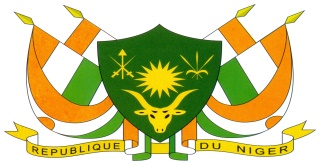 REGION DE DOSSODEPARTEMENT DE TIBIRICOMMUNE RURALE  DE DOUMÉGA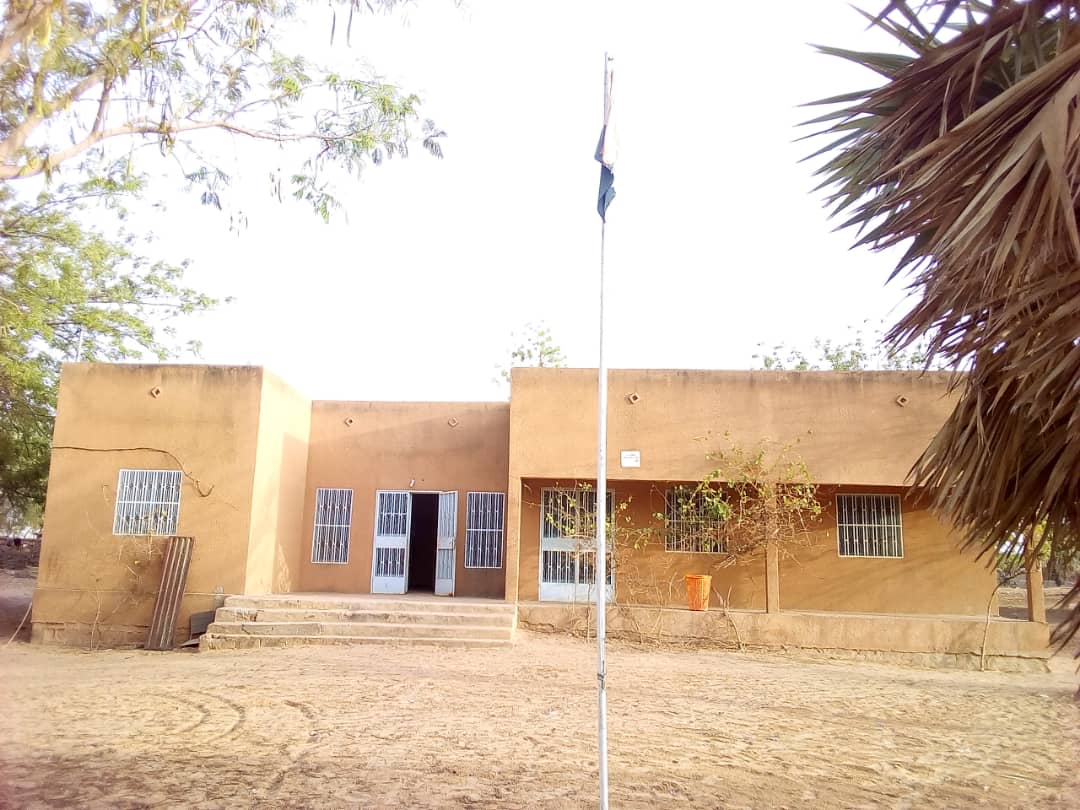 VERSION FINALEMai 2020TABLE DES MATIÈRESSIGLES ET ABREVIATIONS	iiiLISTE DES GRAPHIQUES	vLISTE DES TABLEAUX	vPREFACE	viiFICHE SIGNALÉTIQUE DE LA COMMUNE DE DOUMÉGA	viiiRESUME	ixINTRODUCTION	1I. PRESENTATION DE LA COMMUNE DE DOUMÉGA	51.1. Réalités géographiques de la Commune de Douméga	51.1.1. Milieu physique	51.1.2.	Milieu humain.	81.1.2.1. Historique complet de la chefferie et du peuplement de Douméga	81.1.2.2. L’organisation sociale traditionnelle	111.1.2.3. La population	121.1.3. Activités économiques.	131.1.3.1. L’agriculture	131.1.3.2. L’élevage.	141.1.3.3. Le commerce et les flux	141.1.4. Les secteurs sociaux	151.1.4.1. La formation professionnelle et de l’emploi	171.1.5. Organisation et fonctionnement de la Commune	181.1.5.1. Organisation politico administrative	18II. BILAN DIAGNOSTIC	252.1. Bilan diagnostique du PDC 2013-2017	252.1.1. Synthèse de l’analyse diagnostic PDC 2013-2017	252.1.2. Bilan physique et financier du PDC 2013-2017	272.1.2.1. Le bilan physique du PDC 2013-2017	272.1.2.2. Le bilan financier du PDC 2013-2017	332.2. Programme  d’opérations pluriannuel pour cinq ans PDC 2013-2017	442.3. Potentialités, Opportunités, Contraintes et Hypothèses de solutions	572.4. Arbres des problèmes de la Commune de Douméga	662.5. Arbres des solutions de la Commune de Douméga	672.6. Analyse croisée des différents secteurs	712.7. Domaine de compétence de la Commune	722.8. Analyse institutionnelle et financière de la Commune	732.8.1. Fonctionnement de l’exécutif, des organes délibérants et des services communaux	75III. ORIENTATIONS  STRATEGIQUES DE LA COMMUNE	773.1. La vision communale	773.2. Mission de la Commune	773.3. Les axes stratégiques	773.4. Objectifs de développement  de la Commune par  secteur	853.4.1. Production agropastorale et sécurité alimentaire.	853.4.2. Promotion de l’autonomisation des femmes de la Commune	863.4.3. Satisfaction des besoins sociaux de base	873.4.4. Promotion des  secteurs  secondaire et tertiaire	883.4.5. Résilience de la population aux changements et variabilités climatiques	883.4.6. Bonne Gouvernance locale.	913.5. Cohérence avec les planifications régionales nationales et internationales	913.6. Cadre logique  axé sur les résultats	95IV. PROGRAMMES D’ACTIONS ET D’INVESTISSEMENT	1034.1. Programme d’opérations pluriannuel pour cinq ans du PDCR 2020-2024	1034.1.1. Secteur sociaux  de base	1184.1.2. Secteur de la  décentralisation  et  bonne gouvernance	1204.2. Plan  d’investissement pluriannuel pour cinq ans du PDCR 2020-2024	1224.3. Programme d’action et Plan d’investissement annuel 2020	1384.3.1. Programme d’actions 2020	1384.3.2. Plan d’investissement 2020	143V. STRATEGIES DE MISE EN ŒUVRE ET DE SUIVI – EVALUATION	1475.1. Modalités de mise en œuvre du PDC.	1475.1.1. Cadre institutionnel de  mise en œuvre.	1475.1.2. Rôles des différents acteurs	1485.1.3. Conseil communal	1485.1.4. Les services communaux	1495.1.5. Les services techniques déconcentrés	1495.1.6. Le secteur privé	1495.1.7. Les organisations  de la société civile	1505.1.8. Les autorités administratives et coutumières	1505.1.9. Les partenaires techniques et financiers	1505.1.10. Les mécanismes de financement	1505.2. Elaboration d’un plan de marketing autour du PDC	1505.2.1. Activités de mobilisation sociale : Confection d’un dépliant présentant le  PDC en tant que produit marketing	1515.2.2. Activité de plaidoyer: Organisation d’une table ronde des partenaires	1515.2.3. Activités de vulgarisation	1525.2.4. Promotion du PDC : communication	1525.3. Dispositif  de suivi- évaluation du PDC	153CONCLUSION	155BIBLIOGRAPHIE	157ANNEXES :	159Annexe 1 : FICHE SYNTHESE  PLEA DOUMÉGA	aAnnexe 2 : LES INFRASTRUCTURES ÉDUCATIVES ET LEUR LOCALISATION	eAnnexe 3 : LES INFRASTRUCTURES SANITAIRES ET LEUR LOCALISATION	gAnnexe 4 : MARCHÉS HEBDOMADAIRES ET GARES ROUTIÈRES	hAnnexe 5 : LIEUX DE CULTE	iSIGLES ET ABREVIATIONSLISTE DES GRAPHIQUESGraphique 1 : Taux d’exécution du budget annuel de 2014 à 2018	75LISTE DES TABLEAUXTableau 1 : Ratio personnel médical/habitant de la Commune	16Tableau 2 : Tenue des réunions du Conseil municipal	19Tableau 3 : Liste du personnel	21Tableau 4 : Liste du personnel et thèmes de formation	22Tableau 5 : Inventaire des  ressources matérielles	23Tableau 6 : Bilan physique du PDC 2013-2017	27Tableau 7 : Bilan financier du PDC 2013-2017 secteur de l’Agriculture	33Tableau 8 : Bilan financier du PDC 2013-2017 secteur de l’Elevage	35Tableau 9 : Bilan financier du PDC 2013-2017 secteur de l’Environnement	37Tableau 10 : Bilan financier du PDC 2013-2017 secteur du TRANSPORT. COMMERCE. CO MMUNICATION	38Tableau 11 : Bilan financier du PDC 2013-2017 secteur de la santé	39Tableau 12 : Bilan financier du PDC 2013-2017 secteur de l’Education	40Tableau 13 : Bilan financier du PDC 2013-2017 secteur de l’Hydraulique	40Tableau 14 : Bilan financier du PDC 2013-2017 secteur PROMOTION DE LA FEMME ET DES PERSONNES HANDICAPEES	41Tableau 15 : Bilan financier du PDC 2013-2017 secteur DECENTRALISATION ET GOUVERNANCE	43Tableau 16 : Bilan financier du PDC 2013-2017 par secteurs	44Tableau 17 : Programme  d’opérations pluriannuel pour cinq ans PDC 2013-2017	44Tableau 18 : Secteur de la santé	57Tableau 19 : Secteur de l’éducation	58Tableau 20 : Secteur de l’agriculture	59Tableau 21 : Secteur de l’élevage	60Tableau 22 : Récapitulatif des potentialités, contraintes, causes et solutions envisageables pour le secteur de l’environnement	62Tableau 23 : Récapitulatif des potentialités, contraintes, causes et solutions envisageables pour le secteur de tertiaire	62Tableau 24 : Récapitulatif des recettes et investissements de la Commune de 2014 à 2018	74Tableau 25 : Evolution du budget de la Commune de  Douméga	74Tableau 26 : Contraintes et solutions à la résilience climatique	88Tableau 27 : Cohérence des orientations et objectifs du développement de la Commune d’une part et ceux de la région, des I3N, PDES et des OMD/ODD d’autre part	92Tableau 28 : Cadre Logique	95Tableau 29 : Chaine des  résultats	97Tableau 30 : Programme d’opérations pluriannuel pour cinq ans.	103Tableau 31 : Relatif aux données sur le Secteur de l’agriculture	116Tableau 32 : Relatif aux données sur le Secteur  de  l’élevage	117Tableau 33 : Relatif aux données sur le Secteur de l’environnement	118Tableau 34 : Relatif aux données sur le Secteur secondaire et tertiaire	118Tableau 35 : Relatif aux données sur le Sous-Secteur  Santé	118Tableau 36 : Relatif aux données sur le Sous-Secteur éducation	119Tableau 37 : Relatif aux données sur le Sous-Secteur hydraulique	119Tableau 38 : Relatif aux données sur le Sous-Secteur hygiène et assainissement	119Tableau 39 : Relatif aux données sur l’autonomisation des femmes et personnes handicapées	120Tableau 40 : Relatif aux données sur la décentralisation et bonne gouvernance	120Tableau 41 : Plan d’investissement pluriannuel pour cinq ans du PDCR 2020-2024	122Tableau 42 : Programme d’action annuel 2020	138Tableau 43 : Plan d’investissement annuel 2020	143Tableau 44 : Dispositif de suivi et d’évaluation des activités de la Commune	153PREFACELa Commune Rurale  de Douméga, a officiellement été créée par la loi 2002-014 du 11juin 2002, comme les autres Communes du Niger. Elle fait partie des Communes qui ont été financièrement appuyées par le Projet de Gestion des Risques de Catastrophes et Développement Urbain (PGRC-DU) en vue de replanifier son Plan de Développement Communal (PDC) qui est arrivé à terme en 2017. La Commune a mis en place un comité de replanification du PDC. Ce dernier a été techniquement appuyé  par une équipe de l’ONG Association Caravanes. Cette réplanification a permis de mieux prendre en compte particulièrement les aspects relatifs aux changements climatiques, à la paix et sécurité, à l’aspect genre. La réplanification du présent PDC procède de la volonté de la Commune à se conformer aux Directives pour la replanification des PDC mais aussi de prendre en compte les préoccupations réelles des populations de Douméga.Le PDC se veut un document de référence unique pour tous les partenaires au développement (PTF, ONG, Associations, Groupement, etc.) dans le cadre de leurs interventions. Ce PDC, fruit d’un travail concerté, consensuel et inclusive entre les différentes couches sociales, traduit en actions concrètes l’ensemble des décisions prises pour une gestion optimale et concertée des ressources naturelles. Il permettra aussi de promouvoir un développement socioéconomique équilibré.Mes remerciements vont à l’endroit de tous ceux qui ont participé à la réplanification de ce PDC, il s’agit de : PGRC-DU, ONG Association CARAVANES, les membres du comité de replanification du PDC, les élus locaux, les services techniques déconcentrés de l’Etat, les autres partenaires de la Commune et toute la population de Douméga particulièrement à la radio communautaire ROUNKOUNDOUM pour la parfait couverture des activités.Je lance enfin un appel à tous les partenaires techniques et financiers mais aussi à toute personne physique ou morale pour que nous nous inscrivions tous dans l’esprit de notre Plan de Développement Communal 2020 - 2024 qui est le cadre idéal d’un partenariat fécond et durable pour le bien être de la population de la Commune Rurale  de Douméga.Le Maire de la Commune Rurale  de DoumégaOUMAROU CHERIFFICHE SIGNALÉTIQUE DE LA COMMUNE DE DOUMÉGARESUMELa Commune Douméga est située dans l’extrême Sud- Est de Dosso, chef-lieu de la région, limitée à l’Ouest et au Sud par la Commune Rurale  de Guéchémé, au Nord par la Commune Rurale  de Tibiri et à l’EST par la République Fédérale du Nigeria. Au plan administratif, Douméga dépend du département de Tibiri et est dirigé par un maire qui est le représentant des populations et de l’Etat.  Le chef-lieu de la Commune Rurale  est Douméga. Il est situé à 17 km au sud  du chef-lieu  de département Tibiri, à 94 km à l’est  de Dosso la capitale régionale suivant l’axe Dosso- Bobol, Guéchémé, Douméga et à 230 km à l’est de Niamey la capitale nationale suivant. L’axe  Niamey-Bobol, Guéchémé, Douméga.La population totale de la Commune Rurale  de DOUMÉGA est estimée à 34310 habitants en 2019 (selon le RGPH-2012) avec une superficie de 107,011 km2, la densité de l’ordre de 320,6 habitants au km2. Le relief montre que le terroir de Douméga, est un vaste amphithéâtre cerné par le plateau supérieur. Au centre, largement développé, s’étend le terroir proprement dit de Douméga, la coupe montre qu’il s’incline très lentement d’Est (240m) en Ouest (210m) où il domine le Dallol par un talus convexo-concave de 6 à 8 m d’ampleur environ. De même, partant des deux buttes situées au Nord-Est de Douméga et allant vers le Dallol, nous sommes dans un niveau à assez forte pente vers l’Ouest et dominant de 2 à 5 m au moins de niveau où se trouve Douméga. Le plateau supérieur d’altitude 260 à 270 m  forme un amphithéâtre allongé d’Est en Ouest. A Guidadam, la vallée est presque fermée, le plateau la domine d’environ 15 à 25 m, vers l’Ouest il se réduit en lanière à Maïzari et en buttes au Nord Est de Douméga, là le plateau est limité par des escarpements de 20 à 40 m d’ampleur. Il y a deux (02) gouttières l’une à l’Est d’Angoual Douchti et l’autre, au contraire est  matérialisée par  la piste qui conduit de Douméga au Sud- Est à Angoual Magagi et à Makiéra au Nigeria. En définitive, le relief de Douméga n’offre à l’activité humaine que peu de possibilités. A l’Ouest d’un haut plateau cuirassé, le terroir s’étend sur un plateau sableux dépourvu d’écoulement et où l’eau est à 30,5m de profondeur à  Douméga, 35 m à Angoual Douchti et 60 m à Guidadam. Ce relief offre cependant deux avantages de circulation, il met la piste Guéchémé-Tibiri à l’abri des bas-fonds du Dallol, surtout  la gouttière du Sud-Est Douméga exactement sur le chemin le plus facile et le plus direct qui relie deux gros marchés de Fadama, Boureimi et Wadata (Source : PDC 2017).Le taux global  de scolarisation de la Commune est de 95% tandis celui de la jeune fille est 89,67%.Les secteurs sociaux de base sont constitués de l’éducation caractérisée par un bon taux de scolarisation des enfants, la santé avec un taux de couverture sanitaire de 40% en 2017 et l’hydraulique avec un taux d’accès général à l’eau potable de 69,2% pour la même année.Les principales activités pratiquées par les populations sont l’agriculture, l’élevage et le commerce. En outre, les femmes exercent des activités génératrices de revenu (AGR) qui contribue significativement à l’amélioration de l’économie des ménages. L’analyse diagnostique de Douméga a fait ressortir plusieurs contraintes identifiées par secteur de développement et résumées comme suit :accès difficiles aux soins de santé primaire de qualité ;problèmes d’autofinancement des activités sanitaires ;conditions de travail difficile au sein des centres de santé ;conditions très difficiles d’études pour les élèves ;la qualité de l’enseignement n’est pas garantie ;faible efficacité des structures communautaires d’appui à l’éducation ;sécurité alimentaire précaire ;conflits agriculteurs éleveurs  fréquents ;sécurité alimentaire du cheptel souvent  très précaire ;mortalité élevée du bétail et de la volaille ;sous-exploitation économique du cheptel ;dégradation sensible de l’environnement ;caractère informel du commerce ;fraude développée ;dégradation sensible de la plupart des routes ;la vulnérabilité économique des femmes et des jeunes.La réplanification du PDC de la Commune Rurale  de Douméga prend en compte l’ensemble des contraintes sectorielles, définit les actions à entreprendre, et a permis de replanifier les actions de développement de manière participative et inclusive, en fonction de leur caractère prioritaire pour le développement de la Commune.Ainsi la Commune a défini sa vision qui est : « Faire de la Commune Rurale  de Douméga, d’ici 2035, une entité respectueuse des droits humains, du genre où la paix et la sécurité alimentaire sont assurées à travers la valorisation des potentialités existantes dans un environnement sain et économiquement viable ».Pour contribuer à l’amélioration des conditions de vie de ses populations, la Commune de Douméga a clairement identifié les axes stratégiques et les objectifs de développement.Axe stratégique 1 : Promotion de la Production agropastorale et de la sécurité alimentaire La mise en œuvre de l’axe ci-dessus passe par les actions ci-après : accroissement des productions sous irrigation ;amélioration des niveaux de rendement des cultures pluviales diversifiées;accroissement des productions animales ;accroissement des productions forestières, halieutiques et apicoles ;conservation et transformation artisanale et agroindustrielle des produits locaux ; mise en marché des produits agro-sylvo-pastoraux locaux ;amélioration des mécanismes d’anticipation et de coordination des urgences ;adaptation des réponses aux crises et catastrophes naturelles ;prévention des différentes formes de malnutrition ;mobilisation et responsabilisation des acteurs dans la mise en œuvre de l’i3N.Axe stratégique 2 : Promotion d’une meilleure gestion et protection de  l’environnement.En effet, la source d’énergie la plus utilisée dans la Commune est le bois énergie. Si les tendances se maintiennent, avec 4,8kg de bois par ménage et par jour selon la DRESU/DD,  la consommation en bois énergie de la Commune  passera à 9833 tonnes pour l’année 2020 et le cumul des 5 prochaines années sera de 49165 tonnes (PDC Douméga 2012-2017). La désertification pourrait maintenir ou accélérer sa vitesse dans la Commune, à moins de prendre des mesures idoines d’atténuation de la dégradation du couvert végétal par l’utilisation des foyers améliorés qui peut faire baisser  la consommation du bois énergie par ménage de 30 à 36%, et  des sources d’énergie de substitution telles que le charbon minéral, le gaz, le pétrole, l’énergie solaire. En outre, la poursuite des actions de reboisement et l’application rigoureuse de la  réglementation sur la gestion du bois en seront d’un apport important, en plus de la vulgarisation des  nouveaux outils et des  nouvelles sources d’énergie. Axe stratégique 3 : Promotion de la croissance dans les secteurs secondaire et tertiaire.La faible densité du réseau de transports et de communications, et plus généralement le faible niveau de développement des infrastructures, constituent un handicap majeur au développement du commerce et des affaires. Les actions ci-après sont envisagées :relance des investissements de la Commune ;restauration des routes en dégradation ;installation des infrastructures de communication ;installation des structures de micro finance ;formation des femmes en AGR. Axe stratégique 4 : Augmentation significative de la qualité des services sociaux de base.Pour améliorer significativement l’accès aux services sociaux de base de qualité il faut nécessairement renforcer les aspects ci-après : l’accès aux soins et qualité des services ;la protection des mères et des enfants ;la gestion du système de santé ;le développement de l’éducation de base ;le développement de l’Alphabétisation et de l’éducation non formelle ;l’approvisionnement en eau potable des populations.Axe stratégique 5 : Promotion de l’autonomisation des femmes et des  personnes handicapées de la Commune S’agissant de la situation des femmes, qui représentent 49,57% de la population totale, Elle se caractérise par :  l’analphabétisme ; les faibles revenus des femmes ;la surcharge des femmes par les travaux domestiques ; les difficultés d’accès au crédit et aux mêmes marchés ;le faible niveau d’organisation des femmes à la base ;le manque d’un service spécifique aux femmes, enfants et handicapés au niveau communal.L’action en faveur des handicapés quant à elle se heurte à des moyens très limités.C’est pourquoi les initiatives ci-après sont retenues : actions spécifiques de soutien aux groupes vulnérables ;allégement des tâches des femmes ;organisation et formation en vie associative ;promotion des Droits pour l’équité de genre et la protection des femmes ;promotion des opportunités économiques pour les femmesmaintien de la jeune fille à l’école et lutter contre la déperdition.Axe stratégique 6 : Promotion de la bonne gouvernance locale.Aussi, la Commune a connu une forte stabilité politique et institutionnelle les dernières années.  A cet  égard les actions suivantes sont  envisagées :le renforcement des capacités du personnel et des élus ;la poursuite de la déconcentration des services de l’Etat ;la relance des investissements de la Commune ;la sensibilisation des ressortissants de la Commune sur le développement communal ;le plaidoyer et recherche de financement extérieur ;l’élaboration et partage des cahiers de charge des commissions spécialisées ;la Promotion de l’alignement de tous les partenaires financiers au PDC ;l’Equipement du siège de la Commune en mobiliers et immobiliers ;l’octroi d’un terrain et la construction d’un local pour abriter la radio communautaire  et son renforcement en équipements de pointe ;le Suivi évaluation périodique du PDCLe coût total du PDC de la Commune Rurale  de Douméga pendant les cinq (5)  prochaines années s’élève à 2.565.376.000 FCFA. Son coût total se répartit comme suit :Contribution de la Commune : 331.251.500 FCFA soit 12,90% du coût total du PDCContribution bénéficiaires : 480.770.500 FCFA soit 18,74% du coût total du PDCContribution des Partenaires Techniques et  Financiers (PTF) : 1.753.354.000 FCFA soit 68,36% du coût total du PDCLa réalisation de ces actions permettra d’améliorer les conditions de vie des populations de Douméga.Pour la mise en œuvre de ce PDC, la Commune de Douméga compte mettre un accent particulier sur le développement du partenariat, l’élaboration et la mise œuvre d’une stratégie de mobilisation des ressources financières internes et externes.INTRODUCTIONLa décentralisation est une politique publique qui a favorisé la création des Communes et régions.Ces collectivités territoriales ont été créées dans le cadre du développement local et du bien-être des populations. Pour éviter la navigation à vue, les textes ont fait obligation aux Communes et aux régions collectivités territoriales de disposer d’un plan de développement.En effet, le Plan de Développement Communal pour ce qui est de la Commune est un document important d’orientation qui permet d’éviter l’amateurisme et la navigation à vue. Lorsqu’une Commune dispose d’un PDC, elle a la claire vision de ses objectifs et de ses aspirations. La Commune Rurale  de Douméga ne fait pas exception à la règle car elle a engagé le processus de réactualisation de son PDC en s’inscrivant dans le cadre du processus actuel de relance de la planification au Niger pour être en harmonie avec les orientations nationales en matière de développement. Le conseil municipal s’est fait accompagner financièrement par le Projet de Gestion des Risques de Catastrophes et de Développement Urbain (PGRC-DU) et techniquement par l’ONG « Associations Caravanes ». Démarré en 2019 le PDC, a été élaboré suivant une démarche participative et inclusive qui a impliqué l’ensemble des acteurs de la vie communale. A cet effet, il a été mis en place un dispositif institutionnel comportant le Comité local de replanification par un arrêté du Maire, dans ce comité, il y a les services techniques communaux et déconcentrés, les acteurs à la base qui sont les chefs de secteurs, de villages, les représentants des femmes et des jeunes y ont participé à travers le lancement, les ateliers de formations, d’information et les ateliers zonaux de restitution du diagnostic participatif pour soulever leurs problèmes et exprimer leurs aspirations réelles des populations.Les ateliers ont été organisés devant les palais des chefs de villages qui sont les lieux naturels de prise de grandes décisions qui concernent l’avenir des citoyens.Toutes les couches de la population ont été admises pour parfaire l’inclusivité et le réalisme du PDC.L’objectif poursuivi à travers l’élaboration de ce plan est, d’une part d’aider la Commune à se doter de son plan de développement replanifié en respectant le guide national d’élaboration et la directive pour la replanification d’un plan de développement communal, novembre 2015. D’autre part le PDC  permettra aux autorités locales et leurs populations de concevoir leur projet de société pour un bien-être social de tous. De manière spécifique, ce PDC a pour finalité de :responsabiliser les populations à leur propre développement ; gérer rationnellement les ressources de la Commune ;Gérer le temps et les énergies ;élaborer des Plan d’actions annuels de la Commune en tenant compte des besoins des différentes couches socioprofessionnelles ;lutter contre la navigation à vue dans la gestion municipale ;hiérarchiser les besoins ;doter la Commune d’un outil de cadrage de l’ensemble des actions de développement ;servir d’outil de négociation avec les partenaires au développement.et de transparence dans la gestion publique ;renforcer le respect de l’obligation de redevabilité des élus.La démarche méthodologique adoptée pour l’élaboration  de ce document est inspirée de la directive pour la replanification d’un plan de développement communal (version finale Novembre 2015). Ainsi les différentes étapes importantes de cette démarche dont les résultats ont servi à mettre au point ce document  sont  les suivantes : Arrêté portant création du comité local de replanification et de suivi évaluation des planifications.L’étape du bilan diagnosticLe diagnostic est le point départ du processus de replanification du plan de développement  communal. Il a  permis,  autant que possible,  d’établir les  situations de référence dans tous les secteurs et de partager les résultats avec l’ensemble des acteurs en vue de la détermination consciente des priorités locales et des actions à mener pour les satisfaire. Pour ce faire il a fallu procéder par les étapes ci-après :la formation du comité de replanification qui comprend des conseillers et agents municipaux, les cadres des services techniques déconcentrés de l’Etat. Le comité s’est, par la suite, chargé de la coordination de l’ensemble des activités de terrain et de l’analyse assistée des données ;la formation des délégués villageois qui ont joué un rôle essentiel dans la collecte des données primaires qui s’en est suivie ; la réalisation du bilan de mise en œuvre du PDC précèdent ;l’organisation des ateliers zonaux pour la synthèse des diagnostics villageois au niveau des places publiques ou palais des chefs traditionnels ;l’analyse organisationnelle, institutionnelle et financière de la Commune ;l’élaboration, la restitution pour validation d’un document de l’analyse diagnostic communal.L’étape de formulation et de replanification du PDCLe travail au niveau de cette phase a consisté en :la définition et priorisation des solutions ;la définition de la vision de développement de la Commune ;la définition des orientations stratégiques et des objectifs de développement de la Commune ;l’articulation/recherche de cohérence des objectifs de la Commune avec les autres niveaux de replanification (orientations nationales, sectorielles, régionales et locales) ;la définition des résultats de développement, des actions prioritaires à court et moyen termes et  l’estimation du budget d’investissement pluriannuel.A l’issue des travaux de formulation, les grands axes de développement de la Commune ont été retenus et la replanification élaborée.  Chacune des étapes principales a fait l’objet  de validation par le comité local d’élaboration.     L’étape d’élaboration  du PDCA cette étape, il s’est agi de finaliser le travail par l’intégration  harmonieuse des résultats de toutes les activités précédentes pour obtenir les données sur le PDC dans tout son  processus de  mise au point.   Le présent document de PDC est la traduction,  en un outil de travail, des choix stratégiques pour la Commune  tels qu’exigés par  l’analyse  diagnostic. Il détaille l’approche suivie pour aboutir à la détermination des axes prioritaires, des objectifs de développement et des actions conséquentes visant à relever les défis. Cependant, on constate que les besoins étant immenses,  les moyens nécessaires à un bon qualitatif en matière de développement sont hors de portée de la Commune et des opportunités de financement fermes actuellement en vue. De ce fait, il a fallu opérer un choix raisonné de plan d’actions un peu plus proche des capacités d’investissement de la Commune. Le document se comprend les cinq (5) parties essentielles qui sont :la présentation générale de la Commune ;le résumé du bilan diagnostic de la Commune ;les orientations stratégiques ; les objectifs de développement ;le cadre institutionnel de la mise en œuvre.En outre, le retard constaté dans la replanification du PDC de Douméga est dû essentiellement à la lenteur de procédure du partenaire financier, malgré l’interpellation des autorités en charge du contrôle de légalité relativement à la fin de l’ancien PDC. I. PRESENTATION DE LA COMMUNE DE DOUMÉGA1.1. Réalités géographiques de la Commune de Douméga1.1.1. Milieu physiqueLe reliefLe relief montre que le terroir de Douméga, est un vaste amphithéâtre cerné par le plateau supérieur. Au centre, largement développé, s’étend le terroir proprement dit de Douméga, la coupe montre qu’il s’incline très lentement d’Est (240m) en Ouest (210m) où il domine le Dallol par un talus convexo-concave de 6 à 8 m d’ampleur environ. De même, partant des deux buttes situées au Nord-Est de Douméga et allant vers le Dallol, nous sommes dans un niveau à assez forte pente vers l’Ouest et dominant de 2 à 5 m au moins de niveau où se trouve Douméga. Le plateau supérieur d’altitude 260 à 270 m  forme un amphithéâtre allongé d’Est en Ouest. A Guidadam, la vallée est presque fermée, le plateau la domine d’environ 15 à 25 m, vers l’Ouest il se réduit en lanière à Maïzari et en buttes au Nord Est de Douméga, là le plateau est limité par des escarpements de 20 à 40 m d’ampleur. Il y a deux (02) gouttières l’une à l’Est d’Angoual Douchti et l’autre, au contraire est  matérialisée par  la piste qui conduit de Douméga au Sud- Est à Angoual Magagi et à Makiéra au Nigeria. En définitive, le relief de Douméga n’offre à l’activité humaine que peu de possibilités. A l’Ouest d’un haut plateau cuirassé, le terroir s’étend sur un plateau sableux dépourvu d’écoulement et où l’eau est à 30,5m de profondeur à  Douméga, 35 m à Angoual Douchti et 60 m à Guidadam. Ce relief offre cependant deux avantages de circulation, il met la piste Guéchémé-Tibiri à l’abri des bas-fonds du Dallol, surtout  la gouttière du Sud-Est Douméga exactement sur le chemin le plus facile et le plus direct qui relie deux gros marchés de Fadama, Boureimi et Wadata (Source : PDC 2017).Le climatLa Commune Rurale  de Douméga est située dans le climat tropical sec. Elle correspond aux zones situées au Sud de Dogondoutchi et reçoit une pluviométrie comprise entre 500 et 700 mm.     La températureLa température moyenne annuelle se situe autour de 28°C avec un maximum au mois de mai (moyenne des maxima autour de 40°C) et minimum en décembre ou en janvier (moyenne des minima autour de 23°C).Les ventsOn distingue deux (2) sortes de vents qui traversent la Commune : Les alizés et l’harmattan. Les solsDans leur très grande majorité, les sols présentent trois (3) caractéristiques principales : ils sont légers ou sableux, lessivés et ferrugineux ou ferralitiques. La seconde caractéristique de ces sols est qu’ils sont très lessivés et sur les plateaux cuirassés n’existe qu’un sol gravillonnaire rouge et squelettique impropre à la culture.Les sols des bas-fonds sont en définitive parmi les meilleurs, par leurs qualités propres valorisées par la présence permanente de l’eau.Végétation et fauneLes plateaux cuirassés et leurs escarpements portent une formation arbustive, épineuse et lacunaire appelée la brousse tigrée. Dans les bas-fonds incultes du niveau intermédiaire, particulièrement à l’Est de Douméga, on trouve une formation pénétrable. Le niveau intermédiaire, la terrasse et le fond du Dallol Maouri, avec leurs sols assez semblables, ont une végétation identique ; la savane arborée qui n’est plus à l’état naturel par suite des défrichements continus. Jusqu’à l’an 2000, la savane herbeuse occupait la majeure partie du terroir communal de la Commune Rurale  de Douméga. Le terroir de la Commune, offrent des conditions relativement favorables à l’épanouissement et au développement de l’élevage (source : monographie 2011 de la Commune de Douméga).On trouve aussi de grands arbres toujours dans la plaine défrichée ou au-dessus des arbustes : leur abondance croît du Nord au Sud. On rencontre aussi la végétation herbacée constituée (en langue haoussa) de Kissoua, Birbirwa, Gadagui, karanguiya, charmèye, balassa, gamba, yadiya, etc…La végétation très dégradée, offre peu de ressources complémentaires. Quant à la faune, qui est presque décimée, conserve néanmoins des oiseaux, des lapins, des écureuils, des perdrix, des pintades sauvages, des outardes, des chats sauvages, des rats, des reptiles, etc.La couverture végétale naturelle de la Commune renferme une strate arborée constituée des espèces épargnées par la pratique du défrichement.On peut noter l’existence du Gao (Acacia albida) ; Adoua (Balanites aegyptiaca) ; Sabara (Guiera senegalensis) ; Magaria (Ziziphus mauritania) ; Taramna (Combretum glutenosuim) ; Kalgo (Piliostigma reticulatum) ; Godda (Annona senegalensis) ; Gueza (Combreum micranthum) ; Malga (Cassia sibeiriama) ; Kadé (Vitellaria paradoxa) ; Tchiriri (Combretum nigricans) ; Kouka (Adensonia digitata) ; Taoura (Detariummi crocarpum) ; Kirya (Prosopis africana) ; Tsamia (Tamarindus indica).On remarque la présence des graminées dominées par Tsaida (Tribulis terrestris) ; Birbirwa (Aristida pallida) ; Garmani (Sida cordifolia) ; Balassa (Comelina forolalori) ; Gamba (Andropogon gayanus) ; Karnguiya (Cenchrus biflorus).Les ressources hydriquesLes ressources hydriques sont les eaux de surface et les eaux souterraines. Le réseau hydrographique de la Commune Rurale  de Douméga est constitué par le Dallol Maouri, des Koris et des mares.Le Dallol Maouri est une vallée fossile qui débouche au fleuve et longe la Commune dans sa partie Nord-Ouest (Zone allant de Kéléli-Zoumbou-Angoual Toudou-Zaziétou). Les mares : on dénombre sept (7) mares dans la Commune dont une seule est permanente. Les eaux souterraines : On distingue deux (2) systèmes généralisés :le système aquifère du continental terminal ;le système alluvial du Dallol Maouri. Manifestations locales du changement climatiqueComme dans tous les territoires du pays, on remarque plusieurs manifestations du changement climatique dans la Commune de Douméga :installation tardive de la saison des pluies ;arrêt précoce des pluies ;irrégularité des pluies ;pluies abondantes en un temps réduit ;saisons de pluies prolongéesbaisse des productions agricoles ;baisse de fertilité des sols ;pression démographique sur les terres cultivables ;attaques permanente des ennemis de cultures ;diminution voire disparition de certaines espèces ligneuses ;abondance des espèces herbacées non appétées dans les aires de pâturage et couloirs de passage (Sida cordifolia).Paix et sécurité La vulnérabilité socio-économique, la raréfaction des ressources naturelles, l’exacerbation des rivalités autour des points d’eau et des espaces culturaux, le désœuvrement des jeunes peut engendrer des conflits fréquents entre les usagers de la terre. Sous l’effet des contraintes économiques, sociales, naturelles et humaines, de nouvelles formes de rapports humains et sociaux peuvent se créer. A ces facteurs s’ajoute aussi la proximité avec les frontières du Nigéria qui est un couteau à double tranchant qui présente des atouts et des désavantages en matière de sécurité. Milieu humain.1.1.2.1. Historique complet de la chefferie et du peuplement de DoumégaHistorique du village de Douméga Douméga fut fondée par Magorawa, un sous-groupe des Hausa. Le nom Douméga dérive du mot haoussa Douma, qui signifie « arbre à Calabasse ». Depuis 2011, le village est non pas rattaché au département de Dogondoutchi, mais à celui de Tibiri nouvellement créé. La Commune est adjacente à l'Etat voisin du Nigeria. Au nord de Douméga située à 240 kms de Niamey, se trouve la communauté Tibiri, au sud et à l'ouest de la ville, Guéchémé. Les trois sites sont tous à Wadi Dallol Maouri, qui se jette dans le fleuve Niger. La municipalité densément peuplée de Douméga se compose de plusieurs gros villages Birnin Falla (avec Fala Goube) Zoumbou et Zaziatou. Dans l'ensemble, la municipalité est divisée en 40 villages traditionnels, 23 villages administratifs et deux (2) hameaux. Le village Angoual Magagi est situé directement au passage de la frontière au Nigeria. Au recensement de 2001, Douméga avait 26,485 habitants et en 2012, la population était de 29.429. La population est composée de sédentaires et de transhumants. La population sédentaire est presque exclusivement Hausa ou appartiennent à un groupe de langue haoussa. A Douméga, l'agriculture joue un rôle important. Située Dans la vallée du Dallol Maouri, des légumes, les fruits, le manioc, la patate douce et la canne à sucre y sont cultivés en plus de mil, sorgho.Douméga est également un centre commercial pour le commerce transfrontalier avec le Nigeria. Histoire du Royaume du KatarmaLe Dangaladima Daoura Babari du Sarkin-Aréwa Yagi Gagara de Nassaraoua, ses frères, leurs familles et les Magorawas abandonnèrent Kawara pour fonder Douméga vers 1820-1830 aux abords du puit « Galabdou », fondé puis abandonné par les armées de Mahamadou Kanta souverain fondateur du royaume de Kebbi vers 1515.  La gestion de Douméga et sa région fut confiée au Dangaladima Daoura Babari (cf histoire de l’Arewa) et dès le séjour momentané de Sarkin-Aréwa Yagi Gagara (1820 - 1854) à Douméga, le village commença à se peupler avec l’immigration de divers nouveaux venus. Le peuplement de Douméga se poursuivit et devint maximal avec l’accession au trône du Katarma de son fils et successeur, Sarkin-Aréwa Mayaki Kaka Daoura (1876-1910). Douméga fut alors fortifiée, clôturée et sécurisée. Les principales communautés qui s’installèrent étaient les Guimbanawas, Kourfayawas, Kambarin Baré-bari, Imanawas, Goubawas, Peulhs de Sagnina (Sokoto) et de Gwandou (Birnin-Kebbi), Kallawas, Konawas, Gobirawas, etc. Ces communautés comprenaient des marabouts, des artisans, des griots, des forgerons, des bouchers, des teinturiers, des coiffeurs et le Sarkin-Aréwa nommait les responsables parmi eux : Imam de mosquée, chef des griots, chef des teinturiers, chef des bouchers etc.  Le village est ainsi devenu florissant et de l’époque de Sarkin-Aréwa Maiyaki Kaka Daoura (1876-1910) à celle de son fils et successeur Sarkin-Aréwa Maiyaki Ba’are Kaka (1919-1954), des chefs de corporations continuèrent à être nommés dans le canton de Douméga. Histoire du peuple ArewaA l’origine de la fondation de l’arewa, Akazama ARI, un prince du Bornou fut le fondateur vers 1600 de la chefferie originelle Sarkin-Aréwa qui, suite à des dissensions entre les descendants connut des démembrements qui avaient abouti à la création de six (6) entités souveraines : Aréwa-Nord (Matankari/Dogondoutchi) ; Katarma ; Takatsaba ; Lido ; Kara-Kara et Zabori existant à l’arrivée en 1899/1900 des puissances coloniales anglaise et française. C’est ainsi que la chefferie Sarkin-Aréwa du Katarma fut fondée vers 1784 par Toukouyou Maïyaki Maïdoka Moussa et son frère Na Allah Maïyaki Maïdoka Moussa qui, à la date d’arrivée des puissances coloniales Anglaise et Française, la chefferie Sarkin-Aréwa du Katarma, avait connu dix (10) souverains, répartis dans les cinq (5) principales cités ou agglomérations : Birni N’Falah ; Nassaraoua ; Zoumbou, Douméga et Sakari/ Kiada.Le pouvoir colonial de l’époque organisa la partie Ouest du Katarma que lui rétrocéda l’Angleterre en 1907, en l’érigeant en un unique canton de Douméga par arrêté n°1277 du 31/12/1907 du Gouverneur Général de l’AOF Dakar. Ensuite, par trois (3) restructurations successives opérées en 1912, 1918 et 1935, le pouvoir colonial transforma le canton originel de Douméga, en actuel canton de Tibiri, avec transfert de son chef-lieu de Douméga à Tibiri en 1935. Le canton de Nassarawa a été créé avec ceux de Tibiri et de Douméga nouveau par le même arrêté n°1806 du 29/10/1912 du gouverneur de l’A.O.F.Il a été supprimé et rattaché au canton de Tibiri par décision n°27/02/1918 du Gouverneur du Niger à Zinder. En 1935, l’unification des trois (3) cantons a donné naissance au canton de Tibiri (avec son ressort actuel).Le dernier Sarkin Arewa, Chef de canton Maiyaki Baaré Kaka (grand-père de l’ex président Ibrahim Mainassara Baré, régna de 1912 à 1935 avec Douméga comme capitale).Depuis cette suppression du canton, Douméga est sur le plan administratif un village d’un genre particulier car ancien chef-lieu de canton très historique et généalogique. C’est pourquoi, les questions de développement comme celle de planification doivent tenir compte de cette réalité historique.Apparemment, les citoyens de Douméga se montrent très fiers de leur principauté dans tous leurs propos. Ils aspirent et souhaitent la réhabilitation de leur canton et ou la reconnaissance de leur droit d’éligibilité en cas de vacance de poste du chef de canton de Tibiri comme cela a fait jurisprudence un peu partout au Niger où il y a ces cas similaires de rattachement d’anciens cantons. 1.1.2.2. L’organisation sociale traditionnelleL’organisation sociale traditionnelle de la Commune Rurale  de Douméga a connu une évolution née de l’histoire, dans les années 1907, Douméga a été un ancien canton mais depuis 1935 Douméga relève du Canton de  Tibiri. Le pouvoir traditionnel repose essentiellement sur le chef de canton qui est l’organe de Conciliation au plan civil, coutumier et commercial. Dans un souci de proximité, le chef de canton fait élire (ou désigne dans certains cas) un chef de secteur regroupant plusieurs  villages. Ces secteurs pour le cas de Douméga répondent objectivement aux réalités des populations et à l’amour de vivre ensemble. Cette réalité a été remarquée dans tout le processus de planification.Ce pouvoir traditionnel s’exerce par l’entremise d’une cour dont les membres sont généralement issus de la lignée royale ; nommés par le Chef parmi les princes ou leurs collatéraux, ces grands notables sont titulaires de leurs charges conformément à la culture et à l’organisation du pouvoir dans l’AREWA.Dans la hiérarchisation sociale après les membres de la cour qui sont les principaux notables, décideurs et conseillers du chef, viennent les chefs de villages et de quartiers. Ils doivent allégeance au chef de canton, qui exerce sur eux une autorité hiérarchique directe.Le chef de canton se trouve être le responsable traditionnel central au niveau de son canton. Il jouit de beaucoup de prestige et de protocole.Les marabouts exercent véritablement un pouvoir religieux et de conseil auprès du chef de canton et des autres chefs de villages. Ils sont gardiens des principes religieux et de leur respect au niveau des communautés.1.1.2.3. La populationLa population de la Commune de Douméga est composée de Haoussa (majoritaire), des peuls, des Zarma et des Touaregs. On y retrouve toutes les catégories socio professionnelles notamment les agriculteurs, les éleveurs, les artisans  les commerçants et autres  travailleurs salariés.  Les enfants représentant plus de 50% de la population, les charges sociales à supporter notamment en matière de santé, d’éducation, d’approvisionnement en potable et d’alimentation  constitueront un défi  majeur pour la Commune dans les années  à venir.Par conséquent, des investissements de plus en plus croissants seront nécessaires pour satisfaire ces besoins sociaux de bases. L’avenir de la Commune de Douméga repose sur sa jeunesse et ses potentialités diverses. L’espérance de vie.L’espérance de vie à la naissance est  de 56,4 ans pour les hommes et de 58,5 ans pour les femmes (Source : DRINS Dosso).Le taux de mortalité.Il convient de noter que dans la  région de Dosso, pour l’année 2010, nous retenons :le taux de mortalité infantile est de 97 pour mille (Taux régional) ;le taux de mortalité Infanto juvénile est de 215 pour  mille. (Source DRINS Dosso).Selon le constat au niveau du District Sanitaire de Tibiri (la Commune en fait partie actuellement) la cause de la mortalité est entre autre le retard dans le recours aux services de santé par les malades et leurs  familles.Les mouvements migratoires.Le départ en exode après les travaux champêtres constitue la première préoccupation des ménages. Les ménages sont touchés en majorité et ceci concerne surtout les jeunes hommes âgés de 18 ans au moins. La durée moyenne de l’exode est de six (6) mois par an. Les principales raisons évoquées sont d’ordre économique et social. Il s’agirait de rechercher des revenus pour assurer la sécurité alimentaire, le payement des impôts et le financement des mariages. La proportion des jeunes allant en exode n’est pas connue.Ainsi, l’impact de l’exode est positivement apprécié par la population qui considère les revenus générés comme une bonne stratégie de résilience des ménages. Les principales destinations sont Niamey, Maradi  etc. à l’intérieur  du Niger, et  le Nigeria, la Libye, le Congo etc. à l’étranger. Les inconvénients de l’exode sont dans certains cas l’importation de certaines maladies contagieuses, la perte des petites économies en cas de crise grave dans les pays d’accueil etc.  Toutefois, il est évident que les jeunes vont en exode faute de trouver mieux dans la Commune. Etant donné que l’économie de la Commune est essentiellement fondée sur le secteur primaire, la promotion de l’agriculture et de l’élevage réduirait certainement les départs massifs.1.1.3. Activités économiques. 1.1.3.1. L’agricultureL’agriculture est l’une des principales activités des populations de la Commune. En saison des pluies, les cultures pratiquées sont : le mil, le sorgho et le niébé l’arachide et le voandzou et le riz  généralement en association ou en cultures pures. La répartition des cultures serait la suivante : le mil occupe 70% des terres cultivées, l’arachide 15%, le reste 8% est partagé entre les champs de voandzou, de manioc, etc. (source : monographie de Douméga 2011).Les cultures maraichères sont pratiquées à moindre échelle, en particulier dans le Dallol (zones de Zoumbou, Toudou, Kéléli, Zaziatou et Rouafi Douméga). Ces cultures sont pratiquées par peu d’exploitants. Les principales spéculations sont : la canne à sucre, la laitue, l’oignon, la pastèque, le choux, la tomate, la pomme de terre.Les biens et produits de l’agriculture après les récoltes sont transportés par les animaux (ânes, chameaux) ou des  charrettes asine/bovins jusqu’aux lieux de stockage ou de vente.  L’écoulement des surplus agricoles se fait sur les marchés locaux : Wadata, Douméga, Birnin N’Fallah, Fadama, Guéchémé, Boureini, Lido, Afolé, Angoual Toudou. Les activités agricoles permettent aux populations de générer des revenus monétaires et assurer leur bien-être. Les cultures de contre saison génèrent  proportionnellement plus de devises que les cultures pluviales où seuls le niébé et l’arachide sont à vocation commerciale. Le mil et le sorgho sont réservés à l’alimentation. La vente peut intervenir en cas de surplus ou de force majeure. Mais, l’écoulement des produits agricoles à Douméga rencontre beaucoup de difficultés par manque de voies bitumées ou latéritiques, ce qui engendre très souvent des pertes énormes surtout les produits frais. De ce point de vue, le positionnement de Douméga le défavorise car étant un peu loin de la nationale. L’avantage par contre avec le Nigéria proche de la Commune procure des facilités incalculables pour les populations.1.1.3.2. L’élevage.L’élevage vient au second rang des activités économiques dans la Commune Rurale  de Douméga. Le cheptel de la Commune de Douméga est constitué essentiellement de bovins, ovins, caprins, asins, camelin et équins et de la volaille. L’élevage est pratiqué tant par les communautés sédentaires que celles nomades. La communauté peulh, l’une des plus denses du département de Tibiri  élève essentiellement des bovins zébus : Bororo, Azawak, Goudali et des petits ruminants. Son mode d’élevage est la transhumance. Les communautés sédentaires élèvent aussi des bovins et des petits ruminants. Il existe deux modes d’élevage pratiqué dans la Commune : semi-extensif et intensif Pour la majorité de la population, l’élevage est du type sédentaire et quelque fois transhumant.La vente du bétail et de la volaille permet aux populations de générer des revenus monétaires substantiels. Cette situation favorable leur donne les moyens de faire face au paiement des impôts et autres taxes tels que prévus par les textes en vigueur. 1.1.3.3. Le commerce et les fluxLe commerce est informel pour l’essentiel et les échanges se font avec les Communes voisines et le Nigeria. Il s’agit des activités menées par les hommes (jeunes et adultes) et concerne surtout la vente des produits de première nécessité : produits alimentaires (farine de blé, sucre, savon, huile, condiments) et articles divers. Les femmes aussi s’adonnent au petit commerce à travers l’extraction et la vente d’huile d’arachide, des beignets, des galettes, de la boule, et des articles divers. Avec la fermeture des frontières du Nigéria, le commerce du riz a beaucoup chuté, mais, il se fait par voie de fraude par des moyens rudimentaires avec tous les risques possibles. Cette situation se justifie par le fait que la production locale du riz au Nigéria ne suffise pas aux populations et leur gouvernement a pris ces mesures de restrictions commerciales avec en toile de fond la question sécuritaire.   On distingue plusieurs types de commerçants : grossistes et détaillants, fixes et ambulants. Le commerce est mené grâce à l’existence de plusieurs routes, pistes et marchés locaux de la Commune mais aussi environnants : Wadata, Douméga, Birnin N’Fallah, Fadama, Guéchémé, lido, Boureimi, Afolé, Angoual Toudou etc.Le voisinage avec le Nigeria est un atout certain à mettre à profit pour le développement du commerce au niveau de la Commune de Douméga. Cela se justifie non seulement par le niveau de développement du Nigéria et la densité de sa population, les besoins sont toujours présents.Pour accompagner ce commerce, l’Etat a créé un bureau des douanes à Douméga, il a pour mission de suivre les actions d’importations et exportations des produits de toutes natures à la limite des montants retenus pour les petits bureaux, sinon le camion continue au niveau d’un bureau de plein exercice comme celui de Dosso. 1.1.4. Les secteurs sociauxLa santéDans le domaine sanitaire Douméga dispose d’un centre de santé intégré (CSI) Type 1 et d’un autre de Type 2 à Birni N’Falla. Il existe aussi une  salle de soin privée à Angoual Toudou), de Cases de Santé (CS) à Zoumbou,  Zaziatou, Boutana, Maïzabbi, Angoual Magagi, Maïzari.La couverture sanitaire de la Commune Rurale  de Douméga est estimée à 40% (Source : PDSR,  Dosso 2011-2015). Les ratios du personnel et des infrastructures par rapport au nombre d’habitants sont les suivants :Tableau 1 : Ratio personnel médical/habitant de la CommuneLe personnel est actuellement composé de six (6) infirmiers, une (1) sage-femme, cinq (5) agents communautaires appuyés par plusieurs matrones. Tout ce personnel est reparti au sein de la Commune dans deux (2) CSI et six (6) cases de santé.Dans le cadre de la participation communautaire on compte 2 comités de gestion de santé dont les 2 percepteurs sont en permanence dans les CSI.L’éducationSur le plan éducatif, la Commune compte trente (30) écoles primaires  dont trois (3) medersas et une école islamique privée, deux (2) Collèges d’Enseignement Général (Birni N’Falla et Zoumbou), cinq (5) centres d’alphabétisation.La Commune compte trente-deux (34) écoles : 30 primaires y compris 3 medersas, 3 jardins d’enfants, 2 écoles islamiques privées; et deux (2) CEG situés à Zoumbou et à Birnin N’Fallah et deux CES à Douméga (un public et un privé) et un CEG FRANCO ARABEGrace à SUISSE CONTACT, la Commune dispose aussi de  vingt (20) centres communautaires d’éducation alternative des jeunes.Il faut noter que le CEG de Birnin N’Fallah a bénéficié d’un don de ressources des femmes du village et acteurs lui permettant d’être bien équipé de tables banc et tableaux.Particulièrement, il manque significativement de tables bancs et de bureau pour enseignant dans les écoles de Maïzabi, Birnin N’Fallah, Angoual Goubé, Boutana, Tsallé et Djiddah.  Toutefois, les contractuels représentant 80% du corps enseignant donnent du souci à la Commune au plan de la qualité de l’enseignement compte tenu de leur niveau bas et de la vocation douteuse pour le métier de la plupart d’entre eux. Pour éviter les impacts négatifs de ce phénomène, Il y a lieu de penser à recruter des maitres qualifiés ou à renforcer systématiquement le niveau pédagogique et à améliorer des conditions de travail des contractuels sérieusement engagés.Le taux global de scolarisation de la Commune est de 95% tandis celui de la jeune fille est 89,67%. Toutefois, au regard du nombre très insuffisant d’infrastructures et d’équipements scolaires ne permettant pas de bonnes conditions de travail, on risque de se retrouver avec une situation de tous les enfants à l’école sans scolarisation effective. Si la situation persiste il s’agira d’une perte de temps et pour les enfants  qui n’auront rien acquis et un gaspillage de ressources pour la Commune et l’état a moyen  et long terme. Il y a la nécessité absolue de  se pencher sur cette situation pour non seulement éviter ces risques mais surtout pour créer des meilleures conditions de développement des ressources humaines de la Commune.L’hydrauliqueDans le domaine de l’hydraulique la Commune dispose trois (3) mini adductions d’eau potable toutes fonctionnelles dont une vétuste avec 37 bornes fontaines. Il a été dénombré également 15 PMH toutes en panne, 29 puits cimentés modernes et 84 puits traditionnels. 1.1.4.1. La formation professionnelle et de l’emploiLa formation professionnelle et l’emploi est un secteur en cours de développement dans la Commune de Douméga. Il y a en effet un centre de formation professionnelle formant des filles et des garçons à diverses professions. Couture, tricotage, mécanique rurale (moto-pompes, moto etc.), agriculture, élevage, environnement.Ce centre un des plus grands au niveau des Communes rurales au Niger, il présente l’avantage d’aider les enfants à avoir un métier donc un revenu. En réalité, c’est une seconde chance que l’Etat donne aux enfants pour réussir dans la vie car le taux de déperdition évolue malheureusement dans notre pays. 1.1.5. Organisation et fonctionnement de la Commune1.1.5.1. Organisation politico administrativeLe Pouvoir administratifLa Commune est dirigée par un conseil municipal composé de conseillers élus et de droit. Pour la conduite opérationnelle des actions de la Commune, un exécutif communal (maire et adjoint) s’en charge. Au titre de la Commune Rurale  de Douméga, cet exécutif est appuyé par les agents des services municipaux qui sont le Secrétaire Général et secrétaire municipal cumulativement : Ibro Kakalé (gendarme en retraite);  le Receveur Municipal : Mahamane Assoumane Djadi, Contrôleur de Trésor. Cet exécutif est appuyé par les services techniques suivants de l’état : l’agriculture, l’élevage, l’environnement, l’éducation, la santé, la douane, le Développement communautaire et Aménagement du TerritoireLe conseil municipal.Le conseil municipal issu des dernières élections locales de 2011 se compose comme suit :onze (11) conseillers élus dont deux femmes ;quatre (4) membres de droit dont deux députés et un représentant du chef de canton, un chef de groupement peulh. Les députés qui le désirent peuvent participer aux réunions du conseil municipal avec voix consultative conformément aux textes  sur la décentralisation.L’exécutif de la mairie est composé d’un maire et d’un adjoint au maire. Il est chargé de mettre en œuvre les délibérations du conseil et de gérer les affaires de la Commune de Douméga. Le conseil municipal se réunit quatre (4) fois par an en session ordinaire et  en session extraordinaire quand le besoin se fait sentir sur convocation de son président.La Commune est dotée d’un conseil municipal  installé en 2011. Au même titre que les autres collectivités territoriales, le conseil municipal de Douméga a connu les mêmes prorogations de mandats pour une période de 6 mois renouvelables. Le conseil se tient régulièrement et fonctionne selon les normes en vigueur sous la présidence du Maire.Le conseil  municipalLe conseil municipal organe délibérant se réunit quatre (4) fois par an en session ordinaire et (2) fois en session extraordinaire quand le besoin se fait sentir sur convocation de son président. Le conseil statut et décide sur tous les aspects de la gestion administrative et socio-économique de la Commune. Ainsi le conseil a les principales attributions suivantes :élaborer et adopter le règlement intérieur ;se réunir et statuer sur les affaires de la Commune ;examiner et adopter le budget ;autoriser le maire à accomplir certains actes engageant la Commune.Le conseil municipal est composé de onze (11) conseillers élus dont neuf (9) hommes et deux (2) femmes.L’analyse de la représentativité des conseillers au niveau de la sphère communale montre que le conseil municipal est composé de onze (11) membres avec voix délibérative dont  deux (2) femmes soit  18% des élus.  Ceci respecte les proportions légales d’au moins 10% de femmes parmi les élus locaux. Ce qui justifie clairement la prise en compte du genre au niveau de la Commune de Douméga.Tableau 2 : Tenue des réunions du Conseil municipalSource : Commune de Douméga/SGNB : Le conseil fonctionne correctement et sans conflits. Le maire met d’ailleurs à l’honneur des conseillers, les actions menées dans la vie des populations de Douméga.Les forces et faiblesses liées au fonctionnement de l’organe délibérant de la Commune sont : Forces :la majorité des conseillers est lettrée ;les services communaux sont bien intégrés ;l’harmonie dans le conseil.Faiblesses :insuffisances des ressources nécessaires ;les présidents des commissions ne résident pas dans le territoire de la  Commune : ils ne peuvent jouer leurs rôles de cercles de réflexions et de propositions au conseil.Organe exécutifL’organe exécutif est composé de :1 Maire RDP ;1 Maire adjoint. Les forces et faiblesses liées au fonctionnement de l’organe exécutif de la Commune sont : Forcesle Maire et son adjoint sont tous des lettrés et d’un niveau très appréciable ;le Maire et son adjoint sont d’une disponibilité permanente ;collaboration parfaite entre le maire et son adjoint.Faiblesseinsuffisance des moyens ;Les commissions spécialisées au sein du Conseil municipal.Les différentes commissions spécialisées au sein de Conseil municipal ont pour missions :Commission N°1, Chargée des affaires Economiques et Financières ;Commission N°2, Chargée des Affaires de Coopération, de Diplomatie et Contentieux ;Commission N°3, Chargée des Affaires sociales, de développement agricole et de l’environnement.Le conseil municipal a effectivement créé deux (2) commissions spécialisées pour se conformer aux règles générales. Elles sont composées de six (6) membres chacune dont un (1) membre de droit par commission.Activités des commissions spécialiséesElles sont chargées de réfléchir sur des dossiers de l’heure émanant du Conseil.Forces les membres ont de l’expérience ;ils ont une expérience dans le domaine.Faiblesses les membres ne résident pas dans la Commune ;le manque de renforcement de capacités.Les ressources de la Commune Rurale  de Douméga.Les ressources humainesA la date du diagnostic communal, la situation des ressources humaines au sein de la mairie se présente comme suit :Tableau 3 : Liste du personnelSource : Commune de Douméga/SGLa Commune compte sept (7) agents municipaux dont 5 sont lettrés. Toutefois, il y a une inadéquation profil emploi pour certains agents.Les formations reçues par les ressources humainesTableau 4 : Liste du personnel et thèmes de formationSource : Commune de Douméga.La grande majorité de formations assurées sont de courtes durées 3 à 5 jours pour une session, cela parait insuffisant au regard des missions délicates de certains agents communaux. Les acteurs ont bénéficié de beaucoup de formation sur divers thèmes.La formation bien assumée peut prévenir des dérapages en matière de gestion. Mais faudrait-il qu’elle soit de bonne qualité ?Les forces et faiblesses des ressources humaines :Forces :effectif du personnel disponible à 100% ;personnel lettré à 70% ;  Faiblesses :inadéquation profil emploi parfois ( cas du SG) ;formation insuffisante et de courte durée. Les ressources matérielles de la Commune : infrastructures, logistique, matériels et équipements.Tableau 5 : Inventaire des  ressources matériellesSource : Commune de DoumégaLa Commune dispose de certains matériels de fonctionnement dont on ne connait pas les années d’acquisition pour, non seulement, juger de la qualité de l’entretien qu’on leur réserve, mais aussi de planifier leur remplacement sur la période du PDC, en cas de besoin.  Les ressources financières de la CommunePour comprendre la viabilité financière de la Commune, nous avons calculé le taux de recouvrement de la taxe municipale qui s’élève 56,68 pour l’année 2018 à ce qui dénote de la volonté de la population à payer les taxes qui sont les principales ressources sûres d’une Commune Rurale  comme Douméga.On note un engouement à payer les taxes comparativement à d’autres Communes du Niger où le taux est très insignifiant.On constate aussi une prise en charge des dépenses de fonctionnement sans difficultés ce qui favorise la sérénité constatées dans le conseil.Les investissements sont aussi visibles et appréciés par les populations de manière générale.Le paiement des salaires des agents à terme échu en un autre trait caractéristiques de la Commune de Douméga.L’administration municipale est une réalité et fonctionne bien contrairement à des Communes qui connaissent l’absentéisme et léthargie.II. BILAN DIAGNOSTIC2.1. Bilan diagnostique du PDC 2013-20172.1.1. Synthèse de l’analyse diagnostic PDC 2013-2017Sur le plan social :la Commune Rurale  de Douméga a une population estimée à 34310 habitants en 2019 (RGPH-2012) avec une densité de l’ordre de 320,6 habitants/km². La promiscuité est telle que les conflits  violents sur la gestion des ressources des espaces sont très fréquents. Le renforcement des structures du code rural et la sensibilisation-formation des acteurs peut changer  la  situation ;le taux de couverture sanitaire actuelle très faible estimée  à  40% et se situe très loin des objectifs de la santé pour tous, mais les conditions spatiales et l’existence d’infrastructures pouvant être transformées peut nettement rehausser ;le taux de scolarisation très élevé est de 95% dépassant de très loin la moyenne régionale et très proche des objectifs de l’éducation pour tous. Néanmoins les conditions d’études sont très critiques les écoles et collèges manquent énormément de classes et des tables bancs et des personnels qualifiés. Les parents sont obligés de contribuer vaille que vaille pour les études de leur progéniture ;le taux de couverture des besoins en eau potable est de 79,89% en raison surtout de nombreux  points d’eau en panne ou vétuste ;une vulnérabilité alimentaire, la production locale ne peut couvrir que 29% des besoins annuels ;la Commune  compterait plus de  3870 personnes vivant avec au moins un handicap ;au regard de la vulnérabilité des populations en général, ce nombre de personnes handicapées dépassant les 10,91% de la population totale est un facteur aggravant des difficultés que vivent les habitants de la Commune (Source : PDC Douméga 2012-2017) ;sur la prise en compte du genre on note une prise de conscience aigüe de l’importance de l’inclusivité à Douméga, il n’est pas constaté des susceptibilités dans l’implication des femmes à toutes les étapes ;au cours du diagnostic, les citoyens ont montré par des exemples concrets le changement des temps qui impacte sur tous les éléments de la nature à savoir les eaux, les forêts, les champs, les puits, le vent etc. ;sur le plan nutritionnel, il a été clairement démontré que la santé est intimement liée à l’alimentation, un citoyen bien nourri est plus apte à se donner pour les actions de développement que le contraire.2.1.2. Bilan physique et financier du PDC 2013-20172.1.2.1. Le bilan physique du PDC 2013-2017Tableau 6 : Bilan physique du PDC 2013-2017RECAPITULATIF BILAN PHYSIQUECOMMENTAIRE :Le PDC 2013-2017 a connu un taux d’exécution physique de l’ordre de 40% à 75% selon les secteurs d’activités dont les secteurs de la décentralisation/ gouvernance et de l’agriculture ont les taux les plus élevés avec l’appui des partenaires techniques et financiers intervenant dans la commune. Le taux global est de 55,63%.2.1.2.2. Le bilan financier du PDC 2013-2017Tableau 7 : Bilan financier du PDC 2013-2017 secteur de l’AgricultureTableau 8 : Bilan financier du PDC 2013-2017 secteur de l’ElevageTableau 9 : Bilan financier du PDC 2013-2017 secteur de l’EnvironnementTableau 10 : Bilan financier du PDC 2013-2017 secteur du TRANSPORT. COMMERCE. CO MMUNICATIONTableau 11 : Bilan financier du PDC 2013-2017 secteur de la santéTableau 12 : Bilan financier du PDC 2013-2017 secteur de l’EducationTableau 13 : Bilan financier du PDC 2013-2017 secteur de l’HydrauliqueTableau 14 : Bilan financier du PDC 2013-2017 secteur PROMOTION DE LA FEMME ET DES PERSONNES HANDICAPEESTableau 15 : Bilan financier du PDC 2013-2017 secteur DECENTRALISATION ET GOUVERNANCETableau 16 : Bilan financier du PDC 2013-2017 par secteurs2.2. Programme d’opérations pluriannuel pour cinq ans PDC 2013-2017Tableau 17 : Programme d’opérations pluriannuel pour cinq ans PDC 2013-2017Les actions de l’ancien PDC ont été réalisées à 29,74%, les actions qui n’ont pas été réalisées, la raison fondamentale est liée au manque de moyens financiers.C’est pourquoi ces actions non réalisés ont été reportées sur le PDC nouveau pour une question de continuité, la planification étant un exercice glissant, progressif et continu.2.3. Potentialités, Opportunités, Contraintes et Hypothèses de solutionsTableaux récapitulatifs de bilan par secteurTableau 18 : Secteur de la santéTableau 19 : Secteur de l’éducationSur le plan économique la situation de la Commune est moyenne du fait des contraintes du secteur primaire sur lequel repose l’essentiel des emplois et des revenus des habitants. En agriculture le moyen principal de production qui est la terre est non seulement très limite et mais aussi les sols sont pauvres et très peu amendés. On  estime à 0,5 hectare le lopin de terre par actif agricole et l’apport en engrais chimique est estimé à 0,82kg à l’hectare en 2012 dans la Commune. La production des céréales, principales spéculations, ne suffisait pas à couvrir les besoins de consommation interne à plus forte raison générer d’autres revenus. Les déficits alimentaires sont estimés en moyenne à 70%.Quant à l’élevage le cheptel bien qu’important n’est que l’ordre de 0,3 UBTS par habitants.La valeur totale du cheptel peut être estimée à deux milliards quatre cent quarante-huit millions cent quatre-vingt mille (2.448.180.000) fcfa (source : PDC 2012-2017). La vente du cheptel contribue fortement à résorber le déficit céréalier. Toutefois l’exploitation n’y est pas optimale.A la longue le cheptel augmenterait par conséquent les besoins en santé animale  aussi s’accroitront  parallèlement au moins en matière de vaccination. A moyen terme il y aura,  non seulement la nécessité de chercher les compléments alimentaires, mais aussi  d’augmenter le taux d’exploitation du cheptel  pour un meilleur élevage dans la Commune Le déficit fourrager persistant et les maladies en  constituent les principales contraintes.  L’emploi est limité principalement au secteur primaire où la quasi-totalité de la population  active s’y adonne mais les revenus du travail sont souvent menacés conjoncturellement par les aléas climatiques et les épidémies et structurellement par l’amenuisement progressif des terres agricoles et des aires pastorales.Le secteur secondaire n’existe presque pas. Dans la Commune de Douméga, il n’y a aucune industrie ou unité de transformation des produits économiques.  Le commerce présente des potentialités appréciables avec les possibilités importantes d’échanges avec le Nigeria voisin. Toutefois  il reste  informel en majeure partie et  les actifs ne  sont pas nombreux par maque de capitaux financiers.Tableau 20 : Secteur de l’agricultureTableau 21 : Secteur de l’élevageSur le plan environnemental, on relève une dégradation continue des ressources ligneuses du fait du prélèvement important du bois de service, du bois énergie et du pâturage se constate. La consommation en stères de bois est supérieure d’au moins 150% par rapport à la production et à la régénération naturelle réunies.En effet la source d’énergie la plus utilisée dans la Commune est le bois énergie. Si les tendances se maintiennent, avec 4,8 kg de bois par ménage et par jour selon la DRELCD,  la consommation en bois énergie de la Commune passera à 9 833 stères pour l’année 2017 et le cumul des 5 prochaines années sera de 46125 stères (Source : PDC 2012-2017). La désertification pourrait maintenir ou accélérer sa vitesse dans la Commune, à moins de prendre des mesures idoines d’atténuation de la dégradation du couvert végétal.  Par ailleurs, la menace sans cesse croissante des déchets plastiques est de plus en plus redoutée et pose de véritables difficultés de tous ordres aux autorités et à la population surtout dans le secteur agro-pastoral.Les déchets plastiques dégradent l’environnement continuellement, malgré les efforts pour solutionner le problème.  Tableau 22 : Récapitulatif des potentialités, contraintes, causes et solutions envisageables pour le secteur de l’environnementSource : Résultats des enquêtes participatives dans les villagesTableau 23 : Récapitulatif des potentialités, contraintes, causes et solutions envisageables pour le secteur de tertiaireEnergieL’utilisation de l’énergie électrique connait une certaine stagnation dans la Commune de Douméga, car 3 localités (Douméga, Chef-lieu, Zoumbou et Angoual Toudou) sur 30 est actuellement électrifiée depuis plusieurs années ; soit un taux d’électrification de 10% des villages. Mais au cours des débats lors du diagnostic, le chef de village de Birnin N’Fallah confirmait que son village est prévu au titre de l’année 2020. Un adage peut traduire le mécontentement des populations, « c’est comme la situation d’un pigeon qui dort sur un sac de mil et qui se réveille affamé, cela est un contraste à tout point de vue ».   Paradoxalement la Commune est traversée par au moins 3 lignes moyenne tension de la NIGELEC sans en tirer le minimum davantage de proximité.  D’autres sources d’énergie électriques telles que les groupes électrogènes, les panneaux solaires sont utilisés par les 3 mini AEP et les 28 moulins que compte la Commune. La source d’énergie la plus utilisée par les habitants  de la Commune  est le bois énergie car 99,99% des ménages recourent systématiquement au feu de bois pour la cuisson.Les défis à relever  en matière de préservation de la végétation  sont immenses. Capital financierLes structures de LUXDEV financent les crédits dans les villages relevant de la Commune.La Commune Rurale  de Douméga n’abrite aucune structure formelle de financement du crédit. Avec la septième République, les femmes ont aussi bénéficié des prêts et appuis de source diverses et le diagnostic n’a pas permis de faire la situation claire. Souvent les autorités  municipales  découvrent les actions comme tous les citoyens. Le système de l’épargne informelle le plus couramment pratiqué est la tontine. On peut dire que les marges de manœuvre sont limitées particulièrement pour les  hommes s’agissant de l’accès aux fonds de roulement pour développer des AGR et améliorer ainsi le revenu des ménages.La BAGRI octroie aux paysans des crédits agricoles conformément aux objectifs assignés à cette institution par le gouvernement.S’agissant de la situation des femmes, qui représentent 50,48% de la population totale, elle se caractérise par : L’analphabétisme, le taux de scolarisation des filles, les  faibles revenus  des femmes, la surcharge des femmes par les travaux domestiques. En effet les bornes fontaines implantées dans les villages sont insuffisantes, les moulins et les décortiqueuses également.  En outre les difficultés d’accès au crédit et aux mêmes marchés, le faible niveau d’organisation des femmes s’augmentent à ces  contraintes.Sur le plan financier et institutionnel, le faible niveau d’activités économiques et commerciales accompagné par une insuffisance des partenaires au développement dans le domaine de la production, une  absence de structure de micro finance et la faible maitrise des investissements des ONG et associations. Les recettes moyennes recouvrées du budget général sont utilisées pour couvrir les charges de  fonctionnement.Le conseil municipalLe conseil municipal issu des dernières élections locales de 2011 se compose comme suit :onze (11) conseillers élus dont deux femmes ;quatre (4) membres de droit dont deux députés et un représentant du chef de canton, un chef de groupement peulh. Les députés qui le désirent peuvent légalement participer au  aux réunions  du conseil municipal sans voix délibérative.L’exécutif de la mairie est composé d’un maire et d’un adjoint au maire. Le conseil municipal se réunit quatre fois par an en session ordinaire et 2 fois en session extraordinaire quand le besoin se fait sentir sur convocation de son président.La Commune est dotée d’un conseil municipal et d’un exécutif installés en 2011. Ils fonctionnent tant bien que mal selon leur capacité technique, financière et  organisationnelle pour répondre aux défis  du développement de la Commune. L’analyse de la représentativité des conseillers au niveau de la sphère communale montre que le conseil municipal est composé de onze (11) membres avec voix délibératives dont deux (2) femmes soit  18% des élus. Ceci respecte les proportions légales d’au moins 10% de femmes  parmi les élus  locaux.La loi sur le quota est respectée au niveau de l’exécutif de Douméga.Organe exécutifL’organe exécutif est composé de :1 Maire, RDP Jama’a ;1 adjoint au Maire du parti de PNDS Taraya.Les commissions spécialisées au sein du Conseil municipal.Le conseil municipal a effectivement créé trois (3) commissions spécialisées pour se conformer aux règles générales : Commission N°1 Chargée des affaires Economiques et Financières ;Commission N°2 Chargée des Affaires de Coopération, de Diplomatie et Contentieux ;Commission N°3 Chargée des Affaires sociales, de développement agricole et de l’environnement.Il est important de noter que le rôle de ces commissions est d’apporter aide et appui au conseil dans la prise des délibérations et études des dossiers relevant des affaires locales. Malheureusement ce rôle est difficilement assumé par les membres.2.4. Arbres des problèmes de la Commune de Douméga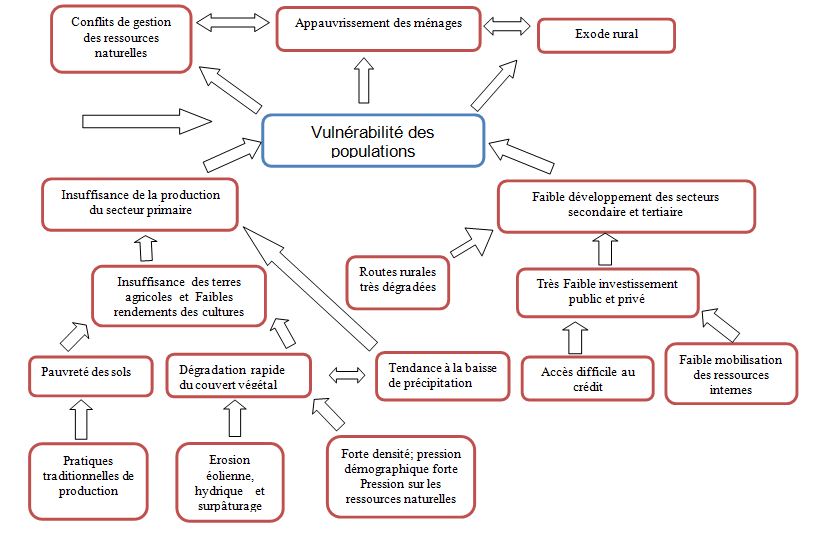 2.5. Arbres des solutions de la Commune de Douméga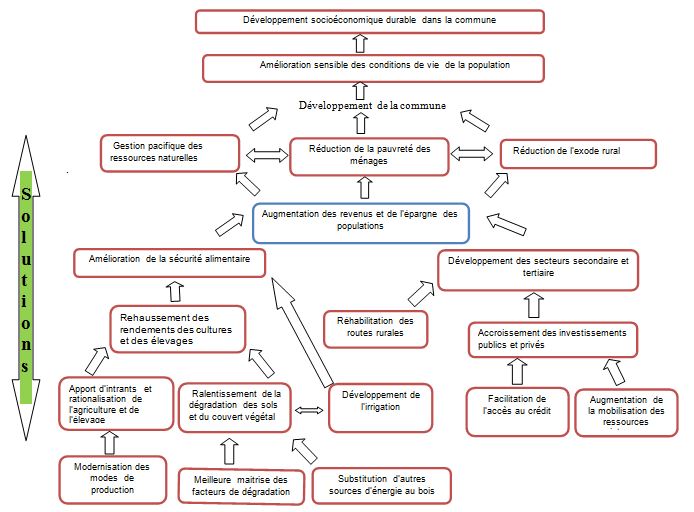 Toutefois, il ne manque pas des potentialités et atouts à valoriser pour surmonter les  contraintes des situations ci-haut analysées.Le développement c’est aussi une question de vision futuriste et volontariste, il y a des sacrifices à consentir pour gagner le meilleur parti.Les potentialités :Importante population active 16460 habitants soit 46,40% ;Existence des sites maraichers collectifs et individuels ;Existence d’un site maraicher intercommunal avec un forage équipé des pompes immergées d’énergie solaire ;Existence de magasin de stockage ;Aménagement de la route Douméga-wadata : Traitement de 3 points critiques ;Existence d’importantes  terres  irrigables dans le dallol Maouri ;Existence d’une nappe phréatique de faible profondeur exploitable pour l’irrigation (2 à 3m) ; Existence d’un cheptel important : 13117 UBT ; Existence d’aires de pâturages (3)  et de  résidus et sous-produits agricoles ; Existence de quelques mares semi permanentes pour l’abreuvement des animaux. Les atouts :Frontière très active avec le Nigeria ; Existence des plusieurs routes latéritiques ;Existence de 3 marchés ;  Existence des magasins privés de stockage des produits d’exportation et importation ;Rapatriement des  revenus tirés de l’exode;Taux de scolarisation élevé ; Existence de 3 CEG ;2 CES public et privé ;Existence de deux antennes des télécommunications Airtel et orange ;Un  nombre important de formations sanitaires : 2 CSI et 6 cases de santé ;Existence des organisations de base  et  faîtière autogérées actives ;Pluviométrie plus ou moins abondante selon les années ;Existence du PROSEHA ;Attachement des populations à l’économie agricole ;Pratique  de l’élevage extensif, semi-intensif ;Existence de 2 parcs  de vaccination des animaux ;Pratique de l’embouche bovine et ovine ;Utilisation des animaux pour les UCA et le transport ;         ,Existence du Conseil Municipal en tant qu’organe délibérant de la Commune ; Existence d’un exécutif à la Commune appuyé par les services internes de la Mairie et les services techniques départementaux  et communaux de l’Etat ;Existence de trois (3) commissions spécialisées chargées d’appuyer le Conseil Municipal dans ses activités ;Satisfaction de certains besoins de la population tels qu’en matière d’état civil par la mairie ;Etablissement de budgets annuels en guise d’instrument de développement de la Commune ;Existence des ONG  et autres partenaires au développement ;Acceptation des impôts et taxes par les populations ;Conscience citoyenne certaine des populationsExistence d’un centre de formation professionnelle qui a fait diminuer l’exode des jeunes, ils ont un métier et une occupationLes cultures irriguées, l’octroi des crédits, l’entreprenariat, les espaces sûrs sont d’autres bienfaits à ne pas négliger dans la vie des populations de DoumégaLa tenue de l’état général de la Commune qui se fait conformément aux obligations de redevabilité consacré par les textes sur la décentralisation comme on dit dans le développement local « La meilleure conviction dans la gestion locale, c’est de voir et jouir des  réalisations socioéconomiques ».Création d’un marché à volailles à wadata.Les Projets et les ONGTous de même plusieurs Projets, Organisations Non Gouvernementales (ONG) et Associations de Développement (AD) ont touché bien avant sa création et certains  touchent actuellement la Commune Rurale  de Douméga dans leurs interventions. Parmi ces projets,  ONG et AD, on peut citer :le PRODEX  Projet des Exportations Agropastorales (PPEAP) ;PVDT Projet de Valorisation des Eaux de Dosso et Tillabéry ;APELDA  Appui de l’Elevage à Dosso et Agadez ;PROSAN  Programme de sécurité alimentaire et nutritionnelle   ;   PASA  programme d’appui à la Sécurité Alimentaire ;PHV /PBELGE Programme d’Hydraulique Villageoise Belge ;PADAD Programme d’Appui au Développement de  l’Agriculture à Dosso ;AREN Association pour la Redynamisation de l’Elevage au Niger ;FAO, PAPAS, ARMFD2, SUISE CONTACT, ANED, ASV, CARE, ARIDEL, VEDDN, AIDE ET ACTION ;PHVP2 Programme Hydraulique Villageoise et Pastorale Dosso ;PAEPA 2 : Programme d’Eau Potable et Assainissement ;PRAPS : Programme Régional d’Appui Pastoral dans le Sahel ;BID UEMOA ;BADEA ;PRADEL ;PAMED ;ADL : Appui au Développement Local ;SONGE NIGER : Futurs maris ;Projet d’autonomisation des femmes et de dividende démographique ;Projets Filets Sociaux ;Projet de Gestion de Risque de Catastrophes et développement Urbain PGRC/DU.De tous ces partenaires certains sont actifs sans que la Commune ne puisse situer avec précision leur date démarrage, la hauteur de leur financement et la fin de leur intervention.  Les coopératives, les groupements et les associations   l’union raya karkara ;une association des jeunes ;une association des personnes handicapées ;les organisations féminines ;les fadas ;la CRA : Chambre Régionale d’Agriculture ;FNEN Daddo : Fédération Nationale des Eleveurs Nomades. Tous ces projets, programmes et ONG concourent au développement de la Commune, mais leurs appuis ne sont pas mesurés et appréciés.Le ministère en charge du développement communautaire a entrepris des actions et missions sur le terrain pour faire la situation des ONG et associations sur l’ensemble du territoire national.2.6. Analyse croisée des différents secteursLes résultats du diagnostic reflètent la situation de la vulnérabilité dans laquelle se trouve la majorité de la population de la Commune de Douméga. La pauvreté avec son caractère multidimensionnel et complexe, vient fragiliser cette vulnérabilité et ralentir les actions de développement de la Commune. Tout ceci entraine la dégradation des conditions de vie de la population de Douméga en général et l’insécurité alimentaire des ménages.Les principales sources de revenu des populations demeurent le secteur rural c'est-à dire l’agriculture, l’élevage et l’environnement bien que le commerce y contribue généreusement. Or, l’agriculture fait face à la contrainte majeure à savoir la Faible productivité des terres agricoles et l’irrégularité des pluies ; l’élevage est entravé par l’insuffisance du fourrage et des intrants zootechniques, la fréquence des épizooties, et devient ainsi moins productif. L’environnement (par sa composante ligneuse) rend les sols plus fertiles, fournit des produits forestiers non ligneux qui complètent l’alimentation des ménages et génère des revenus pour les exploitants, sauf que cet environnement connait une dégradation continue (fragilité du couvert végétal, raréfaction et disparition des espèces ligneuses de valeur) ; Quant au commerce source permanente de revenu mais dépendant principalement du Nigeria voisin, souffre des humeurs frontalières de ce dernier. La dégradation de ces principaux domaines seule, peut être considérée comme cause pertinente de l’insécurité alimentaire.Quant aux secteurs sociaux de base, ils font également face à diverses contraintes énoncées plus haut. Il faut préciser que ces secteurs conditionnent l’amélioration des productions agro sylvo pastorales et les autres secteurs de la vie socio-économique des populations de Douméga.A la lumière de tous ces éléments, il n’est pas facile de définir exactement une seule cause pour tous les problèmes de développement à Douméga. Malheureusement l’insécurité alimentaire devient la finalité récurrente de toutes ces contraintes étudiées. D’où contribuer à la solutionner permettra de basculer positivement les autres secteurs.2.7. Domaine de compétence de la CommuneConformément à la législation en matière de décentralisation en vigueur dans notre pays, la Commune de Douméga, à l’instar des autres Communes du Niger, a des compétences dans les domaines suivants :le domaine foncier ;le développement économique ;la planification, l’aménagement du territoire et l’urbanisme ;l’environnement et la gestion des ressources naturelles ;l’éducation et l’alphabétisation ;l’élevage ;l’agriculture ;la pêche ;l’hydraulique ;l’administration et les finances ;l’équipement, les infrastructures et le transport ;la santé ;le développement social ;la communication et la culture ;la jeunesse, les sports et les loisirs ;le tourisme et l’artisanat.En tenant compte de toutes ces compétences de la Commune, plusieurs perspectives peuvent être analysées pour la réussite des actions de développement proposées dans la planification au niveau de la Commune Rurale  de Douméga.2.8. Analyse institutionnelle et financière de la CommuneLa révision du PDC intervient trois (3) ans après l’arrivée à terme du PDC de la Commune. Ainsi afin de comprendre la capacité financière et matérielle de la Commune à exécuter les actions de développement programmées nous avons fait une analyse du budget des cinq (5) dernières années. N’oublions pas que le budget est adopté par les élus municipaux en conseil communal. Le tableau suivant donne quelques informations sur le budget de la Commune.Tableau 24 : Récapitulatif des recettes et investissements de la Commune de 2014 à 2018Tableau 25 : Evolution du budget de la Commune de  DoumégaSource : Receveur de Douméga.Graphique 1 : Taux d’exécution du budget annuel de 2014 à 2018On remarque que le taux d’exécution annuel du budget est assez élevé dont le plus faible est de 4,26 en 2017 et le plus fort 2016 est de 99,4. Un taux global de 72, 09 sur les cinq années. Ceci prouve la capacité mais surtout la volonté d’investir de la Commune. Cependant, plusieurs efforts doivent être déployés afin d’accroitre significativement le taux d’exécution du budget.2.8.1. Fonctionnement de l’exécutif, des organes délibérants et des services communaux  Le diagnostic institutionnel de la Commune Rurale de Douméga a fait apparaître les problèmes suivants :Commissions spécialisées créées au sein du conseil communal peu fonctionnelles ;La faible participation aux débats des citoyens lors des réunions du Conseil Communal.Le diagnostic financier a permis de faire les constats suivants:Du budgetLe budget est conçu sur la base des normes en vigueur et régulièrementDe la régieDes agents expérimentés professionnellement et motivés ;Des fiches d’enregistrement des pièces comptables bien tenues ;Non tenue de la comptabilité matière pour gérer les biens et produits livrés à la Commune ;III. ORIENTATIONS  STRATEGIQUES DE LA COMMUNE3.1. La vision communaleFaire de la Commune Rurale de Douméga, d’ici 2035, une entité respectueuse des droits humains, du genre où la paix et la  sécurité alimentaire sont assurées à travers la valorisation des potentialités existantes dans un environnement sain et économiquement viable.3.2. Mission de la CommuneLa principale mission de la Commune Rurale de Douméga est de participer à la réalisation des actions de développement identifiées et programmées par ses populations au cours de la replanification du présent PDC. Ces actions vont concourir à la réalisation des objectifs de développement de la Commune.3.3. Les axes stratégiquesLes axes stratégiques retenus sont au nombre de six (6). Les éléments de justification dès  leur priorisation et les stratégies pour leur concrétisation sont décrits ci- dessous  AXE STRATEGIQUE 1 : Promotion de la Production agropastorale et de la sécurité alimentaire.Le  seuil  d’autosuffisance alimentaire  est très critique dans la Commune de Douméga.   Les causes les plus importantes sont liées aux faibles rendements des cultures et  aux aléas climatiques. Cela est aggravé par la faible technicité locale, très faible taux d’accès aux intrants agricoles et  la quasi-inexistence d’aménagement des terres irrigables. La Commune ne dispose que d’une (1) banque d’intrants agricoles et 98 puits maraichers concentrés dans la zone 2 alors que des besoins immenses en intrants et en maitrise d’eau  pour l’irrigation sont exprimés. Les potentialités pour des meilleures productions existent car les activités agricoles peuvent s’étendre sur toute l’année dans la zone 3 ou la nappe est peu profonde en  particulier.Cependant, la densité de la population de l’ordre de 330 habitants au km2 ne laisse pas beaucoup de possibilité  à l’extension des terres pour l’agriculture.Dans tous les cas on note que des efforts importants restent à faire pour améliorer la sécurité alimentaire dans  la Commune.Selon nos estimations sur la base des données fournies par le service communal de l’agriculture, les besoins alimentaires de base de la population vont évoluer.Pour assurer la sécurité alimentaire de près des habitants dans les 5 prochaines années, il sera nécessaire d’augmenter sensiblement  les rendements à l’hectare des cultures pluviales et de généraliser la maitrise de l’eau pour l’irrigation.  Durant les dernières années, le Niger a enregistré des déficits céréaliers très fréquents (une année sur deux au cours des deux dernières décennies.L’agriculture et l’élevage constituent pourtant le fondement de l’économie nationale avec une contribution à la formation du PIB, estimée en moyenne à 40% sur les dix dernières années. L’agriculture est fortement conditionnée par la pluviométrie, ce qui expose le pays à l’insécurité alimentaire en période de faibles précipitations.Outre, l’influence de la pluviométrie, l’insécurité alimentaire s’explique également par les faibles capacités de maitrise de l’eau, les rendements réduits, le manque de diversification de la production et la faiblesse des structures de stockage. Il est constaté, ces dernières années, une utilisation des sous-produits agricoles pour assurer la survie des animaux bien que la qualité nutritive n’est pas garantie. Les sous-produits agricoles (Tiges de céréales, fanes de légumineuses) complètent le tableau d’aliments du bétail dans la Commune. Ce type de fourrage est abondant en fin de récoltes, novembre et décembre mais ils sont insuffisants. De ce fait, la recherche des moyens permettant d’accroitre les disponibilités des fourrages ainsi que leur amélioration qualitative est devenue un impératif à la promotion et au développement de  l’élevage dans son ensemble. L’inaccessibilité de certaines mares et aires  de  pâturages pendant la saison pluvieuse par manque de couloir de passage. Il en découle des conflits de gestion de l’espace.  La solution de ces conflits se pose en termes d’aménagement de l’espace pour  l’ensemble des activités collectives.Cette  situation peut être améliorée  à travers les initiatives ci-après :amener les éleveurs à assumer des nouvelles responsabilités en les formant en association, groupement ou coopérative ;viabiliser les  commissions foncières ;  inciter les associations paysannes à la protection et à la gestion rationnelle des terroirs pastoraux par des actions visant à la régénération des sols et des pâturages.En matière de santé animale, il faut signaler la présence de quelques pathologies qui sévissent au sein du cheptel de Douméga notamment la parasitose, les maladies telluriques et l’avitaminose A. La situation est habituellement calme mais au retour des éleveurs transhumants on remarque la contamination des animaux non vaccinés de la Commune  par : la fièvre aphteuse ;la dermatose nodulaire cutanée des bovins ;la peste des petits ruminants ; la maladie de Newcastle chez les volailles est endémique est cause beaucoup de perte à l’économie de la Commune  de Douméga.A ce niveau il faut noter que la Commune dispose d’un service vétérinaire avec un seul agent ; ce qui est insuffisant pour couvrir les besoins sanitaires l’ensemble du cheptel de la Commune.Les besoins en santé animale aussi s’accroitront parallèlement au moins en matière de vaccination. A moyen terme il y aura, non seulement la nécessité de chercher les compléments alimentaires, mais aussi d’augmenter le taux d’exploitation du cheptel pour un meilleur élevage dans la Commune. La mise en œuvre passe de l’axe ci-dessus passe par les actions ci-après : accroissement des productions sous irrigation ;amélioration des niveaux de rendement des cultures pluviales diversifiées;accroissement des productions animales ;accroissement des productions forestières, halieutiques et apicoles ;conservation et transformation artisanale et agroindustrielle des produits locaux ; mise en marché des produits agro-sylvo-pastoraux locaux ;amélioration des mécanismes d’anticipation et de coordination des urgences ;adaptation des réponses aux crises et catastrophes naturelles ;prévention des différentes formes de malnutrition ;mobilisation et responsabilisation des acteurs dans la mise en œuvre de l’i3N.AXE STRATEGIQUE 2 : Promotion d’une meilleure gestion et protection de  l’environnement.En effet, la source d’énergie la plus utilisée dans la Commune est le bois énergie. Si les tendances se maintiennent, avec 4,8kg de bois par ménage et par jour selon la DRESU/DD,  la consommation en bois énergie de la Commune  passera à 9833 tonnes pour l’année 2020 et le cumul des 5 prochaines années sera de 49165 tonnes (PDC Douméga 2012-2017). La désertification pourrait maintenir ou accélérer sa vitesse dans la Commune, à moins de prendre des mesures idoines d’atténuation de la dégradation du couvert végétal par l’utilisation des foyers améliorés qui peut faire baisser  la consommation du bois énergie par ménage de 30 à 36%, et  des sources d’énergie de substitution telles que le charbon minéral, le gaz, le pétrole, l’énergie solaire. En outre, la poursuite des actions de reboisement et l’application rigoureuse de la  réglementation sur la gestion du bois en seront d’un apport important, en plus de la vulgarisation des  nouveaux outils et des  nouvelles sources d’énergie. AXE STRATEGIQUE 3 : Promotion de la croissance dans les secteurs secondaire et tertiaire.Le commerce est pratiqué par la frange de la population, beaucoup plus mobiles. Il s’agit des activités menées par les hommes (Jeunes et adultes) concernant surtout la vente des produits de première nécessité : Produits alimentaires (Riz, farine, sucre, savon, huile, condiments) et articles divers. Les femmes aussi  s’adonnent au petit commerce à travers l’extraction et la vente d’huile d’arachide, des beignets, des galettes, de la boule, et des articles divers. Le commerce est mené grâce à l’existence de plusieurs marchés locaux de la Commune mais aussi environnants : Wadata, Aangoual Magagi, Douméga, Birnin N’Fallah, Fadama, Guéchémé, Lido, Boureini, Afolé, Angoual Toudou.Le voisinage avec le Nigeria est un atout certain à mettre à profit pour le développement du commerce au niveau de la Commune de Douméga. La communication au sein de la Commune Rurale de Douméga se caractérise par la présence de cinq (5) routes latéritiques dont l’une la relie à la Commune Rurale  de Guéchémé au sud et de Tibiri au Nord. Ce qui donne une accessibilité permanente au Chef-lieu de département. La troisième relie Douméga à Fadama, le quatrième à Wadata Angoual magagi site du marché le plus important dans la Commune et la cinquième relie la route Douméga-Tibiri à Birnin N’Fallah. A ces routes s’ajoutent des pistes secondaires qui sont difficilement praticables en toutes saisons. Le moyen de transport interne le plus utilisé est la charrette suivi des motos et des vélos.  La Commune Rurale de Douméga n’abrite aucune structure formelle de financement du crédit. Le système de l’épargne informelle le plus couramment pratiqué est la tontine. On peut dire que les marges de manœuvre sont limitées particulièrement pour les femmes s’agissant de l’accès aux fonds de roulement pour développer des AGR et améliorer ainsi le revenu des ménages.La faible densité du réseau de transports et de communications, et plus généralement le faible niveau de développement des infrastructures, constituent un handicap majeur au développement du commerce et des affaires. Les actions ci-après sont envisagées :relance des investissements de la Commune ;restauration des routes en dégradation ;installation des infrastructures de communication ;installation des structures de micro finance ;formation des femmes en AGR. AXE STRATEGIQUE 4 : Augmentation significative de la qualité des services sociaux de base.SANTE La Commune Rurale de Douméga manque encore d’infrastructures sanitaires. En effet, deux (2) CSI et six (6) cases de santé ne couvrent toujours pas les besoins de toute la Commune. Et le manque d’équipement et surtout de personnel qualifié se fait fortement ressentir.Compte tenu de l’importance de la population qui est de 32939 habitants en 2018, le personnel médical n’est pas suffisant surtout au regard de l’importance du médecin dans ce domaine, la Commune ne disposant pas de médecin depuis un temps.Pour ce problème, nous préconisons de privilégier les conditions matérielles pour mieux motiver le médecin, tel le logement.EDUCATIONL’enseignement de base I  dans la Commune Rurale de Douméga compte : Trente (30) écoles primaires dont 3 medersas et deux écoles islamiques privées soit un taux moyen de couverture des villages en école est très appréciable. On peut constater que 47,89% des classes nécessiteront de l’entretien en quasi-permanence compte tenu de leurs états précaires. Particulièrement, il  manque significativement  de tables bancs et de bureau pour enseignant dans les écoles de Maïzabi, Birni N fallah, Angoual Goubé, Boutana, Tsallé et Djiddah.Le ratio enseignant-élève est de 1 pour 50, dépassant quelque peu le chiffre standard de 44 élèves pour un enseignant au primaire. Toutefois, les contractuels représentant 80% du corps enseignant donnent du souci à la Commune au plan de la qualité de l’enseignement compte tenu de leur niveau bas et de la vocation douteuse pour le métier de la plupart d’entre eux. Pour éviter les impacts négatifs de ce phénomène, Il y a lieu de penser à recruter des maitres qualifiés et à renforcer systématiquement le niveau pédagogique et à améliorer des conditions de travail des contractuels sérieusement engagés.Au niveau de l’ensemble des  écoles primaires  les tables-blancs sont au nombre de 469 soit une moyenne de deux (2) élèves par table et un taux de couverture de besoins de 15,73%.   C’est une situation extrêmement difficile qui ne peut durer sans créer frustrations et par conséquent une défiance vis-à-vis l’école dans la Commune, au moment où les 100% des enfants à l’école y est presque acquis. De ce fait un accent particulier doit être mis sur l’équipement  en urgence des écoles en table-bancs.Le taux global de scolarisation est de 95 % tandis celui de la jeune de la jeune fille est 89,67% (Source : PDC 2012-2017 Douméga).Ce taux a connu une hausse de 2% entre 2011 et 2013.   Toutefois au regard du nombre très insuffisant d’infrastructures et d’équipements scolaires ne permettant pas de bonnes conditions de travail, on risque de se retrouver avec une situation de tous les enfants à l’école sans scolarisation effective. Si la situation persiste il s’agira d’une perte de temps et pour les enfants qui n’auront rien acquis et un gaspillage de ressources pour la Commune et l’état à moyen et long termes. Il y a la nécessité absolue de se pencher sur cette situation pour non seulement éviter ces risques mais surtout pour créer des meilleures conditions de développement des ressources humaines de la Commune.Le taux de scolarisation est appréciable surtout au regard du nombre d’élèves filles  nettement supérieur à celui des garçons. Cependant, sur le plan des infrastructures et des équipements la situation qui dépasse l’entendement. La précarité de 70% des infrastructures, l’extrême insuffisance des tables bancs et des enseignants  montrent à quel point les conditions d’études au secondaire sont très difficiles. A la longue les études risquent de déchanter les élèves et aboutir aux abandons massifs.Pour atténuer cette situation, il s’avère nécessaire et urgent de doter les CEG en classes en matériaux définitifs et ou en semi dur, en tables suffisantes, en enseignants plus nombreux et plus qualifiés.  Sachant que le nombre d’élèves augmentera les années prochaines les défis à relever à ce niveau seront encore plus  immenses.L’utilisation des classes en paillottes est une autre source de frustration pour les élèves au primaire.HYDRAULIQUE.Dans la Commune Rurale  de Douméga, l’enquête a permis de dénombrer trois (5) mini-adductions d’eau potable dont une vétuste, avec 38 bornes fontaines, ce qui donne 96 robinets. Il y a 85 branchements privés. Il a été dénombré également 34 PMH toutes en pannes; 66 puits cimentés  modernes,  84  puits traditionnels. Au total, il y a 172 équivalents PEM dans la Commune donnant un taux de couverture théorique  moyen de  87%. Actuellement, la Commune dispose de 92 points d’eau modernes fonctionnels ce qui porte le taux de couverture des besoins en points d’eau modernes à 64,78%. (En considérant uniquement les points d’eau moderne fonctionnels à 100%) ce taux global un peu appréciable  cache de très grandes disparités entre les zones  et à l’intérieur des zones telles que relatées dans le tableau ci-dessous. Pour améliorer significativement l’accès au service social de base de qualité il faut nécessairement renforcer les aspects ci-après : l’accès aux soins et qualité des services ;la protection des mères et des enfants ;la gestion du système de santé ;le développement de l’éducation de base ;le développement de l’Alphabétisation et de l’éducation non formelle;l’approvisionnement en eau potable des populations.AXE  STRATEGIQUE 5 : Promotion de l’autonomisation des femmes et des  personnes handicapées de la Commune.S’agissant de la situation des femmes, qui représentent 49,57% de la population totale, elle se caractérise par :  l’analphabétisme ; les faibles revenus des femmes ;la surcharge des femmes par les travaux domestiques ; les difficultés d’accès au crédit et aux mêmes marchés ;le faible niveau d’organisation des femmes à la base ;le manque d’un service spécifique aux femmes, enfants et handicapés au niveau communal.Les questions relatives à la promotion de la femme et aux inégalités de genre ont néanmoins  connu une nette évolution. En termes de réalisations, l’application de la loi sur les quotas dans les nominations et les postes électifs a permis de rehausser significativement la participation des femmes à la gestion de la Commune. Dans ce domaine, l’élément le plus déterminant pour la promotion de la femme reste la scolarisation des filles et l’alphabétisation des femmes.L’action en faveur des handicapés quant à elle se heurte à des moyens très limités.C’est pourquoi les initiatives ci-après sont retenues : actions spécifiques de soutien aux groupes vulnérables ;allégement des tâches des femmes ;organisation et formation en vie associative ;promotion des Droits pour l’équité de genre et la protection des femmes ;promotion des opportunités économiques pour les femmesmaintien de la jeune fille à l’école et lutter contre la déperdition.AXE STRATEGIQUE 6 : Promotion de la bonne gouvernance locale.Sur le plan financier et institutionnel, des faibles capacités s’expliquant par deux contraintes principales sont soulignées : l’insuffisance des ressources et de mécanismes de financement adéquats et la capacité réduite des services déconcentrés de l’Etat à accompagner le processus de décentralisation.Aussi, la Commune a connu une forte stabilité politique et institutionnelle les dernières années.  A cet  égard les actions suivantes sont  envisagées :le renforcement des capacités du personnel et des élus ;la poursuite de la déconcentration des services de l’Etat ;la relance des investissements de la Commune ;la sensibilisation des ressortissants de la Commune sur le développement communal ;le plaidoyer et recherche de financement extérieur ;l’élaboration et partage des cahiers de charge des commissions spécialisées ;la Promotion de l’alignement de tous les partenaires financiers au PDC ;l’Equipement du siège de la Commune en mobiliers et immobiliers ;l’octroi d’un terrain et la construction d’un local pour abriter la radio communautaire  et son renforcement en équipements de pointe ;le Suivi évaluation périodique du PDC.3.4. Objectifs de développement  de la Commune par  secteur3.4.1. Production agropastorale et sécurité alimentaire. Agriculturesatisfaire les besoins alimentaires par la production locale de 29% en 2020 à 70%  en 2024 ;augmenter d’au moins 15% le rendement de 25% des terres cultivées sous pluies (I3N) en année normale.L’atteinte de ces objectifs suppose que le maximum du déficit alimentaire ne doit pas dépasser les 30% en 2024. Et, comme dans tous les cas il faut combler les déficits alimentaires, d’autres initiatives seront entreprises pour y arriver notamment le recours à l’importation et la création des AGR par le commerce, les travaux HIMO, la création des banques céréalières etc.Elevage et  santé animaleréduire les méfaits du  déficit fourrager par la promotion de cultures fourragères et l’apport des compléments aliments bétails à 30% des besoins en 2024. L’élevage est la seconde activité économique de la Commune, mais le cheptel n’est pas dans les bonnes conditions de vie et de développement. En effet, les déficits fourragers dans la région sont quasi réguliers. Pour atténuer ce déficit, la direction régionale de l’élevage a retenu le principe d’apporter les compléments d’aliments à 10% des vaches reproductrices pendant 3 mois. créer de nouvelles banques BAB et BIZ pour rendre accessibles les intrants ;améliorer le taux de vaccination du bétail de 70% en 2020 à 100% 2024.  Environnement et Energie.réduire le déséquilibre entre la production et la  consommation du bois-énergie de  1/2  à  en 2020 à  1 /1,5 en  2024.Il s’agira d’atténuer la dégradation accélérer du couvert végétal et de protéger l’ensemble des ressources naturelles qui en sont étroitement liées en diminuant d’un quart la consommation du bois énergie dans les 5 ans à venir.   Pour ce faire la vulgarisation du charbon minéral, du gaz domestique, du Bio Gaz et de l’électricité seront d’une très grande contribution. Le  reboisement à grande échelle pourrait aussi sûrement mais lentement contribuer à réduire le déséquilibre. D’abord on sait, selon les normes techniques du ministère de l’environnement, que la vulgarisation de l’utilisation des foyers améliorés peut réduire la consommation du bois énergie par les ménages  de 30 à 36%.On peut atteindre l’objectif de réduction d’un quart la consommation des stères en ajoutant à cela :  la vulgarisation du charbon minéral auprès d’au moins 20% des ménages dans la Commune de Douméga/1200 ;la vulgarisation du kit subventionné de gaz domestique auprès d’au moins 10% des  ménages.  3.4.2. Promotion de l’autonomisation des femmes de la Communeaugmenter le taux de couverture des villages en moulin et décortiqueuse de 53,57% en 2020 à 100% en 2024. Il s’agira de rendre disponible un moulin dans un plus grand nombre de villages. Actuellement, dans la Commune, 15 villages ont 33 moulins fonctionnels. Durant la période du plan, il est envisagé de doter 13 nouveaux villages en moulin, ce qui portera le nombre  de moulins à au moins 46 unités ;appui à la création et la formation d’au moins 2 groupements féminins par village. Atteindre un nombre de 3 000 femmes bénéficiaires de micro crédit pour les AGR  en 2024 ;réduire les corvées bois des femmes, par la vulgarisation rapide des foyers améliorés et par l’accessibilité au charbon minérale et  au gaz domestique de 0% en 2020 à 25% en 2024 ;améliorer le taux de scolarisation de la jeune fille.Le taux de scolarisation des filles est relativement est élevé  dans la Commune. En effet,  l’insuffisance des équipements d’accueil des écoles ne permet pas actuellement la fréquentation effective  des écoles.  3.4.3. Satisfaction des besoins sociaux de base Secteur de l’éducationRehausser le taux de scolarisation de 95% en 2020 à 100% en 2024%.En se situant dans la dynamique de l’atteinte des objectifs du Programme Régional du Développement de l’Education PRDE et des OMD, ODD et de l’éducation pour tous, il est envisageable de faire progresser de 5 points le taux de scolarisation de la Commune pour atteindre les 100% en 2024 :remplacer 68 classes en paillotes en classes en matériaux définitifs et en  construire d’autres ;rehausser le taux de couverture de besoins en table bancs au primaire ;rehausser le taux de couverture de besoins en table bancs au secondaire.Secteur de l’hydrauliquerehausser le taux couverture effective  des besoins  en eau potable.Le diagnostic a révélé que malgré les nombreux points d’eau dans la Commune, la couverture effective, des besoins, est limitée en raison des disparités entre les zones et à l’intérieur des zones. Un ordre de priorité  à établir et les opportunités à saisir permettront  de faire de choix des lieux de réalisation pour atteindre au moins les 90% de taux d’accès. Secteur de la santérehausser le taux de couverture sanitaire de 40% en 2020 à 65% en 2024 ;rehausser la couverture en personnel de santé requis à 2/3 des besoins ;rehausser le taux de couverture en CSI à 2/3 des besoins.3.4.4. Promotion des  secteurs  secondaire et tertiaire réhabiliter 100% des routes rurales dégradées dans la Commune ;rehausser le taux de pénétration du microcrédit formel à 10% pour appuyer le petit commerce ; rehausser le taux de mobilisation des ressources internes ;rehausser le taux d’investissent sur fonds ;attirer des grands investisseurs privés pour la production animale et végétale ;organiser mieux les réseaux actuels d’écoulement des produits maraîchers ;faciliter l’accès de 25% des personnes handicapées au financement de leurs AGR.3.4.5. Résilience de la population aux changements et variabilités climatiquesComme conclusions à l’analyse des paramètres climatiques, nous retenons un ensemble de menaces climatiques dont :la hausse de la quantité maximale d’eau tombée en un jour donc l’augmentation des risques d’érosions hydriques ou même d’inondation ;une forte variabilité inter annuelle de la pluviométrie ;une hausse des températures ;une hausse des besoins en eau pendant la saison chaude et la saison froide qui  est la période de démarrage des activités maraîchères ;l’augmentation du nombre de jours de pluie ;une hausse des vents devenant de plus en plus violentD’ores et déjà ces menaces impactent négativement les productions entrainant des conséquences sur l’économie.Tableau 26 : Contraintes et solutions à la résilience climatiqueSource : Diagnostics participatifs et techniques3.4.6. Bonne Gouvernance locale.maintenir la tenue des conseils municipaux ordinaires à 100% ;renforcer les capacités des conseillers municipaux ;améliorer le fonctionnement des commissions spécialisées ;renforcer les capacités du personnel ;rehausser le taux de mobilisation des ressources internes ;rehausser le taux d’investissent sur fonds propres ;mobiliser les subventions de l’Etat ;promouvoir l’alignement de tous les partenaires financiers au PDC ;appliquer une comptabilité matière rigoureuse et renforcer les capacités d’archivage ;équiper la Commune en mobiliers et immobiliers locaux des services techniques manquants ;équiper les services communaux en moyens de déplacement.3.5. Cohérence avec les planifications régionales nationales et internationalesLe présent plan communal s’intègre bien dans les stratégies régionales, nationales et internationales à savoir l’initiative (I3N), les Nigériens nourrissent les Nigériens, le Programme Régional de Développement de l’Education PRDE, le Plan de Développement Economique et Social PDES, les Objectifs du Millénaire pour le Développement (OMD), les objectifs du développement durable (ODD). Il renferme pour la cohérence et la  synergie, les grandes préoccupations soulignées dans le bilan diagnostic et la Commune Rurale  de Douméga  et les objectifs de développement  des niveaux supérieurs. Le tableau ci-après établit les liens entre les objectifs de développement des divers niveaux et ceux de la Commune. Tableau 27 : Cohérence des orientations et objectifs du développement de la Commune d’une part et ceux de la région, des I3N, PDES et des OMD/ODD d’autre part3.6. Cadre logique  axé sur les résultatsTableau 28 : Cadre LogiqueTableau 29 : Chaine des  résultatsIV. PROGRAMMES D’ACTIONS ET D’INVESTISSEMENT4.1. Programme d’opérations pluriannuel pour cinq ans du PDCR 2020-2024Tableau 30 : Programme d’opérations pluriannuel pour cinq ans.Les actions à entreprendre sont déterminés en fonction des objectifs de développement fixés par secteur dans la partie précédente. Elles sont retenues autour d’une centaine d’opérations à exécuter progressivement durant les cinq (5) ans.  Les domaines d’action vont de la réalisation d’infrastructures au plaidoyer en passant par les équipements, les formations, les stratégies, les sensibilisations, etc. Ces actions si elles sont effectivement permettrait à la Commune de progresser d’un bon significatif dans son processus de développement.Tableau 31 : Relatif aux données sur le Secteur de l’agricultureTableau 32 : Relatif aux données sur le Secteur  de  l’élevageTableau 33 : Relatif aux données sur le Secteur de l’environnementTableau 34 : Relatif aux données sur le Secteur secondaire et tertiaire4.1.1. Secteur sociaux  de baseTableau 35 : Relatif aux données sur le Sous-Secteur  SantéTableau 36 : Relatif aux données sur le Sous-Secteur éducationTableau 37 : Relatif aux données sur le Sous-Secteur hydrauliqueTableau 38 : Relatif aux données sur le Sous-Secteur hygiène et assainissementTableau 39 : Relatif aux données sur l’autonomisation des femmes et personnes handicapées4.1.2. Secteur de la  décentralisation  et  bonne gouvernanceTableau 40 : Relatif aux données sur la décentralisation et bonne gouvernance4.2. Plan d’investissement pluriannuel pour cinq ans du PDCR 2020-2024Tableau 41 : Plan d’investissement pluriannuel pour cinq ans du PDCR 2020-2024Arrêté le présent budget à la somme de : DEUX MILLIARD CIND CENT SOIXANTE CINQ  MILLIONS TROIS CENT SOIXANTE SEIZE (2.565.376.000) francs CFA4.3. Programme d’action et Plan d’investissement annuel 20204.3.1. Programme d’actions 2020Tableau 42 : Programme d’action annuel 20204.3.2. Plan d’investissement 2020Tableau 43 : Plan d’investissement annuel 2020V. STRATEGIES DE MISE EN ŒUVRE ET DE SUIVI – EVALUATIONLe PDC est le résumé documenté du projet de société de la Commune à court, moyen et long termes qui issu, en  majeure partie, des attentes exprimées par les populations à la base.La concrétisation de ce projet de société exige une stratégie de mise en œuvre bien élaborée impliquant la mobilisation des moyens financiers et humains conséquents d’une part et  une approche managériale adaptée aux contextes local, régional, national et parfois international d’autre part.Il est question de pouvoir profiter du maximum d’opportunités qui s’offrent à la Commune  Par conséquent un dispositif efficace de coordination, de gestion et de suivi évaluation des moyens et des acteurs s’impose. 5.1. Modalités de mise en œuvre du PDC.Le plan de développement communal est le document de référence de la municipalité pour toute activité à réaliser durant les cinq prochaines années, pour son développement économique, social et culturel. C’est pourquoi, tous les partenaires au développement (projets, programmes, ONG, Associations, etc.) et les services déconcentrés de l’Etat doivent travailler en synergie et s’aligner avec les objectifs, les activités et les résultats du présent PDC dans un cadre institutionnel bien défini. 5.1.1. Cadre institutionnel de  mise en œuvre.La mise en œuvre du PDC nécessite certaines conditions parmi lesquelles  on peut citer :  la mobilisation des ressources financières nécessaires ;la gestion et la coordination des activités contenues dans le PDC ;le suivi et l’évaluation de la mise en œuvre des plans annuels et du PDC en général.Pour une meilleure coordination des opérations, le conseil municipal mettra en place un comité composé de conseillers, de leaders d’opinion et de représentants des services déconcentrés de l’Etat.  Ledit comité aura principalement  pour mission d’assurer :la vulgarisation, par le conseil communal, du document auprès de tous les acteurs ;la disponibilité à la mairie d’une banque de projets extraits du PDC élaborés par des équipes spécialisées en collaboration avec les services déconcentrés de l’Etat ;l’animation et la sensibilisation des populations sur l’importance d’un PDC et la nécessité de mobiliser les apports individuels et communautaires dans le cadre de la mise en exécution des projets ;la responsabilisation des communautés villageoises sur le suivi et l’entretien des infrastructures réalisées ;l’appui aux organisations paysannes que sont les groupements coopératifs pour le renforcement des capacités et leur implication par le conseil municipal dans la recherche de financement relatif aux activités prévues dans le PDC ;le suivi, par le conseil municipal des infrastructures à réaliser sur le terrain et la mobilisation au moment opportun des contributions de la Commune au financement des activités ;l’entretien de revue périodique, par le conseil municipal, des prévisions et des réalisations avec les partenaires au développement.La réussite de cette mise en œuvre du PDC nécessitera par conséquent l’intervention de tous les acteurs concernés à différents niveaux.5.1.2. Rôles des différents acteursLes différents acteurs ont, chacun à son niveau un rôle à jouer dans le processus de la mise en œuvre du PDC.En termes de dispositif institutionnel, le conseil communal est le maitre d’ouvrage des investissements réalisés dont le maire assure la présidence. Il est le chef de file et coordonne toutes les activités aussi bien au niveau de l’élaboration, de l’exécution que du suivi et de l’évaluation du PDC ce conseil est appuyé principalement par les différents services communaux existants et les autres partenaires au développement.5.1.3. Conseil communal  Le conseil communal est le principal acteur de la  mise en œuvre d’un PDC et intervient à tous les niveaux du cycle élaboration,  exécution, suivi et évaluation.Il comporte en principe  une organisation interne pour répondre aux différentes sollicitations du PDC et dont l’opérationnalité nécessite la mise en place de certaines commissions spécialisée :Commission de planification, suivi et évaluation ;Commission de développement rural et environnement ;Commission finance ; Commission des affaires sociales;Le conseil municipal a les principales attributions suivantes :la mise en place  du comité local de mise en œuvre ;la vulgarisation du PDC pour susciter l’adhésion des tous les acteurs ;la recherche et la mobilisation des financements nécessaires à la mise en œuvre des actions et des projets ;la maitrise d’ouvrage des investissements réalisés ;l’attribution des marchés et le suivi des procédures d’exécution ;le suivi et l’évaluation de la mise en œuvre des actions/ projets et programmes.5.1.4. Les services communauxLes services communaux appuient le conseil communal dans l’exécution et le suivi  évaluation des actions de développement.A ce titre ils appuient :l’élaboration des TDR et dossiers de projets et d’appel d’offre ;le contrôle des prestataires en termes de fournitures et des travaux dans le cadre de la mise en œuvre ;le suivi et l’évaluation  de l’exécution des opérations et des projets ; la production des rapports circonstanciés.5.1.5. Les services techniques déconcentrésTout comme les services précédents, les services déconcentrés de l’Etat :participent activement à la mise en œuvre du PDC ; ils élaborent les fiches d’opérations relatives à l’exécution du PDC ; ils participent aux contrôles et informent le conseil municipal sur les respects des normes techniques dans l’exécution des actions ; ils participent au suivi évaluation du PDC.5.1.6. Le secteur privéLe rôle du secteur privé est de participer et exécuter les marches des travaux et des fournitures. Il peut  aussi être associe à des cadres  de concertation qui peuvent être créés.5.1.7. Les organisations  de la société civileLes ONG et association participent entre autres à la mobilisation des populations et facilitent l’internalisation entre celles-ci et le conseil. Elles peuvent aussi exécuter certaines activités en tant que prestataires ou de façon bénévole.5.1.8. Les autorités administratives et coutumièresCes acteurs dont le rôle essentiel est de donner des conseils au maire et aux  élus sur la vie de la Commune à travers :la gestion des conflits qui peuvent résulter de la mise en œuvre des actions de développement;des avis consultatifs dans la répartition et l’exécution des actions de développement.5.1.9. Les partenaires techniques et financiersLes partenaires techniques financiers appuient la Commune dans la mobilisation des fonds et le financement des actions et participent au suivi et à l’évaluation de la mise en œuvre du PDC au niveau d’un cadre de concertation qui se réunira périodiquement.5.1.10. Les mécanismes de financementLe financement de l’exécution du PDC incombe prioritairement à la  mairie qui doit procéder à sa vulgarisation afin d’attirer le maximum de partenaires financiers. Ensuite la population de son cote va aider à l’accomplissement des  non seulement de ce travail mais également contribuer physiquement et/ou financièrement à la réalisation des actions de développement retenues.L’essentiel du financement du PDC proviendra absolument des partenaires éventuels qui peuvent être l’Etat, les projets et programmes, les ONG nationales et internationales ; les bailleurs de fonds etc. Pour ce faire, un travail de lobbying et de large diffusion du PDC doit de faire et c’est là où le rôle des conseillers municipaux et tout l’appareil exécutif de la Commune. 5.2. Elaboration d’un plan de marketing autour du PDCLa mise en œuvre du PDC nécessitera, de toute évidence, la mobilisation et l’implication effective de l’ensemble des acteurs (communautés à la base, conseil communal, services techniques déconcentrés, société civile locale, l’Etat et les partenaires techniques et financiers…). C’est pour donc créer les conditions effectives d’une mobilisation consciente et volontaire des acteurs ci-dessus cités autour du PDC  qu’il est nécessaire d’élaborer un plan de marketing du PDC de la Commune de Douméga qui se fera à travers des activités de mobilisation sociale, de vulgarisation, de plaidoirie et de communication. 5.2.1. Activités de mobilisation sociale : Confection d’un dépliant présentant le  PDC en tant que produit marketing La présentation du PDC en tant que produit de marketing à la population et aux partenaires va se faire dans un dépliant à travers les éléments suivants qui mettent l’accent sur la mobilisation sociale :problème central de la Commune ;vision de la Commune ;mission de la Commune ;objectif global ;axes stratégiques de développement ;actions genre, bonne gouvernance, durabilité et inclusion sociale.5.2.2. Activité de plaidoyer: Organisation d’une table ronde des partenairesIl sera organisé au siège de la Commune une table ronde regroupant les partenaires présents au niveau départemental, régional et national. Au cours de cette table ronde l’accent sera mis sur :les principales contraintes identifiées ;les orientations du PDC ;la mise en cohérence avec les ODD et le PDES ;le PIA ;	la performance de la Commune en matière de recouvrement ;l’analyse de la situation financière de la Commune sans complaisance afin d’identifier les performances de la Commune dans le domaine de mobilisation des ressources et de gestion ;le réalisme du coût du PDC ;les coûts des différents axes stratégiques de développement ;la participation de la Commune et de la population dans le financement du PDC ;le fonds à rechercher auprès des partenaires.5.2.3. Activités de vulgarisationPour rendre accessible le PDC à tous les acteurs, les actions suivantes sont retenues : organisation des tournées de vulgarisation du PDC à l’intérieur de la Commune ;synthèse du PDC à travers un dépliant;multiplication et mise à la disposition des documents imprimés à tous les acteurs ;création de réseaux de distribution au niveau communal, départemental, régional et national ;diffusion du PDC sur le Net.5.2.4. Promotion du PDC : communicationComment mobiliser les communautés de base, les partenaires techniques et financiers autour de ce vaste chantier qu’est le PDC ?La nécessité incontournable et urgente pour la Commune de mobiliser les partenaires et les populations autour du PDC, impose de pratiquer ce que l’on appelle aujourd’hui la communication pour le développement. En effet, la réussite du PDC, passant nécessairement par la pleine et totale adhésion de l’ensemble des partenaires, la communication apparaît comme une pièce maîtresse du dispositif de sa mise en œuvre.Pourquoi communication ? Parce qu’elle vise à expliquer, sensibiliser et, en définitive, à susciter l’adhésion. La communication dans le cadre du PDC doit recouvrir toutes les formes de l’art de persuader : Campagnes d’information-sensibilisation à travers les medias, l’organisation des foras, des réunions, des ateliers, séminaire, table ronde, l’utilisation des personnes influentes, l’internet, le WhatsApp, la communication interpersonnelle, l’affichage, pour faire participer l’ensemble des acteurs à  la réussite de la mise en œuvre du  PDC.En définitive, seule une mobilisation sociale permettra d’amener les populations à comprendre les enjeux du PDC et à prendre conscience de leurs responsabilités afin de les assumer pleinement. C’est pourquoi la communication ciblant la mobilisation sociale, le plaidoyer et la communication pour un changement de comportement a été retenue pour promouvoir le PDC de la Commune de Douméga.5.3. Dispositif  de suivi- évaluation du PDCLe dispositif de suivi et évaluation du PDC est bâti sur le cadre institutionnel actuel, notamment la restauration des services du Plan dans leur rôle de coordination et de capitalisation des  actions de développement et les interventions des autres acteurs dans la Commune. Le principe du dispositif sera la concertation et le dialogue avec tous les partenaires (PTF, OSC, secteur privé) à tous les niveaux. Il fournira aux différents acteurs l’opportunité de suivre au fur et à mesure les réalisations et l’atteinte des résultats du PDC.  A cet effet, il veillera à ce que les informations soient utilisées pour améliorer la mise en œuvre des stratégies sectorielles. Il veillera à ce que la  circulation de l’information sur les résultats s’effectue pour toutes les structures impliquées.   Il sera mis en œuvre un système de suivi évaluation du PDC à trois niveaux principalement et dont  le rôle et attributions des acteurs sont consignés dans le tableau ci-après:Tableau 44 : Dispositif de suivi et d’évaluation des activités de la CommuneAu niveau communal et comme il a été mentionné le conseil municipal est l’acteur central de la mise en œuvre du PDC. A ce titre la commission planification et suivi évaluation se chargera du suivi des réalisations avec l’appui des services du plan, de l’aménagement du territoire et de du développement communautaire. D’une  manière pratique le rôle de cette commission sera de rassembler toutes les informations ; en temps utiles par rapport à l’exécution des toutes les activités inscrites  dans le PDC.  Elle pourra ainsi relever le  cas échéant, les  insuffisances ou imperfections et les notifier aux différents acteurs afin de les corriger. CONCLUSIONL’élaboration de ce PDC est très utile pour les actions futures de la Commune de Douméga. Cependant sa mise en œuvre est dépendante de certaines conditions critiques, des facteurs endogènes et exogènes et aussi de la prise en compte de certaines recommandations phares telles: Conditions critiquesPar conditions critiques il faut entendre l’ensemble des facteurs, de fait ou de droit, dont la survenance est susceptible d’influencer négativement l’exécution et la mise en œuvre du présent PDC. Ces conditions peuvent être exogènes ou endogènes.Conditions endogènesLe PDC peut être confronté aux risques suivants : au non-respect des engagements souscrits par les organes municipaux ou par les communautés, par rapport à la réalisation de telle ou telle activité ;à la rupture de la cohésion sociale entraînant des troubles à inquiéter sinon dissuader les partenaires d’appui ;à la non prise en compte suffisante de la dimension environnementale, genre ou d’études d’impact environnemental dans la conception de certains dossiers de micro – projets.Conditions exogènesIl s’agit là des situations ou de facteurs complètement externes à la Commune, mais susceptibles d’affecter fondamentalement l’exécution du présent PDC. Elles peuvent tenir :à l’instabilité politique grave au plan national ;au non-respect des engagements financiers pris par les partenaires ;à la survenance d’un certain nombre d’événements graves, constitutifs de force majeure et au refus des partenaires à s’inscrire dans le présent PDC pour diverses raisons.Cependant, malgré ces conditions, nous demeurons convaincus que les actions prévues dans ce PDC vont sans doute permettre à la Commune de Douméga de connaitre un bon en matière de progrès et de développement local. Le dynamisme de la population et les potentialités naturelles et environnementales de l’entité le favoriseront très certainement.Recommandations pharesTenir régulièrement l’évaluation annuelle du PDC avec l’appui des services en charge du plan et développement communautaire, elle facilitera l’évaluation à la fin du PDC ;Vulgariser au maximum le PDC pour une forte mobilisation financière : tenue d’une table ronde sur le PDC.BIBLIOGRAPHIEPDC de la Commune de Douméga, 2013-2017 ;Bilan de la mise en œuvre du PDC de la Commune Rurale de Djado, septembre 2014 ;Institut National de la Statistique : populations des Communes du Niger 2010-2012 (actualisation des projections démographiques 2005-2050 et du RENACOM) ;Guide national d’élaboration du Plan de Développement Communal (version révisée 2011), Ministère du Plan de l’Aménagement du Territoire et du Développement Communautaire, mars 2011 ;Directive pour la replanification d’un plan de développement communal (PDC), novembre 2015 ;Haut-Commissariat à la Réforme Administrative et à la Décentralisation - Recueil des textes sur la décentralisation, République du Niger, Service du Premier Ministre. Mai 2003 ;SERE De RIVIERES : histoire du Niger, paris Plon ; 1965 ;Histoire de Douméga, document écrit par Monsieur Djibril Barré ;Plan Local Eau et Assainissement(PLEA) de la Commune Rurale  de Douméga 2017Personnes ressources rencontrées :Maire de Douméga ;Les STD ; Représentant du chef de canton ;Les princes du village ;Les chefs de villages ;Les leaders religieux ;Les jeunes ;Les femmes ;SG et receveur Commune ;Radio Communautaire Rounkoundoum. ANNEXES :Annexe 1 : FICHE SYNTHESE  PLEA DOUMÉGAAnnexe 2 : LES INFRASTRUCTURES ÉDUCATIVES ET LEUR LOCALISATION Sources : Enquête PLEA 2017Annexe 3 : LES INFRASTRUCTURES SANITAIRES ET LEUR LOCALISATION Sources : Enquête PLEA 2017Annexe 4 : MARCHÉS HEBDOMADAIRES ET GARES ROUTIÈRESSources : Enquête PLEA 2017Annexe 5 : LIEUX DE CULTEAnnexe 6 : CARTE DE LA COMMUNE DE DOUMÉGA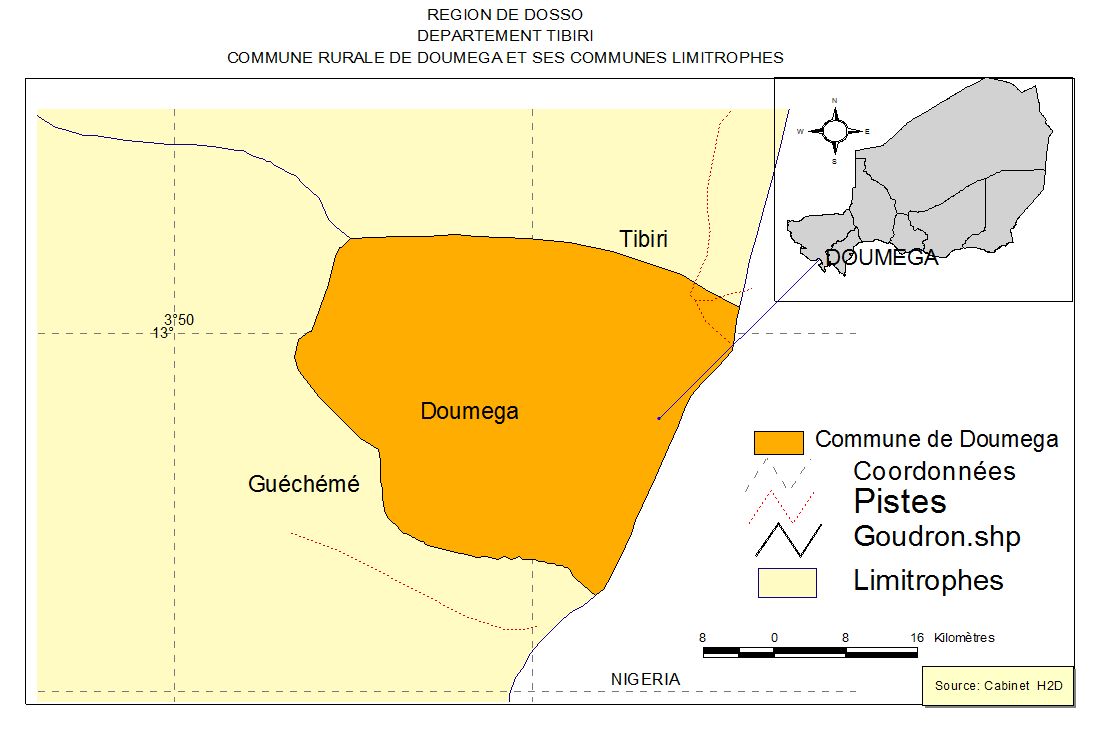 Annexe 7 : CARTE POPULATION DE DOUMÉGA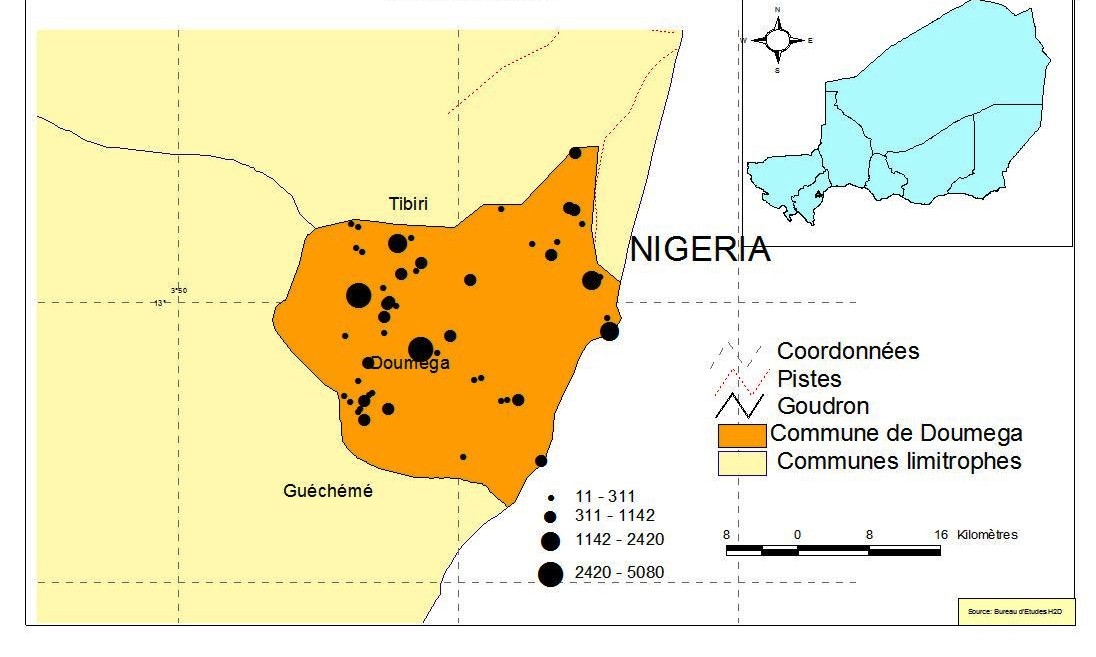 Annexe 8 : CARTE INFRASTRUCTURES DE LA COMMUNE DE DOUMÉGA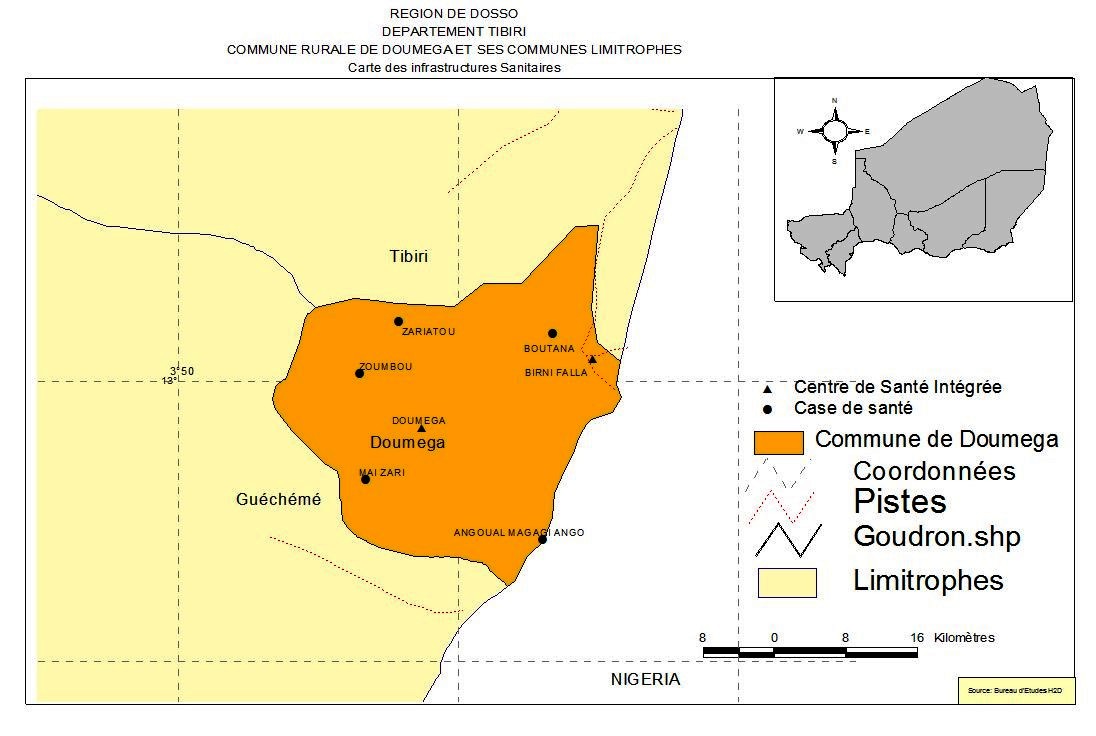 ADAssociation de DéveloppementADQAdéquatAEPAdduction en Eau potableAGRActivités Génératrices de RevenusAPEAssociation des Parents d’ElèvesAPVAuxiliaires Para VétérinairesATPCAssainissement Totalement Piloté par la CommunautéBABBanques Aliment Bétail BCBanque Céréalière.BFBorne FontaineBIBanques d’Intrants  CEGCollège d’Enseignement Général.COGESComité de Gestion.CPTCampementCRCommune Rurale CSCase de SantéCSICentre de Santé Intégré CSPComplexe Scolaire PrivéDDPAT/DCDirection Départementale du Plan de l’Aménagement du Territoire et du Développement CommunautaireDPDiagnostic ParticipatifeqPEMéquivalent Point d'Eau ModerneFADLFin de défécation à l’air libreFPACForage équipé de Pompe à CordeFPMHForage équipé de Pompe à Motricité HumaineHHameauIEBInspection de l’Enseignement de BaseLFSLatrine à Fosse SeptiqueLFVLatrine à Fosse VentiléeMAEPMini Adduction d’Eau PotableMDMénage DesserviODDObjectifs de Développement DurableOMDObjectif du Millénaire pour le DéveloppementONGOrganisation Non GouvernementaleOPPASAOrganisation PaysanneProjet d’appui  à la sécurité alimentaire.PCPuits cimentéPDCPDSRPlan de Développement CommunalPlan de Développement Sanitaire de la régionPEAPoste d'Eau AutonomePEAPPoste d'Eau Autonome PrivéPEMPoint d’Eau ModernePEMPoint d'Eau ModernePIAProgramme d’Investissement AnnuelPIPProgramme d’Investissement PluriannuelPLEAPlan Local Eau et AssainissementPMHPompe à Motricité HumainePNAEPAProgramme National d'Alimentation en Eau et AssainissementPROSEHAProgramme Sectoriel Eau Hygiène et AssainissementPTPuits TraditionnelPTAPuits Traditionnel AmélioréPTFPartenaire Technique et FinancierRENALOCRépertoire National des Localités du NigerRGP/HRecensement Général de la Population et de l'HabitatRMReceveur MunicipalSCAP/RUSystème communal d’alerte précoce et de réponses aux urgencesSGSecrétaire GénéralSMSecrétaire MunicipalSPPStation de Pompage PastoraleSTDService Technique DéconcentréTatTaux d'accès théoriqueTBS Taux Brut de ScolaritéTCgTaux de Couverture GéographiqueTDRTermes De RéférenceTpTaux de panneUBT Unité Bétail TropicalUCAUnité de Culture Attelée.VAVillage administrativePosition GéographiqueElle est située dans l’extrême Sud- Est de Dosso, chef-lieu de la région, limitée à l’Ouest et au Sud par la Commune Rurale  de Guéchémé, au Nord par la Commune Rurale  de Tibiri et à l’EST par la République Fédérale du Nigeria. StatutAu plan administratif, Douméga dépend du département de Tibiri et est dirigé par un maire qui est le représentant des populations et de l’Etat.  Le chef-lieu de la Commune Rurale  est Douméga. Il est situé à 17 km au sud  du chef-lieu  de département Tibiri, à 94 km à l’est  de Dosso la capitale régionale suivant l’axe Dosso- Bobol, Guéchémé, Douméga et à 230 km à l’est de Niamey la capitale nationale suivant. L’axe  Niamey-Bobol, Guéchémé, Douméga.SuperficieDouméga couvre une superficie de 107,011 km².Population/densitéLa population totale de la Commune Rurale  de DOUMÉGA est estimée à 34310 habitants en 2019 (RGPH-2012) avec une densité de l’ordre de 320,6 habitants/km2.Ethnies La population est, en majorité, composée des Haoussa qui cohabitent avec les ethnies Peulh,  Zarma et Touareg.Unité territorialeLa Commune Rurale  de Douméga a été créée par la loi n°2002-014 du 11 juin 2002. Elle est administrativement composée de 30 villages et 32 hameaux rattachés.Composition du conseil municipalLe conseil municipal est composé de 11 conseillers élus dont 2 femmes et de deux conseillers de droit  en plus des députés.Principales  activités économiquesLes principales activités économiques sont l’agriculture, l’élevage et le commerce.ZonageSelon le redécoupage opéré par la mairie, Douméga est subdivisé en trois (3) secteurs : Birnin N’Fallah, Zoumbou et Douméga, tous composés de villages, hameaux et tribus. DésignationNombre agents dans la CommuneNormeRatio dans la CommuneObservationsMédecin 01 pour 10 000 habitants0 pour 35609 HbtsCouverture médicale   très faibleInfirmier 61 pour 5 000 habitants1 pour 11823 HbtsCouverture faibleSage-femme11 pour 5 000 femmes en âge de procréer1 pour 3776 HbtsBonne couvertureAgent de santé communautaire5Bonne couvertureCSI11 pour 5 000 habitants1 pour 17735 HbtsCouverture faible,  mais les dimensions de la Commune sont telles que les populations sont  rarement au-delà de 5 km d’un CSICase  de Santé6Non déterminéenon déterminée1 CS est tenue par un titulaire, les CS participent un tant soit peu aux soins de santé de la population.AnnéeNombre de sessionsNombre de sessionsTaux de participation desTaux de participation desAnnéeOrdinairesExtraordinairesConseillers élus aux conseilsConseillers de droit2015-75%75%2016-80%75%2017-80%-75%2018-100%75%2019-100%100%N°Noms et PrénomsSexeFonctionQualification(diplôme)Date d’embaucheAnnées d’expérience dans la fonction1Yahaya KiouyaMGardienCFEPD20112Issaka IlliassouMManœuvreRAS20073Ibro KakaléMSGEx Gendarme20124Assoummane DJADI M.MRMContrôleur  financier20075 ans 5Halissou GagaraFSecrétaireCFEPD+2ANS20106Mariama IlliassouFEtat CivilCFEPD20057 ans7Nomaou AbarchiMManœuvreRAS2010BénéficiairesFonctionModules/ThèmesDuréeSource de financementAssoumane Djadi M.RMOutils Gestion Administrative ET financière22 au 26/9/2006PAMEDAssoumane Djadi  M.RMInformatique et ... de gestion8/12 au 17/05/2010PAMEDAssoumane Djadi  M.RMMaitrise d’ouvrage locale18 au 22/2/2009PAMEDAssoumane Djadi  M.RMMarches publics5 joursPAMEDMaire -Foncier rural2017PMMaire, receveur, SG-Mobilisation des ressources20182019PMMaire, receveur, SG-La fiscalité locale2018PMMaire, receveur, SG-Les différents comptes de gestion communale2018, 2019PMMaire, receveur, SG-Le transfert de compétence et des ressources2018, 2019CFGCTMaire, SG, conseillers-La santé et développement2017PMNombreTypesAnnée d’acquisitionEtat (bon, passable, mauvais)Source definancement7Armoires métalliques2004Passable7Bureaux52Chaises1Coffre-fortBon1Mallette du MairePassableEtat1Machine à écrireMauvais2Outil informatique2013BonPASEL- PAMED1Le siège de la mairie (bureaux)BonPAMEDProduitsActivitésPrévuRéaliséTaux d'exécution en %Observation et justifications des écartsProduitsActivitésPrévuRéaliséTaux d'exécution en %Observation et justifications des écartsSECTEUR DE L'AGRICULTURESECTEUR DE L'AGRICULTURESECTEUR DE L'AGRICULTURESECTEUR DE L'AGRICULTURESECTEUR DE L'AGRICULTURESECTEUR DE L'AGRICULTUREUn réseau de banque d’intrants et outils  est mis en placeCréation banque intrants agricoles400affectation  d’autre agent d’agriculture11100Des superficies irrigables sont efficacement   mises en valeurAménagement des terres de culture irriguée89112,5Des superficies irrigables sont efficacement   mises en valeurAménagement des terres de culture irriguée89112,5inventaires des superficies irrigables et sites maraichers11100Subvention des clôtures en matériaux résistants de 50% sites maraichers existant16001600100création de comptoir d’écoulement des produits maraichers11100équipement en moyens de placement22100Formation des organisations paysannes  sur les techniques de conservation  des produits maraîchers1212100Formation de brigades phytosanitaires1010100Formation de brigades phytosanitaires1010100Formation de brigades phytosanitaires1010100Appui au fonctionnement SCAP/RU55100Recyclage des COFOB par la6583,33COFOCOM6583,33un système efficace d’approvisionnement en produits alimentaires  est mis en placeCréation boutiques coopératives femmes100Création de banques céréalières7342,85Réhabilitation  de Banques Céréalières9333,33Taux secteur agriculture74,77SECTEUR DE L'ELEVAGESECTEUR DE L'ELEVAGESECTEUR DE L'ELEVAGESECTEUR DE L'ELEVAGESECTEUR DE L'ELEVAGESECTEUR DE L'ELEVAGEUn système efficace d’approvisionnement en aliment bétail et intrants zootechnique   est mis en placeConstruction banques aliments bétail5120Un système efficace d’approvisionnement en aliment bétail et intrants zootechnique   est mis en placeConstruction banques aliments bétail5120Un système efficace d’approvisionnement en aliment bétail et intrants zootechnique   est mis en placeConstruction banques aliments bétail5120Recensement du cheptel de la Commune100Inventaires des aires dégradées11100Acquisition de  broyeuses30Construction et approvisionnement  de boutiques  intrants zootechniques2150Développement  des cultures fourragères100vaccination de 100% du cheptel137711101780Ensemencement des espèces appétées sur les parcours et sur  les aires de pâturages844250Balisage des couloirs  de passages et aires  de pâturage575291,22CES/DRS  des aires dégradées250500200affectation  d’autres agents d’élevage2150Equipement des agropasteurs  en  outils d’élevage moderne20000Sensibilisation des éleveurs sur le code rural  et la gestion non violente des conflits1408057,14Formation para vétérinaires201575Construction  abattoir séchoir2150Construction parc de vaccination300Recyclage des structures rurales de l’élevage200Création de micro ferme avicole500Création d’unités de transformation de sous –produits de l’élevage200Taux  secteur élevage42,33SECTEUR DE L'ENVIRONNEMENTSECTEUR DE L'ENVIRONNEMENTSECTEUR DE L'ENVIRONNEMENTSECTEUR DE L'ENVIRONNEMENTSECTEUR DE L'ENVIRONNEMENTSECTEUR DE L'ENVIRONNEMENTSECTEUR DE L'ELEVAGEun réseau de distribution des outils et matière de substitution au bois  énergie  est crééVulgarisation foyers améliorés150030020Vulgarisation charbon minéral80000Vulgarisation Kit de gaz300300100vulgarisation du bio gaz6116,66inventaires des terres dégradées100Création de pépinières48200Reboisement  a grandes échelles300300100formation de pilotes en défrichement amélioré11100mise en place de comité de défense de l’environnement28932,14CES/DRS  des aires dégradées80015018,75Taux secteur environnement57,65TRANSPORT. COMMERCE. CO MMUNICATIONTRANSPORT. COMMERCE. CO MMUNICATIONTRANSPORT. COMMERCE. CO MMUNICATIONTRANSPORT. COMMERCE. CO MMUNICATIONTRANSPORT. COMMERCE. CO MMUNICATIONTRANSPORT. COMMERCE. CO MMUNICATIONles acteurs et les infrastructures   économiques  sont opérationnelsréhabilitation des routes latéritiques  dans la  Commune2800Aménagement  des marchés3266,66Plaidoirie pour  l’implantation de l’antenne d’une IMF100mise en œuvre de stratégies mobilisation des ressources internes11100Plaidoirie pour  l’implantation de l’antenne de GSM11100Taux secteur transport, commerce et communication53,33SECTEUR DE LA SANTESECTEUR DE LA SANTESECTEUR DE LA SANTESECTEUR DE LA SANTESECTEUR DE LA SANTESECTEUR DE LA SANTEdes infrastructures, les consommables, les outils  et les acteurs sont  disponiblesTransformation des cases de santé en CSI  sur la base de la population100des infrastructures, les consommables, les outils  et les acteurs sont  disponiblesTransformation des cases de santé en CSI  sur la base de la population100des infrastructures, les consommables, les outils  et les acteurs sont  disponiblesTransformation des cases de santé en CSI  sur la base de la population100Création de case de santé100Clôture des CSI200Plaidoyer augmentation du personnel de santé500Recyclage et formation des COGES300plaidoyer Dotation des 6 cases en médicaments6583,33création de Dépôts  pharmaceutiques communautaires11100Formation recyclage de matrones33100Dotation en ambulance11100dotation  en flotte ou BLU100Sensibilisation des partenaires  à  financer un dépôt communautaire11100Electrification  solaire de formation  sanitaire3133,33Sensibilisation des HBTS   pour  l’hygiène, pf , accouchement assistée, la   bonne nutrition  et la lutte  contre  le VIH  SIDA2222100Taux secteur santé 47,43SECTEUR DE L'EDUCATIONSECTEUR DE L'EDUCATIONSECTEUR DE L'EDUCATIONSECTEUR DE L'EDUCATIONSECTEUR DE L'EDUCATIONSECTEUR DE L'EDUCATIONles  écoles sont  équipées en classes  et mobiliers convenables et suffisant pour la fréquentation  scolaireTransformation  des paillotes  en matériaux définitifs3512,85création/d’un CEG franco arabe100Acquisition des tables bancs1000050050érection en CES du CEG de Douméga11100Construction de  bloc  administratif100Construction latrines scolaires4125Plaidoyer Affectation de  personnel titulaire3013,33La connaissance  en  gestion du système éducatif est renforcéeFormation des COGES, APE, AME33100Taux secteur éducation35,14SECTEUR DE L'HYDRAULIQUESECTEUR DE L'HYDRAULIQUESECTEUR DE L'HYDRAULIQUESECTEUR DE L'HYDRAULIQUESECTEUR DE L'HYDRAULIQUESECTEUR DE L'HYDRAULIQUERéhabilitation des PMH16425Réhabilitation transformation en AEP multi-village100Réalisation   de 5 de Mini AEP   multi village5240Les populations  et les autorités sont sensibilisées et  ont construit   des infrastructures d’assainissementConstruction des latrines  familiales3030100Sensibilisation sur  hygiène par message radiodiffusé264264100Taux secteur hydraulique53PROMOTION DE LA FEMME ET DES  PERSONNES HANDICAPEESPROMOTION DE LA FEMME ET DES  PERSONNES HANDICAPEESPROMOTION DE LA FEMME ET DES  PERSONNES HANDICAPEESPROMOTION DE LA FEMME ET DES  PERSONNES HANDICAPEESPROMOTION DE LA FEMME ET DES  PERSONNES HANDICAPEESPROMOTION DE LA FEMME ET DES  PERSONNES HANDICAPEESLes femmes allègent  leurs taches domestiquent en utilisant plus   les outils économiques et les matières énergétiques de substitution   au boisSensibilisation sur  l’utilisation des foyers améliorés, du gaz domestique et du charbon minéral par message radiodiffusé2003015Appui à la création et à la formation en vie associative des groupements5656100Création de centre  alpha15746,66mise en place d’union de groupement féminin33100Dotation des groupements féminins en moulins et décortiqueuses13323,07Les  femmes et les personnes  handicapées réalisent des AGR dans chaque villagePlaidoyer  pour l’octroi des crédits aux groupements féminins et  aux personnes handicapées55100création de  d’un magasin de warrantage par  village1000scolarisation de la jeune fille30003000100Taux secteur promotion de la femme et pers.60,59DECENTRALISATION ET GOUVERNANCEDECENTRALISATION ET GOUVERNANCEDECENTRALISATION ET GOUVERNANCEDECENTRALISATION ET GOUVERNANCEDECENTRALISATION ET GOUVERNANCEDECENTRALISATION ET GOUVERNANCELes capacités des agents et élus  municipaux sont renforcéesTenue des sessions du conseil municipal3030100Formation des conseillers en décentralisation22100formation  des conseillers en mobilisation des ressources internes22100formation  des membres des commissions spécialisées dans leur domaine de compétence200stratégie mobilisation  des ressources  internes11100Formation des conseillers en planification et suivi évaluation100renforcement  des  capacités personnel  selon les exigences des cahiers des  charges11100Atelier d’élaboration et partage des cahiers de charge des commissions spécialisées100Formation des  conseillers en maîtrise d’ouvrage local22100Formation des  conseillers en maîtrise d’ouvrage local22100La participation  communautaire aux activités de développement  de la Commune est redoubléeinformation Sensibilisation  des populations de la Commune sur le PDC2424100Les capacités d’investissement  de la Commune sont renforcéesMobilisation  des ressources  internes11100Plaidoyer Mobilisation effective  des subventions de l’Etat11100Plaidoyer Mobilisation effective  des subventions de l’Etat11100Promotion de l’alignement de tous les partenaires financiers  au PDC99100Instauration  d’une comptabilité matière et d’un  archivage55100Equipement du siège de    la Commune  en mobiliers33100Equipement de   la Commune  en immobiliers11100information Sensibilisation de la diaspora sur le PDC1000Taux secteur décentralisation et gouvernance76,47SECTEURSTAUX D’EXECUTIONAgriculture 74,77Elevage 42,33environnement57,65Santé 47,43Education 35,14Commerce, transport et communication53,33Hydraulique 53Promotion femme et personnes handicapées60,59Décentralisation, gouvernance76,47Total 55,63ProduitsActionsQuantitéCout unitaireMontant PrévuMontant dépenséRéaliséTaux d'exécution en %SECTEUR DE L'AGRICULTURESECTEUR DE L'AGRICULTURESECTEUR DE L'AGRICULTURESECTEUR DE L'AGRICULTURESECTEUR DE L'AGRICULTURESECTEUR DE L'AGRICULTURESECTEUR DE L'AGRICULTURESECTEUR DE L'AGRICULTUREUn réseau de banque d’intrants et outils  est mis en placeCréation banque intrants agricoles4350000014000000000Un réseau de banque d’intrants et outils  est mis en placeCréation banque intrants agricoles4350000014000000000Un réseau de banque d’intrants et outils  est mis en placeCréation banque intrants agricoles4350000014000000000octroi de  Crédit UCA106000006000000600000010100Formation  de pdcteurs en techniques agricoles modernes770000490000210000342,85affectation  d’autre agent d’agriculture1001100Des superficies irrigables sont efficacement   mises en valeurAménagement des terres de culture irriguée870000005600000051800000074925Des superficies irrigables sont efficacement   mises en valeurAménagement des terres de culture irriguée870000005600000051800000074925inventaires des superficies irrigables et sites maraichers11000001000001000001100inventaires des superficies irrigables et sites maraichers11000001000001000001100Subvention des clôtures en matériaux résistants de 50% sites maraichers existant16005000800000080000001600100création de comptoir d’écoulement des produits maraichers11200000012000000120000001100équipement en moyens de placement2500000100000010000002100Formation des organisations paysannes  sur les techniques de conservation  des produits maraîchers127000084000084000012100Formation de brigades phytosanitaires107070070010100Formation de brigades phytosanitaires107070070010100Formation de brigades phytosanitaires107070070010100Appui au fonctionnement SCAP/RU51206006005100Recyclage des COFOB par la COFOCOM631218721560583,33Recyclage des COFOB par la COFOCOM631218721560583,33un système efficace d’approvisionnement en produits alimentaires  est mis en placeCréation boutiques coopératives femmes175000007500000000Création de banques céréalières755000003850000016500000342,85Création de banques céréalières755000003850000016500000342,85Création de banques céréalières755000003850000016500000342,85Réhabilitation de Banque Céréalière935665433209888710699629333,33Réhabilitation de Banque Céréalière935665433209888710699629333,33Total secteur AgricultureTotal secteur AgricultureTotal secteur AgricultureTotal secteur Agriculture176532059573352489324,78ProduitsActionsQuantitéCout unitaireMontant PrévuMontant dépenséRéaliséTaux d'exécution en %SECTEUR DE L'ELEVAGESECTEUR DE L'ELEVAGESECTEUR DE L'ELEVAGESECTEUR DE L'ELEVAGESECTEUR DE L'ELEVAGESECTEUR DE L'ELEVAGESECTEUR DE L'ELEVAGESECTEUR DE L'ELEVAGEUn système efficace d’approvisionnement en aliment bétail et intrants zootechnique   est mis en placeConstruction banques aliments bétail55627000281350005627000120Un système efficace d’approvisionnement en aliment bétail et intrants zootechnique   est mis en placeConstruction banques aliments bétail55627000281350005627000120Un système efficace d’approvisionnement en aliment bétail et intrants zootechnique   est mis en placeConstruction banques aliments bétail55627000281350005627000120Un système efficace d’approvisionnement en aliment bétail et intrants zootechnique   est mis en placeConstruction banques aliments bétail55627000281350005627000120Recensement du cheptel de la Commune1500000500000000Recensement du cheptel de la Commune1500000500000000Inventaires des aires dégradées11000001000001000001100Inventaires des aires dégradées11000001000001000001100Acquisition de  broyeuses37500002250000750000133,33Acquisition de  broyeuses37500002250000750000133,33Construction et approvisionnement  de boutiques  intrants zootechniques27632000152640007632000150Construction et approvisionnement  de boutiques  intrants zootechniques27632000152640007632000150Developpement  des cultures fouragères170000007000000000vaccination de 100% du cheptel13771001101780vaccination de 100% du cheptel13771001101780Ensemencement des espèces appétées sur les parcours et sur  les aires de pâturages8460005040002520004250Ensemencement des espèces appétées sur les parcours et sur  les aires de pâturages8460005040002520004250Balisage des couloirs  de passages et aires  de pâturage5745000256500023400005291,22CES/DRS  des aires dégradées2501340003350000067000000500200CES/DRS  des aires dégradées2501340003350000067000000500200CES/DRS  des aires dégradées2501340003350000067000000500200affectation  d’autres agents d’élevage2000150Equipement des agropasteurs  en  outils d’élevage moderne2000000Sensibilisation des éleveurs sur le code rural  et la gestion non violente des conflits1401200016800009600008057,14Formation para vétérinaires20125000250000018750001575Construction  abattoir séchoir2160000003200000016000000150Construction parc de vaccination3570000017100000000Recyclage des structures rurales de l’élevage2100000200000000Création de micro ferme avicole5900000045000000000Création de micro ferme avicole5900000045000000000Création de micro ferme avicole5900000045000000000Création d’unités de transformation de sous –produits de l’élevage21000000020000000000Création d’unités de transformation de sous –produits de l’élevage21000000020000000000Création d’unités de transformation de sous –produits de l’élevage21000000020000000000Total du Secteur de l'élevageTotal du Secteur de l'élevageTotal du Secteur de l'élevageTotal du Secteur de l'élevage20829800010253600049,22ProduitsActionsActionsQuantitéCout unitaireMontant PrévuMontant dépenséRéaliséTaux d'exécution en %SECTEUR DE L'ENVIRONNEMENTSECTEUR DE L'ENVIRONNEMENTSECTEUR DE L'ENVIRONNEMENTSECTEUR DE L'ENVIRONNEMENTSECTEUR DE L'ENVIRONNEMENTSECTEUR DE L'ENVIRONNEMENTSECTEUR DE L'ENVIRONNEMENTSECTEUR DE L'ENVIRONNEMENTSECTEUR DE L'ENVIRONNEMENTun réseau de distribution des outils et matière de substitution au bois  énergie  est crééun réseau de distribution des outils et matière de substitution au bois  énergie  est crééVulgarisation foyers améliorés150050000007500000000150000000030020Vulgarisation charbon minéral80035002800000000Vulgarisation Kit de gaz3001000000300000000300000000300100vulgarisation du bio gaz6pmpmpm116,66inventaires des terres15000050000000dégradées15000050000000Création de pépinières4008200Création de pépinières4008200Reboisement  a grandes échelles3001344004032000040320000300100formation de pilotes en défrichement amélioré12002002001100mise en place de comité de défense de l’environnement28514045932,14CES/DRS  des aires dégradées8001344001075200002016000015018,75Total de l’environnementTotal de l’environnementTotal de l’environnementTotal de l’environnementTotal de l’environnement7950690340186048024523,40ProduitsActionsQuantitéCout unitaireMontant PrévuMontant dépenséRéaliséTaux d'exécution en %TRANSPORT. COMMERCE. CO MMUNICATIONTRANSPORT. COMMERCE. CO MMUNICATIONTRANSPORT. COMMERCE. CO MMUNICATIONTRANSPORT. COMMERCE. CO MMUNICATIONTRANSPORT. COMMERCE. CO MMUNICATIONTRANSPORT. COMMERCE. CO MMUNICATIONTRANSPORT. COMMERCE. CO MMUNICATIONTRANSPORT. COMMERCE. CO MMUNICATIONles acteurs et les infrastructures   économiques  sont opérationnelsréhabilitation des routes latéritiques  dans la  Commune2850000014000000000les acteurs et les infrastructures   économiques  sont opérationnelsréhabilitation des routes latéritiques  dans la  Commune2850000014000000000les acteurs et les infrastructures   économiques  sont opérationnelsréhabilitation des routes latéritiques  dans la  Commune2850000014000000000les acteurs et les infrastructures   économiques  sont opérationnelsréhabilitation des routes latéritiques  dans la  Commune2850000014000000000Aménagement  des marchés3265000007950000053000000266,66Aménagement  des marchés3265000007950000053000000266,66Aménagement  des marchés3265000007950000053000000266,66Plaidoirie pour  l’implantation de l’antenne d’une IMF1PmPmPm00mise en œuvre de stratégies mobilisation des ressources internes1PmPmPm1100Plaidoirie pour  l’implantation de l’antenne de GSM1PmPmPm1100TOTAUX   SECTEUR TRANSPORT. COMMERCE. CO MMUNICATIONTOTAUX   SECTEUR TRANSPORT. COMMERCE. CO MMUNICATIONTOTAUX   SECTEUR TRANSPORT. COMMERCE. CO MMUNICATIONTOTAUX   SECTEUR TRANSPORT. COMMERCE. CO MMUNICATION935000005300000056,68ProduitsActionsQuantitéCout unitaireMontant PrévuMontant dépenséRéaliséTaux d'exécution en %SECTEUR DE LA SANTESECTEUR DE LA SANTESECTEUR DE LA SANTESECTEUR DE LA SANTESECTEUR DE LA SANTESECTEUR DE LA SANTESECTEUR DE LA SANTESECTEUR DE LA SANTEDes infrastructures, les consommables, les outils  et les acteurs sont  disponiblesTransformation des cases de santé en CSI  sur la base de la population14500000045000000000Des infrastructures, les consommables, les outils  et les acteurs sont  disponiblesTransformation des cases de santé en CSI  sur la base de la population14500000045000000000Des infrastructures, les consommables, les outils  et les acteurs sont  disponiblesTransformation des cases de santé en CSI  sur la base de la population14500000045000000000Création de case de santé185000008500000000Clôture des CSI21850000037000000000Plaidoyer augmentation du personnel de santé5pmpmpm00Recyclage et formation des COGES3100000300000000plaidoyer Dotation des 6 cases en médicaments6pm583,33création de Dépôts  pharmaceutiques communautaires16500000650000065000001100Formation recyclage de matrones31500004500004500003100Formation recyclage de matrones31500004500004500003100Formation recyclage de matrones31500004500004500003100Dotation en ambulance1pmpmpm1100dotation  en flotte ou BLU1pmpmpm00Sensibilisation des partenaires  a  financer un dépôt communautaire1pmpmpm1100Electrification  solaire de formation  sanitaire3100000030001000000133,33Sensibilisation des HBTS   pour  l’hygiène, pf , accouchement assistée, la   bonne nutrition  et la lutte  contre  le VIH  SIDA2250000900110000022100Total secteur de la   santéTotal secteur de la   santéTotal secteur de la   santéTotal secteur de la   santé9775390090500009,25ProduitsActionsQuantitéCout unitaireMontant PrévuMontant dépenséRéalisétaux d'exécution en %SECTEUR DE L'EDUCATIONSECTEUR DE L'EDUCATIONSECTEUR DE L'EDUCATIONSECTEUR DE L'EDUCATIONSECTEUR DE L'EDUCATIONSECTEUR DE L'EDUCATIONSECTEUR DE L'EDUCATIONSECTEUR DE L'EDUCATIONLes  écoles sont  équipées en classes  et mobiliers convenables et suffisant pour la fréquentation  scolaireTransformation  des paillotes  en matériaux définitifs357500000262500000750000012,85création/ d’un CEG franco arabe1pmpmpm00Acquisition des tables bancs100025000250000001250000050050Acquisition des tables bancs100025000250000001250000050050érection en CES du CEG de Douméga1pmpmpm1100Construction de  bloc  administratif188335618833561000Construction latrines scolaires42500000100000002500000125Construction latrines scolaires42500000100000002500000125Plaidoyer Affectation de  personnel titulaire30pmpmpm13,33Plaidoyer Affectation de  personnel titulaire30pmpmpm13,33La connaissance  en  gestion du système éducatif est renforcéeFormation des COGES, APE, AME31000003000003000003100Total secteur de  l’éducationTotal secteur de  l’éducationTotal secteur de  l’éducationTotal secteur de  l’éducation306633561228000007,43ProduitsActionsQuantitéCout unitaireMontant PrévuMontant dépenséRéaliséTaux d'exécution en %SECTEUR DE L'HYDRAULIQUESECTEUR DE L'HYDRAULIQUESECTEUR DE L'HYDRAULIQUESECTEUR DE L'HYDRAULIQUESECTEUR DE L'HYDRAULIQUESECTEUR DE L'HYDRAULIQUESECTEUR DE L'HYDRAULIQUESECTEUR DE L'HYDRAULIQUERéhabilitation des PMH1635650005704000014260000425Réhabilitation transformation en AEP multi-village1140000000140000000000Réhabilitation transformation en AEP multi-village1140000000140000000000Réalisation   de 5 de Mini AEP   multi village550000000250000000100000000240Réalisation   de 5 de Mini AEP   multi village550000000250000000100000000240Réalisation   de 5 de Mini AEP   multi village550000000250000000100000000240Les populations  et les autorités sont sensibilisées et  ont construit   des infrastructures d’assainissementConstruction des latrines  familiales30600001800000180000030100Sensibilisation sur  hygiène par message radiodiffusé264pmpmpm264100Total secteur de l'hydrauliqueTotal secteur de l'hydrauliqueTotal secteur de l'hydrauliqueTotal secteur de l'hydraulique44884000011606000025,85ProduitsActionsQuantitéCout unitaireMontant PrévuMontant dépenséRéaliséTaux d'exécution en %PROMOTION DE LA FEMME ET DES  PERSONNES HANDICAPEESPROMOTION DE LA FEMME ET DES  PERSONNES HANDICAPEESPROMOTION DE LA FEMME ET DES  PERSONNES HANDICAPEESPROMOTION DE LA FEMME ET DES  PERSONNES HANDICAPEESPROMOTION DE LA FEMME ET DES  PERSONNES HANDICAPEESPROMOTION DE LA FEMME ET DES  PERSONNES HANDICAPEESPROMOTION DE LA FEMME ET DES  PERSONNES HANDICAPEESPROMOTION DE LA FEMME ET DES  PERSONNES HANDICAPEESLes femmes allègent  leurs taches domestiquent en utilisant plus   les outils économiques et les matières énergétiques de substitution   au boisSensibilisation sur  l’utilisation des foyers améliorés, du gaz domestique et du charbon minéral par message radiodiffusé2001000200000300003015Appui a la création et a la formation en vie associative des groupements56250001400000140000056100Appui a la création et a la formation en vie associative des groupements56250001400000140000056100Appui a la création et a la formation en vie associative des groupements56250001400000140000056100Appui a la création et a la formation en vie associative des groupements56250001400000140000056100Création de centre  alpha1520000030000001400000746,66mise en place d’union de groupement féminin31000003000003000003100Dotation des groupements féminins en moulins et décortiqueuses131000000130000003000000323,07Les  femmes et les personnes  handicapées réalisent des AGR dans chaque villagePlaidoyer  pour l’octroi des crédits aux groupements féminins et  aux personnes handicapées5pmpmpm5100création de  d’un magasin de warrantage par  village10200000020000000000scolarisation de la jeune fille3000pmpmpm3000100Totaux secteur de Promotion de la femme et des personnes handicapéesTotaux secteur de Promotion de la femme et des personnes handicapéesTotaux secteur de Promotion de la femme et des personnes handicapéesTotaux secteur de Promotion de la femme et des personnes handicapées37900000613000016,17ProduitsActionsQuantitéCout unitaireMontant PrévuMontant dépenséRéaliséTaux d'exécution en %DECENTRALISATION ET GOUVERNANCEDECENTRALISATION ET GOUVERNANCEDECENTRALISATION ET GOUVERNANCEDECENTRALISATION ET GOUVERNANCEDECENTRALISATION ET GOUVERNANCEDECENTRALISATION ET GOUVERNANCEDECENTRALISATION ET GOUVERNANCEDECENTRALISATION ET GOUVERNANCELes capacités des agents et élus  municipaux sont renforcéesTenue des sessions du conseil municipal30420000126000001260000030100Formation des conseillers en décentralisation2800000160000016000002100formation  des conseillers en mobilisation des ressources internes2800000160000016000002100formation  des membres des commissions spécialisées dans leur domaine de compétence28000001600000000stratégie mobilisation  des ressources  internes1pmpmpm1100Formation des conseillers en planification et suivi évaluation1800000800000000renforcement  des  capacités personnel  selon les exigences des cahiers des  charges1pmpmpm1100Atelier d’élaboration et partage des cahiers de charge des commissions spécialisées1pmpmpm00Formation des  conseillers en maîtrise d’ouvrage local2800000160000016000002100Formation des  conseillers en maîtrise d’ouvrage local2800000160000016000002100La participation  communautaire aux activités de développement  de la Commune est redoubléeinformation Sensibilisation  des populations de la Commune sur le PDC24500012000012000024100La participation  communautaire aux activités de développement  de la Commune est redoubléeinformation Sensibilisation  des populations de la Commune sur le PDC24500012000012000024100Les capacités d’investissement  de la Commune sont renforcéesMobilisation  des ressources  internes1pmpm1100Plaidoyer Mobilisation effective  des subventions de l’Etat1pmpm1100Plaidoyer Mobilisation effective  des subventions de l’Etat1pmpm1100Promotion de l’alignement de tous les partenaires financiers  au PDC9750006750006750009100Instauration  d’une comptabilité matière et d’un  archivage5pmpmpm5100Equipement du siège de    la Commune  en mobiliers33000000900000090000003100Equipement de   la Commune  en immobiliers11500000015000000150000001100Equipement de   la Commune  en immobiliers11500000015000000150000001100information Sensibilisation de la diaspora sur le PDC1075000750000000Total Décentralisation et GouvernanceTotal Décentralisation et GouvernanceTotal Décentralisation et GouvernanceTotal Décentralisation et Gouvernance453450004219500093,05N°ActivitésMontant PrévuMontant dépenséTaux d'exécution en %1Agriculture176532059573352489324,782Elevage20829800010253600049,223Environnement7950690340186048024523,404Transport-Commerce-Communication 935000005300000056,685Santé9775390090500009,256Education306633561228000007,437Hydraulique44884000011606000025,858Prom. de la femme/personnes hand37900000613000016,179Décentralisation/Gouvernance 453450004219500093,05TOTAL GENERALTOTAL GENERAL9365492860278560373429,74Axe  stratégique 1 : Promotion  de la Production agropastorale   et  de la sécurité alimentaire.Axe  stratégique 1 : Promotion  de la Production agropastorale   et  de la sécurité alimentaire.Axe  stratégique 1 : Promotion  de la Production agropastorale   et  de la sécurité alimentaire.Axe  stratégique 1 : Promotion  de la Production agropastorale   et  de la sécurité alimentaire.Axe  stratégique 1 : Promotion  de la Production agropastorale   et  de la sécurité alimentaire.Axe  stratégique 1 : Promotion  de la Production agropastorale   et  de la sécurité alimentaire.Axe  stratégique 1 : Promotion  de la Production agropastorale   et  de la sécurité alimentaire.Axe  stratégique 1 : Promotion  de la Production agropastorale   et  de la sécurité alimentaire.Axe  stratégique 1 : Promotion  de la Production agropastorale   et  de la sécurité alimentaire.Axe  stratégique 1 : Promotion  de la Production agropastorale   et  de la sécurité alimentaire.Axe  stratégique 1 : Promotion  de la Production agropastorale   et  de la sécurité alimentaire.Axe  stratégique 1 : Promotion  de la Production agropastorale   et  de la sécurité alimentaire.Axe  stratégique 1 : Promotion  de la Production agropastorale   et  de la sécurité alimentaire.Axe  stratégique 1 : Promotion  de la Production agropastorale   et  de la sécurité alimentaire.Axe  stratégique 1 : Promotion  de la Production agropastorale   et  de la sécurité alimentaire.Axe  stratégique 1 : Promotion  de la Production agropastorale   et  de la sécurité alimentaire.Axe  stratégique 1 : Promotion  de la Production agropastorale   et  de la sécurité alimentaire.Axe  stratégique 1 : Promotion  de la Production agropastorale   et  de la sécurité alimentaire.Axe  stratégique 1 : Promotion  de la Production agropastorale   et  de la sécurité alimentaire.Axe  stratégique 1 : Promotion  de la Production agropastorale   et  de la sécurité alimentaire.Axe  stratégique 1 : Promotion  de la Production agropastorale   et  de la sécurité alimentaire.Axe  stratégique 1 : Promotion  de la Production agropastorale   et  de la sécurité alimentaire.Axe  stratégique 1 : Promotion  de la Production agropastorale   et  de la sécurité alimentaire.Axe  stratégique 1 : Promotion  de la Production agropastorale   et  de la sécurité alimentaire.Axe  stratégique 1 : Promotion  de la Production agropastorale   et  de la sécurité alimentaire.Axe  stratégique 1 : Promotion  de la Production agropastorale   et  de la sécurité alimentaire.Axe  stratégique 1 : Promotion  de la Production agropastorale   et  de la sécurité alimentaire.Axe  stratégique 1 : Promotion  de la Production agropastorale   et  de la sécurité alimentaire.Axe  stratégique 1 : Promotion  de la Production agropastorale   et  de la sécurité alimentaire.Axe  stratégique 1 : Promotion  de la Production agropastorale   et  de la sécurité alimentaire.Axe  stratégique 1 : Promotion  de la Production agropastorale   et  de la sécurité alimentaire.Axe  stratégique 1 : Promotion  de la Production agropastorale   et  de la sécurité alimentaire.Axe  stratégique 1 : Promotion  de la Production agropastorale   et  de la sécurité alimentaire.Axe  stratégique 1 : Promotion  de la Production agropastorale   et  de la sécurité alimentaire.Axe  stratégique 1 : Promotion  de la Production agropastorale   et  de la sécurité alimentaire.Axe  stratégique 1 : Promotion  de la Production agropastorale   et  de la sécurité alimentaire.Axe  stratégique 1 : Promotion  de la Production agropastorale   et  de la sécurité alimentaire.Axe  stratégique 1 : Promotion  de la Production agropastorale   et  de la sécurité alimentaire.Axe  stratégique 1 : Promotion  de la Production agropastorale   et  de la sécurité alimentaire.Axe  stratégique 1 : Promotion  de la Production agropastorale   et  de la sécurité alimentaire.Axe  stratégique 1 : Promotion  de la Production agropastorale   et  de la sécurité alimentaire.Axe  stratégique 1 : Promotion  de la Production agropastorale   et  de la sécurité alimentaire.Axe  stratégique 1 : Promotion  de la Production agropastorale   et  de la sécurité alimentaire.Axe  stratégique 1 : Promotion  de la Production agropastorale   et  de la sécurité alimentaire.Axe  stratégique 1 : Promotion  de la Production agropastorale   et  de la sécurité alimentaire.Axe  stratégique 1 : Promotion  de la Production agropastorale   et  de la sécurité alimentaire.Axe  stratégique 1 : Promotion  de la Production agropastorale   et  de la sécurité alimentaire.Axe  stratégique 1 : Promotion  de la Production agropastorale   et  de la sécurité alimentaire.Axe  stratégique 1 : Promotion  de la Production agropastorale   et  de la sécurité alimentaire.Axe  stratégique 1 : Promotion  de la Production agropastorale   et  de la sécurité alimentaire.Axe  stratégique 1 : Promotion  de la Production agropastorale   et  de la sécurité alimentaire.Axe  stratégique 1 : Promotion  de la Production agropastorale   et  de la sécurité alimentaire.Axe  stratégique 1 : Promotion  de la Production agropastorale   et  de la sécurité alimentaire.Axe  stratégique 1 : Promotion  de la Production agropastorale   et  de la sécurité alimentaire.Axe  stratégique 1 : Promotion  de la Production agropastorale   et  de la sécurité alimentaire.Axe  stratégique 1 : Promotion  de la Production agropastorale   et  de la sécurité alimentaire.Axe  stratégique 1 : Promotion  de la Production agropastorale   et  de la sécurité alimentaire.Objectif général : Renforcer  les bases de l’économie du secteur primaireObjectif général : Renforcer  les bases de l’économie du secteur primaireObjectif général : Renforcer  les bases de l’économie du secteur primaireObjectif général : Renforcer  les bases de l’économie du secteur primaireObjectif général : Renforcer  les bases de l’économie du secteur primaireObjectif général : Renforcer  les bases de l’économie du secteur primaireObjectif général : Renforcer  les bases de l’économie du secteur primaireObjectif général : Renforcer  les bases de l’économie du secteur primaireObjectif général : Renforcer  les bases de l’économie du secteur primaireObjectif général : Renforcer  les bases de l’économie du secteur primaireObjectif général : Renforcer  les bases de l’économie du secteur primaireObjectif général : Renforcer  les bases de l’économie du secteur primaireObjectif général : Renforcer  les bases de l’économie du secteur primaireObjectif général : Renforcer  les bases de l’économie du secteur primaireObjectif général : Renforcer  les bases de l’économie du secteur primaireObjectif général : Renforcer  les bases de l’économie du secteur primaireObjectif général : Renforcer  les bases de l’économie du secteur primaireObjectif général : Renforcer  les bases de l’économie du secteur primaireObjectif général : Renforcer  les bases de l’économie du secteur primaireObjectif général : Renforcer  les bases de l’économie du secteur primaireObjectif général : Renforcer  les bases de l’économie du secteur primaireObjectif général : Renforcer  les bases de l’économie du secteur primaireObjectif général : Renforcer  les bases de l’économie du secteur primaireObjectif général : Renforcer  les bases de l’économie du secteur primaireObjectif général : Renforcer  les bases de l’économie du secteur primaireObjectif général : Renforcer  les bases de l’économie du secteur primaireObjectif général : Renforcer  les bases de l’économie du secteur primaireObjectif général : Renforcer  les bases de l’économie du secteur primaireObjectif général : Renforcer  les bases de l’économie du secteur primaireObjectif général : Renforcer  les bases de l’économie du secteur primaireObjectif général : Renforcer  les bases de l’économie du secteur primaireObjectif général : Renforcer  les bases de l’économie du secteur primaireObjectif général : Renforcer  les bases de l’économie du secteur primaireObjectif général : Renforcer  les bases de l’économie du secteur primaireObjectif général : Renforcer  les bases de l’économie du secteur primaireObjectif général : Renforcer  les bases de l’économie du secteur primaireObjectif général : Renforcer  les bases de l’économie du secteur primaireObjectif général : Renforcer  les bases de l’économie du secteur primaireObjectif général : Renforcer  les bases de l’économie du secteur primaireObjectif général : Renforcer  les bases de l’économie du secteur primaireObjectif général : Renforcer  les bases de l’économie du secteur primaireObjectif général : Renforcer  les bases de l’économie du secteur primaireObjectif général : Renforcer  les bases de l’économie du secteur primaireObjectif général : Renforcer  les bases de l’économie du secteur primaireObjectif général : Renforcer  les bases de l’économie du secteur primaireObjectif général : Renforcer  les bases de l’économie du secteur primaireObjectif général : Renforcer  les bases de l’économie du secteur primaireObjectif général : Renforcer  les bases de l’économie du secteur primaireObjectif général : Renforcer  les bases de l’économie du secteur primaireObjectif général : Renforcer  les bases de l’économie du secteur primaireObjectif général : Renforcer  les bases de l’économie du secteur primaireObjectif général : Renforcer  les bases de l’économie du secteur primaireObjectif général : Renforcer  les bases de l’économie du secteur primaireObjectif général : Renforcer  les bases de l’économie du secteur primaireObjectif général : Renforcer  les bases de l’économie du secteur primaireObjectif général : Renforcer  les bases de l’économie du secteur primaireObjectif général : Renforcer  les bases de l’économie du secteur primaireA G  R  I  C  U  L  T  U  R  EA G  R  I  C  U  L  T  U  R  EA G  R  I  C  U  L  T  U  R  EA G  R  I  C  U  L  T  U  R  EA G  R  I  C  U  L  T  U  R  EA G  R  I  C  U  L  T  U  R  EA G  R  I  C  U  L  T  U  R  EA G  R  I  C  U  L  T  U  R  EA G  R  I  C  U  L  T  U  R  EA G  R  I  C  U  L  T  U  R  EA G  R  I  C  U  L  T  U  R  EA G  R  I  C  U  L  T  U  R  EA G  R  I  C  U  L  T  U  R  EA G  R  I  C  U  L  T  U  R  EA G  R  I  C  U  L  T  U  R  EA G  R  I  C  U  L  T  U  R  EA G  R  I  C  U  L  T  U  R  EA G  R  I  C  U  L  T  U  R  EA G  R  I  C  U  L  T  U  R  EA G  R  I  C  U  L  T  U  R  EA G  R  I  C  U  L  T  U  R  EA G  R  I  C  U  L  T  U  R  EA G  R  I  C  U  L  T  U  R  EA G  R  I  C  U  L  T  U  R  EA G  R  I  C  U  L  T  U  R  EA G  R  I  C  U  L  T  U  R  EA G  R  I  C  U  L  T  U  R  EA G  R  I  C  U  L  T  U  R  EA G  R  I  C  U  L  T  U  R  EA G  R  I  C  U  L  T  U  R  EA G  R  I  C  U  L  T  U  R  EA G  R  I  C  U  L  T  U  R  EA G  R  I  C  U  L  T  U  R  EA G  R  I  C  U  L  T  U  R  EA G  R  I  C  U  L  T  U  R  EA G  R  I  C  U  L  T  U  R  EA G  R  I  C  U  L  T  U  R  EA G  R  I  C  U  L  T  U  R  EA G  R  I  C  U  L  T  U  R  EA G  R  I  C  U  L  T  U  R  EA G  R  I  C  U  L  T  U  R  EA G  R  I  C  U  L  T  U  R  EA G  R  I  C  U  L  T  U  R  EA G  R  I  C  U  L  T  U  R  EA G  R  I  C  U  L  T  U  R  EA G  R  I  C  U  L  T  U  R  EA G  R  I  C  U  L  T  U  R  EA G  R  I  C  U  L  T  U  R  EA G  R  I  C  U  L  T  U  R  EA G  R  I  C  U  L  T  U  R  EA G  R  I  C  U  L  T  U  R  EA G  R  I  C  U  L  T  U  R  EA G  R  I  C  U  L  T  U  R  EA G  R  I  C  U  L  T  U  R  EA G  R  I  C  U  L  T  U  R  EA G  R  I  C  U  L  T  U  R  EA G  R  I  C  U  L  T  U  R  E201320132013201320132013201320142014201420142015201520152016201620172017RéalisationsRéalisationsRestesRestesObjectif spécifique 1 : Augmenter   le rendement  de 25 %  des terres cultivées sous pluies (I3N)Objectif spécifique 1 : Augmenter   le rendement  de 25 %  des terres cultivées sous pluies (I3N)Objectif spécifique 1 : Augmenter   le rendement  de 25 %  des terres cultivées sous pluies (I3N)Objectif spécifique 1 : Augmenter   le rendement  de 25 %  des terres cultivées sous pluies (I3N)Objectif spécifique 1 : Augmenter   le rendement  de 25 %  des terres cultivées sous pluies (I3N)Objectif spécifique 1 : Augmenter   le rendement  de 25 %  des terres cultivées sous pluies (I3N)Objectif spécifique 1 : Augmenter   le rendement  de 25 %  des terres cultivées sous pluies (I3N)Objectif spécifique 1 : Augmenter   le rendement  de 25 %  des terres cultivées sous pluies (I3N)Objectif spécifique 1 : Augmenter   le rendement  de 25 %  des terres cultivées sous pluies (I3N)Objectif spécifique 1 : Augmenter   le rendement  de 25 %  des terres cultivées sous pluies (I3N)Objectif spécifique 1 : Augmenter   le rendement  de 25 %  des terres cultivées sous pluies (I3N)Objectif spécifique 1 : Augmenter   le rendement  de 25 %  des terres cultivées sous pluies (I3N)Objectif spécifique 1 : Augmenter   le rendement  de 25 %  des terres cultivées sous pluies (I3N)Objectif spécifique 1 : Augmenter   le rendement  de 25 %  des terres cultivées sous pluies (I3N)Objectif spécifique 1 : Augmenter   le rendement  de 25 %  des terres cultivées sous pluies (I3N)Objectif spécifique 1 : Augmenter   le rendement  de 25 %  des terres cultivées sous pluies (I3N)Objectif spécifique 1 : Augmenter   le rendement  de 25 %  des terres cultivées sous pluies (I3N)Objectif spécifique 1 : Augmenter   le rendement  de 25 %  des terres cultivées sous pluies (I3N)Objectif spécifique 1 : Augmenter   le rendement  de 25 %  des terres cultivées sous pluies (I3N)Objectif spécifique 1 : Augmenter   le rendement  de 25 %  des terres cultivées sous pluies (I3N)Objectif spécifique 1 : Augmenter   le rendement  de 25 %  des terres cultivées sous pluies (I3N)Objectif spécifique 1 : Augmenter   le rendement  de 25 %  des terres cultivées sous pluies (I3N)Objectif spécifique 1 : Augmenter   le rendement  de 25 %  des terres cultivées sous pluies (I3N)Objectif spécifique 1 : Augmenter   le rendement  de 25 %  des terres cultivées sous pluies (I3N)Objectif spécifique 1 : Augmenter   le rendement  de 25 %  des terres cultivées sous pluies (I3N)Objectif spécifique 1 : Augmenter   le rendement  de 25 %  des terres cultivées sous pluies (I3N)Objectif spécifique 1 : Augmenter   le rendement  de 25 %  des terres cultivées sous pluies (I3N)Objectif spécifique 1 : Augmenter   le rendement  de 25 %  des terres cultivées sous pluies (I3N)Objectif spécifique 1 : Augmenter   le rendement  de 25 %  des terres cultivées sous pluies (I3N)Objectif spécifique 1 : Augmenter   le rendement  de 25 %  des terres cultivées sous pluies (I3N)Objectif spécifique 1 : Augmenter   le rendement  de 25 %  des terres cultivées sous pluies (I3N)Objectif spécifique 1 : Augmenter   le rendement  de 25 %  des terres cultivées sous pluies (I3N)Objectif spécifique 1 : Augmenter   le rendement  de 25 %  des terres cultivées sous pluies (I3N)Objectif spécifique 1 : Augmenter   le rendement  de 25 %  des terres cultivées sous pluies (I3N)Objectif spécifique 1 : Augmenter   le rendement  de 25 %  des terres cultivées sous pluies (I3N)Objectif spécifique 1 : Augmenter   le rendement  de 25 %  des terres cultivées sous pluies (I3N)Objectif spécifique 1 : Augmenter   le rendement  de 25 %  des terres cultivées sous pluies (I3N)Objectif spécifique 1 : Augmenter   le rendement  de 25 %  des terres cultivées sous pluies (I3N)Objectif spécifique 1 : Augmenter   le rendement  de 25 %  des terres cultivées sous pluies (I3N)Objectif spécifique 1 : Augmenter   le rendement  de 25 %  des terres cultivées sous pluies (I3N)Objectif spécifique 1 : Augmenter   le rendement  de 25 %  des terres cultivées sous pluies (I3N)Objectif spécifique 1 : Augmenter   le rendement  de 25 %  des terres cultivées sous pluies (I3N)Objectif spécifique 1 : Augmenter   le rendement  de 25 %  des terres cultivées sous pluies (I3N)Objectif spécifique 1 : Augmenter   le rendement  de 25 %  des terres cultivées sous pluies (I3N)Objectif spécifique 1 : Augmenter   le rendement  de 25 %  des terres cultivées sous pluies (I3N)Objectif spécifique 1 : Augmenter   le rendement  de 25 %  des terres cultivées sous pluies (I3N)Objectif spécifique 1 : Augmenter   le rendement  de 25 %  des terres cultivées sous pluies (I3N)un réseau de banque d’intrants et outils  est mis en placeun réseau de banque d’intrants et outils  est mis en placeun réseau de banque d’intrants et outils  est mis en placeun réseau de banque d’intrants et outils  est mis en placeun réseau de banque d’intrants et outils  est mis en placeCréation banque intrants agricolesCréation banque intrants agricolesCréation banque intrants agricolesCréation banque intrants agricolesCréation banque intrants agricolesCréation banque intrants agricolesCréation banque intrants agricolesCréation banque intrants agricolesCréation banque intrants agricolesCréation banque intrants agricolesBanqueBanqueBanque44444BoutanaMaizariGuidadamZaziatouBoutanaMaizariGuidadamZaziatouBoutanaMaizariGuidadamZaziatouBoutanaMaizariGuidadamZaziatouBoutanaMaizariGuidadamZaziatouBoutanaMaizariGuidadamZaziatouBoutanaMaizariGuidadamZaziatouBoutanaMaizariGuidadamZaziatou111111111111110044un réseau de banque d’intrants et outils  est mis en placeun réseau de banque d’intrants et outils  est mis en placeun réseau de banque d’intrants et outils  est mis en placeun réseau de banque d’intrants et outils  est mis en placeun réseau de banque d’intrants et outils  est mis en placeoctroi de  Crédit UCAoctroi de  Crédit UCAoctroi de  Crédit UCAoctroi de  Crédit UCAoctroi de  Crédit UCAoctroi de  Crédit UCAoctroi de  Crédit UCAoctroi de  Crédit UCAoctroi de  Crédit UCAoctroi de  Crédit UCAUCAUCAUCA1010101010VillageVillageVillageVillageVillageVillageVillageVillage22223333322101000formation des membres des organisations  de producteurs en techniques agricoles modernesformation des membres des organisations  de producteurs en techniques agricoles modernesformation des membres des organisations  de producteurs en techniques agricoles modernesformation des membres des organisations  de producteurs en techniques agricoles modernesformation des membres des organisations  de producteurs en techniques agricoles modernesformation des membres des organisations  de producteurs en techniques agricoles modernesformation des membres des organisations  de producteurs en techniques agricoles modernesformation des membres des organisations  de producteurs en techniques agricoles modernesformation des membres des organisations  de producteurs en techniques agricoles modernesformation des membres des organisations  de producteurs en techniques agricoles modernessessionsessionsession77777zoneszoneszoneszoneszoneszoneszoneszones77773344affectation  d’autre agent d’agricultureaffectation  d’autre agent d’agricultureaffectation  d’autre agent d’agricultureaffectation  d’autre agent d’agricultureaffectation  d’autre agent d’agricultureaffectation  d’autre agent d’agricultureaffectation  d’autre agent d’agricultureaffectation  d’autre agent d’agricultureaffectation  d’autre agent d’agricultureaffectation  d’autre agent d’agricultureagentagentagent1111111111110011Objectif spécifique 2 :   Aménager et  exploiter  les sites maraichers de la Commune.Objectif spécifique 2 :   Aménager et  exploiter  les sites maraichers de la Commune.Objectif spécifique 2 :   Aménager et  exploiter  les sites maraichers de la Commune.Objectif spécifique 2 :   Aménager et  exploiter  les sites maraichers de la Commune.Objectif spécifique 2 :   Aménager et  exploiter  les sites maraichers de la Commune.Objectif spécifique 2 :   Aménager et  exploiter  les sites maraichers de la Commune.Objectif spécifique 2 :   Aménager et  exploiter  les sites maraichers de la Commune.Objectif spécifique 2 :   Aménager et  exploiter  les sites maraichers de la Commune.Objectif spécifique 2 :   Aménager et  exploiter  les sites maraichers de la Commune.Objectif spécifique 2 :   Aménager et  exploiter  les sites maraichers de la Commune.Objectif spécifique 2 :   Aménager et  exploiter  les sites maraichers de la Commune.Objectif spécifique 2 :   Aménager et  exploiter  les sites maraichers de la Commune.Objectif spécifique 2 :   Aménager et  exploiter  les sites maraichers de la Commune.Objectif spécifique 2 :   Aménager et  exploiter  les sites maraichers de la Commune.Objectif spécifique 2 :   Aménager et  exploiter  les sites maraichers de la Commune.Objectif spécifique 2 :   Aménager et  exploiter  les sites maraichers de la Commune.Objectif spécifique 2 :   Aménager et  exploiter  les sites maraichers de la Commune.Objectif spécifique 2 :   Aménager et  exploiter  les sites maraichers de la Commune.Objectif spécifique 2 :   Aménager et  exploiter  les sites maraichers de la Commune.Objectif spécifique 2 :   Aménager et  exploiter  les sites maraichers de la Commune.Objectif spécifique 2 :   Aménager et  exploiter  les sites maraichers de la Commune.Objectif spécifique 2 :   Aménager et  exploiter  les sites maraichers de la Commune.Objectif spécifique 2 :   Aménager et  exploiter  les sites maraichers de la Commune.Objectif spécifique 2 :   Aménager et  exploiter  les sites maraichers de la Commune.Objectif spécifique 2 :   Aménager et  exploiter  les sites maraichers de la Commune.Objectif spécifique 2 :   Aménager et  exploiter  les sites maraichers de la Commune.Objectif spécifique 2 :   Aménager et  exploiter  les sites maraichers de la Commune.Objectif spécifique 2 :   Aménager et  exploiter  les sites maraichers de la Commune.Objectif spécifique 2 :   Aménager et  exploiter  les sites maraichers de la Commune.Objectif spécifique 2 :   Aménager et  exploiter  les sites maraichers de la Commune.Objectif spécifique 2 :   Aménager et  exploiter  les sites maraichers de la Commune.Objectif spécifique 2 :   Aménager et  exploiter  les sites maraichers de la Commune.Objectif spécifique 2 :   Aménager et  exploiter  les sites maraichers de la Commune.Objectif spécifique 2 :   Aménager et  exploiter  les sites maraichers de la Commune.Objectif spécifique 2 :   Aménager et  exploiter  les sites maraichers de la Commune.Objectif spécifique 2 :   Aménager et  exploiter  les sites maraichers de la Commune.Objectif spécifique 2 :   Aménager et  exploiter  les sites maraichers de la Commune.Objectif spécifique 2 :   Aménager et  exploiter  les sites maraichers de la Commune.Objectif spécifique 2 :   Aménager et  exploiter  les sites maraichers de la Commune.Objectif spécifique 2 :   Aménager et  exploiter  les sites maraichers de la Commune.Objectif spécifique 2 :   Aménager et  exploiter  les sites maraichers de la Commune.Objectif spécifique 2 :   Aménager et  exploiter  les sites maraichers de la Commune.Objectif spécifique 2 :   Aménager et  exploiter  les sites maraichers de la Commune.Objectif spécifique 2 :   Aménager et  exploiter  les sites maraichers de la Commune.Objectif spécifique 2 :   Aménager et  exploiter  les sites maraichers de la Commune.Objectif spécifique 2 :   Aménager et  exploiter  les sites maraichers de la Commune.Objectif spécifique 2 :   Aménager et  exploiter  les sites maraichers de la Commune.Des superficies irrigables sont efficacement   mises en valeurDes superficies irrigables sont efficacement   mises en valeurDes superficies irrigables sont efficacement   mises en valeurDes superficies irrigables sont efficacement   mises en valeurDes superficies irrigables sont efficacement   mises en valeur201320132013201320132013201320142014201420142015201520152016201620172017RéalisationsRéalisationsRestesRestesDes superficies irrigables sont efficacement   mises en valeurDes superficies irrigables sont efficacement   mises en valeurDes superficies irrigables sont efficacement   mises en valeurDes superficies irrigables sont efficacement   mises en valeurDes superficies irrigables sont efficacement   mises en valeurAménagement des terres de culture irriguéeAménagement des terres de culture irriguéeAménagement des terres de culture irriguéeAménagement des terres de culture irriguéeAménagement des terres de culture irriguéeAménagement des terres de culture irriguéeAménagement des terres de culture irriguéeAménagement des terres de culture irriguéeAménagement des terres de culture irriguéeAménagement des terres de culture irriguéehahaha8888822222222222222220074 ha74 haDes superficies irrigables sont efficacement   mises en valeurDes superficies irrigables sont efficacement   mises en valeurDes superficies irrigables sont efficacement   mises en valeurDes superficies irrigables sont efficacement   mises en valeurDes superficies irrigables sont efficacement   mises en valeurRecensement des superficies irrigables et sites maraichersRecensement des superficies irrigables et sites maraichersRecensement des superficies irrigables et sites maraichersRecensement des superficies irrigables et sites maraichersRecensement des superficies irrigables et sites maraichersRecensement des superficies irrigables et sites maraichersRecensement des superficies irrigables et sites maraichersRecensement des superficies irrigables et sites maraichersRecensement des superficies irrigables et sites maraichersRecensement des superficies irrigables et sites maraichersrecensementrecensementrecensement11111Zone de DoumégaZone de zoumbouZone de DoumégaZone de zoumbouZone de DoumégaZone de zoumbouZone de DoumégaZone de zoumbouZone de DoumégaZone de zoumbouZone de DoumégaZone de zoumbouZone de DoumégaZone de zoumbouZone de DoumégaZone de zoumbou1111111000000000001100Des superficies irrigables sont efficacement   mises en valeurDes superficies irrigables sont efficacement   mises en valeurDes superficies irrigables sont efficacement   mises en valeurDes superficies irrigables sont efficacement   mises en valeurDes superficies irrigables sont efficacement   mises en valeurSubvention des clôtures en matériaux résistants de 50% sites maraichers existantSubvention des clôtures en matériaux résistants de 50% sites maraichers existantSubvention des clôtures en matériaux résistants de 50% sites maraichers existantSubvention des clôtures en matériaux résistants de 50% sites maraichers existantSubvention des clôtures en matériaux résistants de 50% sites maraichers existantSubvention des clôtures en matériaux résistants de 50% sites maraichers existantSubvention des clôtures en matériaux résistants de 50% sites maraichers existantSubvention des clôtures en matériaux résistants de 50% sites maraichers existantSubvention des clôtures en matériaux résistants de 50% sites maraichers existantSubvention des clôtures en matériaux résistants de 50% sites maraichers existantmlmlml16001600160016001600Angoal ToudouZaziatouAngoal ToudouZaziatouAngoal ToudouZaziatouAngoal ToudouZaziatouAngoal ToudouZaziatouAngoal ToudouZaziatouAngoal ToudouZaziatouAngoal ToudouZaziatou10001000100010001000100010006006006006000000000création de comptoir d’écoulement des produits maraicherscréation de comptoir d’écoulement des produits maraicherscréation de comptoir d’écoulement des produits maraicherscréation de comptoir d’écoulement des produits maraicherscréation de comptoir d’écoulement des produits maraicherscréation de comptoir d’écoulement des produits maraicherscréation de comptoir d’écoulement des produits maraicherscréation de comptoir d’écoulement des produits maraicherscréation de comptoir d’écoulement des produits maraicherscréation de comptoir d’écoulement des produits maraicherscomptoircomptoircomptoir11111Keleli , Zoumbou angoual  ToudouKeleli , Zoumbou angoual  ToudouKeleli , Zoumbou angoual  ToudouKeleli , Zoumbou angoual  ToudouKeleli , Zoumbou angoual  ToudouKeleli , Zoumbou angoual  ToudouKeleli , Zoumbou angoual  ToudouKeleli , Zoumbou angoual  Toudou0000000111100000001100équipement en moyens de placementéquipement en moyens de placementéquipement en moyens de placementéquipement en moyens de placementéquipement en moyens de placementéquipement en moyens de placementéquipement en moyens de placementéquipement en moyens de placementéquipement en moyens de placementéquipement en moyens de placementMotoMotoMoto22222DoumégaDoumégaDoumégaDoumégaDoumégaDoumégaDoumégaDouméga0000000222200000002200Formation des organisations paysannes  sur les techniques de conservation  des produits maraîchersFormation des organisations paysannes  sur les techniques de conservation  des produits maraîchersFormation des organisations paysannes  sur les techniques de conservation  des produits maraîchersFormation des organisations paysannes  sur les techniques de conservation  des produits maraîchersFormation des organisations paysannes  sur les techniques de conservation  des produits maraîchersFormation des organisations paysannes  sur les techniques de conservation  des produits maraîchersFormation des organisations paysannes  sur les techniques de conservation  des produits maraîchersFormation des organisations paysannes  sur les techniques de conservation  des produits maraîchersFormation des organisations paysannes  sur les techniques de conservation  des produits maraîchersFormation des organisations paysannes  sur les techniques de conservation  des produits maraîchersOPOPOP1212121212Zone de DoumégaZone de ZoumbouZone de DoumégaZone de ZoumbouZone de DoumégaZone de ZoumbouZone de DoumégaZone de ZoumbouZone de DoumégaZone de ZoumbouZone de DoumégaZone de ZoumbouZone de DoumégaZone de ZoumbouZone de DoumégaZone de Zoumbou0000000121212120000000Plus de 12Plus de 1200Formation de brigades phytosanitairesFormation de brigades phytosanitairesFormation de brigades phytosanitairesFormation de brigades phytosanitairesFormation de brigades phytosanitairesFormation de brigades phytosanitairesFormation de brigades phytosanitairesFormation de brigades phytosanitairesFormation de brigades phytosanitairesFormation de brigades phytosanitairesBrigadeBrigadeBrigade1010101010Zone de DoumégaZone de Zoumbou Zone de Birnin N’FallahZone de DoumégaZone de Zoumbou Zone de Birnin N’FallahZone de DoumégaZone de Zoumbou Zone de Birnin N’FallahZone de DoumégaZone de Zoumbou Zone de Birnin N’FallahZone de DoumégaZone de Zoumbou Zone de Birnin N’FallahZone de DoumégaZone de Zoumbou Zone de Birnin N’FallahZone de DoumégaZone de Zoumbou Zone de Birnin N’FallahZone de DoumégaZone de Zoumbou Zone de Birnin N’Fallah1010101000000001199Appui au fonctionnement SCAP/RUAppui au fonctionnement SCAP/RUAppui au fonctionnement SCAP/RUAppui au fonctionnement SCAP/RUAppui au fonctionnement SCAP/RUAppui au fonctionnement SCAP/RUAppui au fonctionnement SCAP/RUAppui au fonctionnement SCAP/RUAppui au fonctionnement SCAP/RUAppui au fonctionnement SCAP/RUSCAP/RuSCAP/RuSCAP/Ru11111CommuneCommuneCommuneCommuneCommuneCommuneCommuneCommune1111111111111111115511Recyclage des COFOB par laCOFOCOMRecyclage des COFOB par laCOFOCOMRecyclage des COFOB par laCOFOCOMRecyclage des COFOB par laCOFOCOMRecyclage des COFOB par laCOFOCOMRecyclage des COFOB par laCOFOCOMRecyclage des COFOB par laCOFOCOMRecyclage des COFOB par laCOFOCOMRecyclage des COFOB par laCOFOCOMRecyclage des COFOB par laCOFOCOMSessionSessionSession66666CommuneCommuneCommuneCommuneCommuneCommuneCommuneCommune33333333333000005511un système efficace d’approvisionnement en produits alimentaires  est mis en placeun système efficace d’approvisionnement en produits alimentaires  est mis en placeun système efficace d’approvisionnement en produits alimentaires  est mis en placeun système efficace d’approvisionnement en produits alimentaires  est mis en placeun système efficace d’approvisionnement en produits alimentaires  est mis en placeCréation boutiques coopératives femmesCréation boutiques coopératives femmesCréation boutiques coopératives femmesCréation boutiques coopératives femmesCréation boutiques coopératives femmesCréation boutiques coopératives femmesCréation boutiques coopératives femmesCréation boutiques coopératives femmesCréation boutiques coopératives femmesCréation boutiques coopératives femmesboutiqueboutiqueboutique11111Zone de DoumégaZ one de Zoumbou Zone de Birnin N’FallahZone de DoumégaZ one de Zoumbou Zone de Birnin N’FallahZone de DoumégaZ one de Zoumbou Zone de Birnin N’FallahZone de DoumégaZ one de Zoumbou Zone de Birnin N’FallahZone de DoumégaZ one de Zoumbou Zone de Birnin N’FallahZone de DoumégaZ one de Zoumbou Zone de Birnin N’FallahZone de DoumégaZ one de Zoumbou Zone de Birnin N’FallahZone de DoumégaZ one de Zoumbou Zone de Birnin N’Fallah111100000000011un système efficace d’approvisionnement en produits alimentaires  est mis en placeun système efficace d’approvisionnement en produits alimentaires  est mis en placeun système efficace d’approvisionnement en produits alimentaires  est mis en placeun système efficace d’approvisionnement en produits alimentaires  est mis en placeun système efficace d’approvisionnement en produits alimentaires  est mis en placeCréation de banques céréalièresCréation de banques céréalièresCréation de banques céréalièresCréation de banques céréalièresCréation de banques céréalièresCréation de banques céréalièresCréation de banques céréalièresCréation de banques céréalièresCréation de banques céréalièresCréation de banques céréalièresBanque céréalière BCBanque céréalière BCBanque céréalière BC77777wasadahatchiAngo Goube FalaMaizabiAngoual GarkaTounga ChayaouMalabawaTsale/ DoungouzawawasadahatchiAngo Goube FalaMaizabiAngoual GarkaTounga ChayaouMalabawaTsale/ DoungouzawawasadahatchiAngo Goube FalaMaizabiAngoual GarkaTounga ChayaouMalabawaTsale/ DoungouzawawasadahatchiAngo Goube FalaMaizabiAngoual GarkaTounga ChayaouMalabawaTsale/ DoungouzawawasadahatchiAngo Goube FalaMaizabiAngoual GarkaTounga ChayaouMalabawaTsale/ DoungouzawawasadahatchiAngo Goube FalaMaizabiAngoual GarkaTounga ChayaouMalabawaTsale/ DoungouzawawasadahatchiAngo Goube FalaMaizabiAngoual GarkaTounga ChayaouMalabawaTsale/ DoungouzawawasadahatchiAngo Goube FalaMaizabiAngoual GarkaTounga ChayaouMalabawaTsale/ Doungouzawa111111111111111111113344Réhabilitation  9 BCRéhabilitation  9 BCRéhabilitation  9 BCRéhabilitation  9 BCRéhabilitation  9 BCRéhabilitation  9 BCRéhabilitation  9 BCRéhabilitation  9 BCRéhabilitation  9 BCRéhabilitation  9 BCBCBCBC99999villagesvillagesvillagesvillagesvillagesvillagesvillagesvillages99993366ProduitsProduitsProduitsProduitsProduitsActionsActionsActionsActionsActionsActionsActionsActionsActionsActionsUnitéUnitéUnitéQuantitéQuantitéQuantitéQuantitéQuantitéLocalisationLocalisationLocalisationLocalisationLocalisationLocalisationLocalisationLocalisationE L E V A G EE L E V A G EE L E V A G EE L E V A G EE L E V A G EE L E V A G EE L E V A G EE L E V A G EE L E V A G EE L E V A G EE L E V A G EE L E V A G EE L E V A G EE L E V A G EE L E V A G EE L E V A G EE L E V A G EE L E V A G EE L E V A G EE L E V A G EE L E V A G EE L E V A G EE L E V A G EE L E V A G EE L E V A G EE L E V A G EE L E V A G EE L E V A G EE L E V A G EE L E V A G EE L E V A G EE L E V A G EE L E V A G EE L E V A G EE L E V A G EE L E V A G EE L E V A G EE L E V A G EE L E V A G EE L E V A G EE L E V A G EE L E V A G EE L E V A G EE L E V A G EE L E V A G EE L E V A G EE L E V A G EE L E V A G EE L E V A G EE L E V A G EE L E V A G EE L E V A G EE L E V A G EE L E V A G EE L E V A G EE L E V A G EE L E V A G EObjectif spécifique 3 : Assurer  la disponibilité du pâturage et   des compléments aliments bétails hauteur de 30 % des besoins  et  en intrants zootechniques d’ici 2017.Objectif spécifique 3 : Assurer  la disponibilité du pâturage et   des compléments aliments bétails hauteur de 30 % des besoins  et  en intrants zootechniques d’ici 2017.Objectif spécifique 3 : Assurer  la disponibilité du pâturage et   des compléments aliments bétails hauteur de 30 % des besoins  et  en intrants zootechniques d’ici 2017.Objectif spécifique 3 : Assurer  la disponibilité du pâturage et   des compléments aliments bétails hauteur de 30 % des besoins  et  en intrants zootechniques d’ici 2017.Objectif spécifique 3 : Assurer  la disponibilité du pâturage et   des compléments aliments bétails hauteur de 30 % des besoins  et  en intrants zootechniques d’ici 2017.Objectif spécifique 3 : Assurer  la disponibilité du pâturage et   des compléments aliments bétails hauteur de 30 % des besoins  et  en intrants zootechniques d’ici 2017.Objectif spécifique 3 : Assurer  la disponibilité du pâturage et   des compléments aliments bétails hauteur de 30 % des besoins  et  en intrants zootechniques d’ici 2017.Objectif spécifique 3 : Assurer  la disponibilité du pâturage et   des compléments aliments bétails hauteur de 30 % des besoins  et  en intrants zootechniques d’ici 2017.Objectif spécifique 3 : Assurer  la disponibilité du pâturage et   des compléments aliments bétails hauteur de 30 % des besoins  et  en intrants zootechniques d’ici 2017.Objectif spécifique 3 : Assurer  la disponibilité du pâturage et   des compléments aliments bétails hauteur de 30 % des besoins  et  en intrants zootechniques d’ici 2017.Objectif spécifique 3 : Assurer  la disponibilité du pâturage et   des compléments aliments bétails hauteur de 30 % des besoins  et  en intrants zootechniques d’ici 2017.Objectif spécifique 3 : Assurer  la disponibilité du pâturage et   des compléments aliments bétails hauteur de 30 % des besoins  et  en intrants zootechniques d’ici 2017.Objectif spécifique 3 : Assurer  la disponibilité du pâturage et   des compléments aliments bétails hauteur de 30 % des besoins  et  en intrants zootechniques d’ici 2017.Objectif spécifique 3 : Assurer  la disponibilité du pâturage et   des compléments aliments bétails hauteur de 30 % des besoins  et  en intrants zootechniques d’ici 2017.Objectif spécifique 3 : Assurer  la disponibilité du pâturage et   des compléments aliments bétails hauteur de 30 % des besoins  et  en intrants zootechniques d’ici 2017.Objectif spécifique 3 : Assurer  la disponibilité du pâturage et   des compléments aliments bétails hauteur de 30 % des besoins  et  en intrants zootechniques d’ici 2017.Objectif spécifique 3 : Assurer  la disponibilité du pâturage et   des compléments aliments bétails hauteur de 30 % des besoins  et  en intrants zootechniques d’ici 2017.Objectif spécifique 3 : Assurer  la disponibilité du pâturage et   des compléments aliments bétails hauteur de 30 % des besoins  et  en intrants zootechniques d’ici 2017.Objectif spécifique 3 : Assurer  la disponibilité du pâturage et   des compléments aliments bétails hauteur de 30 % des besoins  et  en intrants zootechniques d’ici 2017.Objectif spécifique 3 : Assurer  la disponibilité du pâturage et   des compléments aliments bétails hauteur de 30 % des besoins  et  en intrants zootechniques d’ici 2017.Objectif spécifique 3 : Assurer  la disponibilité du pâturage et   des compléments aliments bétails hauteur de 30 % des besoins  et  en intrants zootechniques d’ici 2017.Objectif spécifique 3 : Assurer  la disponibilité du pâturage et   des compléments aliments bétails hauteur de 30 % des besoins  et  en intrants zootechniques d’ici 2017.Objectif spécifique 3 : Assurer  la disponibilité du pâturage et   des compléments aliments bétails hauteur de 30 % des besoins  et  en intrants zootechniques d’ici 2017.Objectif spécifique 3 : Assurer  la disponibilité du pâturage et   des compléments aliments bétails hauteur de 30 % des besoins  et  en intrants zootechniques d’ici 2017.Objectif spécifique 3 : Assurer  la disponibilité du pâturage et   des compléments aliments bétails hauteur de 30 % des besoins  et  en intrants zootechniques d’ici 2017.Objectif spécifique 3 : Assurer  la disponibilité du pâturage et   des compléments aliments bétails hauteur de 30 % des besoins  et  en intrants zootechniques d’ici 2017.Objectif spécifique 3 : Assurer  la disponibilité du pâturage et   des compléments aliments bétails hauteur de 30 % des besoins  et  en intrants zootechniques d’ici 2017.Objectif spécifique 3 : Assurer  la disponibilité du pâturage et   des compléments aliments bétails hauteur de 30 % des besoins  et  en intrants zootechniques d’ici 2017.Objectif spécifique 3 : Assurer  la disponibilité du pâturage et   des compléments aliments bétails hauteur de 30 % des besoins  et  en intrants zootechniques d’ici 2017.Objectif spécifique 3 : Assurer  la disponibilité du pâturage et   des compléments aliments bétails hauteur de 30 % des besoins  et  en intrants zootechniques d’ici 2017.Objectif spécifique 3 : Assurer  la disponibilité du pâturage et   des compléments aliments bétails hauteur de 30 % des besoins  et  en intrants zootechniques d’ici 2017.Objectif spécifique 3 : Assurer  la disponibilité du pâturage et   des compléments aliments bétails hauteur de 30 % des besoins  et  en intrants zootechniques d’ici 2017.Objectif spécifique 3 : Assurer  la disponibilité du pâturage et   des compléments aliments bétails hauteur de 30 % des besoins  et  en intrants zootechniques d’ici 2017.Objectif spécifique 3 : Assurer  la disponibilité du pâturage et   des compléments aliments bétails hauteur de 30 % des besoins  et  en intrants zootechniques d’ici 2017.Objectif spécifique 3 : Assurer  la disponibilité du pâturage et   des compléments aliments bétails hauteur de 30 % des besoins  et  en intrants zootechniques d’ici 2017.Objectif spécifique 3 : Assurer  la disponibilité du pâturage et   des compléments aliments bétails hauteur de 30 % des besoins  et  en intrants zootechniques d’ici 2017.Objectif spécifique 3 : Assurer  la disponibilité du pâturage et   des compléments aliments bétails hauteur de 30 % des besoins  et  en intrants zootechniques d’ici 2017.Objectif spécifique 3 : Assurer  la disponibilité du pâturage et   des compléments aliments bétails hauteur de 30 % des besoins  et  en intrants zootechniques d’ici 2017.Objectif spécifique 3 : Assurer  la disponibilité du pâturage et   des compléments aliments bétails hauteur de 30 % des besoins  et  en intrants zootechniques d’ici 2017.Objectif spécifique 3 : Assurer  la disponibilité du pâturage et   des compléments aliments bétails hauteur de 30 % des besoins  et  en intrants zootechniques d’ici 2017.Objectif spécifique 3 : Assurer  la disponibilité du pâturage et   des compléments aliments bétails hauteur de 30 % des besoins  et  en intrants zootechniques d’ici 2017.Objectif spécifique 3 : Assurer  la disponibilité du pâturage et   des compléments aliments bétails hauteur de 30 % des besoins  et  en intrants zootechniques d’ici 2017.Objectif spécifique 3 : Assurer  la disponibilité du pâturage et   des compléments aliments bétails hauteur de 30 % des besoins  et  en intrants zootechniques d’ici 2017.Objectif spécifique 3 : Assurer  la disponibilité du pâturage et   des compléments aliments bétails hauteur de 30 % des besoins  et  en intrants zootechniques d’ici 2017.Objectif spécifique 3 : Assurer  la disponibilité du pâturage et   des compléments aliments bétails hauteur de 30 % des besoins  et  en intrants zootechniques d’ici 2017.Objectif spécifique 3 : Assurer  la disponibilité du pâturage et   des compléments aliments bétails hauteur de 30 % des besoins  et  en intrants zootechniques d’ici 2017.Objectif spécifique 3 : Assurer  la disponibilité du pâturage et   des compléments aliments bétails hauteur de 30 % des besoins  et  en intrants zootechniques d’ici 2017.Objectif spécifique 3 : Assurer  la disponibilité du pâturage et   des compléments aliments bétails hauteur de 30 % des besoins  et  en intrants zootechniques d’ici 2017.Objectif spécifique 3 : Assurer  la disponibilité du pâturage et   des compléments aliments bétails hauteur de 30 % des besoins  et  en intrants zootechniques d’ici 2017.Objectif spécifique 3 : Assurer  la disponibilité du pâturage et   des compléments aliments bétails hauteur de 30 % des besoins  et  en intrants zootechniques d’ici 2017.Objectif spécifique 3 : Assurer  la disponibilité du pâturage et   des compléments aliments bétails hauteur de 30 % des besoins  et  en intrants zootechniques d’ici 2017.Objectif spécifique 3 : Assurer  la disponibilité du pâturage et   des compléments aliments bétails hauteur de 30 % des besoins  et  en intrants zootechniques d’ici 2017.Objectif spécifique 3 : Assurer  la disponibilité du pâturage et   des compléments aliments bétails hauteur de 30 % des besoins  et  en intrants zootechniques d’ici 2017.Un système efficace d’approvisionnement en aliment bétail et intrants zootechnique   est mis en placeUn système efficace d’approvisionnement en aliment bétail et intrants zootechnique   est mis en placeUn système efficace d’approvisionnement en aliment bétail et intrants zootechnique   est mis en placeUn système efficace d’approvisionnement en aliment bétail et intrants zootechnique   est mis en placeUn système efficace d’approvisionnement en aliment bétail et intrants zootechnique   est mis en placeUn système efficace d’approvisionnement en aliment bétail et intrants zootechnique   est mis en place201320132013201320132013201320142014201420142015201520152016201620172017RéalisationsRéalisationsRestesUn système efficace d’approvisionnement en aliment bétail et intrants zootechnique   est mis en placeUn système efficace d’approvisionnement en aliment bétail et intrants zootechnique   est mis en placeUn système efficace d’approvisionnement en aliment bétail et intrants zootechnique   est mis en placeUn système efficace d’approvisionnement en aliment bétail et intrants zootechnique   est mis en placeUn système efficace d’approvisionnement en aliment bétail et intrants zootechnique   est mis en placeUn système efficace d’approvisionnement en aliment bétail et intrants zootechnique   est mis en placeConstruction banques aliments bétailConstruction banques aliments bétailConstruction banques aliments bétailConstruction banques aliments bétailConstruction banques aliments bétailConstruction banques aliments bétailConstruction banques aliments bétailConstruction banques aliments bétailConstruction banques aliments bétailConstruction banques aliments bétailBanque aliments bétailBanque aliments bétailBanque aliments bétail55555Birnin N’FallahDoumégazoumbouGuidadamMaizariBirnin N’FallahDoumégazoumbouGuidadamMaizariBirnin N’FallahDoumégazoumbouGuidadamMaizariBirnin N’FallahDoumégazoumbouGuidadamMaizariBirnin N’FallahDoumégazoumbouGuidadamMaizariBirnin N’FallahDoumégazoumbouGuidadamMaizariBirnin N’FallahDoumégazoumbouGuidadamMaizariBirnin N’FallahDoumégazoumbouGuidadamMaizari1111111111111111111005Un système efficace d’approvisionnement en aliment bétail et intrants zootechnique   est mis en placeUn système efficace d’approvisionnement en aliment bétail et intrants zootechnique   est mis en placeUn système efficace d’approvisionnement en aliment bétail et intrants zootechnique   est mis en placeUn système efficace d’approvisionnement en aliment bétail et intrants zootechnique   est mis en placeUn système efficace d’approvisionnement en aliment bétail et intrants zootechnique   est mis en placeUn système efficace d’approvisionnement en aliment bétail et intrants zootechnique   est mis en placeRecensement du cheptel de la CommuneRecensement du cheptel de la CommuneRecensement du cheptel de la CommuneRecensement du cheptel de la CommuneRecensement du cheptel de la CommuneRecensement du cheptel de la CommuneRecensement du cheptel de la CommuneRecensement du cheptel de la CommuneRecensement du cheptel de la CommuneRecensement du cheptel de la Communemissionmissionmission11111CommuneCommuneCommuneCommuneCommuneCommuneCommuneCommune111111100000000000Un système efficace d’approvisionnement en aliment bétail et intrants zootechnique   est mis en placeUn système efficace d’approvisionnement en aliment bétail et intrants zootechnique   est mis en placeUn système efficace d’approvisionnement en aliment bétail et intrants zootechnique   est mis en placeUn système efficace d’approvisionnement en aliment bétail et intrants zootechnique   est mis en placeUn système efficace d’approvisionnement en aliment bétail et intrants zootechnique   est mis en placeUn système efficace d’approvisionnement en aliment bétail et intrants zootechnique   est mis en placeInventaires des aires dégradéesInventaires des aires dégradéesInventaires des aires dégradéesInventaires des aires dégradéesInventaires des aires dégradéesInventaires des aires dégradéesInventaires des aires dégradéesInventaires des aires dégradéesInventaires des aires dégradéesInventaires des aires dégradéesmissionmissionmission11111CommuneCommuneCommuneCommuneCommuneCommuneCommuneCommune111111100000000000Un système efficace d’approvisionnement en aliment bétail et intrants zootechnique   est mis en placeUn système efficace d’approvisionnement en aliment bétail et intrants zootechnique   est mis en placeUn système efficace d’approvisionnement en aliment bétail et intrants zootechnique   est mis en placeUn système efficace d’approvisionnement en aliment bétail et intrants zootechnique   est mis en placeUn système efficace d’approvisionnement en aliment bétail et intrants zootechnique   est mis en placeUn système efficace d’approvisionnement en aliment bétail et intrants zootechnique   est mis en placeAcquisition de  broyeusesAcquisition de  broyeusesAcquisition de  broyeusesAcquisition de  broyeusesAcquisition de  broyeusesAcquisition de  broyeusesAcquisition de  broyeusesAcquisition de  broyeusesAcquisition de  broyeusesAcquisition de  broyeusesBroyeuseBroyeuseBroyeuse33333ZONE de DoumégaZone de ZoumbouZone de Birnin N’FallahZONE de DoumégaZone de ZoumbouZone de Birnin N’FallahZONE de DoumégaZone de ZoumbouZone de Birnin N’FallahZONE de DoumégaZone de ZoumbouZone de Birnin N’FallahZONE de DoumégaZone de ZoumbouZone de Birnin N’FallahZONE de DoumégaZone de ZoumbouZone de Birnin N’FallahZONE de DoumégaZone de ZoumbouZone de Birnin N’FallahZONE de DoumégaZone de ZoumbouZone de Birnin N’Fallah000000033330000000112Un système efficace d’approvisionnement en aliment bétail et intrants zootechnique   est mis en placeUn système efficace d’approvisionnement en aliment bétail et intrants zootechnique   est mis en placeUn système efficace d’approvisionnement en aliment bétail et intrants zootechnique   est mis en placeUn système efficace d’approvisionnement en aliment bétail et intrants zootechnique   est mis en placeUn système efficace d’approvisionnement en aliment bétail et intrants zootechnique   est mis en placeUn système efficace d’approvisionnement en aliment bétail et intrants zootechnique   est mis en placeConstruction et approvisionnement  de boutiques  intrants zootechniquesConstruction et approvisionnement  de boutiques  intrants zootechniquesConstruction et approvisionnement  de boutiques  intrants zootechniquesConstruction et approvisionnement  de boutiques  intrants zootechniquesConstruction et approvisionnement  de boutiques  intrants zootechniquesConstruction et approvisionnement  de boutiques  intrants zootechniquesConstruction et approvisionnement  de boutiques  intrants zootechniquesConstruction et approvisionnement  de boutiques  intrants zootechniquesConstruction et approvisionnement  de boutiques  intrants zootechniquesConstruction et approvisionnement  de boutiques  intrants zootechniquesBIZBIZBIZ22222BoutanaDoumégaBoutanaDoumégaBoutanaDoumégaBoutanaDoumégaBoutanaDoumégaBoutanaDoumégaBoutanaDoumégaBoutanaDouméga11111111111Un système efficace d’approvisionnement en aliment bétail et intrants zootechnique   est mis en placeUn système efficace d’approvisionnement en aliment bétail et intrants zootechnique   est mis en placeUn système efficace d’approvisionnement en aliment bétail et intrants zootechnique   est mis en placeUn système efficace d’approvisionnement en aliment bétail et intrants zootechnique   est mis en placeUn système efficace d’approvisionnement en aliment bétail et intrants zootechnique   est mis en placeUn système efficace d’approvisionnement en aliment bétail et intrants zootechnique   est mis en placevaccination de 100% du cheptelvaccination de 100% du cheptelvaccination de 100% du cheptelvaccination de 100% du cheptelvaccination de 100% du cheptelvaccination de 100% du cheptelvaccination de 100% du cheptelvaccination de 100% du cheptelvaccination de 100% du cheptelvaccination de 100% du cheptelUBTSUBTSUBTSCommuneCommuneCommuneCommuneCommuneCommuneCommuneCommune1377113771137711377113771137711377180%80%20%Un système efficace d’approvisionnement en aliment bétail et intrants zootechnique   est mis en placeUn système efficace d’approvisionnement en aliment bétail et intrants zootechnique   est mis en placeUn système efficace d’approvisionnement en aliment bétail et intrants zootechnique   est mis en placeUn système efficace d’approvisionnement en aliment bétail et intrants zootechnique   est mis en placeUn système efficace d’approvisionnement en aliment bétail et intrants zootechnique   est mis en placeUn système efficace d’approvisionnement en aliment bétail et intrants zootechnique   est mis en placeEnsemencement des espèces appétées sur les parcours et sur  les aires de pâturagesEnsemencement des espèces appétées sur les parcours et sur  les aires de pâturagesEnsemencement des espèces appétées sur les parcours et sur  les aires de pâturagesEnsemencement des espèces appétées sur les parcours et sur  les aires de pâturagesEnsemencement des espèces appétées sur les parcours et sur  les aires de pâturagesEnsemencement des espèces appétées sur les parcours et sur  les aires de pâturagesEnsemencement des espèces appétées sur les parcours et sur  les aires de pâturagesEnsemencement des espèces appétées sur les parcours et sur  les aires de pâturagesEnsemencement des espèces appétées sur les parcours et sur  les aires de pâturagesEnsemencement des espèces appétées sur les parcours et sur  les aires de pâturages(ha)(ha)(ha)100100100100100aires de pâturageaires de pâturageaires de pâturageaires de pâturageaires de pâturageaires de pâturageaires de pâturageaires de pâturage40404040606060000050ha50ha50haUn système efficace d’approvisionnement en aliment bétail et intrants zootechnique   est mis en placeUn système efficace d’approvisionnement en aliment bétail et intrants zootechnique   est mis en placeUn système efficace d’approvisionnement en aliment bétail et intrants zootechnique   est mis en placeUn système efficace d’approvisionnement en aliment bétail et intrants zootechnique   est mis en placeUn système efficace d’approvisionnement en aliment bétail et intrants zootechnique   est mis en placeUn système efficace d’approvisionnement en aliment bétail et intrants zootechnique   est mis en placeBalisage des couloirs  de passages et aires  de pâturageBalisage des couloirs  de passages et aires  de pâturageBalisage des couloirs  de passages et aires  de pâturageBalisage des couloirs  de passages et aires  de pâturageBalisage des couloirs  de passages et aires  de pâturageBalisage des couloirs  de passages et aires  de pâturageBalisage des couloirs  de passages et aires  de pâturageBalisage des couloirs  de passages et aires  de pâturageBalisage des couloirs  de passages et aires  de pâturageBalisage des couloirs  de passages et aires  de pâturagekmkmkm5757575757tous les couloirstous les couloirstous les couloirstous les couloirstous les couloirstous les couloirstous les couloirstous les couloirs000000057575757000000057570Un système efficace d’approvisionnement en aliment bétail et intrants zootechnique   est mis en placeUn système efficace d’approvisionnement en aliment bétail et intrants zootechnique   est mis en placeUn système efficace d’approvisionnement en aliment bétail et intrants zootechnique   est mis en placeUn système efficace d’approvisionnement en aliment bétail et intrants zootechnique   est mis en placeUn système efficace d’approvisionnement en aliment bétail et intrants zootechnique   est mis en placeUn système efficace d’approvisionnement en aliment bétail et intrants zootechnique   est mis en placeCES/DRS  des aires dégradéesCES/DRS  des aires dégradéesCES/DRS  des aires dégradéesCES/DRS  des aires dégradéesCES/DRS  des aires dégradéesCES/DRS  des aires dégradéesCES/DRS  des aires dégradéesCES/DRS  des aires dégradéesCES/DRS  des aires dégradéesCES/DRS  des aires dégradées(ha)(ha)(ha)250250250250250Aires de pâturageAires de pâturageAires de pâturageAires de pâturageAires de pâturageAires de pâturageAires de pâturageAires de pâturage00000001001001001001501501500000500 ha500 haUn système efficace d’approvisionnement en aliment bétail et intrants zootechnique   est mis en placeUn système efficace d’approvisionnement en aliment bétail et intrants zootechnique   est mis en placeUn système efficace d’approvisionnement en aliment bétail et intrants zootechnique   est mis en placeUn système efficace d’approvisionnement en aliment bétail et intrants zootechnique   est mis en placeUn système efficace d’approvisionnement en aliment bétail et intrants zootechnique   est mis en placeUn système efficace d’approvisionnement en aliment bétail et intrants zootechnique   est mis en placeaffectation  d’autres agents d’élevageaffectation  d’autres agents d’élevageaffectation  d’autres agents d’élevageaffectation  d’autres agents d’élevageaffectation  d’autres agents d’élevageaffectation  d’autres agents d’élevageaffectation  d’autres agents d’élevageaffectation  d’autres agents d’élevageaffectation  d’autres agents d’élevageaffectation  d’autres agents d’élevageagentagentagent22222DoumégaDoumégaDoumégaDoumégaDoumégaDoumégaDoumégaDouméga111111111110000000111Un système efficace d’approvisionnement en aliment bétail et intrants zootechnique   est mis en placeUn système efficace d’approvisionnement en aliment bétail et intrants zootechnique   est mis en placeUn système efficace d’approvisionnement en aliment bétail et intrants zootechnique   est mis en placeUn système efficace d’approvisionnement en aliment bétail et intrants zootechnique   est mis en placeUn système efficace d’approvisionnement en aliment bétail et intrants zootechnique   est mis en placeUn système efficace d’approvisionnement en aliment bétail et intrants zootechnique   est mis en placeEquipement des agropasteurs  en  outils d’élevage moderneEquipement des agropasteurs  en  outils d’élevage moderneEquipement des agropasteurs  en  outils d’élevage moderneEquipement des agropasteurs  en  outils d’élevage moderneEquipement des agropasteurs  en  outils d’élevage moderneEquipement des agropasteurs  en  outils d’élevage moderneEquipement des agropasteurs  en  outils d’élevage moderneEquipement des agropasteurs  en  outils d’élevage moderneEquipement des agropasteurs  en  outils d’élevage moderneEquipement des agropasteurs  en  outils d’élevage moderneéquipementéquipementéquipement200200200200200VillagesVillagesVillagesVillagesVillagesVillagesVillagesVillages000000050505050100100100505000250Un système efficace d’approvisionnement en aliment bétail et intrants zootechnique   est mis en placeUn système efficace d’approvisionnement en aliment bétail et intrants zootechnique   est mis en placeUn système efficace d’approvisionnement en aliment bétail et intrants zootechnique   est mis en placeUn système efficace d’approvisionnement en aliment bétail et intrants zootechnique   est mis en placeUn système efficace d’approvisionnement en aliment bétail et intrants zootechnique   est mis en placeUn système efficace d’approvisionnement en aliment bétail et intrants zootechnique   est mis en placeSensibilisation des éleveurs sur le code rural  et la gestion non violente des conflitsSensibilisation des éleveurs sur le code rural  et la gestion non violente des conflitsSensibilisation des éleveurs sur le code rural  et la gestion non violente des conflitsSensibilisation des éleveurs sur le code rural  et la gestion non violente des conflitsSensibilisation des éleveurs sur le code rural  et la gestion non violente des conflitsSensibilisation des éleveurs sur le code rural  et la gestion non violente des conflitsSensibilisation des éleveurs sur le code rural  et la gestion non violente des conflitsSensibilisation des éleveurs sur le code rural  et la gestion non violente des conflitsSensibilisation des éleveurs sur le code rural  et la gestion non violente des conflitsSensibilisation des éleveurs sur le code rural  et la gestion non violente des conflitsSéance de sensibilisationSéance de sensibilisationSéance de sensibilisation140140140140140VillagesVillagesVillagesVillagesVillagesVillagesVillagesVillages282828282828282828282828282828282828Un système efficace d’approvisionnement en aliment bétail et intrants zootechnique   est mis en placeUn système efficace d’approvisionnement en aliment bétail et intrants zootechnique   est mis en placeUn système efficace d’approvisionnement en aliment bétail et intrants zootechnique   est mis en placeUn système efficace d’approvisionnement en aliment bétail et intrants zootechnique   est mis en placeUn système efficace d’approvisionnement en aliment bétail et intrants zootechnique   est mis en placeUn système efficace d’approvisionnement en aliment bétail et intrants zootechnique   est mis en placeFormation auxiliaires d’élevageFormation auxiliaires d’élevageFormation auxiliaires d’élevageFormation auxiliaires d’élevageFormation auxiliaires d’élevageFormation auxiliaires d’élevageFormation auxiliaires d’élevageFormation auxiliaires d’élevageFormation auxiliaires d’élevageFormation auxiliaires d’élevagesessionsessionsession2020202020CmmuneCmmuneCmmuneCmmuneCmmuneCmmuneCmmuneCmmune1010101010101010101010000000015155Un système efficace d’approvisionnement en aliment bétail et intrants zootechnique   est mis en placeUn système efficace d’approvisionnement en aliment bétail et intrants zootechnique   est mis en placeUn système efficace d’approvisionnement en aliment bétail et intrants zootechnique   est mis en placeUn système efficace d’approvisionnement en aliment bétail et intrants zootechnique   est mis en placeUn système efficace d’approvisionnement en aliment bétail et intrants zootechnique   est mis en placeUn système efficace d’approvisionnement en aliment bétail et intrants zootechnique   est mis en placeConstruction  abattoir séchoirConstruction  abattoir séchoirConstruction  abattoir séchoirConstruction  abattoir séchoirConstruction  abattoir séchoirConstruction  abattoir séchoirConstruction  abattoir séchoirConstruction  abattoir séchoirConstruction  abattoir séchoirConstruction  abattoir séchoirAbattoir séchoirAbattoir séchoirAbattoir séchoir22222ZoneZoneZoneZoneZoneZoneZoneZone1 aire1 aire1Un système efficace d’approvisionnement en aliment bétail et intrants zootechnique   est mis en placeUn système efficace d’approvisionnement en aliment bétail et intrants zootechnique   est mis en placeUn système efficace d’approvisionnement en aliment bétail et intrants zootechnique   est mis en placeUn système efficace d’approvisionnement en aliment bétail et intrants zootechnique   est mis en placeUn système efficace d’approvisionnement en aliment bétail et intrants zootechnique   est mis en placeUn système efficace d’approvisionnement en aliment bétail et intrants zootechnique   est mis en placeConstruction parc de vaccinationConstruction parc de vaccinationConstruction parc de vaccinationConstruction parc de vaccinationConstruction parc de vaccinationConstruction parc de vaccinationConstruction parc de vaccinationConstruction parc de vaccinationConstruction parc de vaccinationConstruction parc de vaccinationParc de vaccinationParc de vaccinationParc de vaccination33333Zone/villageZone/villageZone/villageZone/villageZone/villageZone/villageZone/villageZone/village003Un système efficace d’approvisionnement en aliment bétail et intrants zootechnique   est mis en placeUn système efficace d’approvisionnement en aliment bétail et intrants zootechnique   est mis en placeUn système efficace d’approvisionnement en aliment bétail et intrants zootechnique   est mis en placeUn système efficace d’approvisionnement en aliment bétail et intrants zootechnique   est mis en placeUn système efficace d’approvisionnement en aliment bétail et intrants zootechnique   est mis en placeUn système efficace d’approvisionnement en aliment bétail et intrants zootechnique   est mis en placeRecyclage des structures rurales de l’élevageRecyclage des structures rurales de l’élevageRecyclage des structures rurales de l’élevageRecyclage des structures rurales de l’élevageRecyclage des structures rurales de l’élevageRecyclage des structures rurales de l’élevageRecyclage des structures rurales de l’élevageRecyclage des structures rurales de l’élevageRecyclage des structures rurales de l’élevageRecyclage des structures rurales de l’élevageStructuresStructuresStructures22222CommuneCommuneCommuneCommuneCommuneCommuneCommuneCommune2222222-----------002Création de micro ferme avicoleCréation de micro ferme avicoleCréation de micro ferme avicoleCréation de micro ferme avicoleCréation de micro ferme avicoleCréation de micro ferme avicoleCréation de micro ferme avicoleCréation de micro ferme avicoleCréation de micro ferme avicoleCréation de micro ferme avicolemicro-fermemicro-fermemicro-ferme55555DoumégaBirnin N’FallahZaziatouZoumbouAngoual ToudouDoumégaBirnin N’FallahZaziatouZoumbouAngoual ToudouDoumégaBirnin N’FallahZaziatouZoumbouAngoual ToudouDoumégaBirnin N’FallahZaziatouZoumbouAngoual ToudouDoumégaBirnin N’FallahZaziatouZoumbouAngoual ToudouDoumégaBirnin N’FallahZaziatouZoumbouAngoual ToudouDoumégaBirnin N’FallahZaziatouZoumbouAngoual ToudouDoumégaBirnin N’FallahZaziatouZoumbouAngoual Toudou000000011111111111111111111-------005Création d’unités de transformation de sous –produits de l’élevageCréation d’unités de transformation de sous –produits de l’élevageCréation d’unités de transformation de sous –produits de l’élevageCréation d’unités de transformation de sous –produits de l’élevageCréation d’unités de transformation de sous –produits de l’élevageCréation d’unités de transformation de sous –produits de l’élevageCréation d’unités de transformation de sous –produits de l’élevageCréation d’unités de transformation de sous –produits de l’élevageCréation d’unités de transformation de sous –produits de l’élevageCréation d’unités de transformation de sous –produits de l’élevageunitéunitéunité2222222002AXE STRATEGIQUE 2 : Promouvoir une meilleure gestion et protection de  l’environnementAXE STRATEGIQUE 2 : Promouvoir une meilleure gestion et protection de  l’environnementAXE STRATEGIQUE 2 : Promouvoir une meilleure gestion et protection de  l’environnementAXE STRATEGIQUE 2 : Promouvoir une meilleure gestion et protection de  l’environnementAXE STRATEGIQUE 2 : Promouvoir une meilleure gestion et protection de  l’environnementAXE STRATEGIQUE 2 : Promouvoir une meilleure gestion et protection de  l’environnementAXE STRATEGIQUE 2 : Promouvoir une meilleure gestion et protection de  l’environnementAXE STRATEGIQUE 2 : Promouvoir une meilleure gestion et protection de  l’environnementAXE STRATEGIQUE 2 : Promouvoir une meilleure gestion et protection de  l’environnementAXE STRATEGIQUE 2 : Promouvoir une meilleure gestion et protection de  l’environnementAXE STRATEGIQUE 2 : Promouvoir une meilleure gestion et protection de  l’environnementAXE STRATEGIQUE 2 : Promouvoir une meilleure gestion et protection de  l’environnementAXE STRATEGIQUE 2 : Promouvoir une meilleure gestion et protection de  l’environnementAXE STRATEGIQUE 2 : Promouvoir une meilleure gestion et protection de  l’environnementAXE STRATEGIQUE 2 : Promouvoir une meilleure gestion et protection de  l’environnementAXE STRATEGIQUE 2 : Promouvoir une meilleure gestion et protection de  l’environnementAXE STRATEGIQUE 2 : Promouvoir une meilleure gestion et protection de  l’environnementAXE STRATEGIQUE 2 : Promouvoir une meilleure gestion et protection de  l’environnementAXE STRATEGIQUE 2 : Promouvoir une meilleure gestion et protection de  l’environnementAXE STRATEGIQUE 2 : Promouvoir une meilleure gestion et protection de  l’environnementAXE STRATEGIQUE 2 : Promouvoir une meilleure gestion et protection de  l’environnementAXE STRATEGIQUE 2 : Promouvoir une meilleure gestion et protection de  l’environnementAXE STRATEGIQUE 2 : Promouvoir une meilleure gestion et protection de  l’environnementAXE STRATEGIQUE 2 : Promouvoir une meilleure gestion et protection de  l’environnementAXE STRATEGIQUE 2 : Promouvoir une meilleure gestion et protection de  l’environnementAXE STRATEGIQUE 2 : Promouvoir une meilleure gestion et protection de  l’environnementAXE STRATEGIQUE 2 : Promouvoir une meilleure gestion et protection de  l’environnementAXE STRATEGIQUE 2 : Promouvoir une meilleure gestion et protection de  l’environnementAXE STRATEGIQUE 2 : Promouvoir une meilleure gestion et protection de  l’environnementAXE STRATEGIQUE 2 : Promouvoir une meilleure gestion et protection de  l’environnementAXE STRATEGIQUE 2 : Promouvoir une meilleure gestion et protection de  l’environnementAXE STRATEGIQUE 2 : Promouvoir une meilleure gestion et protection de  l’environnementAXE STRATEGIQUE 2 : Promouvoir une meilleure gestion et protection de  l’environnementAXE STRATEGIQUE 2 : Promouvoir une meilleure gestion et protection de  l’environnementAXE STRATEGIQUE 2 : Promouvoir une meilleure gestion et protection de  l’environnementAXE STRATEGIQUE 2 : Promouvoir une meilleure gestion et protection de  l’environnementAXE STRATEGIQUE 2 : Promouvoir une meilleure gestion et protection de  l’environnementAXE STRATEGIQUE 2 : Promouvoir une meilleure gestion et protection de  l’environnementAXE STRATEGIQUE 2 : Promouvoir une meilleure gestion et protection de  l’environnementAXE STRATEGIQUE 2 : Promouvoir une meilleure gestion et protection de  l’environnementAXE STRATEGIQUE 2 : Promouvoir une meilleure gestion et protection de  l’environnementAXE STRATEGIQUE 2 : Promouvoir une meilleure gestion et protection de  l’environnementAXE STRATEGIQUE 2 : Promouvoir une meilleure gestion et protection de  l’environnementAXE STRATEGIQUE 2 : Promouvoir une meilleure gestion et protection de  l’environnementAXE STRATEGIQUE 2 : Promouvoir une meilleure gestion et protection de  l’environnementAXE STRATEGIQUE 2 : Promouvoir une meilleure gestion et protection de  l’environnementAXE STRATEGIQUE 2 : Promouvoir une meilleure gestion et protection de  l’environnementAXE STRATEGIQUE 2 : Promouvoir une meilleure gestion et protection de  l’environnementAXE STRATEGIQUE 2 : Promouvoir une meilleure gestion et protection de  l’environnementAXE STRATEGIQUE 2 : Promouvoir une meilleure gestion et protection de  l’environnementAXE STRATEGIQUE 2 : Promouvoir une meilleure gestion et protection de  l’environnementAXE STRATEGIQUE 2 : Promouvoir une meilleure gestion et protection de  l’environnementAXE STRATEGIQUE 2 : Promouvoir une meilleure gestion et protection de  l’environnementAXE STRATEGIQUE 2 : Promouvoir une meilleure gestion et protection de  l’environnementAXE STRATEGIQUE 2 : Promouvoir une meilleure gestion et protection de  l’environnementAXE STRATEGIQUE 2 : Promouvoir une meilleure gestion et protection de  l’environnementAXE STRATEGIQUE 2 : Promouvoir une meilleure gestion et protection de  l’environnementEffetsEffetsEffetsEffetsOBJECTIF  GENERAL: Ralentir les tendances à la dégradation des ressources végétalesOBJECTIF  GENERAL: Ralentir les tendances à la dégradation des ressources végétalesOBJECTIF  GENERAL: Ralentir les tendances à la dégradation des ressources végétalesOBJECTIF  GENERAL: Ralentir les tendances à la dégradation des ressources végétalesOBJECTIF  GENERAL: Ralentir les tendances à la dégradation des ressources végétalesOBJECTIF  GENERAL: Ralentir les tendances à la dégradation des ressources végétalesOBJECTIF  GENERAL: Ralentir les tendances à la dégradation des ressources végétalesOBJECTIF  GENERAL: Ralentir les tendances à la dégradation des ressources végétalesOBJECTIF  GENERAL: Ralentir les tendances à la dégradation des ressources végétalesOBJECTIF  GENERAL: Ralentir les tendances à la dégradation des ressources végétalesOBJECTIF  GENERAL: Ralentir les tendances à la dégradation des ressources végétalesOBJECTIF  GENERAL: Ralentir les tendances à la dégradation des ressources végétalesOBJECTIF  GENERAL: Ralentir les tendances à la dégradation des ressources végétalesOBJECTIF  GENERAL: Ralentir les tendances à la dégradation des ressources végétalesOBJECTIF  GENERAL: Ralentir les tendances à la dégradation des ressources végétalesOBJECTIF  GENERAL: Ralentir les tendances à la dégradation des ressources végétalesOBJECTIF  GENERAL: Ralentir les tendances à la dégradation des ressources végétalesOBJECTIF  GENERAL: Ralentir les tendances à la dégradation des ressources végétalesOBJECTIF  GENERAL: Ralentir les tendances à la dégradation des ressources végétalesOBJECTIF  GENERAL: Ralentir les tendances à la dégradation des ressources végétalesOBJECTIF  GENERAL: Ralentir les tendances à la dégradation des ressources végétalesOBJECTIF  GENERAL: Ralentir les tendances à la dégradation des ressources végétalesOBJECTIF  GENERAL: Ralentir les tendances à la dégradation des ressources végétalesOBJECTIF  GENERAL: Ralentir les tendances à la dégradation des ressources végétalesOBJECTIF  GENERAL: Ralentir les tendances à la dégradation des ressources végétalesOBJECTIF  GENERAL: Ralentir les tendances à la dégradation des ressources végétalesOBJECTIF  GENERAL: Ralentir les tendances à la dégradation des ressources végétalesOBJECTIF  GENERAL: Ralentir les tendances à la dégradation des ressources végétalesOBJECTIF  GENERAL: Ralentir les tendances à la dégradation des ressources végétalesOBJECTIF  GENERAL: Ralentir les tendances à la dégradation des ressources végétalesOBJECTIF  GENERAL: Ralentir les tendances à la dégradation des ressources végétalesOBJECTIF  GENERAL: Ralentir les tendances à la dégradation des ressources végétalesOBJECTIF  GENERAL: Ralentir les tendances à la dégradation des ressources végétalesOBJECTIF  GENERAL: Ralentir les tendances à la dégradation des ressources végétalesOBJECTIF  GENERAL: Ralentir les tendances à la dégradation des ressources végétalesOBJECTIF  GENERAL: Ralentir les tendances à la dégradation des ressources végétalesOBJECTIF  GENERAL: Ralentir les tendances à la dégradation des ressources végétalesOBJECTIF  GENERAL: Ralentir les tendances à la dégradation des ressources végétalesOBJECTIF  GENERAL: Ralentir les tendances à la dégradation des ressources végétalesOBJECTIF  GENERAL: Ralentir les tendances à la dégradation des ressources végétalesOBJECTIF  GENERAL: Ralentir les tendances à la dégradation des ressources végétalesOBJECTIF  GENERAL: Ralentir les tendances à la dégradation des ressources végétalesOBJECTIF  GENERAL: Ralentir les tendances à la dégradation des ressources végétalesOBJECTIF  GENERAL: Ralentir les tendances à la dégradation des ressources végétalesOBJECTIF  GENERAL: Ralentir les tendances à la dégradation des ressources végétalesOBJECTIF  GENERAL: Ralentir les tendances à la dégradation des ressources végétalesOBJECTIF  GENERAL: Ralentir les tendances à la dégradation des ressources végétalesOBJECTIF  GENERAL: Ralentir les tendances à la dégradation des ressources végétalesOBJECTIF  GENERAL: Ralentir les tendances à la dégradation des ressources végétalesOBJECTIF  GENERAL: Ralentir les tendances à la dégradation des ressources végétalesOBJECTIF  GENERAL: Ralentir les tendances à la dégradation des ressources végétalesOBJECTIF  GENERAL: Ralentir les tendances à la dégradation des ressources végétalesOBJECTIF  GENERAL: Ralentir les tendances à la dégradation des ressources végétalesLe rythme de dégradation de l’environnement est significativement  ralentiLe rythme de dégradation de l’environnement est significativement  ralentiLe rythme de dégradation de l’environnement est significativement  ralentiLe rythme de dégradation de l’environnement est significativement  ralentiOBJECTIF SPECIFIQUE: Réduire le déséquilibre entre la production et la  consommation du bois - énergie  de  1/2  à  en 2012 à  1 /1,5 en  2017.OBJECTIF SPECIFIQUE: Réduire le déséquilibre entre la production et la  consommation du bois - énergie  de  1/2  à  en 2012 à  1 /1,5 en  2017.OBJECTIF SPECIFIQUE: Réduire le déséquilibre entre la production et la  consommation du bois - énergie  de  1/2  à  en 2012 à  1 /1,5 en  2017.OBJECTIF SPECIFIQUE: Réduire le déséquilibre entre la production et la  consommation du bois - énergie  de  1/2  à  en 2012 à  1 /1,5 en  2017.OBJECTIF SPECIFIQUE: Réduire le déséquilibre entre la production et la  consommation du bois - énergie  de  1/2  à  en 2012 à  1 /1,5 en  2017.OBJECTIF SPECIFIQUE: Réduire le déséquilibre entre la production et la  consommation du bois - énergie  de  1/2  à  en 2012 à  1 /1,5 en  2017.OBJECTIF SPECIFIQUE: Réduire le déséquilibre entre la production et la  consommation du bois - énergie  de  1/2  à  en 2012 à  1 /1,5 en  2017.OBJECTIF SPECIFIQUE: Réduire le déséquilibre entre la production et la  consommation du bois - énergie  de  1/2  à  en 2012 à  1 /1,5 en  2017.OBJECTIF SPECIFIQUE: Réduire le déséquilibre entre la production et la  consommation du bois - énergie  de  1/2  à  en 2012 à  1 /1,5 en  2017.OBJECTIF SPECIFIQUE: Réduire le déséquilibre entre la production et la  consommation du bois - énergie  de  1/2  à  en 2012 à  1 /1,5 en  2017.OBJECTIF SPECIFIQUE: Réduire le déséquilibre entre la production et la  consommation du bois - énergie  de  1/2  à  en 2012 à  1 /1,5 en  2017.OBJECTIF SPECIFIQUE: Réduire le déséquilibre entre la production et la  consommation du bois - énergie  de  1/2  à  en 2012 à  1 /1,5 en  2017.OBJECTIF SPECIFIQUE: Réduire le déséquilibre entre la production et la  consommation du bois - énergie  de  1/2  à  en 2012 à  1 /1,5 en  2017.OBJECTIF SPECIFIQUE: Réduire le déséquilibre entre la production et la  consommation du bois - énergie  de  1/2  à  en 2012 à  1 /1,5 en  2017.OBJECTIF SPECIFIQUE: Réduire le déséquilibre entre la production et la  consommation du bois - énergie  de  1/2  à  en 2012 à  1 /1,5 en  2017.OBJECTIF SPECIFIQUE: Réduire le déséquilibre entre la production et la  consommation du bois - énergie  de  1/2  à  en 2012 à  1 /1,5 en  2017.OBJECTIF SPECIFIQUE: Réduire le déséquilibre entre la production et la  consommation du bois - énergie  de  1/2  à  en 2012 à  1 /1,5 en  2017.OBJECTIF SPECIFIQUE: Réduire le déséquilibre entre la production et la  consommation du bois - énergie  de  1/2  à  en 2012 à  1 /1,5 en  2017.OBJECTIF SPECIFIQUE: Réduire le déséquilibre entre la production et la  consommation du bois - énergie  de  1/2  à  en 2012 à  1 /1,5 en  2017.OBJECTIF SPECIFIQUE: Réduire le déséquilibre entre la production et la  consommation du bois - énergie  de  1/2  à  en 2012 à  1 /1,5 en  2017.OBJECTIF SPECIFIQUE: Réduire le déséquilibre entre la production et la  consommation du bois - énergie  de  1/2  à  en 2012 à  1 /1,5 en  2017.OBJECTIF SPECIFIQUE: Réduire le déséquilibre entre la production et la  consommation du bois - énergie  de  1/2  à  en 2012 à  1 /1,5 en  2017.OBJECTIF SPECIFIQUE: Réduire le déséquilibre entre la production et la  consommation du bois - énergie  de  1/2  à  en 2012 à  1 /1,5 en  2017.OBJECTIF SPECIFIQUE: Réduire le déséquilibre entre la production et la  consommation du bois - énergie  de  1/2  à  en 2012 à  1 /1,5 en  2017.OBJECTIF SPECIFIQUE: Réduire le déséquilibre entre la production et la  consommation du bois - énergie  de  1/2  à  en 2012 à  1 /1,5 en  2017.OBJECTIF SPECIFIQUE: Réduire le déséquilibre entre la production et la  consommation du bois - énergie  de  1/2  à  en 2012 à  1 /1,5 en  2017.OBJECTIF SPECIFIQUE: Réduire le déséquilibre entre la production et la  consommation du bois - énergie  de  1/2  à  en 2012 à  1 /1,5 en  2017.OBJECTIF SPECIFIQUE: Réduire le déséquilibre entre la production et la  consommation du bois - énergie  de  1/2  à  en 2012 à  1 /1,5 en  2017.OBJECTIF SPECIFIQUE: Réduire le déséquilibre entre la production et la  consommation du bois - énergie  de  1/2  à  en 2012 à  1 /1,5 en  2017.OBJECTIF SPECIFIQUE: Réduire le déséquilibre entre la production et la  consommation du bois - énergie  de  1/2  à  en 2012 à  1 /1,5 en  2017.OBJECTIF SPECIFIQUE: Réduire le déséquilibre entre la production et la  consommation du bois - énergie  de  1/2  à  en 2012 à  1 /1,5 en  2017.OBJECTIF SPECIFIQUE: Réduire le déséquilibre entre la production et la  consommation du bois - énergie  de  1/2  à  en 2012 à  1 /1,5 en  2017.OBJECTIF SPECIFIQUE: Réduire le déséquilibre entre la production et la  consommation du bois - énergie  de  1/2  à  en 2012 à  1 /1,5 en  2017.OBJECTIF SPECIFIQUE: Réduire le déséquilibre entre la production et la  consommation du bois - énergie  de  1/2  à  en 2012 à  1 /1,5 en  2017.OBJECTIF SPECIFIQUE: Réduire le déséquilibre entre la production et la  consommation du bois - énergie  de  1/2  à  en 2012 à  1 /1,5 en  2017.OBJECTIF SPECIFIQUE: Réduire le déséquilibre entre la production et la  consommation du bois - énergie  de  1/2  à  en 2012 à  1 /1,5 en  2017.OBJECTIF SPECIFIQUE: Réduire le déséquilibre entre la production et la  consommation du bois - énergie  de  1/2  à  en 2012 à  1 /1,5 en  2017.OBJECTIF SPECIFIQUE: Réduire le déséquilibre entre la production et la  consommation du bois - énergie  de  1/2  à  en 2012 à  1 /1,5 en  2017.OBJECTIF SPECIFIQUE: Réduire le déséquilibre entre la production et la  consommation du bois - énergie  de  1/2  à  en 2012 à  1 /1,5 en  2017.OBJECTIF SPECIFIQUE: Réduire le déséquilibre entre la production et la  consommation du bois - énergie  de  1/2  à  en 2012 à  1 /1,5 en  2017.OBJECTIF SPECIFIQUE: Réduire le déséquilibre entre la production et la  consommation du bois - énergie  de  1/2  à  en 2012 à  1 /1,5 en  2017.OBJECTIF SPECIFIQUE: Réduire le déséquilibre entre la production et la  consommation du bois - énergie  de  1/2  à  en 2012 à  1 /1,5 en  2017.OBJECTIF SPECIFIQUE: Réduire le déséquilibre entre la production et la  consommation du bois - énergie  de  1/2  à  en 2012 à  1 /1,5 en  2017.OBJECTIF SPECIFIQUE: Réduire le déséquilibre entre la production et la  consommation du bois - énergie  de  1/2  à  en 2012 à  1 /1,5 en  2017.OBJECTIF SPECIFIQUE: Réduire le déséquilibre entre la production et la  consommation du bois - énergie  de  1/2  à  en 2012 à  1 /1,5 en  2017.OBJECTIF SPECIFIQUE: Réduire le déséquilibre entre la production et la  consommation du bois - énergie  de  1/2  à  en 2012 à  1 /1,5 en  2017.OBJECTIF SPECIFIQUE: Réduire le déséquilibre entre la production et la  consommation du bois - énergie  de  1/2  à  en 2012 à  1 /1,5 en  2017.OBJECTIF SPECIFIQUE: Réduire le déséquilibre entre la production et la  consommation du bois - énergie  de  1/2  à  en 2012 à  1 /1,5 en  2017.OBJECTIF SPECIFIQUE: Réduire le déséquilibre entre la production et la  consommation du bois - énergie  de  1/2  à  en 2012 à  1 /1,5 en  2017.OBJECTIF SPECIFIQUE: Réduire le déséquilibre entre la production et la  consommation du bois - énergie  de  1/2  à  en 2012 à  1 /1,5 en  2017.OBJECTIF SPECIFIQUE: Réduire le déséquilibre entre la production et la  consommation du bois - énergie  de  1/2  à  en 2012 à  1 /1,5 en  2017.OBJECTIF SPECIFIQUE: Réduire le déséquilibre entre la production et la  consommation du bois - énergie  de  1/2  à  en 2012 à  1 /1,5 en  2017.OBJECTIF SPECIFIQUE: Réduire le déséquilibre entre la production et la  consommation du bois - énergie  de  1/2  à  en 2012 à  1 /1,5 en  2017.Le rythme de dégradation de l’environnement est significativement  ralentiLe rythme de dégradation de l’environnement est significativement  ralentiLe rythme de dégradation de l’environnement est significativement  ralentiLe rythme de dégradation de l’environnement est significativement  ralentiProduitsProduitsProduitsProduitsProduitsProduitsActionsActionsActionsActionsActionsActionsActionsActionsActionsActionsUnitéUnitéUnitéQuantitéQuantitéQuantitéQuantitéQuantitéLocalisationLocalisationLocalisationLocalisationLocalisationLocalisationLocalisationLocalisation201320132013201320132013201320142014201420142015201520152016201620172017RéalisationsRéalisationsRestesLe rythme de dégradation de l’environnement est significativement  ralentiLe rythme de dégradation de l’environnement est significativement  ralentiLe rythme de dégradation de l’environnement est significativement  ralentiLe rythme de dégradation de l’environnement est significativement  ralentiun réseau de distribution des outils et matière de substitution au bois  énergie  est crééun réseau de distribution des outils et matière de substitution au bois  énergie  est crééun réseau de distribution des outils et matière de substitution au bois  énergie  est crééun réseau de distribution des outils et matière de substitution au bois  énergie  est crééun réseau de distribution des outils et matière de substitution au bois  énergie  est crééun réseau de distribution des outils et matière de substitution au bois  énergie  est crééVulgarisation foyers améliorésVulgarisation foyers améliorésVulgarisation foyers améliorésVulgarisation foyers améliorésVulgarisation foyers améliorésVulgarisation foyers améliorésVulgarisation foyers améliorésVulgarisation foyers améliorésVulgarisation foyers améliorésVulgarisation foyers améliorésFoyer amélioréFoyer amélioréFoyer amélioré15001500150015001500villagesvillagesvillagesvillagesvillagesvillagesvillagesvillages000000075075075075075075075030301470Le rythme de dégradation de l’environnement est significativement  ralentiLe rythme de dégradation de l’environnement est significativement  ralentiLe rythme de dégradation de l’environnement est significativement  ralentiLe rythme de dégradation de l’environnement est significativement  ralentiun réseau de distribution des outils et matière de substitution au bois  énergie  est crééun réseau de distribution des outils et matière de substitution au bois  énergie  est crééun réseau de distribution des outils et matière de substitution au bois  énergie  est crééun réseau de distribution des outils et matière de substitution au bois  énergie  est crééun réseau de distribution des outils et matière de substitution au bois  énergie  est crééun réseau de distribution des outils et matière de substitution au bois  énergie  est crééVulgarisation charbon minéralVulgarisation charbon minéralVulgarisation charbon minéralVulgarisation charbon minéralVulgarisation charbon minéralVulgarisation charbon minéralVulgarisation charbon minéralVulgarisation charbon minéralVulgarisation charbon minéralVulgarisation charbon minéralSacs de charbonSacs de charbonSacs de charbon800800800800800villagesvillagesvillagesvillagesvillagesvillagesvillagesvillages000000015015015015015015015020020030030000800Le rythme de dégradation de l’environnement est significativement  ralentiLe rythme de dégradation de l’environnement est significativement  ralentiLe rythme de dégradation de l’environnement est significativement  ralentiLe rythme de dégradation de l’environnement est significativement  ralentiun réseau de distribution des outils et matière de substitution au bois  énergie  est crééun réseau de distribution des outils et matière de substitution au bois  énergie  est crééun réseau de distribution des outils et matière de substitution au bois  énergie  est crééun réseau de distribution des outils et matière de substitution au bois  énergie  est crééun réseau de distribution des outils et matière de substitution au bois  énergie  est crééun réseau de distribution des outils et matière de substitution au bois  énergie  est crééVulgarisation Kit de gazVulgarisation Kit de gazVulgarisation Kit de gazVulgarisation Kit de gazVulgarisation Kit de gazVulgarisation Kit de gazVulgarisation Kit de gazVulgarisation Kit de gazVulgarisation Kit de gazVulgarisation Kit de gazkitkitkit300300300300300villagesvillagesvillagesvillagesvillagesvillagesvillagesvillages6060606060606010010010010014014014000003003000Le rythme de dégradation de l’environnement est significativement  ralentiLe rythme de dégradation de l’environnement est significativement  ralentiLe rythme de dégradation de l’environnement est significativement  ralentiLe rythme de dégradation de l’environnement est significativement  ralentiun réseau de distribution des outils et matière de substitution au bois  énergie  est crééun réseau de distribution des outils et matière de substitution au bois  énergie  est crééun réseau de distribution des outils et matière de substitution au bois  énergie  est crééun réseau de distribution des outils et matière de substitution au bois  énergie  est crééun réseau de distribution des outils et matière de substitution au bois  énergie  est crééun réseau de distribution des outils et matière de substitution au bois  énergie  est créévulgarisation du bio gazvulgarisation du bio gazvulgarisation du bio gazvulgarisation du bio gazvulgarisation du bio gazvulgarisation du bio gazvulgarisation du bio gazvulgarisation du bio gazvulgarisation du bio gazvulgarisation du bio gazexpérimentationexpérimentationexpérimentation66666zone/villageszone/villageszone/villageszone/villageszone/villageszone/villageszone/villageszone/villages115Le rythme de dégradation de l’environnement est significativement  ralentiLe rythme de dégradation de l’environnement est significativement  ralentiLe rythme de dégradation de l’environnement est significativement  ralentiLe rythme de dégradation de l’environnement est significativement  ralentiun réseau de distribution des outils et matière de substitution au bois  énergie  est crééun réseau de distribution des outils et matière de substitution au bois  énergie  est crééun réseau de distribution des outils et matière de substitution au bois  énergie  est crééun réseau de distribution des outils et matière de substitution au bois  énergie  est crééun réseau de distribution des outils et matière de substitution au bois  énergie  est crééun réseau de distribution des outils et matière de substitution au bois  énergie  est crééinventaires des terresdégradéesinventaires des terresdégradéesinventaires des terresdégradéesinventaires des terresdégradéesinventaires des terresdégradéesinventaires des terresdégradéesinventaires des terresdégradéesinventaires des terresdégradéesinventaires des terresdégradéesinventaires des terresdégradéesmissionmissionmission11111CommuneCommuneCommuneCommuneCommuneCommuneCommuneCommune111111100000000000001Le rythme de dégradation de l’environnement est significativement  ralentiLe rythme de dégradation de l’environnement est significativement  ralentiLe rythme de dégradation de l’environnement est significativement  ralentiLe rythme de dégradation de l’environnement est significativement  ralentiun réseau de distribution des outils et matière de substitution au bois  énergie  est crééun réseau de distribution des outils et matière de substitution au bois  énergie  est crééun réseau de distribution des outils et matière de substitution au bois  énergie  est crééun réseau de distribution des outils et matière de substitution au bois  énergie  est crééun réseau de distribution des outils et matière de substitution au bois  énergie  est crééun réseau de distribution des outils et matière de substitution au bois  énergie  est crééCréation de pépinièresCréation de pépinièresCréation de pépinièresCréation de pépinièresCréation de pépinièresCréation de pépinièresCréation de pépinièresCréation de pépinièresCréation de pépinièresCréation de pépinièrespépinièrespépinièrespépinières44444DoumégaDoumégaDoumégaDoumégaDoumégaDoumégaDoumégaDouméga11111112222111000044+4Le rythme de dégradation de l’environnement est significativement  ralentiLe rythme de dégradation de l’environnement est significativement  ralentiLe rythme de dégradation de l’environnement est significativement  ralentiLe rythme de dégradation de l’environnement est significativement  ralentiun réseau de distribution des outils et matière de substitution au bois  énergie  est crééun réseau de distribution des outils et matière de substitution au bois  énergie  est crééun réseau de distribution des outils et matière de substitution au bois  énergie  est crééun réseau de distribution des outils et matière de substitution au bois  énergie  est crééun réseau de distribution des outils et matière de substitution au bois  énergie  est crééun réseau de distribution des outils et matière de substitution au bois  énergie  est crééReboisement  a grandes échellesReboisement  a grandes échellesReboisement  a grandes échellesReboisement  a grandes échellesReboisement  a grandes échellesReboisement  a grandes échellesReboisement  a grandes échellesReboisement  a grandes échellesReboisement  a grandes échellesReboisement  a grandes échelleshahaha11111terroir villageoisterroir villageoisterroir villageoisterroir villageoisterroir villageoisterroir villageoisterroir villageoisterroir villageois200200200200300300300200200100100110Le rythme de dégradation de l’environnement est significativement  ralentiLe rythme de dégradation de l’environnement est significativement  ralentiLe rythme de dégradation de l’environnement est significativement  ralentiLe rythme de dégradation de l’environnement est significativement  ralentiun réseau de distribution des outils et matière de substitution au bois  énergie  est crééun réseau de distribution des outils et matière de substitution au bois  énergie  est crééun réseau de distribution des outils et matière de substitution au bois  énergie  est crééun réseau de distribution des outils et matière de substitution au bois  énergie  est crééun réseau de distribution des outils et matière de substitution au bois  énergie  est crééun réseau de distribution des outils et matière de substitution au bois  énergie  est crééformation de pilotes en défrichement amélioréformation de pilotes en défrichement amélioréformation de pilotes en défrichement amélioréformation de pilotes en défrichement amélioréformation de pilotes en défrichement amélioréformation de pilotes en défrichement amélioréformation de pilotes en défrichement amélioréformation de pilotes en défrichement amélioréformation de pilotes en défrichement amélioréformation de pilotes en défrichement améliorésessionsessionsession11111DoumégaDoumégaDoumégaDoumégaDoumégaDoumégaDoumégaDouméga00000001111110Le rythme de dégradation de l’environnement est significativement  ralentiLe rythme de dégradation de l’environnement est significativement  ralentiLe rythme de dégradation de l’environnement est significativement  ralentiLe rythme de dégradation de l’environnement est significativement  ralentiun réseau de distribution des outils et matière de substitution au bois  énergie  est crééun réseau de distribution des outils et matière de substitution au bois  énergie  est crééun réseau de distribution des outils et matière de substitution au bois  énergie  est crééun réseau de distribution des outils et matière de substitution au bois  énergie  est crééun réseau de distribution des outils et matière de substitution au bois  énergie  est crééun réseau de distribution des outils et matière de substitution au bois  énergie  est créémise en place de comité de défense de l’environnementmise en place de comité de défense de l’environnementmise en place de comité de défense de l’environnementmise en place de comité de défense de l’environnementmise en place de comité de défense de l’environnementmise en place de comité de défense de l’environnementmise en place de comité de défense de l’environnementmise en place de comité de défense de l’environnementmise en place de comité de défense de l’environnementmise en place de comité de défense de l’environnementsessionsessionsession2828282828villagesvillagesvillagesvillagesvillagesvillagesvillagesvillages00000002828282800000009919CES/DRS  des aires dégradéesCES/DRS  des aires dégradéesCES/DRS  des aires dégradéesCES/DRS  des aires dégradéesCES/DRS  des aires dégradéesCES/DRS  des aires dégradéesCES/DRS  des aires dégradéesCES/DRS  des aires dégradéesCES/DRS  des aires dégradéesCES/DRS  des aires dégradéeshahaha800800800800800Le plateau sudLe plateau sudLe plateau sudLe plateau sudLe plateau sudLe plateau sudLe plateau sudLe plateau sud200200200200300300300200200100100AXE STRATEGIQUE 3 : Promouvoir  la croissance dans les secteurs secondaire et tertiaireAXE STRATEGIQUE 3 : Promouvoir  la croissance dans les secteurs secondaire et tertiaireAXE STRATEGIQUE 3 : Promouvoir  la croissance dans les secteurs secondaire et tertiaireAXE STRATEGIQUE 3 : Promouvoir  la croissance dans les secteurs secondaire et tertiaireAXE STRATEGIQUE 3 : Promouvoir  la croissance dans les secteurs secondaire et tertiaireAXE STRATEGIQUE 3 : Promouvoir  la croissance dans les secteurs secondaire et tertiaireAXE STRATEGIQUE 3 : Promouvoir  la croissance dans les secteurs secondaire et tertiaireAXE STRATEGIQUE 3 : Promouvoir  la croissance dans les secteurs secondaire et tertiaireAXE STRATEGIQUE 3 : Promouvoir  la croissance dans les secteurs secondaire et tertiaireAXE STRATEGIQUE 3 : Promouvoir  la croissance dans les secteurs secondaire et tertiaireAXE STRATEGIQUE 3 : Promouvoir  la croissance dans les secteurs secondaire et tertiaireAXE STRATEGIQUE 3 : Promouvoir  la croissance dans les secteurs secondaire et tertiaireAXE STRATEGIQUE 3 : Promouvoir  la croissance dans les secteurs secondaire et tertiaireAXE STRATEGIQUE 3 : Promouvoir  la croissance dans les secteurs secondaire et tertiaireAXE STRATEGIQUE 3 : Promouvoir  la croissance dans les secteurs secondaire et tertiaireAXE STRATEGIQUE 3 : Promouvoir  la croissance dans les secteurs secondaire et tertiaireAXE STRATEGIQUE 3 : Promouvoir  la croissance dans les secteurs secondaire et tertiaireAXE STRATEGIQUE 3 : Promouvoir  la croissance dans les secteurs secondaire et tertiaireAXE STRATEGIQUE 3 : Promouvoir  la croissance dans les secteurs secondaire et tertiaireAXE STRATEGIQUE 3 : Promouvoir  la croissance dans les secteurs secondaire et tertiaireAXE STRATEGIQUE 3 : Promouvoir  la croissance dans les secteurs secondaire et tertiaireAXE STRATEGIQUE 3 : Promouvoir  la croissance dans les secteurs secondaire et tertiaireAXE STRATEGIQUE 3 : Promouvoir  la croissance dans les secteurs secondaire et tertiaireAXE STRATEGIQUE 3 : Promouvoir  la croissance dans les secteurs secondaire et tertiaireAXE STRATEGIQUE 3 : Promouvoir  la croissance dans les secteurs secondaire et tertiaireAXE STRATEGIQUE 3 : Promouvoir  la croissance dans les secteurs secondaire et tertiaireAXE STRATEGIQUE 3 : Promouvoir  la croissance dans les secteurs secondaire et tertiaireAXE STRATEGIQUE 3 : Promouvoir  la croissance dans les secteurs secondaire et tertiaireAXE STRATEGIQUE 3 : Promouvoir  la croissance dans les secteurs secondaire et tertiaireAXE STRATEGIQUE 3 : Promouvoir  la croissance dans les secteurs secondaire et tertiaireAXE STRATEGIQUE 3 : Promouvoir  la croissance dans les secteurs secondaire et tertiaireAXE STRATEGIQUE 3 : Promouvoir  la croissance dans les secteurs secondaire et tertiaireAXE STRATEGIQUE 3 : Promouvoir  la croissance dans les secteurs secondaire et tertiaireAXE STRATEGIQUE 3 : Promouvoir  la croissance dans les secteurs secondaire et tertiaireAXE STRATEGIQUE 3 : Promouvoir  la croissance dans les secteurs secondaire et tertiaireAXE STRATEGIQUE 3 : Promouvoir  la croissance dans les secteurs secondaire et tertiaireAXE STRATEGIQUE 3 : Promouvoir  la croissance dans les secteurs secondaire et tertiaireAXE STRATEGIQUE 3 : Promouvoir  la croissance dans les secteurs secondaire et tertiaireAXE STRATEGIQUE 3 : Promouvoir  la croissance dans les secteurs secondaire et tertiaireAXE STRATEGIQUE 3 : Promouvoir  la croissance dans les secteurs secondaire et tertiaireAXE STRATEGIQUE 3 : Promouvoir  la croissance dans les secteurs secondaire et tertiaireAXE STRATEGIQUE 3 : Promouvoir  la croissance dans les secteurs secondaire et tertiaireAXE STRATEGIQUE 3 : Promouvoir  la croissance dans les secteurs secondaire et tertiaireAXE STRATEGIQUE 3 : Promouvoir  la croissance dans les secteurs secondaire et tertiaireAXE STRATEGIQUE 3 : Promouvoir  la croissance dans les secteurs secondaire et tertiaireAXE STRATEGIQUE 3 : Promouvoir  la croissance dans les secteurs secondaire et tertiaireAXE STRATEGIQUE 3 : Promouvoir  la croissance dans les secteurs secondaire et tertiaireAXE STRATEGIQUE 3 : Promouvoir  la croissance dans les secteurs secondaire et tertiaireAXE STRATEGIQUE 3 : Promouvoir  la croissance dans les secteurs secondaire et tertiaireAXE STRATEGIQUE 3 : Promouvoir  la croissance dans les secteurs secondaire et tertiaireAXE STRATEGIQUE 3 : Promouvoir  la croissance dans les secteurs secondaire et tertiaireAXE STRATEGIQUE 3 : Promouvoir  la croissance dans les secteurs secondaire et tertiaireAXE STRATEGIQUE 3 : Promouvoir  la croissance dans les secteurs secondaire et tertiaireAXE STRATEGIQUE 3 : Promouvoir  la croissance dans les secteurs secondaire et tertiaireAXE STRATEGIQUE 3 : Promouvoir  la croissance dans les secteurs secondaire et tertiaireAXE STRATEGIQUE 3 : Promouvoir  la croissance dans les secteurs secondaire et tertiaireAXE STRATEGIQUE 3 : Promouvoir  la croissance dans les secteurs secondaire et tertiaireEFFETSLes activités d’échanges commerciales sont  facilitéesEFFETSLes activités d’échanges commerciales sont  facilitéesEFFETSLes activités d’échanges commerciales sont  facilitéesEFFETSLes activités d’échanges commerciales sont  facilitéesOBJECTIF GENERAL: Augmenter les revenus des populationsOBJECTIF GENERAL: Augmenter les revenus des populationsOBJECTIF GENERAL: Augmenter les revenus des populationsOBJECTIF GENERAL: Augmenter les revenus des populationsOBJECTIF GENERAL: Augmenter les revenus des populationsOBJECTIF GENERAL: Augmenter les revenus des populationsOBJECTIF GENERAL: Augmenter les revenus des populationsOBJECTIF GENERAL: Augmenter les revenus des populationsOBJECTIF GENERAL: Augmenter les revenus des populationsOBJECTIF GENERAL: Augmenter les revenus des populationsOBJECTIF GENERAL: Augmenter les revenus des populationsOBJECTIF GENERAL: Augmenter les revenus des populationsOBJECTIF GENERAL: Augmenter les revenus des populationsOBJECTIF GENERAL: Augmenter les revenus des populationsOBJECTIF GENERAL: Augmenter les revenus des populationsOBJECTIF GENERAL: Augmenter les revenus des populationsOBJECTIF GENERAL: Augmenter les revenus des populationsOBJECTIF GENERAL: Augmenter les revenus des populationsOBJECTIF GENERAL: Augmenter les revenus des populationsOBJECTIF GENERAL: Augmenter les revenus des populationsOBJECTIF GENERAL: Augmenter les revenus des populationsOBJECTIF GENERAL: Augmenter les revenus des populationsOBJECTIF GENERAL: Augmenter les revenus des populationsOBJECTIF GENERAL: Augmenter les revenus des populationsOBJECTIF GENERAL: Augmenter les revenus des populationsOBJECTIF GENERAL: Augmenter les revenus des populationsOBJECTIF GENERAL: Augmenter les revenus des populationsOBJECTIF GENERAL: Augmenter les revenus des populationsOBJECTIF GENERAL: Augmenter les revenus des populationsOBJECTIF GENERAL: Augmenter les revenus des populationsOBJECTIF GENERAL: Augmenter les revenus des populationsOBJECTIF GENERAL: Augmenter les revenus des populationsOBJECTIF GENERAL: Augmenter les revenus des populationsOBJECTIF GENERAL: Augmenter les revenus des populationsOBJECTIF GENERAL: Augmenter les revenus des populationsOBJECTIF GENERAL: Augmenter les revenus des populationsOBJECTIF GENERAL: Augmenter les revenus des populationsOBJECTIF GENERAL: Augmenter les revenus des populationsOBJECTIF GENERAL: Augmenter les revenus des populationsOBJECTIF GENERAL: Augmenter les revenus des populationsOBJECTIF GENERAL: Augmenter les revenus des populationsOBJECTIF GENERAL: Augmenter les revenus des populationsOBJECTIF GENERAL: Augmenter les revenus des populationsOBJECTIF GENERAL: Augmenter les revenus des populationsOBJECTIF GENERAL: Augmenter les revenus des populationsOBJECTIF GENERAL: Augmenter les revenus des populationsOBJECTIF GENERAL: Augmenter les revenus des populationsOBJECTIF GENERAL: Augmenter les revenus des populationsOBJECTIF GENERAL: Augmenter les revenus des populationsOBJECTIF GENERAL: Augmenter les revenus des populationsOBJECTIF GENERAL: Augmenter les revenus des populationsOBJECTIF GENERAL: Augmenter les revenus des populationsOBJECTIF GENERAL: Augmenter les revenus des populationsEFFETSLes activités d’échanges commerciales sont  facilitéesEFFETSLes activités d’échanges commerciales sont  facilitéesEFFETSLes activités d’échanges commerciales sont  facilitéesEFFETSLes activités d’échanges commerciales sont  facilitéesOBJECTIF SPECIFIQUE : 1 Restaurer et ou construire des infrastructures économiquesOBJECTIF SPECIFIQUE : 1 Restaurer et ou construire des infrastructures économiquesOBJECTIF SPECIFIQUE : 1 Restaurer et ou construire des infrastructures économiquesOBJECTIF SPECIFIQUE : 1 Restaurer et ou construire des infrastructures économiquesOBJECTIF SPECIFIQUE : 1 Restaurer et ou construire des infrastructures économiquesOBJECTIF SPECIFIQUE : 1 Restaurer et ou construire des infrastructures économiquesOBJECTIF SPECIFIQUE : 1 Restaurer et ou construire des infrastructures économiquesOBJECTIF SPECIFIQUE : 1 Restaurer et ou construire des infrastructures économiquesOBJECTIF SPECIFIQUE : 1 Restaurer et ou construire des infrastructures économiquesOBJECTIF SPECIFIQUE : 1 Restaurer et ou construire des infrastructures économiquesOBJECTIF SPECIFIQUE : 1 Restaurer et ou construire des infrastructures économiquesOBJECTIF SPECIFIQUE : 1 Restaurer et ou construire des infrastructures économiquesOBJECTIF SPECIFIQUE : 1 Restaurer et ou construire des infrastructures économiquesOBJECTIF SPECIFIQUE : 1 Restaurer et ou construire des infrastructures économiquesOBJECTIF SPECIFIQUE : 1 Restaurer et ou construire des infrastructures économiquesOBJECTIF SPECIFIQUE : 1 Restaurer et ou construire des infrastructures économiquesOBJECTIF SPECIFIQUE : 1 Restaurer et ou construire des infrastructures économiquesOBJECTIF SPECIFIQUE : 1 Restaurer et ou construire des infrastructures économiquesOBJECTIF SPECIFIQUE : 1 Restaurer et ou construire des infrastructures économiquesOBJECTIF SPECIFIQUE : 1 Restaurer et ou construire des infrastructures économiquesOBJECTIF SPECIFIQUE : 1 Restaurer et ou construire des infrastructures économiquesOBJECTIF SPECIFIQUE : 1 Restaurer et ou construire des infrastructures économiquesOBJECTIF SPECIFIQUE : 1 Restaurer et ou construire des infrastructures économiquesOBJECTIF SPECIFIQUE : 1 Restaurer et ou construire des infrastructures économiquesOBJECTIF SPECIFIQUE : 1 Restaurer et ou construire des infrastructures économiquesOBJECTIF SPECIFIQUE : 1 Restaurer et ou construire des infrastructures économiquesOBJECTIF SPECIFIQUE : 1 Restaurer et ou construire des infrastructures économiquesOBJECTIF SPECIFIQUE : 1 Restaurer et ou construire des infrastructures économiquesOBJECTIF SPECIFIQUE : 1 Restaurer et ou construire des infrastructures économiquesOBJECTIF SPECIFIQUE : 1 Restaurer et ou construire des infrastructures économiquesOBJECTIF SPECIFIQUE : 1 Restaurer et ou construire des infrastructures économiquesOBJECTIF SPECIFIQUE : 1 Restaurer et ou construire des infrastructures économiquesOBJECTIF SPECIFIQUE : 1 Restaurer et ou construire des infrastructures économiquesOBJECTIF SPECIFIQUE : 1 Restaurer et ou construire des infrastructures économiquesOBJECTIF SPECIFIQUE : 1 Restaurer et ou construire des infrastructures économiquesOBJECTIF SPECIFIQUE : 1 Restaurer et ou construire des infrastructures économiquesOBJECTIF SPECIFIQUE : 1 Restaurer et ou construire des infrastructures économiquesOBJECTIF SPECIFIQUE : 1 Restaurer et ou construire des infrastructures économiquesOBJECTIF SPECIFIQUE : 1 Restaurer et ou construire des infrastructures économiquesOBJECTIF SPECIFIQUE : 1 Restaurer et ou construire des infrastructures économiquesOBJECTIF SPECIFIQUE : 1 Restaurer et ou construire des infrastructures économiquesOBJECTIF SPECIFIQUE : 1 Restaurer et ou construire des infrastructures économiquesOBJECTIF SPECIFIQUE : 1 Restaurer et ou construire des infrastructures économiquesOBJECTIF SPECIFIQUE : 1 Restaurer et ou construire des infrastructures économiquesOBJECTIF SPECIFIQUE : 1 Restaurer et ou construire des infrastructures économiquesOBJECTIF SPECIFIQUE : 1 Restaurer et ou construire des infrastructures économiquesOBJECTIF SPECIFIQUE : 1 Restaurer et ou construire des infrastructures économiquesOBJECTIF SPECIFIQUE : 1 Restaurer et ou construire des infrastructures économiquesOBJECTIF SPECIFIQUE : 1 Restaurer et ou construire des infrastructures économiquesOBJECTIF SPECIFIQUE : 1 Restaurer et ou construire des infrastructures économiquesOBJECTIF SPECIFIQUE : 1 Restaurer et ou construire des infrastructures économiquesOBJECTIF SPECIFIQUE : 1 Restaurer et ou construire des infrastructures économiquesOBJECTIF SPECIFIQUE : 1 Restaurer et ou construire des infrastructures économiquesEFFETSLes activités d’échanges commerciales sont  facilitéesEFFETSLes activités d’échanges commerciales sont  facilitéesEFFETSLes activités d’échanges commerciales sont  facilitéesEFFETSLes activités d’échanges commerciales sont  facilitéesProduitsProduitsActionsActionsActionsActionsActionsUnitéUnitéUnitéUnitéUnitéUnitéUnitéUnitéUnitéQuantitésQuantitésQuantitésQuantitésQuantitésLocalisationLocalisationLocalisationLocalisation201320132013201320132013201320142014201420142015201520152016201620172017RéalisationsRéalisationsRestesEFFETSLes activités d’échanges commerciales sont  facilitéesEFFETSLes activités d’échanges commerciales sont  facilitéesEFFETSLes activités d’échanges commerciales sont  facilitéesEFFETSLes activités d’échanges commerciales sont  facilitéesles acteurs et les infrastructures   économiques  sont opérationnelsles acteurs et les infrastructures   économiques  sont opérationnelsréhabilitation des routes latéritiques  dans la  Communeréhabilitation des routes latéritiques  dans la  Communeréhabilitation des routes latéritiques  dans la  Communeréhabilitation des routes latéritiques  dans la  Communeréhabilitation des routes latéritiques  dans la  CommuneKm de routeKm de routeKm de routeKm de routeKm de routeKm de routeKm de routeKm de routeKm de route5050505050Douméga WasadahatchiKoré bch- Bfzaziqt–TibiriKoré bechem-LandaraDouméga WasadahatchiKoré bch- Bfzaziqt–TibiriKoré bechem-LandaraDouméga WasadahatchiKoré bch- Bfzaziqt–TibiriKoré bechem-LandaraDouméga WasadahatchiKoré bch- Bfzaziqt–TibiriKoré bechem-Landara111111111111117777101010----0km0km50 kmEFFETSLes activités d’échanges commerciales sont  facilitéesEFFETSLes activités d’échanges commerciales sont  facilitéesEFFETSLes activités d’échanges commerciales sont  facilitéesEFFETSLes activités d’échanges commerciales sont  facilitéesles acteurs et les infrastructures   économiques  sont opérationnelsles acteurs et les infrastructures   économiques  sont opérationnelsAménagement  des marchésAménagement  des marchésAménagement  des marchésAménagement  des marchésAménagement  des marchésmarchémarchémarchémarchémarchémarchémarchémarchémarché33333wadataDoumégaBirnin N’FallahwadataDoumégaBirnin N’FallahwadataDoumégaBirnin N’FallahwadataDoumégaBirnin N’Fallah111111111221EFFETSLes activités d’échanges commerciales sont  facilitéesEFFETSLes activités d’échanges commerciales sont  facilitéesEFFETSLes activités d’échanges commerciales sont  facilitéesEFFETSLes activités d’échanges commerciales sont  facilitéesOBJECTIF SPECIFIQUE 2 : Rehausser le taux de pénétration du microcrédit à 10% des ménagesOBJECTIF SPECIFIQUE 2 : Rehausser le taux de pénétration du microcrédit à 10% des ménagesOBJECTIF SPECIFIQUE 2 : Rehausser le taux de pénétration du microcrédit à 10% des ménagesOBJECTIF SPECIFIQUE 2 : Rehausser le taux de pénétration du microcrédit à 10% des ménagesOBJECTIF SPECIFIQUE 2 : Rehausser le taux de pénétration du microcrédit à 10% des ménagesOBJECTIF SPECIFIQUE 2 : Rehausser le taux de pénétration du microcrédit à 10% des ménagesOBJECTIF SPECIFIQUE 2 : Rehausser le taux de pénétration du microcrédit à 10% des ménagesOBJECTIF SPECIFIQUE 2 : Rehausser le taux de pénétration du microcrédit à 10% des ménagesOBJECTIF SPECIFIQUE 2 : Rehausser le taux de pénétration du microcrédit à 10% des ménagesOBJECTIF SPECIFIQUE 2 : Rehausser le taux de pénétration du microcrédit à 10% des ménagesOBJECTIF SPECIFIQUE 2 : Rehausser le taux de pénétration du microcrédit à 10% des ménagesOBJECTIF SPECIFIQUE 2 : Rehausser le taux de pénétration du microcrédit à 10% des ménagesOBJECTIF SPECIFIQUE 2 : Rehausser le taux de pénétration du microcrédit à 10% des ménagesOBJECTIF SPECIFIQUE 2 : Rehausser le taux de pénétration du microcrédit à 10% des ménagesOBJECTIF SPECIFIQUE 2 : Rehausser le taux de pénétration du microcrédit à 10% des ménagesOBJECTIF SPECIFIQUE 2 : Rehausser le taux de pénétration du microcrédit à 10% des ménagesOBJECTIF SPECIFIQUE 2 : Rehausser le taux de pénétration du microcrédit à 10% des ménagesOBJECTIF SPECIFIQUE 2 : Rehausser le taux de pénétration du microcrédit à 10% des ménagesOBJECTIF SPECIFIQUE 2 : Rehausser le taux de pénétration du microcrédit à 10% des ménagesOBJECTIF SPECIFIQUE 2 : Rehausser le taux de pénétration du microcrédit à 10% des ménagesOBJECTIF SPECIFIQUE 2 : Rehausser le taux de pénétration du microcrédit à 10% des ménagesOBJECTIF SPECIFIQUE 2 : Rehausser le taux de pénétration du microcrédit à 10% des ménagesOBJECTIF SPECIFIQUE 2 : Rehausser le taux de pénétration du microcrédit à 10% des ménagesOBJECTIF SPECIFIQUE 2 : Rehausser le taux de pénétration du microcrédit à 10% des ménagesOBJECTIF SPECIFIQUE 2 : Rehausser le taux de pénétration du microcrédit à 10% des ménagesOBJECTIF SPECIFIQUE 2 : Rehausser le taux de pénétration du microcrédit à 10% des ménagesOBJECTIF SPECIFIQUE 2 : Rehausser le taux de pénétration du microcrédit à 10% des ménagesOBJECTIF SPECIFIQUE 2 : Rehausser le taux de pénétration du microcrédit à 10% des ménagesOBJECTIF SPECIFIQUE 2 : Rehausser le taux de pénétration du microcrédit à 10% des ménagesOBJECTIF SPECIFIQUE 2 : Rehausser le taux de pénétration du microcrédit à 10% des ménagesOBJECTIF SPECIFIQUE 2 : Rehausser le taux de pénétration du microcrédit à 10% des ménagesOBJECTIF SPECIFIQUE 2 : Rehausser le taux de pénétration du microcrédit à 10% des ménagesOBJECTIF SPECIFIQUE 2 : Rehausser le taux de pénétration du microcrédit à 10% des ménagesOBJECTIF SPECIFIQUE 2 : Rehausser le taux de pénétration du microcrédit à 10% des ménagesOBJECTIF SPECIFIQUE 2 : Rehausser le taux de pénétration du microcrédit à 10% des ménagesOBJECTIF SPECIFIQUE 2 : Rehausser le taux de pénétration du microcrédit à 10% des ménagesOBJECTIF SPECIFIQUE 2 : Rehausser le taux de pénétration du microcrédit à 10% des ménagesOBJECTIF SPECIFIQUE 2 : Rehausser le taux de pénétration du microcrédit à 10% des ménagesOBJECTIF SPECIFIQUE 2 : Rehausser le taux de pénétration du microcrédit à 10% des ménagesOBJECTIF SPECIFIQUE 2 : Rehausser le taux de pénétration du microcrédit à 10% des ménagesOBJECTIF SPECIFIQUE 2 : Rehausser le taux de pénétration du microcrédit à 10% des ménagesOBJECTIF SPECIFIQUE 2 : Rehausser le taux de pénétration du microcrédit à 10% des ménagesOBJECTIF SPECIFIQUE 2 : Rehausser le taux de pénétration du microcrédit à 10% des ménagesOBJECTIF SPECIFIQUE 2 : Rehausser le taux de pénétration du microcrédit à 10% des ménagesOBJECTIF SPECIFIQUE 2 : Rehausser le taux de pénétration du microcrédit à 10% des ménagesOBJECTIF SPECIFIQUE 2 : Rehausser le taux de pénétration du microcrédit à 10% des ménagesOBJECTIF SPECIFIQUE 2 : Rehausser le taux de pénétration du microcrédit à 10% des ménagesOBJECTIF SPECIFIQUE 2 : Rehausser le taux de pénétration du microcrédit à 10% des ménagesEFFETSLes activités d’échanges commerciales sont  facilitéesEFFETSLes activités d’échanges commerciales sont  facilitéesEFFETSLes activités d’échanges commerciales sont  facilitéesEFFETSLes activités d’échanges commerciales sont  facilitéesPlaidoirie pour  l’implantation de l’antenne d’une IMFPlaidoirie pour  l’implantation de l’antenne d’une IMFPlaidoirie pour  l’implantation de l’antenne d’une IMFPlaidoirie pour  l’implantation de l’antenne d’une IMFPlaidoirie pour  l’implantation de l’antenne d’une IMFDossierDossierDossierDossierDossierDossierDossierDossierDossier11111DoumégaDoumégaDoumégaDouméga0000000000000011110000000110EFFETSLes activités d’échanges commerciales sont  facilitéesEFFETSLes activités d’échanges commerciales sont  facilitéesEFFETSLes activités d’échanges commerciales sont  facilitéesEFFETSLes activités d’échanges commerciales sont  facilitéesEFFETSLes activités d’échanges commerciales sont  facilitéesEFFETSLes activités d’échanges commerciales sont  facilitéesEFFETSLes activités d’échanges commerciales sont  facilitéesEFFETSLes activités d’échanges commerciales sont  facilitéesOBJECTIF SPECIFIQUE 3 : Rehausser le taux d’investissement sur fonds propres de 9,4% en 2011 à 45% en 2017OBJECTIF SPECIFIQUE 3 : Rehausser le taux d’investissement sur fonds propres de 9,4% en 2011 à 45% en 2017OBJECTIF SPECIFIQUE 3 : Rehausser le taux d’investissement sur fonds propres de 9,4% en 2011 à 45% en 2017OBJECTIF SPECIFIQUE 3 : Rehausser le taux d’investissement sur fonds propres de 9,4% en 2011 à 45% en 2017OBJECTIF SPECIFIQUE 3 : Rehausser le taux d’investissement sur fonds propres de 9,4% en 2011 à 45% en 2017OBJECTIF SPECIFIQUE 3 : Rehausser le taux d’investissement sur fonds propres de 9,4% en 2011 à 45% en 2017OBJECTIF SPECIFIQUE 3 : Rehausser le taux d’investissement sur fonds propres de 9,4% en 2011 à 45% en 2017OBJECTIF SPECIFIQUE 3 : Rehausser le taux d’investissement sur fonds propres de 9,4% en 2011 à 45% en 2017OBJECTIF SPECIFIQUE 3 : Rehausser le taux d’investissement sur fonds propres de 9,4% en 2011 à 45% en 2017OBJECTIF SPECIFIQUE 3 : Rehausser le taux d’investissement sur fonds propres de 9,4% en 2011 à 45% en 2017OBJECTIF SPECIFIQUE 3 : Rehausser le taux d’investissement sur fonds propres de 9,4% en 2011 à 45% en 2017OBJECTIF SPECIFIQUE 3 : Rehausser le taux d’investissement sur fonds propres de 9,4% en 2011 à 45% en 2017OBJECTIF SPECIFIQUE 3 : Rehausser le taux d’investissement sur fonds propres de 9,4% en 2011 à 45% en 2017OBJECTIF SPECIFIQUE 3 : Rehausser le taux d’investissement sur fonds propres de 9,4% en 2011 à 45% en 2017OBJECTIF SPECIFIQUE 3 : Rehausser le taux d’investissement sur fonds propres de 9,4% en 2011 à 45% en 2017OBJECTIF SPECIFIQUE 3 : Rehausser le taux d’investissement sur fonds propres de 9,4% en 2011 à 45% en 2017OBJECTIF SPECIFIQUE 3 : Rehausser le taux d’investissement sur fonds propres de 9,4% en 2011 à 45% en 2017OBJECTIF SPECIFIQUE 3 : Rehausser le taux d’investissement sur fonds propres de 9,4% en 2011 à 45% en 2017OBJECTIF SPECIFIQUE 3 : Rehausser le taux d’investissement sur fonds propres de 9,4% en 2011 à 45% en 2017OBJECTIF SPECIFIQUE 3 : Rehausser le taux d’investissement sur fonds propres de 9,4% en 2011 à 45% en 2017OBJECTIF SPECIFIQUE 3 : Rehausser le taux d’investissement sur fonds propres de 9,4% en 2011 à 45% en 2017OBJECTIF SPECIFIQUE 3 : Rehausser le taux d’investissement sur fonds propres de 9,4% en 2011 à 45% en 2017OBJECTIF SPECIFIQUE 3 : Rehausser le taux d’investissement sur fonds propres de 9,4% en 2011 à 45% en 2017OBJECTIF SPECIFIQUE 3 : Rehausser le taux d’investissement sur fonds propres de 9,4% en 2011 à 45% en 2017OBJECTIF SPECIFIQUE 3 : Rehausser le taux d’investissement sur fonds propres de 9,4% en 2011 à 45% en 2017OBJECTIF SPECIFIQUE 3 : Rehausser le taux d’investissement sur fonds propres de 9,4% en 2011 à 45% en 2017OBJECTIF SPECIFIQUE 3 : Rehausser le taux d’investissement sur fonds propres de 9,4% en 2011 à 45% en 2017OBJECTIF SPECIFIQUE 3 : Rehausser le taux d’investissement sur fonds propres de 9,4% en 2011 à 45% en 2017OBJECTIF SPECIFIQUE 3 : Rehausser le taux d’investissement sur fonds propres de 9,4% en 2011 à 45% en 2017OBJECTIF SPECIFIQUE 3 : Rehausser le taux d’investissement sur fonds propres de 9,4% en 2011 à 45% en 2017OBJECTIF SPECIFIQUE 3 : Rehausser le taux d’investissement sur fonds propres de 9,4% en 2011 à 45% en 2017OBJECTIF SPECIFIQUE 3 : Rehausser le taux d’investissement sur fonds propres de 9,4% en 2011 à 45% en 2017OBJECTIF SPECIFIQUE 3 : Rehausser le taux d’investissement sur fonds propres de 9,4% en 2011 à 45% en 2017OBJECTIF SPECIFIQUE 3 : Rehausser le taux d’investissement sur fonds propres de 9,4% en 2011 à 45% en 2017OBJECTIF SPECIFIQUE 3 : Rehausser le taux d’investissement sur fonds propres de 9,4% en 2011 à 45% en 2017OBJECTIF SPECIFIQUE 3 : Rehausser le taux d’investissement sur fonds propres de 9,4% en 2011 à 45% en 2017OBJECTIF SPECIFIQUE 3 : Rehausser le taux d’investissement sur fonds propres de 9,4% en 2011 à 45% en 2017OBJECTIF SPECIFIQUE 3 : Rehausser le taux d’investissement sur fonds propres de 9,4% en 2011 à 45% en 2017OBJECTIF SPECIFIQUE 3 : Rehausser le taux d’investissement sur fonds propres de 9,4% en 2011 à 45% en 2017OBJECTIF SPECIFIQUE 3 : Rehausser le taux d’investissement sur fonds propres de 9,4% en 2011 à 45% en 2017OBJECTIF SPECIFIQUE 3 : Rehausser le taux d’investissement sur fonds propres de 9,4% en 2011 à 45% en 2017OBJECTIF SPECIFIQUE 3 : Rehausser le taux d’investissement sur fonds propres de 9,4% en 2011 à 45% en 2017OBJECTIF SPECIFIQUE 3 : Rehausser le taux d’investissement sur fonds propres de 9,4% en 2011 à 45% en 2017OBJECTIF SPECIFIQUE 3 : Rehausser le taux d’investissement sur fonds propres de 9,4% en 2011 à 45% en 2017OBJECTIF SPECIFIQUE 3 : Rehausser le taux d’investissement sur fonds propres de 9,4% en 2011 à 45% en 2017OBJECTIF SPECIFIQUE 3 : Rehausser le taux d’investissement sur fonds propres de 9,4% en 2011 à 45% en 2017OBJECTIF SPECIFIQUE 3 : Rehausser le taux d’investissement sur fonds propres de 9,4% en 2011 à 45% en 2017OBJECTIF SPECIFIQUE 3 : Rehausser le taux d’investissement sur fonds propres de 9,4% en 2011 à 45% en 2017EFFETSLes activités d’échanges commerciales sont  facilitéesEFFETSLes activités d’échanges commerciales sont  facilitéesEFFETSLes activités d’échanges commerciales sont  facilitéesEFFETSLes activités d’échanges commerciales sont  facilitéesmise en œuvre de stratégies mobilisation des ressources internesmise en œuvre de stratégies mobilisation des ressources internesmise en œuvre de stratégies mobilisation des ressources internesmise en œuvre de stratégies mobilisation des ressources internesmise en œuvre de stratégies mobilisation des ressources internesmission, réunionmission, réunionmission, réunionmission, réunionmission, réunionmission, réunionmission, réunionmission, réunionmission, réunion11111CommuneCommuneCommuneCommune1111111110Plaidoirie pour  l’implantation de l’antenne de GSMPlaidoirie pour  l’implantation de l’antenne de GSMPlaidoirie pour  l’implantation de l’antenne de GSMPlaidoirie pour  l’implantation de l’antenne de GSMPlaidoirie pour  l’implantation de l’antenne de GSMLettreLettreLettreLettreLettreLettreLettreLettreLettre11111MairieMairieMairieMairie1111111-----------110AXE STRATEGIQUE 4 : Augmentation significative  de la qualité des  services  sociaux de base au profit de populationsAXE STRATEGIQUE 4 : Augmentation significative  de la qualité des  services  sociaux de base au profit de populationsAXE STRATEGIQUE 4 : Augmentation significative  de la qualité des  services  sociaux de base au profit de populationsAXE STRATEGIQUE 4 : Augmentation significative  de la qualité des  services  sociaux de base au profit de populationsAXE STRATEGIQUE 4 : Augmentation significative  de la qualité des  services  sociaux de base au profit de populationsAXE STRATEGIQUE 4 : Augmentation significative  de la qualité des  services  sociaux de base au profit de populationsAXE STRATEGIQUE 4 : Augmentation significative  de la qualité des  services  sociaux de base au profit de populationsAXE STRATEGIQUE 4 : Augmentation significative  de la qualité des  services  sociaux de base au profit de populationsAXE STRATEGIQUE 4 : Augmentation significative  de la qualité des  services  sociaux de base au profit de populationsAXE STRATEGIQUE 4 : Augmentation significative  de la qualité des  services  sociaux de base au profit de populationsAXE STRATEGIQUE 4 : Augmentation significative  de la qualité des  services  sociaux de base au profit de populationsAXE STRATEGIQUE 4 : Augmentation significative  de la qualité des  services  sociaux de base au profit de populationsAXE STRATEGIQUE 4 : Augmentation significative  de la qualité des  services  sociaux de base au profit de populationsAXE STRATEGIQUE 4 : Augmentation significative  de la qualité des  services  sociaux de base au profit de populationsAXE STRATEGIQUE 4 : Augmentation significative  de la qualité des  services  sociaux de base au profit de populationsAXE STRATEGIQUE 4 : Augmentation significative  de la qualité des  services  sociaux de base au profit de populationsAXE STRATEGIQUE 4 : Augmentation significative  de la qualité des  services  sociaux de base au profit de populationsAXE STRATEGIQUE 4 : Augmentation significative  de la qualité des  services  sociaux de base au profit de populationsAXE STRATEGIQUE 4 : Augmentation significative  de la qualité des  services  sociaux de base au profit de populationsAXE STRATEGIQUE 4 : Augmentation significative  de la qualité des  services  sociaux de base au profit de populationsAXE STRATEGIQUE 4 : Augmentation significative  de la qualité des  services  sociaux de base au profit de populationsAXE STRATEGIQUE 4 : Augmentation significative  de la qualité des  services  sociaux de base au profit de populationsAXE STRATEGIQUE 4 : Augmentation significative  de la qualité des  services  sociaux de base au profit de populationsAXE STRATEGIQUE 4 : Augmentation significative  de la qualité des  services  sociaux de base au profit de populationsAXE STRATEGIQUE 4 : Augmentation significative  de la qualité des  services  sociaux de base au profit de populationsAXE STRATEGIQUE 4 : Augmentation significative  de la qualité des  services  sociaux de base au profit de populationsAXE STRATEGIQUE 4 : Augmentation significative  de la qualité des  services  sociaux de base au profit de populationsAXE STRATEGIQUE 4 : Augmentation significative  de la qualité des  services  sociaux de base au profit de populationsAXE STRATEGIQUE 4 : Augmentation significative  de la qualité des  services  sociaux de base au profit de populationsAXE STRATEGIQUE 4 : Augmentation significative  de la qualité des  services  sociaux de base au profit de populationsAXE STRATEGIQUE 4 : Augmentation significative  de la qualité des  services  sociaux de base au profit de populationsAXE STRATEGIQUE 4 : Augmentation significative  de la qualité des  services  sociaux de base au profit de populationsAXE STRATEGIQUE 4 : Augmentation significative  de la qualité des  services  sociaux de base au profit de populationsAXE STRATEGIQUE 4 : Augmentation significative  de la qualité des  services  sociaux de base au profit de populationsAXE STRATEGIQUE 4 : Augmentation significative  de la qualité des  services  sociaux de base au profit de populationsAXE STRATEGIQUE 4 : Augmentation significative  de la qualité des  services  sociaux de base au profit de populationsAXE STRATEGIQUE 4 : Augmentation significative  de la qualité des  services  sociaux de base au profit de populationsAXE STRATEGIQUE 4 : Augmentation significative  de la qualité des  services  sociaux de base au profit de populationsAXE STRATEGIQUE 4 : Augmentation significative  de la qualité des  services  sociaux de base au profit de populationsAXE STRATEGIQUE 4 : Augmentation significative  de la qualité des  services  sociaux de base au profit de populationsAXE STRATEGIQUE 4 : Augmentation significative  de la qualité des  services  sociaux de base au profit de populationsAXE STRATEGIQUE 4 : Augmentation significative  de la qualité des  services  sociaux de base au profit de populationsAXE STRATEGIQUE 4 : Augmentation significative  de la qualité des  services  sociaux de base au profit de populationsAXE STRATEGIQUE 4 : Augmentation significative  de la qualité des  services  sociaux de base au profit de populationsAXE STRATEGIQUE 4 : Augmentation significative  de la qualité des  services  sociaux de base au profit de populationsAXE STRATEGIQUE 4 : Augmentation significative  de la qualité des  services  sociaux de base au profit de populationsAXE STRATEGIQUE 4 : Augmentation significative  de la qualité des  services  sociaux de base au profit de populationsAXE STRATEGIQUE 4 : Augmentation significative  de la qualité des  services  sociaux de base au profit de populationsAXE STRATEGIQUE 4 : Augmentation significative  de la qualité des  services  sociaux de base au profit de populationsAXE STRATEGIQUE 4 : Augmentation significative  de la qualité des  services  sociaux de base au profit de populationsAXE STRATEGIQUE 4 : Augmentation significative  de la qualité des  services  sociaux de base au profit de populationsAXE STRATEGIQUE 4 : Augmentation significative  de la qualité des  services  sociaux de base au profit de populationsAXE STRATEGIQUE 4 : Augmentation significative  de la qualité des  services  sociaux de base au profit de populationsAXE STRATEGIQUE 4 : Augmentation significative  de la qualité des  services  sociaux de base au profit de populationsAXE STRATEGIQUE 4 : Augmentation significative  de la qualité des  services  sociaux de base au profit de populationsAXE STRATEGIQUE 4 : Augmentation significative  de la qualité des  services  sociaux de base au profit de populationsAXE STRATEGIQUE 4 : Augmentation significative  de la qualité des  services  sociaux de base au profit de populationsObjectif Général : Améliorer les conditions de satisfaction des besoins sociaux de baseObjectif Général : Améliorer les conditions de satisfaction des besoins sociaux de baseObjectif Général : Améliorer les conditions de satisfaction des besoins sociaux de baseObjectif Général : Améliorer les conditions de satisfaction des besoins sociaux de baseObjectif Général : Améliorer les conditions de satisfaction des besoins sociaux de baseObjectif Général : Améliorer les conditions de satisfaction des besoins sociaux de baseObjectif Général : Améliorer les conditions de satisfaction des besoins sociaux de baseObjectif Général : Améliorer les conditions de satisfaction des besoins sociaux de baseObjectif Général : Améliorer les conditions de satisfaction des besoins sociaux de baseObjectif Général : Améliorer les conditions de satisfaction des besoins sociaux de baseObjectif Général : Améliorer les conditions de satisfaction des besoins sociaux de baseObjectif Général : Améliorer les conditions de satisfaction des besoins sociaux de baseObjectif Général : Améliorer les conditions de satisfaction des besoins sociaux de baseObjectif Général : Améliorer les conditions de satisfaction des besoins sociaux de baseObjectif Général : Améliorer les conditions de satisfaction des besoins sociaux de baseObjectif Général : Améliorer les conditions de satisfaction des besoins sociaux de baseObjectif Général : Améliorer les conditions de satisfaction des besoins sociaux de baseObjectif Général : Améliorer les conditions de satisfaction des besoins sociaux de baseObjectif Général : Améliorer les conditions de satisfaction des besoins sociaux de baseObjectif Général : Améliorer les conditions de satisfaction des besoins sociaux de baseObjectif Général : Améliorer les conditions de satisfaction des besoins sociaux de baseObjectif Général : Améliorer les conditions de satisfaction des besoins sociaux de baseObjectif Général : Améliorer les conditions de satisfaction des besoins sociaux de baseObjectif Général : Améliorer les conditions de satisfaction des besoins sociaux de baseObjectif Général : Améliorer les conditions de satisfaction des besoins sociaux de baseObjectif Général : Améliorer les conditions de satisfaction des besoins sociaux de baseObjectif Général : Améliorer les conditions de satisfaction des besoins sociaux de baseObjectif Général : Améliorer les conditions de satisfaction des besoins sociaux de baseObjectif Général : Améliorer les conditions de satisfaction des besoins sociaux de baseObjectif Général : Améliorer les conditions de satisfaction des besoins sociaux de baseObjectif Général : Améliorer les conditions de satisfaction des besoins sociaux de baseObjectif Général : Améliorer les conditions de satisfaction des besoins sociaux de baseObjectif Général : Améliorer les conditions de satisfaction des besoins sociaux de baseObjectif Général : Améliorer les conditions de satisfaction des besoins sociaux de baseObjectif Général : Améliorer les conditions de satisfaction des besoins sociaux de baseObjectif Général : Améliorer les conditions de satisfaction des besoins sociaux de baseObjectif Général : Améliorer les conditions de satisfaction des besoins sociaux de baseObjectif Général : Améliorer les conditions de satisfaction des besoins sociaux de baseObjectif Général : Améliorer les conditions de satisfaction des besoins sociaux de baseObjectif Général : Améliorer les conditions de satisfaction des besoins sociaux de baseObjectif Général : Améliorer les conditions de satisfaction des besoins sociaux de baseObjectif Général : Améliorer les conditions de satisfaction des besoins sociaux de baseObjectif Général : Améliorer les conditions de satisfaction des besoins sociaux de baseObjectif Général : Améliorer les conditions de satisfaction des besoins sociaux de baseObjectif Général : Améliorer les conditions de satisfaction des besoins sociaux de baseObjectif Général : Améliorer les conditions de satisfaction des besoins sociaux de baseObjectif Général : Améliorer les conditions de satisfaction des besoins sociaux de baseObjectif Général : Améliorer les conditions de satisfaction des besoins sociaux de baseObjectif Général : Améliorer les conditions de satisfaction des besoins sociaux de baseObjectif Général : Améliorer les conditions de satisfaction des besoins sociaux de baseObjectif Général : Améliorer les conditions de satisfaction des besoins sociaux de baseObjectif Général : Améliorer les conditions de satisfaction des besoins sociaux de baseObjectif Général : Améliorer les conditions de satisfaction des besoins sociaux de baseObjectif Général : Améliorer les conditions de satisfaction des besoins sociaux de baseObjectif Général : Améliorer les conditions de satisfaction des besoins sociaux de baseObjectif Général : Améliorer les conditions de satisfaction des besoins sociaux de baseObjectif Général : Améliorer les conditions de satisfaction des besoins sociaux de baseS A N T ES A N T ES A N T ES A N T ES A N T ES A N T ES A N T ES A N T ES A N T ES A N T ES A N T ES A N T ES A N T ES A N T ES A N T ES A N T ES A N T ES A N T ES A N T ES A N T ES A N T ES A N T ES A N T ES A N T ES A N T ES A N T ES A N T ES A N T ES A N T ES A N T ES A N T ES A N T ES A N T ES A N T ES A N T ES A N T ES A N T ES A N T ES A N T ES A N T ES A N T ES A N T ES A N T ES A N T ES A N T ES A N T ES A N T ES A N T ES A N T ES A N T ES A N T ES A N T ES A N T ES A N T ES A N T ES A N T ES A N T EObjectif Specifique1 : Rehausser  le taux de  couverture sanitaire  de 40%  en 2012 à 65% en 2017.Objectif Specifique1 : Rehausser  le taux de  couverture sanitaire  de 40%  en 2012 à 65% en 2017.Objectif Specifique1 : Rehausser  le taux de  couverture sanitaire  de 40%  en 2012 à 65% en 2017.Objectif Specifique1 : Rehausser  le taux de  couverture sanitaire  de 40%  en 2012 à 65% en 2017.Objectif Specifique1 : Rehausser  le taux de  couverture sanitaire  de 40%  en 2012 à 65% en 2017.Objectif Specifique1 : Rehausser  le taux de  couverture sanitaire  de 40%  en 2012 à 65% en 2017.Objectif Specifique1 : Rehausser  le taux de  couverture sanitaire  de 40%  en 2012 à 65% en 2017.Objectif Specifique1 : Rehausser  le taux de  couverture sanitaire  de 40%  en 2012 à 65% en 2017.Objectif Specifique1 : Rehausser  le taux de  couverture sanitaire  de 40%  en 2012 à 65% en 2017.Objectif Specifique1 : Rehausser  le taux de  couverture sanitaire  de 40%  en 2012 à 65% en 2017.Objectif Specifique1 : Rehausser  le taux de  couverture sanitaire  de 40%  en 2012 à 65% en 2017.Objectif Specifique1 : Rehausser  le taux de  couverture sanitaire  de 40%  en 2012 à 65% en 2017.Objectif Specifique1 : Rehausser  le taux de  couverture sanitaire  de 40%  en 2012 à 65% en 2017.Objectif Specifique1 : Rehausser  le taux de  couverture sanitaire  de 40%  en 2012 à 65% en 2017.Objectif Specifique1 : Rehausser  le taux de  couverture sanitaire  de 40%  en 2012 à 65% en 2017.Objectif Specifique1 : Rehausser  le taux de  couverture sanitaire  de 40%  en 2012 à 65% en 2017.Objectif Specifique1 : Rehausser  le taux de  couverture sanitaire  de 40%  en 2012 à 65% en 2017.Objectif Specifique1 : Rehausser  le taux de  couverture sanitaire  de 40%  en 2012 à 65% en 2017.Objectif Specifique1 : Rehausser  le taux de  couverture sanitaire  de 40%  en 2012 à 65% en 2017.Objectif Specifique1 : Rehausser  le taux de  couverture sanitaire  de 40%  en 2012 à 65% en 2017.Objectif Specifique1 : Rehausser  le taux de  couverture sanitaire  de 40%  en 2012 à 65% en 2017.Objectif Specifique1 : Rehausser  le taux de  couverture sanitaire  de 40%  en 2012 à 65% en 2017.Objectif Specifique1 : Rehausser  le taux de  couverture sanitaire  de 40%  en 2012 à 65% en 2017.Objectif Specifique1 : Rehausser  le taux de  couverture sanitaire  de 40%  en 2012 à 65% en 2017.Objectif Specifique1 : Rehausser  le taux de  couverture sanitaire  de 40%  en 2012 à 65% en 2017.Objectif Specifique1 : Rehausser  le taux de  couverture sanitaire  de 40%  en 2012 à 65% en 2017.Objectif Specifique1 : Rehausser  le taux de  couverture sanitaire  de 40%  en 2012 à 65% en 2017.Objectif Specifique1 : Rehausser  le taux de  couverture sanitaire  de 40%  en 2012 à 65% en 2017.Objectif Specifique1 : Rehausser  le taux de  couverture sanitaire  de 40%  en 2012 à 65% en 2017.Objectif Specifique1 : Rehausser  le taux de  couverture sanitaire  de 40%  en 2012 à 65% en 2017.Objectif Specifique1 : Rehausser  le taux de  couverture sanitaire  de 40%  en 2012 à 65% en 2017.Objectif Specifique1 : Rehausser  le taux de  couverture sanitaire  de 40%  en 2012 à 65% en 2017.Objectif Specifique1 : Rehausser  le taux de  couverture sanitaire  de 40%  en 2012 à 65% en 2017.Objectif Specifique1 : Rehausser  le taux de  couverture sanitaire  de 40%  en 2012 à 65% en 2017.Objectif Specifique1 : Rehausser  le taux de  couverture sanitaire  de 40%  en 2012 à 65% en 2017.Objectif Specifique1 : Rehausser  le taux de  couverture sanitaire  de 40%  en 2012 à 65% en 2017.Objectif Specifique1 : Rehausser  le taux de  couverture sanitaire  de 40%  en 2012 à 65% en 2017.Objectif Specifique1 : Rehausser  le taux de  couverture sanitaire  de 40%  en 2012 à 65% en 2017.Objectif Specifique1 : Rehausser  le taux de  couverture sanitaire  de 40%  en 2012 à 65% en 2017.Objectif Specifique1 : Rehausser  le taux de  couverture sanitaire  de 40%  en 2012 à 65% en 2017.Objectif Specifique1 : Rehausser  le taux de  couverture sanitaire  de 40%  en 2012 à 65% en 2017.Objectif Specifique1 : Rehausser  le taux de  couverture sanitaire  de 40%  en 2012 à 65% en 2017.Objectif Specifique1 : Rehausser  le taux de  couverture sanitaire  de 40%  en 2012 à 65% en 2017.Objectif Specifique1 : Rehausser  le taux de  couverture sanitaire  de 40%  en 2012 à 65% en 2017.Objectif Specifique1 : Rehausser  le taux de  couverture sanitaire  de 40%  en 2012 à 65% en 2017.Objectif Specifique1 : Rehausser  le taux de  couverture sanitaire  de 40%  en 2012 à 65% en 2017.Objectif Specifique1 : Rehausser  le taux de  couverture sanitaire  de 40%  en 2012 à 65% en 2017.Objectif Specifique1 : Rehausser  le taux de  couverture sanitaire  de 40%  en 2012 à 65% en 2017.Objectif Specifique1 : Rehausser  le taux de  couverture sanitaire  de 40%  en 2012 à 65% en 2017.Objectif Specifique1 : Rehausser  le taux de  couverture sanitaire  de 40%  en 2012 à 65% en 2017.Objectif Specifique1 : Rehausser  le taux de  couverture sanitaire  de 40%  en 2012 à 65% en 2017.Objectif Specifique1 : Rehausser  le taux de  couverture sanitaire  de 40%  en 2012 à 65% en 2017.Objectif Specifique1 : Rehausser  le taux de  couverture sanitaire  de 40%  en 2012 à 65% en 2017.EffetsEffetsEffetsEffetsProduitsProduitsActionsActionsActionsActionsActionsUnitéUnitéUnitéUnitéUnitéUnitéUnitéUnitéUnitéQuantitésQuantitésQuantitésQuantitésQuantitésLocalisationLocalisationLocalisationLocalisation2013201320132013201320132013201420142014201420142015201520152016201620172017RéalisationsRéalisationsRestesle taux  de couverture sanitaire est rehausséle taux  de couverture sanitaire est rehausséle taux  de couverture sanitaire est rehausséle taux  de couverture sanitaire est rehaussédes infrastructures, les consommables, les outils  et les acteurs sont  disponiblesdes infrastructures, les consommables, les outils  et les acteurs sont  disponiblesTransformation des cases de santé en CSITransformation des cases de santé en CSITransformation des cases de santé en CSITransformation des cases de santé en CSITransformation des cases de santé en CSICSICSICSICSICSICSICSICSICSI11111ZoumbouZoumbouZoumbouZoumbou-------------111110000000110Création de case de santéCréation de case de santéCréation de case de santéCréation de case de santéCréation de case de santéCase de santéCase de santéCase de santéCase de santéCase de santéCase de santéCase de santéCase de santéCase de santé22222Kelleli   Wasada HatchiKelleli   Wasada HatchiKelleli   Wasada HatchiKelleli   Wasada Hatchi------1111111111220Clôture des CSIClôture des CSIClôture des CSIClôture des CSIClôture des CSIClôtureClôtureClôtureClôtureClôtureClôtureClôtureClôtureClôture22222Douméga  Birnin N’FallahDouméga  Birnin N’FallahDouméga  Birnin N’FallahDouméga  Birnin N’Fallah-------------11111111002Plaidoyer augmentation du personnel de santéPlaidoyer augmentation du personnel de santéPlaidoyer augmentation du personnel de santéPlaidoyer augmentation du personnel de santéPlaidoyer augmentation du personnel de santéagentagentagentagentagentagentagentagentagent55555formations sanitairesformations sanitairesformations sanitairesformations sanitaires------1111111111111110000005Recyclage et formation des COGESRecyclage et formation des COGESRecyclage et formation des COGESRecyclage et formation des COGESRecyclage et formation des COGESSession de formationSession de formationSession de formationSession de formationSession de formationSession de formationSession de formationSession de formationSession de formation33333zoneszoneszoneszones330plaidoyer Dotation des 6 cases en médicamentsplaidoyer Dotation des 6 cases en médicamentsplaidoyer Dotation des 6 cases en médicamentsplaidoyer Dotation des 6 cases en médicamentsplaidoyer Dotation des 6 cases en médicamentsMission de PlaidoyerMission de PlaidoyerMission de PlaidoyerMission de PlaidoyerMission de PlaidoyerMission de PlaidoyerMission de PlaidoyerMission de PlaidoyerMission de Plaidoyer55555Case de santé villageCase de santé villageCase de santé villageCase de santé village1111111111111111111005création de Dépôts  pharmaceutiques communautairescréation de Dépôts  pharmaceutiques communautairescréation de Dépôts  pharmaceutiques communautairescréation de Dépôts  pharmaceutiques communautairescréation de Dépôts  pharmaceutiques communautairesDépôts  pharmaceutiquesDépôts  pharmaceutiquesDépôts  pharmaceutiquesDépôts  pharmaceutiquesDépôts  pharmaceutiquesDépôts  pharmaceutiquesDépôts  pharmaceutiquesDépôts  pharmaceutiquesDépôts  pharmaceutiques1111111------------110Formation recyclage de matronesFormation recyclage de matronesFormation recyclage de matronesFormation recyclage de matronesFormation recyclage de matronesSession de formationSession de formationSession de formationSession de formationSession de formationSession de formationSession de formationSession de formationSession de formation33333Zone DoumégaZone birni fZone ZoumbouZone DoumégaZone birni fZone ZoumbouZone DoumégaZone birni fZone ZoumbouZone DoumégaZone birni fZone Zoumbou-------33333-------330Dotation en ambulanceDotation en ambulanceDotation en ambulanceDotation en ambulanceDotation en ambulanceVéhiculeVéhiculeVéhiculeVéhiculeVéhiculeVéhiculeVéhiculeVéhiculeVéhicule11111DoumégaDoumégaDoumégaDouméga1111111------------110construction d’une maternitéconstruction d’une maternitéconstruction d’une maternitéconstruction d’une maternitéconstruction d’une maternitématernitématernitématernitématernitématernitématernitématernitématernitématernité11111Birnin N’FallahBirnin N’FallahBirnin N’FallahBirnin N’Fallah-------11111-------110dotation  en flotte ou BLUdotation  en flotte ou BLUdotation  en flotte ou BLUdotation  en flotte ou BLUdotation  en flotte ou BLUflotteflotteflotteflotteflotteflotteflotteflotteflotte11111CommuneCommuneCommuneCommune1111111001Sensibilisation des partenaires  a  financiers un dépôt communautaireSensibilisation des partenaires  a  financiers un dépôt communautaireSensibilisation des partenaires  a  financiers un dépôt communautaireSensibilisation des partenaires  a  financiers un dépôt communautaireSensibilisation des partenaires  a  financiers un dépôt communautaireMission de PlaidoyerMission de PlaidoyerMission de PlaidoyerMission de PlaidoyerMission de PlaidoyerMission de PlaidoyerMission de PlaidoyerMission de PlaidoyerMission de Plaidoyer1111111110électrification  solaire de formation  sanitaireélectrification  solaire de formation  sanitaireélectrification  solaire de formation  sanitaireélectrification  solaire de formation  sanitaireélectrification  solaire de formation  sanitairekit Solairekit Solairekit Solairekit Solairekit Solairekit Solairekit Solairekit Solairekit Solaire88888Cases de santé et csiCases de santé et csiCases de santé et csiCases de santé et csi2222233333008Sensibilisation des HBTS   pour  l’hygiène, pf , accouchement assistée, la   bonne nutrition  et la lutte  contre  le VIH  SIDASensibilisation des HBTS   pour  l’hygiène, pf , accouchement assistée, la   bonne nutrition  et la lutte  contre  le VIH  SIDASensibilisation des HBTS   pour  l’hygiène, pf , accouchement assistée, la   bonne nutrition  et la lutte  contre  le VIH  SIDASensibilisation des HBTS   pour  l’hygiène, pf , accouchement assistée, la   bonne nutrition  et la lutte  contre  le VIH  SIDASensibilisation des HBTS   pour  l’hygiène, pf , accouchement assistée, la   bonne nutrition  et la lutte  contre  le VIH  SIDAPériode de sensibilisationPériode de sensibilisationPériode de sensibilisationPériode de sensibilisationPériode de sensibilisationPériode de sensibilisationPériode de sensibilisationPériode de sensibilisationPériode de sensibilisation2222222222222222244444444444422220E D U C A T I O NE D U C A T I O NE D U C A T I O NE D U C A T I O NE D U C A T I O NE D U C A T I O NE D U C A T I O NE D U C A T I O NE D U C A T I O NE D U C A T I O NE D U C A T I O NE D U C A T I O NE D U C A T I O NE D U C A T I O NE D U C A T I O NE D U C A T I O NE D U C A T I O NE D U C A T I O NE D U C A T I O NE D U C A T I O NE D U C A T I O NE D U C A T I O NE D U C A T I O NE D U C A T I O NE D U C A T I O NE D U C A T I O NE D U C A T I O NE D U C A T I O NE D U C A T I O NE D U C A T I O NE D U C A T I O NE D U C A T I O NE D U C A T I O NE D U C A T I O NE D U C A T I O NE D U C A T I O NE D U C A T I O NE D U C A T I O NE D U C A T I O NE D U C A T I O NE D U C A T I O NE D U C A T I O NE D U C A T I O NE D U C A T I O NE D U C A T I O NE D U C A T I O NE D U C A T I O NE D U C A T I O NE D U C A T I O NE D U C A T I O NE D U C A T I O NE D U C A T I O NE D U C A T I O NE D U C A T I O NE D U C A T I O NE D U C A T I O NE D U C A T I O NObjectif Spécifique 2 : Rehausser  le taux de  scolarisation de 95%  en 2012 à 100% en 2017.Objectif Spécifique 2 : Rehausser  le taux de  scolarisation de 95%  en 2012 à 100% en 2017.Objectif Spécifique 2 : Rehausser  le taux de  scolarisation de 95%  en 2012 à 100% en 2017.Objectif Spécifique 2 : Rehausser  le taux de  scolarisation de 95%  en 2012 à 100% en 2017.Objectif Spécifique 2 : Rehausser  le taux de  scolarisation de 95%  en 2012 à 100% en 2017.Objectif Spécifique 2 : Rehausser  le taux de  scolarisation de 95%  en 2012 à 100% en 2017.Objectif Spécifique 2 : Rehausser  le taux de  scolarisation de 95%  en 2012 à 100% en 2017.Objectif Spécifique 2 : Rehausser  le taux de  scolarisation de 95%  en 2012 à 100% en 2017.Objectif Spécifique 2 : Rehausser  le taux de  scolarisation de 95%  en 2012 à 100% en 2017.Objectif Spécifique 2 : Rehausser  le taux de  scolarisation de 95%  en 2012 à 100% en 2017.Objectif Spécifique 2 : Rehausser  le taux de  scolarisation de 95%  en 2012 à 100% en 2017.Objectif Spécifique 2 : Rehausser  le taux de  scolarisation de 95%  en 2012 à 100% en 2017.Objectif Spécifique 2 : Rehausser  le taux de  scolarisation de 95%  en 2012 à 100% en 2017.Objectif Spécifique 2 : Rehausser  le taux de  scolarisation de 95%  en 2012 à 100% en 2017.Objectif Spécifique 2 : Rehausser  le taux de  scolarisation de 95%  en 2012 à 100% en 2017.Objectif Spécifique 2 : Rehausser  le taux de  scolarisation de 95%  en 2012 à 100% en 2017.Objectif Spécifique 2 : Rehausser  le taux de  scolarisation de 95%  en 2012 à 100% en 2017.Objectif Spécifique 2 : Rehausser  le taux de  scolarisation de 95%  en 2012 à 100% en 2017.Objectif Spécifique 2 : Rehausser  le taux de  scolarisation de 95%  en 2012 à 100% en 2017.Objectif Spécifique 2 : Rehausser  le taux de  scolarisation de 95%  en 2012 à 100% en 2017.Objectif Spécifique 2 : Rehausser  le taux de  scolarisation de 95%  en 2012 à 100% en 2017.Objectif Spécifique 2 : Rehausser  le taux de  scolarisation de 95%  en 2012 à 100% en 2017.Objectif Spécifique 2 : Rehausser  le taux de  scolarisation de 95%  en 2012 à 100% en 2017.Objectif Spécifique 2 : Rehausser  le taux de  scolarisation de 95%  en 2012 à 100% en 2017.Objectif Spécifique 2 : Rehausser  le taux de  scolarisation de 95%  en 2012 à 100% en 2017.Objectif Spécifique 2 : Rehausser  le taux de  scolarisation de 95%  en 2012 à 100% en 2017.Objectif Spécifique 2 : Rehausser  le taux de  scolarisation de 95%  en 2012 à 100% en 2017.Objectif Spécifique 2 : Rehausser  le taux de  scolarisation de 95%  en 2012 à 100% en 2017.Objectif Spécifique 2 : Rehausser  le taux de  scolarisation de 95%  en 2012 à 100% en 2017.Objectif Spécifique 2 : Rehausser  le taux de  scolarisation de 95%  en 2012 à 100% en 2017.Objectif Spécifique 2 : Rehausser  le taux de  scolarisation de 95%  en 2012 à 100% en 2017.Objectif Spécifique 2 : Rehausser  le taux de  scolarisation de 95%  en 2012 à 100% en 2017.Objectif Spécifique 2 : Rehausser  le taux de  scolarisation de 95%  en 2012 à 100% en 2017.Objectif Spécifique 2 : Rehausser  le taux de  scolarisation de 95%  en 2012 à 100% en 2017.Objectif Spécifique 2 : Rehausser  le taux de  scolarisation de 95%  en 2012 à 100% en 2017.Objectif Spécifique 2 : Rehausser  le taux de  scolarisation de 95%  en 2012 à 100% en 2017.Objectif Spécifique 2 : Rehausser  le taux de  scolarisation de 95%  en 2012 à 100% en 2017.Objectif Spécifique 2 : Rehausser  le taux de  scolarisation de 95%  en 2012 à 100% en 2017.Objectif Spécifique 2 : Rehausser  le taux de  scolarisation de 95%  en 2012 à 100% en 2017.Objectif Spécifique 2 : Rehausser  le taux de  scolarisation de 95%  en 2012 à 100% en 2017.Objectif Spécifique 2 : Rehausser  le taux de  scolarisation de 95%  en 2012 à 100% en 2017.Objectif Spécifique 2 : Rehausser  le taux de  scolarisation de 95%  en 2012 à 100% en 2017.Objectif Spécifique 2 : Rehausser  le taux de  scolarisation de 95%  en 2012 à 100% en 2017.Objectif Spécifique 2 : Rehausser  le taux de  scolarisation de 95%  en 2012 à 100% en 2017.Objectif Spécifique 2 : Rehausser  le taux de  scolarisation de 95%  en 2012 à 100% en 2017.Objectif Spécifique 2 : Rehausser  le taux de  scolarisation de 95%  en 2012 à 100% en 2017.Objectif Spécifique 2 : Rehausser  le taux de  scolarisation de 95%  en 2012 à 100% en 2017.Objectif Spécifique 2 : Rehausser  le taux de  scolarisation de 95%  en 2012 à 100% en 2017.Objectif Spécifique 2 : Rehausser  le taux de  scolarisation de 95%  en 2012 à 100% en 2017.Objectif Spécifique 2 : Rehausser  le taux de  scolarisation de 95%  en 2012 à 100% en 2017.Objectif Spécifique 2 : Rehausser  le taux de  scolarisation de 95%  en 2012 à 100% en 2017.Objectif Spécifique 2 : Rehausser  le taux de  scolarisation de 95%  en 2012 à 100% en 2017.Objectif Spécifique 2 : Rehausser  le taux de  scolarisation de 95%  en 2012 à 100% en 2017.Objectif Spécifique 2 : Rehausser  le taux de  scolarisation de 95%  en 2012 à 100% en 2017.Objectif Spécifique 2 : Rehausser  le taux de  scolarisation de 95%  en 2012 à 100% en 2017.Objectif Spécifique 2 : Rehausser  le taux de  scolarisation de 95%  en 2012 à 100% en 2017.Objectif Spécifique 2 : Rehausser  le taux de  scolarisation de 95%  en 2012 à 100% en 2017.EffetsEffetsEffetsProduitsProduitsProduitsActionsActionsActionsActionsActionsUnitéUnitéUnitéUnitéUnitéUnitéUnitéUnitéUnitéQuantitésQuantitésQuantitésQuantitésQuantitésLocalisationLocalisationLocalisationLocalisation20132013201320132013201320132014201420142014201420142015201520152016201620172017RéalisationsRéalisationsRestesle Taux de scolarisation est rehausséle Taux de scolarisation est rehausséle Taux de scolarisation est rehausséles  écoles sont  équipées en classes  et mobiliers convenables et suffisant pour la fréquentation  scolaireles  écoles sont  équipées en classes  et mobiliers convenables et suffisant pour la fréquentation  scolaireles  écoles sont  équipées en classes  et mobiliers convenables et suffisant pour la fréquentation  scolairetransformation  des paillotes  en matériaux définitifstransformation  des paillotes  en matériaux définitifstransformation  des paillotes  en matériaux définitifstransformation  des paillotes  en matériaux définitifstransformation  des paillotes  en matériaux définitifsClasseClasseClasseClasseClasseClasseClasseClasseClasse3535353535les écolesles écolesles écolesles écoles44444448888881010101010331134le Taux de scolarisation est rehausséle Taux de scolarisation est rehausséle Taux de scolarisation est rehausséles  écoles sont  équipées en classes  et mobiliers convenables et suffisant pour la fréquentation  scolaireles  écoles sont  équipées en classes  et mobiliers convenables et suffisant pour la fréquentation  scolaireles  écoles sont  équipées en classes  et mobiliers convenables et suffisant pour la fréquentation  scolairecréation/ d’un CEG franco arabecréation/ d’un CEG franco arabecréation/ d’un CEG franco arabecréation/ d’un CEG franco arabecréation/ d’un CEG franco arabeBloc  de  3 ClassesBloc  de  3 ClassesBloc  de  3 ClassesBloc  de  3 ClassesBloc  de  3 ClassesBloc  de  3 ClassesBloc  de  3 ClassesBloc  de  3 ClassesBloc  de  3 Classes11111DoumégaDoumégaDoumégaDouméga00000000000001110000110le Taux de scolarisation est rehausséle Taux de scolarisation est rehausséle Taux de scolarisation est rehausséles  écoles sont  équipées en classes  et mobiliers convenables et suffisant pour la fréquentation  scolaireles  écoles sont  équipées en classes  et mobiliers convenables et suffisant pour la fréquentation  scolaireles  écoles sont  équipées en classes  et mobiliers convenables et suffisant pour la fréquentation  scolaireAcquisition des tables bancsAcquisition des tables bancsAcquisition des tables bancsAcquisition des tables bancsAcquisition des tables bancsTables bancsTables bancsTables bancsTables bancsTables bancsTables bancsTables bancsTables bancsTables bancs32303230323032303230PrimaireCEGPrimaireCEGPrimaireCEGPrimaireCEG25000250002500025000250002302302302302302302307507507507507507507507507507507507507505005001730le Taux de scolarisation est rehausséle Taux de scolarisation est rehausséle Taux de scolarisation est rehausséles  écoles sont  équipées en classes  et mobiliers convenables et suffisant pour la fréquentation  scolaireles  écoles sont  équipées en classes  et mobiliers convenables et suffisant pour la fréquentation  scolaireles  écoles sont  équipées en classes  et mobiliers convenables et suffisant pour la fréquentation  scolaireérection en ces du CEG de Doumégaérection en ces du CEG de Doumégaérection en ces du CEG de Doumégaérection en ces du CEG de Doumégaérection en ces du CEG de DoumégaBloc  de  3 ClassesBloc  de  3 ClassesBloc  de  3 ClassesBloc  de  3 ClassesBloc  de  3 ClassesBloc  de  3 ClassesBloc  de  3 ClassesBloc  de  3 ClassesBloc  de  3 Classes11111CEGCEGCEGCEG111111000110le Taux de scolarisation est rehausséle Taux de scolarisation est rehausséle Taux de scolarisation est rehausséles  écoles sont  équipées en classes  et mobiliers convenables et suffisant pour la fréquentation  scolaireles  écoles sont  équipées en classes  et mobiliers convenables et suffisant pour la fréquentation  scolaireles  écoles sont  équipées en classes  et mobiliers convenables et suffisant pour la fréquentation  scolaireConstruction de  bloc  administratifConstruction de  bloc  administratifConstruction de  bloc  administratifConstruction de  bloc  administratifConstruction de  bloc  administratifbloc  administratifbloc  administratifbloc  administratifbloc  administratifbloc  administratifbloc  administratifbloc  administratifbloc  administratifbloc  administratif11111111001le Taux de scolarisation est rehausséle Taux de scolarisation est rehausséle Taux de scolarisation est rehausséles  écoles sont  équipées en classes  et mobiliers convenables et suffisant pour la fréquentation  scolaireles  écoles sont  équipées en classes  et mobiliers convenables et suffisant pour la fréquentation  scolaireles  écoles sont  équipées en classes  et mobiliers convenables et suffisant pour la fréquentation  scolaireConstruction latrines scolairesConstruction latrines scolairesConstruction latrines scolairesConstruction latrines scolairesConstruction latrines scolairesbloc latrinebloc latrinebloc latrinebloc latrinebloc latrinebloc latrinebloc latrinebloc latrinebloc latrine1313131313PrimaireCEGPrimaireCEGPrimaireCEGPrimaireCEG111111111111133333551112le Taux de scolarisation est rehausséle Taux de scolarisation est rehausséle Taux de scolarisation est rehausséles  écoles sont  équipées en classes  et mobiliers convenables et suffisant pour la fréquentation  scolaireles  écoles sont  équipées en classes  et mobiliers convenables et suffisant pour la fréquentation  scolaireles  écoles sont  équipées en classes  et mobiliers convenables et suffisant pour la fréquentation  scolairecréation d’une bibliothèquecréation d’une bibliothèquecréation d’une bibliothèquecréation d’une bibliothèquecréation d’une bibliothèquebibliothèquebibliothèquebibliothèquebibliothèquebibliothèquebibliothèquebibliothèquebibliothèquebibliothèque11111DoumégaDoumégaDoumégaDouméga------111En coursEn coursle Taux de scolarisation est rehausséle Taux de scolarisation est rehausséle Taux de scolarisation est rehausséles  écoles sont  équipées en classes  et mobiliers convenables et suffisant pour la fréquentation  scolaireles  écoles sont  équipées en classes  et mobiliers convenables et suffisant pour la fréquentation  scolaireles  écoles sont  équipées en classes  et mobiliers convenables et suffisant pour la fréquentation  scolairePlaidoyer Affectation de  personnel titulairePlaidoyer Affectation de  personnel titulairePlaidoyer Affectation de  personnel titulairePlaidoyer Affectation de  personnel titulairePlaidoyer Affectation de  personnel titulaireEnseignantTitulaireEnseignantTitulaireEnseignantTitulaireEnseignantTitulaireEnseignantTitulaireEnseignantTitulaireEnseignantTitulaireEnseignantTitulaireEnseignantTitulaire3030303030PrimairePrimairePrimairePrimaire10101010101010151515151515555000030300La connaissance  en  gestion du système éducatif est renforcéeLa connaissance  en  gestion du système éducatif est renforcéeLa connaissance  en  gestion du système éducatif est renforcéeFormation des COGES, APE, AMEFormation des COGES, APE, AMEFormation des COGES, APE, AMEFormation des COGES, APE, AMEFormation des COGES, APE, AMESession de formationSession de formationSession de formationSession de formationSession de formationSession de formationSession de formationSession de formationSession de formation33333------------333333-------330Objectif Spécifique 3 : Rehausser le taux couverture des besoins en eau potable de 79.89% en 2012 à  90%  en 2017.Objectif Spécifique 3 : Rehausser le taux couverture des besoins en eau potable de 79.89% en 2012 à  90%  en 2017.Objectif Spécifique 3 : Rehausser le taux couverture des besoins en eau potable de 79.89% en 2012 à  90%  en 2017.Objectif Spécifique 3 : Rehausser le taux couverture des besoins en eau potable de 79.89% en 2012 à  90%  en 2017.Objectif Spécifique 3 : Rehausser le taux couverture des besoins en eau potable de 79.89% en 2012 à  90%  en 2017.Objectif Spécifique 3 : Rehausser le taux couverture des besoins en eau potable de 79.89% en 2012 à  90%  en 2017.Objectif Spécifique 3 : Rehausser le taux couverture des besoins en eau potable de 79.89% en 2012 à  90%  en 2017.Objectif Spécifique 3 : Rehausser le taux couverture des besoins en eau potable de 79.89% en 2012 à  90%  en 2017.Objectif Spécifique 3 : Rehausser le taux couverture des besoins en eau potable de 79.89% en 2012 à  90%  en 2017.Objectif Spécifique 3 : Rehausser le taux couverture des besoins en eau potable de 79.89% en 2012 à  90%  en 2017.Objectif Spécifique 3 : Rehausser le taux couverture des besoins en eau potable de 79.89% en 2012 à  90%  en 2017.Objectif Spécifique 3 : Rehausser le taux couverture des besoins en eau potable de 79.89% en 2012 à  90%  en 2017.Objectif Spécifique 3 : Rehausser le taux couverture des besoins en eau potable de 79.89% en 2012 à  90%  en 2017.Objectif Spécifique 3 : Rehausser le taux couverture des besoins en eau potable de 79.89% en 2012 à  90%  en 2017.Objectif Spécifique 3 : Rehausser le taux couverture des besoins en eau potable de 79.89% en 2012 à  90%  en 2017.Objectif Spécifique 3 : Rehausser le taux couverture des besoins en eau potable de 79.89% en 2012 à  90%  en 2017.Objectif Spécifique 3 : Rehausser le taux couverture des besoins en eau potable de 79.89% en 2012 à  90%  en 2017.Objectif Spécifique 3 : Rehausser le taux couverture des besoins en eau potable de 79.89% en 2012 à  90%  en 2017.Objectif Spécifique 3 : Rehausser le taux couverture des besoins en eau potable de 79.89% en 2012 à  90%  en 2017.Objectif Spécifique 3 : Rehausser le taux couverture des besoins en eau potable de 79.89% en 2012 à  90%  en 2017.Objectif Spécifique 3 : Rehausser le taux couverture des besoins en eau potable de 79.89% en 2012 à  90%  en 2017.Objectif Spécifique 3 : Rehausser le taux couverture des besoins en eau potable de 79.89% en 2012 à  90%  en 2017.Objectif Spécifique 3 : Rehausser le taux couverture des besoins en eau potable de 79.89% en 2012 à  90%  en 2017.Objectif Spécifique 3 : Rehausser le taux couverture des besoins en eau potable de 79.89% en 2012 à  90%  en 2017.Objectif Spécifique 3 : Rehausser le taux couverture des besoins en eau potable de 79.89% en 2012 à  90%  en 2017.Objectif Spécifique 3 : Rehausser le taux couverture des besoins en eau potable de 79.89% en 2012 à  90%  en 2017.Objectif Spécifique 3 : Rehausser le taux couverture des besoins en eau potable de 79.89% en 2012 à  90%  en 2017.Objectif Spécifique 3 : Rehausser le taux couverture des besoins en eau potable de 79.89% en 2012 à  90%  en 2017.Objectif Spécifique 3 : Rehausser le taux couverture des besoins en eau potable de 79.89% en 2012 à  90%  en 2017.Objectif Spécifique 3 : Rehausser le taux couverture des besoins en eau potable de 79.89% en 2012 à  90%  en 2017.Objectif Spécifique 3 : Rehausser le taux couverture des besoins en eau potable de 79.89% en 2012 à  90%  en 2017.Objectif Spécifique 3 : Rehausser le taux couverture des besoins en eau potable de 79.89% en 2012 à  90%  en 2017.Objectif Spécifique 3 : Rehausser le taux couverture des besoins en eau potable de 79.89% en 2012 à  90%  en 2017.Objectif Spécifique 3 : Rehausser le taux couverture des besoins en eau potable de 79.89% en 2012 à  90%  en 2017.Objectif Spécifique 3 : Rehausser le taux couverture des besoins en eau potable de 79.89% en 2012 à  90%  en 2017.Objectif Spécifique 3 : Rehausser le taux couverture des besoins en eau potable de 79.89% en 2012 à  90%  en 2017.Objectif Spécifique 3 : Rehausser le taux couverture des besoins en eau potable de 79.89% en 2012 à  90%  en 2017.Objectif Spécifique 3 : Rehausser le taux couverture des besoins en eau potable de 79.89% en 2012 à  90%  en 2017.Objectif Spécifique 3 : Rehausser le taux couverture des besoins en eau potable de 79.89% en 2012 à  90%  en 2017.Objectif Spécifique 3 : Rehausser le taux couverture des besoins en eau potable de 79.89% en 2012 à  90%  en 2017.Objectif Spécifique 3 : Rehausser le taux couverture des besoins en eau potable de 79.89% en 2012 à  90%  en 2017.Objectif Spécifique 3 : Rehausser le taux couverture des besoins en eau potable de 79.89% en 2012 à  90%  en 2017.Objectif Spécifique 3 : Rehausser le taux couverture des besoins en eau potable de 79.89% en 2012 à  90%  en 2017.Objectif Spécifique 3 : Rehausser le taux couverture des besoins en eau potable de 79.89% en 2012 à  90%  en 2017.Objectif Spécifique 3 : Rehausser le taux couverture des besoins en eau potable de 79.89% en 2012 à  90%  en 2017.Objectif Spécifique 3 : Rehausser le taux couverture des besoins en eau potable de 79.89% en 2012 à  90%  en 2017.Objectif Spécifique 3 : Rehausser le taux couverture des besoins en eau potable de 79.89% en 2012 à  90%  en 2017.Objectif Spécifique 3 : Rehausser le taux couverture des besoins en eau potable de 79.89% en 2012 à  90%  en 2017.Objectif Spécifique 3 : Rehausser le taux couverture des besoins en eau potable de 79.89% en 2012 à  90%  en 2017.Objectif Spécifique 3 : Rehausser le taux couverture des besoins en eau potable de 79.89% en 2012 à  90%  en 2017.Objectif Spécifique 3 : Rehausser le taux couverture des besoins en eau potable de 79.89% en 2012 à  90%  en 2017.Objectif Spécifique 3 : Rehausser le taux couverture des besoins en eau potable de 79.89% en 2012 à  90%  en 2017.Objectif Spécifique 3 : Rehausser le taux couverture des besoins en eau potable de 79.89% en 2012 à  90%  en 2017.Objectif Spécifique 3 : Rehausser le taux couverture des besoins en eau potable de 79.89% en 2012 à  90%  en 2017.Objectif Spécifique 3 : Rehausser le taux couverture des besoins en eau potable de 79.89% en 2012 à  90%  en 2017.Objectif Spécifique 3 : Rehausser le taux couverture des besoins en eau potable de 79.89% en 2012 à  90%  en 2017.Objectif Spécifique 3 : Rehausser le taux couverture des besoins en eau potable de 79.89% en 2012 à  90%  en 2017.EffetsEffetsEffetsProduitsProduitsProduitsProduitsActionsActionsActionsActionsActionsUnitéUnitéUnitéUnitéUnitéUnitéUnitéUnitéQuantitésQuantitésQuantitésQuantitésQuantitésLocalisationLocalisationLocalisationLocalisationLocalisationLocalisationLocalisationLocalisation201320132013201320132013201320142014201420142014201520152015201520152016201620172017RéalisationsRéalisationsRestesH Y D R A U L I Q U E   V I L L A G E O I S EH Y D R A U L I Q U E   V I L L A G E O I S EH Y D R A U L I Q U E   V I L L A G E O I S EH Y D R A U L I Q U E   V I L L A G E O I S EH Y D R A U L I Q U E   V I L L A G E O I S EH Y D R A U L I Q U E   V I L L A G E O I S EH Y D R A U L I Q U E   V I L L A G E O I S EH Y D R A U L I Q U E   V I L L A G E O I S EH Y D R A U L I Q U E   V I L L A G E O I S EH Y D R A U L I Q U E   V I L L A G E O I S EH Y D R A U L I Q U E   V I L L A G E O I S EH Y D R A U L I Q U E   V I L L A G E O I S EH Y D R A U L I Q U E   V I L L A G E O I S EH Y D R A U L I Q U E   V I L L A G E O I S EH Y D R A U L I Q U E   V I L L A G E O I S EH Y D R A U L I Q U E   V I L L A G E O I S EH Y D R A U L I Q U E   V I L L A G E O I S EH Y D R A U L I Q U E   V I L L A G E O I S EH Y D R A U L I Q U E   V I L L A G E O I S EH Y D R A U L I Q U E   V I L L A G E O I S EH Y D R A U L I Q U E   V I L L A G E O I S EH Y D R A U L I Q U E   V I L L A G E O I S EH Y D R A U L I Q U E   V I L L A G E O I S EH Y D R A U L I Q U E   V I L L A G E O I S EH Y D R A U L I Q U E   V I L L A G E O I S EH Y D R A U L I Q U E   V I L L A G E O I S EH Y D R A U L I Q U E   V I L L A G E O I S EH Y D R A U L I Q U E   V I L L A G E O I S EH Y D R A U L I Q U E   V I L L A G E O I S EH Y D R A U L I Q U E   V I L L A G E O I S EH Y D R A U L I Q U E   V I L L A G E O I S EH Y D R A U L I Q U E   V I L L A G E O I S EH Y D R A U L I Q U E   V I L L A G E O I S EH Y D R A U L I Q U E   V I L L A G E O I S EH Y D R A U L I Q U E   V I L L A G E O I S EH Y D R A U L I Q U E   V I L L A G E O I S EH Y D R A U L I Q U E   V I L L A G E O I S EH Y D R A U L I Q U E   V I L L A G E O I S EH Y D R A U L I Q U E   V I L L A G E O I S EH Y D R A U L I Q U E   V I L L A G E O I S EH Y D R A U L I Q U E   V I L L A G E O I S EH Y D R A U L I Q U E   V I L L A G E O I S EH Y D R A U L I Q U E   V I L L A G E O I S EH Y D R A U L I Q U E   V I L L A G E O I S EH Y D R A U L I Q U E   V I L L A G E O I S EH Y D R A U L I Q U E   V I L L A G E O I S EH Y D R A U L I Q U E   V I L L A G E O I S EH Y D R A U L I Q U E   V I L L A G E O I S EH Y D R A U L I Q U E   V I L L A G E O I S EH Y D R A U L I Q U E   V I L L A G E O I S EH Y D R A U L I Q U E   V I L L A G E O I S EH Y D R A U L I Q U E   V I L L A G E O I S EH Y D R A U L I Q U E   V I L L A G E O I S EH Y D R A U L I Q U E   V I L L A G E O I S EH Y D R A U L I Q U E   V I L L A G E O I S EH Y D R A U L I Q U E   V I L L A G E O I S EH Y D R A U L I Q U E   V I L L A G E O I S ELe taux de couverture des   besoins en eau  potable est rehausséLe taux de couverture des   besoins en eau  potable est rehausséLe maillage en points d’eau potable est densifiéLe maillage en points d’eau potable est densifiéLe maillage en points d’eau potable est densifiéLe maillage en points d’eau potable est densifiéLe maillage en points d’eau potable est densifiéRehabilitation des PMHRehabilitation des PMHRehabilitation des PMHRehabilitation des PMHRehabilitation des PMHrehabilitation PMHrehabilitation PMHrehabilitation PMHrehabilitation PMHrehabilitation PMHrehabilitation PMHrehabilitation PMHrehabilitation PMH1616161616villages concernésvillages concernésvillages concernésvillages concernésvillages concernésvillages concernésvillages concernés7777775555544--4412Le taux de couverture des   besoins en eau  potable est rehausséLe taux de couverture des   besoins en eau  potable est rehausséLe maillage en points d’eau potable est densifiéLe maillage en points d’eau potable est densifiéLe maillage en points d’eau potable est densifiéLe maillage en points d’eau potable est densifiéLe maillage en points d’eau potable est densifiéréhabilitation transformation en AEP multi-villageréhabilitation transformation en AEP multi-villageréhabilitation transformation en AEP multi-villageréhabilitation transformation en AEP multi-villageréhabilitation transformation en AEP multi-villageréhabilitationréhabilitationréhabilitationréhabilitationréhabilitationréhabilitationréhabilitationréhabilitation11111Birni-FallahBirni-FallahBirni-FallahBirni-FallahBirni-FallahBirni-FallahBirni-Fallah1111111---------------11+1maizariRéalisation   de 5 de Mini AEP   multi villageRéalisation   de 5 de Mini AEP   multi villageRéalisation   de 5 de Mini AEP   multi villageRéalisation   de 5 de Mini AEP   multi villageRéalisation   de 5 de Mini AEP   multi villageMini AEP  multivillageMini AEP  multivillageMini AEP  multivillageMini AEP  multivillageMini AEP  multivillageMini AEP  multivillageMini AEP  multivillageMini AEP  multivillage44444ZaziatouZoumbouMaizariGuidadamZaziatouZoumbouMaizariGuidadamZaziatouZoumbouMaizariGuidadamZaziatouZoumbouMaizariGuidadamZaziatouZoumbouMaizariGuidadamZaziatouZoumbouMaizariGuidadamZaziatouZoumbouMaizariGuidadam11111111111111111111--222Objectif Spécifique 4: Rehausser le taux couverture des besoins en latrines  familiales à 12%  en 2017.Objectif Spécifique 4: Rehausser le taux couverture des besoins en latrines  familiales à 12%  en 2017.Objectif Spécifique 4: Rehausser le taux couverture des besoins en latrines  familiales à 12%  en 2017.Objectif Spécifique 4: Rehausser le taux couverture des besoins en latrines  familiales à 12%  en 2017.Objectif Spécifique 4: Rehausser le taux couverture des besoins en latrines  familiales à 12%  en 2017.Objectif Spécifique 4: Rehausser le taux couverture des besoins en latrines  familiales à 12%  en 2017.Objectif Spécifique 4: Rehausser le taux couverture des besoins en latrines  familiales à 12%  en 2017.Objectif Spécifique 4: Rehausser le taux couverture des besoins en latrines  familiales à 12%  en 2017.Objectif Spécifique 4: Rehausser le taux couverture des besoins en latrines  familiales à 12%  en 2017.Objectif Spécifique 4: Rehausser le taux couverture des besoins en latrines  familiales à 12%  en 2017.Objectif Spécifique 4: Rehausser le taux couverture des besoins en latrines  familiales à 12%  en 2017.Objectif Spécifique 4: Rehausser le taux couverture des besoins en latrines  familiales à 12%  en 2017.Objectif Spécifique 4: Rehausser le taux couverture des besoins en latrines  familiales à 12%  en 2017.Objectif Spécifique 4: Rehausser le taux couverture des besoins en latrines  familiales à 12%  en 2017.Objectif Spécifique 4: Rehausser le taux couverture des besoins en latrines  familiales à 12%  en 2017.Objectif Spécifique 4: Rehausser le taux couverture des besoins en latrines  familiales à 12%  en 2017.Objectif Spécifique 4: Rehausser le taux couverture des besoins en latrines  familiales à 12%  en 2017.Objectif Spécifique 4: Rehausser le taux couverture des besoins en latrines  familiales à 12%  en 2017.Objectif Spécifique 4: Rehausser le taux couverture des besoins en latrines  familiales à 12%  en 2017.Objectif Spécifique 4: Rehausser le taux couverture des besoins en latrines  familiales à 12%  en 2017.Objectif Spécifique 4: Rehausser le taux couverture des besoins en latrines  familiales à 12%  en 2017.Objectif Spécifique 4: Rehausser le taux couverture des besoins en latrines  familiales à 12%  en 2017.Objectif Spécifique 4: Rehausser le taux couverture des besoins en latrines  familiales à 12%  en 2017.Objectif Spécifique 4: Rehausser le taux couverture des besoins en latrines  familiales à 12%  en 2017.Objectif Spécifique 4: Rehausser le taux couverture des besoins en latrines  familiales à 12%  en 2017.Objectif Spécifique 4: Rehausser le taux couverture des besoins en latrines  familiales à 12%  en 2017.Objectif Spécifique 4: Rehausser le taux couverture des besoins en latrines  familiales à 12%  en 2017.Objectif Spécifique 4: Rehausser le taux couverture des besoins en latrines  familiales à 12%  en 2017.Objectif Spécifique 4: Rehausser le taux couverture des besoins en latrines  familiales à 12%  en 2017.Objectif Spécifique 4: Rehausser le taux couverture des besoins en latrines  familiales à 12%  en 2017.Objectif Spécifique 4: Rehausser le taux couverture des besoins en latrines  familiales à 12%  en 2017.Objectif Spécifique 4: Rehausser le taux couverture des besoins en latrines  familiales à 12%  en 2017.Objectif Spécifique 4: Rehausser le taux couverture des besoins en latrines  familiales à 12%  en 2017.Objectif Spécifique 4: Rehausser le taux couverture des besoins en latrines  familiales à 12%  en 2017.Objectif Spécifique 4: Rehausser le taux couverture des besoins en latrines  familiales à 12%  en 2017.Objectif Spécifique 4: Rehausser le taux couverture des besoins en latrines  familiales à 12%  en 2017.Objectif Spécifique 4: Rehausser le taux couverture des besoins en latrines  familiales à 12%  en 2017.Objectif Spécifique 4: Rehausser le taux couverture des besoins en latrines  familiales à 12%  en 2017.Objectif Spécifique 4: Rehausser le taux couverture des besoins en latrines  familiales à 12%  en 2017.Objectif Spécifique 4: Rehausser le taux couverture des besoins en latrines  familiales à 12%  en 2017.Objectif Spécifique 4: Rehausser le taux couverture des besoins en latrines  familiales à 12%  en 2017.Objectif Spécifique 4: Rehausser le taux couverture des besoins en latrines  familiales à 12%  en 2017.Objectif Spécifique 4: Rehausser le taux couverture des besoins en latrines  familiales à 12%  en 2017.Objectif Spécifique 4: Rehausser le taux couverture des besoins en latrines  familiales à 12%  en 2017.Objectif Spécifique 4: Rehausser le taux couverture des besoins en latrines  familiales à 12%  en 2017.Objectif Spécifique 4: Rehausser le taux couverture des besoins en latrines  familiales à 12%  en 2017.Objectif Spécifique 4: Rehausser le taux couverture des besoins en latrines  familiales à 12%  en 2017.Objectif Spécifique 4: Rehausser le taux couverture des besoins en latrines  familiales à 12%  en 2017.Objectif Spécifique 4: Rehausser le taux couverture des besoins en latrines  familiales à 12%  en 2017.Objectif Spécifique 4: Rehausser le taux couverture des besoins en latrines  familiales à 12%  en 2017.Objectif Spécifique 4: Rehausser le taux couverture des besoins en latrines  familiales à 12%  en 2017.Objectif Spécifique 4: Rehausser le taux couverture des besoins en latrines  familiales à 12%  en 2017.EffetsEffetsProduitsProduitsProduitsProduitsProduitsActionsActionsActionsActionsActionsUnitéUnitéUnitéUnitéUnitéUnitéUnitéUnitéQuantitésQuantitésQuantitésQuantitésQuantitésLocalisationLocalisationLocalisationLocalisationLocalisationLocalisationLocalisation2013201320132013201320132013201420142014201420142014201520152015201520152016201620172017RealisationsRealisationsRestesH Y G I E N E   E T   A S S A I N I S S E M ENTH Y G I E N E   E T   A S S A I N I S S E M ENTH Y G I E N E   E T   A S S A I N I S S E M ENTH Y G I E N E   E T   A S S A I N I S S E M ENTH Y G I E N E   E T   A S S A I N I S S E M ENTH Y G I E N E   E T   A S S A I N I S S E M ENTH Y G I E N E   E T   A S S A I N I S S E M ENTH Y G I E N E   E T   A S S A I N I S S E M ENTH Y G I E N E   E T   A S S A I N I S S E M ENTH Y G I E N E   E T   A S S A I N I S S E M ENTH Y G I E N E   E T   A S S A I N I S S E M ENTH Y G I E N E   E T   A S S A I N I S S E M ENTH Y G I E N E   E T   A S S A I N I S S E M ENTH Y G I E N E   E T   A S S A I N I S S E M ENTH Y G I E N E   E T   A S S A I N I S S E M ENTH Y G I E N E   E T   A S S A I N I S S E M ENTH Y G I E N E   E T   A S S A I N I S S E M ENTH Y G I E N E   E T   A S S A I N I S S E M ENTH Y G I E N E   E T   A S S A I N I S S E M ENTH Y G I E N E   E T   A S S A I N I S S E M ENTH Y G I E N E   E T   A S S A I N I S S E M ENTH Y G I E N E   E T   A S S A I N I S S E M ENTH Y G I E N E   E T   A S S A I N I S S E M ENTH Y G I E N E   E T   A S S A I N I S S E M ENTH Y G I E N E   E T   A S S A I N I S S E M ENTH Y G I E N E   E T   A S S A I N I S S E M ENTH Y G I E N E   E T   A S S A I N I S S E M ENTH Y G I E N E   E T   A S S A I N I S S E M ENTH Y G I E N E   E T   A S S A I N I S S E M ENTH Y G I E N E   E T   A S S A I N I S S E M ENTH Y G I E N E   E T   A S S A I N I S S E M ENTH Y G I E N E   E T   A S S A I N I S S E M ENTH Y G I E N E   E T   A S S A I N I S S E M ENTH Y G I E N E   E T   A S S A I N I S S E M ENTH Y G I E N E   E T   A S S A I N I S S E M ENTH Y G I E N E   E T   A S S A I N I S S E M ENTH Y G I E N E   E T   A S S A I N I S S E M ENTH Y G I E N E   E T   A S S A I N I S S E M ENTH Y G I E N E   E T   A S S A I N I S S E M ENTH Y G I E N E   E T   A S S A I N I S S E M ENTH Y G I E N E   E T   A S S A I N I S S E M ENTH Y G I E N E   E T   A S S A I N I S S E M ENTH Y G I E N E   E T   A S S A I N I S S E M ENTH Y G I E N E   E T   A S S A I N I S S E M ENTH Y G I E N E   E T   A S S A I N I S S E M ENTH Y G I E N E   E T   A S S A I N I S S E M ENTH Y G I E N E   E T   A S S A I N I S S E M ENTH Y G I E N E   E T   A S S A I N I S S E M ENTH Y G I E N E   E T   A S S A I N I S S E M ENTH Y G I E N E   E T   A S S A I N I S S E M ENTH Y G I E N E   E T   A S S A I N I S S E M ENTH Y G I E N E   E T   A S S A I N I S S E M ENTH Y G I E N E   E T   A S S A I N I S S E M ENTH Y G I E N E   E T   A S S A I N I S S E M ENTH Y G I E N E   E T   A S S A I N I S S E M ENTH Y G I E N E   E T   A S S A I N I S S E M ENTH Y G I E N E   E T   A S S A I N I S S E M ENTLe taux de couverture en assainissement de base est rehausséLe taux de couverture en assainissement de base est rehausséLes populations  et les autorités sont sensibilisées et  ont construit   des infrastructures d’assainissementLes populations  et les autorités sont sensibilisées et  ont construit   des infrastructures d’assainissementLes populations  et les autorités sont sensibilisées et  ont construit   des infrastructures d’assainissementLes populations  et les autorités sont sensibilisées et  ont construit   des infrastructures d’assainissementLes populations  et les autorités sont sensibilisées et  ont construit   des infrastructures d’assainissementConstruction des latrines  familialesConstruction des latrines  familialesConstruction des latrines  familialesConstruction des latrines  familialesConstruction des latrines  familialeslatrineslatrineslatrineslatrineslatrineslatrineslatrineslatrines300300300300300villagesvillagesvillagesvillagesvillagesvillagesvillages-------606060606060100100100100100140140--100100200Le taux de couverture en assainissement de base est rehausséLe taux de couverture en assainissement de base est rehausséLes populations  et les autorités sont sensibilisées et  ont construit   des infrastructures d’assainissementLes populations  et les autorités sont sensibilisées et  ont construit   des infrastructures d’assainissementLes populations  et les autorités sont sensibilisées et  ont construit   des infrastructures d’assainissementLes populations  et les autorités sont sensibilisées et  ont construit   des infrastructures d’assainissementLes populations  et les autorités sont sensibilisées et  ont construit   des infrastructures d’assainissementConstruction des latrines scolairesConstruction des latrines scolairesConstruction des latrines scolairesConstruction des latrines scolairesConstruction des latrines scolairesLatrine scolairesLatrine scolairesLatrine scolairesLatrine scolairesLatrine scolairesLatrine scolairesLatrine scolairesLatrine scolaires66666écolesécolesécolesécolesécolesécolesécoles1010+4Le taux de couverture en assainissement de base est rehausséLe taux de couverture en assainissement de base est rehausséLes populations  et les autorités sont sensibilisées et  ont construit   des infrastructures d’assainissementLes populations  et les autorités sont sensibilisées et  ont construit   des infrastructures d’assainissementLes populations  et les autorités sont sensibilisées et  ont construit   des infrastructures d’assainissementLes populations  et les autorités sont sensibilisées et  ont construit   des infrastructures d’assainissementLes populations  et les autorités sont sensibilisées et  ont construit   des infrastructures d’assainissementSensibilisation sur  hygiène par message radiodiffuséSensibilisation sur  hygiène par message radiodiffuséSensibilisation sur  hygiène par message radiodiffuséSensibilisation sur  hygiène par message radiodiffuséSensibilisation sur  hygiène par message radiodiffuséMessages radioMessages radioMessages radioMessages radioMessages radioMessages radioMessages radioMessages radio264264264264264DoumégaDoumégaDoumégaDoumégaDoumégaDoumégaDouméga24242424242424606060606060606060606060606060300300+36Sensibilisation la gestion des déchets plastiquesSensibilisation la gestion des déchets plastiquesSensibilisation la gestion des déchets plastiquesSensibilisation la gestion des déchets plastiquesSensibilisation la gestion des déchets plastiquesréunions villageoisesréunions villageoisesréunions villageoisesréunions villageoisesréunions villageoisesréunions villageoisesréunions villageoisesréunions villageoises168168168168168VillagesVillagesVillagesVillagesVillagesVillagesVillages4242424242424242424242424242421681680Construction de caniveau d’évacuation des eaux  de pluiesConstruction de caniveau d’évacuation des eaux  de pluiesConstruction de caniveau d’évacuation des eaux  de pluiesConstruction de caniveau d’évacuation des eaux  de pluiesConstruction de caniveau d’évacuation des eaux  de pluiesmètremètremètremètremètremètremètremètre10001000100010001000DoumégaDoumégaDoumégaDoumégaDoumégaDoumégaDouméga-------250250250250250250500500500500500250250001000 mAXE STRATEGIQUE:5 Promotion de l’autonomisation des femmes et  des personnes handicapées de la Commune.AXE STRATEGIQUE:5 Promotion de l’autonomisation des femmes et  des personnes handicapées de la Commune.AXE STRATEGIQUE:5 Promotion de l’autonomisation des femmes et  des personnes handicapées de la Commune.AXE STRATEGIQUE:5 Promotion de l’autonomisation des femmes et  des personnes handicapées de la Commune.AXE STRATEGIQUE:5 Promotion de l’autonomisation des femmes et  des personnes handicapées de la Commune.AXE STRATEGIQUE:5 Promotion de l’autonomisation des femmes et  des personnes handicapées de la Commune.AXE STRATEGIQUE:5 Promotion de l’autonomisation des femmes et  des personnes handicapées de la Commune.AXE STRATEGIQUE:5 Promotion de l’autonomisation des femmes et  des personnes handicapées de la Commune.AXE STRATEGIQUE:5 Promotion de l’autonomisation des femmes et  des personnes handicapées de la Commune.AXE STRATEGIQUE:5 Promotion de l’autonomisation des femmes et  des personnes handicapées de la Commune.AXE STRATEGIQUE:5 Promotion de l’autonomisation des femmes et  des personnes handicapées de la Commune.AXE STRATEGIQUE:5 Promotion de l’autonomisation des femmes et  des personnes handicapées de la Commune.AXE STRATEGIQUE:5 Promotion de l’autonomisation des femmes et  des personnes handicapées de la Commune.AXE STRATEGIQUE:5 Promotion de l’autonomisation des femmes et  des personnes handicapées de la Commune.AXE STRATEGIQUE:5 Promotion de l’autonomisation des femmes et  des personnes handicapées de la Commune.AXE STRATEGIQUE:5 Promotion de l’autonomisation des femmes et  des personnes handicapées de la Commune.AXE STRATEGIQUE:5 Promotion de l’autonomisation des femmes et  des personnes handicapées de la Commune.AXE STRATEGIQUE:5 Promotion de l’autonomisation des femmes et  des personnes handicapées de la Commune.AXE STRATEGIQUE:5 Promotion de l’autonomisation des femmes et  des personnes handicapées de la Commune.AXE STRATEGIQUE:5 Promotion de l’autonomisation des femmes et  des personnes handicapées de la Commune.AXE STRATEGIQUE:5 Promotion de l’autonomisation des femmes et  des personnes handicapées de la Commune.AXE STRATEGIQUE:5 Promotion de l’autonomisation des femmes et  des personnes handicapées de la Commune.AXE STRATEGIQUE:5 Promotion de l’autonomisation des femmes et  des personnes handicapées de la Commune.AXE STRATEGIQUE:5 Promotion de l’autonomisation des femmes et  des personnes handicapées de la Commune.AXE STRATEGIQUE:5 Promotion de l’autonomisation des femmes et  des personnes handicapées de la Commune.AXE STRATEGIQUE:5 Promotion de l’autonomisation des femmes et  des personnes handicapées de la Commune.AXE STRATEGIQUE:5 Promotion de l’autonomisation des femmes et  des personnes handicapées de la Commune.AXE STRATEGIQUE:5 Promotion de l’autonomisation des femmes et  des personnes handicapées de la Commune.AXE STRATEGIQUE:5 Promotion de l’autonomisation des femmes et  des personnes handicapées de la Commune.AXE STRATEGIQUE:5 Promotion de l’autonomisation des femmes et  des personnes handicapées de la Commune.AXE STRATEGIQUE:5 Promotion de l’autonomisation des femmes et  des personnes handicapées de la Commune.AXE STRATEGIQUE:5 Promotion de l’autonomisation des femmes et  des personnes handicapées de la Commune.AXE STRATEGIQUE:5 Promotion de l’autonomisation des femmes et  des personnes handicapées de la Commune.AXE STRATEGIQUE:5 Promotion de l’autonomisation des femmes et  des personnes handicapées de la Commune.AXE STRATEGIQUE:5 Promotion de l’autonomisation des femmes et  des personnes handicapées de la Commune.AXE STRATEGIQUE:5 Promotion de l’autonomisation des femmes et  des personnes handicapées de la Commune.AXE STRATEGIQUE:5 Promotion de l’autonomisation des femmes et  des personnes handicapées de la Commune.AXE STRATEGIQUE:5 Promotion de l’autonomisation des femmes et  des personnes handicapées de la Commune.AXE STRATEGIQUE:5 Promotion de l’autonomisation des femmes et  des personnes handicapées de la Commune.AXE STRATEGIQUE:5 Promotion de l’autonomisation des femmes et  des personnes handicapées de la Commune.AXE STRATEGIQUE:5 Promotion de l’autonomisation des femmes et  des personnes handicapées de la Commune.AXE STRATEGIQUE:5 Promotion de l’autonomisation des femmes et  des personnes handicapées de la Commune.AXE STRATEGIQUE:5 Promotion de l’autonomisation des femmes et  des personnes handicapées de la Commune.AXE STRATEGIQUE:5 Promotion de l’autonomisation des femmes et  des personnes handicapées de la Commune.AXE STRATEGIQUE:5 Promotion de l’autonomisation des femmes et  des personnes handicapées de la Commune.AXE STRATEGIQUE:5 Promotion de l’autonomisation des femmes et  des personnes handicapées de la Commune.AXE STRATEGIQUE:5 Promotion de l’autonomisation des femmes et  des personnes handicapées de la Commune.AXE STRATEGIQUE:5 Promotion de l’autonomisation des femmes et  des personnes handicapées de la Commune.AXE STRATEGIQUE:5 Promotion de l’autonomisation des femmes et  des personnes handicapées de la Commune.AXE STRATEGIQUE:5 Promotion de l’autonomisation des femmes et  des personnes handicapées de la Commune.AXE STRATEGIQUE:5 Promotion de l’autonomisation des femmes et  des personnes handicapées de la Commune.AXE STRATEGIQUE:5 Promotion de l’autonomisation des femmes et  des personnes handicapées de la Commune.AXE STRATEGIQUE:5 Promotion de l’autonomisation des femmes et  des personnes handicapées de la Commune.AXE STRATEGIQUE:5 Promotion de l’autonomisation des femmes et  des personnes handicapées de la Commune.AXE STRATEGIQUE:5 Promotion de l’autonomisation des femmes et  des personnes handicapées de la Commune.AXE STRATEGIQUE:5 Promotion de l’autonomisation des femmes et  des personnes handicapées de la Commune.AXE STRATEGIQUE:5 Promotion de l’autonomisation des femmes et  des personnes handicapées de la Commune.Objectif Général: Améliorer les conditions socio-économiques des populations vulnérablesObjectif Général: Améliorer les conditions socio-économiques des populations vulnérablesObjectif Général: Améliorer les conditions socio-économiques des populations vulnérablesObjectif Général: Améliorer les conditions socio-économiques des populations vulnérablesObjectif Général: Améliorer les conditions socio-économiques des populations vulnérablesObjectif Général: Améliorer les conditions socio-économiques des populations vulnérablesObjectif Général: Améliorer les conditions socio-économiques des populations vulnérablesObjectif Général: Améliorer les conditions socio-économiques des populations vulnérablesObjectif Général: Améliorer les conditions socio-économiques des populations vulnérablesObjectif Général: Améliorer les conditions socio-économiques des populations vulnérablesObjectif Général: Améliorer les conditions socio-économiques des populations vulnérablesObjectif Général: Améliorer les conditions socio-économiques des populations vulnérablesObjectif Général: Améliorer les conditions socio-économiques des populations vulnérablesObjectif Général: Améliorer les conditions socio-économiques des populations vulnérablesObjectif Général: Améliorer les conditions socio-économiques des populations vulnérablesObjectif Général: Améliorer les conditions socio-économiques des populations vulnérablesObjectif Général: Améliorer les conditions socio-économiques des populations vulnérablesObjectif Général: Améliorer les conditions socio-économiques des populations vulnérablesObjectif Général: Améliorer les conditions socio-économiques des populations vulnérablesObjectif Général: Améliorer les conditions socio-économiques des populations vulnérablesObjectif Général: Améliorer les conditions socio-économiques des populations vulnérablesObjectif Général: Améliorer les conditions socio-économiques des populations vulnérablesObjectif Général: Améliorer les conditions socio-économiques des populations vulnérablesObjectif Général: Améliorer les conditions socio-économiques des populations vulnérablesObjectif Général: Améliorer les conditions socio-économiques des populations vulnérablesObjectif Général: Améliorer les conditions socio-économiques des populations vulnérablesObjectif Général: Améliorer les conditions socio-économiques des populations vulnérablesObjectif Général: Améliorer les conditions socio-économiques des populations vulnérablesObjectif Général: Améliorer les conditions socio-économiques des populations vulnérablesObjectif Général: Améliorer les conditions socio-économiques des populations vulnérablesObjectif Général: Améliorer les conditions socio-économiques des populations vulnérablesObjectif Général: Améliorer les conditions socio-économiques des populations vulnérablesObjectif Général: Améliorer les conditions socio-économiques des populations vulnérablesObjectif Général: Améliorer les conditions socio-économiques des populations vulnérablesObjectif Général: Améliorer les conditions socio-économiques des populations vulnérablesObjectif Général: Améliorer les conditions socio-économiques des populations vulnérablesObjectif Général: Améliorer les conditions socio-économiques des populations vulnérablesObjectif Général: Améliorer les conditions socio-économiques des populations vulnérablesObjectif Général: Améliorer les conditions socio-économiques des populations vulnérablesObjectif Général: Améliorer les conditions socio-économiques des populations vulnérablesObjectif Général: Améliorer les conditions socio-économiques des populations vulnérablesObjectif Général: Améliorer les conditions socio-économiques des populations vulnérablesObjectif Général: Améliorer les conditions socio-économiques des populations vulnérablesObjectif Général: Améliorer les conditions socio-économiques des populations vulnérablesObjectif Général: Améliorer les conditions socio-économiques des populations vulnérablesObjectif Général: Améliorer les conditions socio-économiques des populations vulnérablesObjectif Général: Améliorer les conditions socio-économiques des populations vulnérablesObjectif Général: Améliorer les conditions socio-économiques des populations vulnérablesObjectif Général: Améliorer les conditions socio-économiques des populations vulnérablesObjectif Général: Améliorer les conditions socio-économiques des populations vulnérablesObjectif Général: Améliorer les conditions socio-économiques des populations vulnérablesObjectif Général: Améliorer les conditions socio-économiques des populations vulnérablesObjectif Général: Améliorer les conditions socio-économiques des populations vulnérablesObjectif Général: Améliorer les conditions socio-économiques des populations vulnérablesObjectif Général: Améliorer les conditions socio-économiques des populations vulnérablesObjectif Général: Améliorer les conditions socio-économiques des populations vulnérablesObjectif Général: Améliorer les conditions socio-économiques des populations vulnérablesObjectif spécifique: Alléger  considérablement les tâches domestiques  des femmesObjectif spécifique: Alléger  considérablement les tâches domestiques  des femmesObjectif spécifique: Alléger  considérablement les tâches domestiques  des femmesObjectif spécifique: Alléger  considérablement les tâches domestiques  des femmesObjectif spécifique: Alléger  considérablement les tâches domestiques  des femmesObjectif spécifique: Alléger  considérablement les tâches domestiques  des femmesObjectif spécifique: Alléger  considérablement les tâches domestiques  des femmesObjectif spécifique: Alléger  considérablement les tâches domestiques  des femmesObjectif spécifique: Alléger  considérablement les tâches domestiques  des femmesObjectif spécifique: Alléger  considérablement les tâches domestiques  des femmesObjectif spécifique: Alléger  considérablement les tâches domestiques  des femmesObjectif spécifique: Alléger  considérablement les tâches domestiques  des femmesObjectif spécifique: Alléger  considérablement les tâches domestiques  des femmesObjectif spécifique: Alléger  considérablement les tâches domestiques  des femmesObjectif spécifique: Alléger  considérablement les tâches domestiques  des femmesObjectif spécifique: Alléger  considérablement les tâches domestiques  des femmesObjectif spécifique: Alléger  considérablement les tâches domestiques  des femmesObjectif spécifique: Alléger  considérablement les tâches domestiques  des femmesObjectif spécifique: Alléger  considérablement les tâches domestiques  des femmesObjectif spécifique: Alléger  considérablement les tâches domestiques  des femmesObjectif spécifique: Alléger  considérablement les tâches domestiques  des femmesObjectif spécifique: Alléger  considérablement les tâches domestiques  des femmesObjectif spécifique: Alléger  considérablement les tâches domestiques  des femmesObjectif spécifique: Alléger  considérablement les tâches domestiques  des femmesObjectif spécifique: Alléger  considérablement les tâches domestiques  des femmesObjectif spécifique: Alléger  considérablement les tâches domestiques  des femmesObjectif spécifique: Alléger  considérablement les tâches domestiques  des femmesObjectif spécifique: Alléger  considérablement les tâches domestiques  des femmesObjectif spécifique: Alléger  considérablement les tâches domestiques  des femmesObjectif spécifique: Alléger  considérablement les tâches domestiques  des femmesObjectif spécifique: Alléger  considérablement les tâches domestiques  des femmesObjectif spécifique: Alléger  considérablement les tâches domestiques  des femmesObjectif spécifique: Alléger  considérablement les tâches domestiques  des femmesObjectif spécifique: Alléger  considérablement les tâches domestiques  des femmesObjectif spécifique: Alléger  considérablement les tâches domestiques  des femmesObjectif spécifique: Alléger  considérablement les tâches domestiques  des femmesObjectif spécifique: Alléger  considérablement les tâches domestiques  des femmesObjectif spécifique: Alléger  considérablement les tâches domestiques  des femmesObjectif spécifique: Alléger  considérablement les tâches domestiques  des femmesObjectif spécifique: Alléger  considérablement les tâches domestiques  des femmesObjectif spécifique: Alléger  considérablement les tâches domestiques  des femmesObjectif spécifique: Alléger  considérablement les tâches domestiques  des femmesObjectif spécifique: Alléger  considérablement les tâches domestiques  des femmesObjectif spécifique: Alléger  considérablement les tâches domestiques  des femmesObjectif spécifique: Alléger  considérablement les tâches domestiques  des femmesObjectif spécifique: Alléger  considérablement les tâches domestiques  des femmesObjectif spécifique: Alléger  considérablement les tâches domestiques  des femmesObjectif spécifique: Alléger  considérablement les tâches domestiques  des femmesObjectif spécifique: Alléger  considérablement les tâches domestiques  des femmesObjectif spécifique: Alléger  considérablement les tâches domestiques  des femmesObjectif spécifique: Alléger  considérablement les tâches domestiques  des femmesObjectif spécifique: Alléger  considérablement les tâches domestiques  des femmesObjectif spécifique: Alléger  considérablement les tâches domestiques  des femmesObjectif spécifique: Alléger  considérablement les tâches domestiques  des femmesObjectif spécifique: Alléger  considérablement les tâches domestiques  des femmesObjectif spécifique: Alléger  considérablement les tâches domestiques  des femmesObjectif spécifique: Alléger  considérablement les tâches domestiques  des femmesEffetsEffetsProduitsProduitsProduitsProduitsProduitsProduitsActionsActionsActionsActionsActionsUnitéUnitéUnitéUnitéQuantitésQuantitésQuantitésQuantitésQuantitésQuantitésQuantitésLocalisationLocalisationLocalisationLocalisationLocalisationLocalisationLocalisation20132013201320132013201320132014201420142014201420142015201520152015201620162016201620172017RéalisationsRéalisationsRestesLa situation socio-économique  des femmes  et des personnes handicapées est amélioréeLa situation socio-économique  des femmes  et des personnes handicapées est amélioréeLes femmes allègent  leurs taches domestiquent en utilisant plus   les outils économiques et les matières énergétiques de substitution   au boisLes femmes allègent  leurs taches domestiquent en utilisant plus   les outils économiques et les matières énergétiques de substitution   au boisLes femmes allègent  leurs taches domestiquent en utilisant plus   les outils économiques et les matières énergétiques de substitution   au boisLes femmes allègent  leurs taches domestiquent en utilisant plus   les outils économiques et les matières énergétiques de substitution   au boisLes femmes allègent  leurs taches domestiquent en utilisant plus   les outils économiques et les matières énergétiques de substitution   au boisLes femmes allègent  leurs taches domestiquent en utilisant plus   les outils économiques et les matières énergétiques de substitution   au boisSensibilisation sur  l’utilisation des foyers améliorés, du gaz et du charbon par message radiodiffuséSensibilisation sur  l’utilisation des foyers améliorés, du gaz et du charbon par message radiodiffuséSensibilisation sur  l’utilisation des foyers améliorés, du gaz et du charbon par message radiodiffuséSensibilisation sur  l’utilisation des foyers améliorés, du gaz et du charbon par message radiodiffuséSensibilisation sur  l’utilisation des foyers améliorés, du gaz et du charbon par message radiodiffuséréunion  villageoises de Sensibilisation des ménagesréunion  villageoises de Sensibilisation des ménagesréunion  villageoises de Sensibilisation des ménages560560560560560560560560tous les villagestous les villagestous les villagestous les villagestous les villagestous les villagestous les villages1121121121121121121121121121121121121121121121121121121121121121121125605600La situation socio-économique  des femmes  et des personnes handicapées est amélioréeLa situation socio-économique  des femmes  et des personnes handicapées est amélioréeLes femmes allègent  leurs taches domestiquent en utilisant plus   les outils économiques et les matières énergétiques de substitution   au boisLes femmes allègent  leurs taches domestiquent en utilisant plus   les outils économiques et les matières énergétiques de substitution   au boisLes femmes allègent  leurs taches domestiquent en utilisant plus   les outils économiques et les matières énergétiques de substitution   au boisLes femmes allègent  leurs taches domestiquent en utilisant plus   les outils économiques et les matières énergétiques de substitution   au boisLes femmes allègent  leurs taches domestiquent en utilisant plus   les outils économiques et les matières énergétiques de substitution   au boisLes femmes allègent  leurs taches domestiquent en utilisant plus   les outils économiques et les matières énergétiques de substitution   au boisAppui a la création et a la formation en vie associative des groupementsAppui a la création et a la formation en vie associative des groupementsAppui a la création et a la formation en vie associative des groupementsAppui a la création et a la formation en vie associative des groupementsAppui a la création et a la formation en vie associative des groupementsGroupement fémininGroupement fémininGroupement féminin5656565656565656Tous  les villagesTous  les villagesTous  les villagesTous  les villagesTous  les villagesTous  les villagesTous  les villages20202020202020202020202066--56560La situation socio-économique  des femmes  et des personnes handicapées est amélioréeLa situation socio-économique  des femmes  et des personnes handicapées est amélioréeLes femmes allègent  leurs taches domestiquent en utilisant plus   les outils économiques et les matières énergétiques de substitution   au boisLes femmes allègent  leurs taches domestiquent en utilisant plus   les outils économiques et les matières énergétiques de substitution   au boisLes femmes allègent  leurs taches domestiquent en utilisant plus   les outils économiques et les matières énergétiques de substitution   au boisLes femmes allègent  leurs taches domestiquent en utilisant plus   les outils économiques et les matières énergétiques de substitution   au boisLes femmes allègent  leurs taches domestiquent en utilisant plus   les outils économiques et les matières énergétiques de substitution   au boisLes femmes allègent  leurs taches domestiquent en utilisant plus   les outils économiques et les matières énergétiques de substitution   au boisCréation de centre  alphaCréation de centre  alphaCréation de centre  alphaCréation de centre  alphaCréation de centre  alphacentre alphacentre alphacentre alpha2828282828282828Tous les villagesTous les villagesTous les villagesTous les villagesTous les villagesTous les villagesTous les villages-------77777777777777777721La situation socio-économique  des femmes  et des personnes handicapées est amélioréeLa situation socio-économique  des femmes  et des personnes handicapées est amélioréeLes femmes allègent  leurs taches domestiquent en utilisant plus   les outils économiques et les matières énergétiques de substitution   au boisLes femmes allègent  leurs taches domestiquent en utilisant plus   les outils économiques et les matières énergétiques de substitution   au boisLes femmes allègent  leurs taches domestiquent en utilisant plus   les outils économiques et les matières énergétiques de substitution   au boisLes femmes allègent  leurs taches domestiquent en utilisant plus   les outils économiques et les matières énergétiques de substitution   au boisLes femmes allègent  leurs taches domestiquent en utilisant plus   les outils économiques et les matières énergétiques de substitution   au boisLes femmes allègent  leurs taches domestiquent en utilisant plus   les outils économiques et les matières énergétiques de substitution   au boismise en place d’union de groupement fémininmise en place d’union de groupement fémininmise en place d’union de groupement fémininmise en place d’union de groupement fémininmise en place d’union de groupement fémininunionunionunion33333333----------------------------33003La situation socio-économique  des femmes  et des personnes handicapées est amélioréeLa situation socio-économique  des femmes  et des personnes handicapées est amélioréeLes femmes allègent  leurs taches domestiquent en utilisant plus   les outils économiques et les matières énergétiques de substitution   au boisLes femmes allègent  leurs taches domestiquent en utilisant plus   les outils économiques et les matières énergétiques de substitution   au boisLes femmes allègent  leurs taches domestiquent en utilisant plus   les outils économiques et les matières énergétiques de substitution   au boisLes femmes allègent  leurs taches domestiquent en utilisant plus   les outils économiques et les matières énergétiques de substitution   au boisLes femmes allègent  leurs taches domestiquent en utilisant plus   les outils économiques et les matières énergétiques de substitution   au boisLes femmes allègent  leurs taches domestiquent en utilisant plus   les outils économiques et les matières énergétiques de substitution   au boisDotation  les groupements féminins en moulins et décortiqueusesDotation  les groupements féminins en moulins et décortiqueusesDotation  les groupements féminins en moulins et décortiqueusesDotation  les groupements féminins en moulins et décortiqueusesDotation  les groupements féminins en moulins et décortiqueusesminoterieminoterieminoterie1313131313131313villagesvillagesvillagesvillagesvillagesvillagesvillages-------33333333333344333310La situation socio-économique  des femmes  et des personnes handicapées est amélioréeLa situation socio-économique  des femmes  et des personnes handicapées est amélioréeLes  femmes et les personnes  handicapées réalisent des AGR dans chaque villageLes  femmes et les personnes  handicapées réalisent des AGR dans chaque villageLes  femmes et les personnes  handicapées réalisent des AGR dans chaque villageLes  femmes et les personnes  handicapées réalisent des AGR dans chaque villageLes  femmes et les personnes  handicapées réalisent des AGR dans chaque villageLes  femmes et les personnes  handicapées réalisent des AGR dans chaque villagePlaidoyer  pour l’octroi des crédits aux groupements féminins et  aux personnes handicapéesPlaidoyer  pour l’octroi des crédits aux groupements féminins et  aux personnes handicapéesPlaidoyer  pour l’octroi des crédits aux groupements féminins et  aux personnes handicapéesPlaidoyer  pour l’octroi des crédits aux groupements féminins et  aux personnes handicapéesPlaidoyer  pour l’octroi des crédits aux groupements féminins et  aux personnes handicapéesLigne  de créditLigne  de créditLigne  de crédit11111111DoumégaDoumégaDoumégaDoumégaDoumégaDoumégaDoumégaPmPmPmPmPmPmPmPmPmPmPmPmPmPmPmPmPmPmPmPmPmPmPm110La situation socio-économique  des femmes  et des personnes handicapées est amélioréeLa situation socio-économique  des femmes  et des personnes handicapées est amélioréecréation de  d’un magasin de warrantage par  villagecréation de  d’un magasin de warrantage par  villagecréation de  d’un magasin de warrantage par  villagecréation de  d’un magasin de warrantage par  villagecréation de  d’un magasin de warrantage par  villageMagasin de warrantageMagasin de warrantageMagasin de warrantage2828282828282828villagevillagevillagevillagevillagevillagevillage77777777777777770028scolarisation de la jeune fillescolarisation de la jeune fillescolarisation de la jeune fillescolarisation de la jeune fillescolarisation de la jeune filleJeune fille scolariséeJeune fille scolariséeJeune fille scolarisée30003000300030003000300030003000villagevillagevillagevillagevillagevillagevillage+ de 3000+ de 3000AXE STRATEGIQUE 6 : PROMOTION DE LA BONNE GOUVERNANCE LOCALEAXE STRATEGIQUE 6 : PROMOTION DE LA BONNE GOUVERNANCE LOCALEAXE STRATEGIQUE 6 : PROMOTION DE LA BONNE GOUVERNANCE LOCALEAXE STRATEGIQUE 6 : PROMOTION DE LA BONNE GOUVERNANCE LOCALEAXE STRATEGIQUE 6 : PROMOTION DE LA BONNE GOUVERNANCE LOCALEAXE STRATEGIQUE 6 : PROMOTION DE LA BONNE GOUVERNANCE LOCALEAXE STRATEGIQUE 6 : PROMOTION DE LA BONNE GOUVERNANCE LOCALEAXE STRATEGIQUE 6 : PROMOTION DE LA BONNE GOUVERNANCE LOCALEAXE STRATEGIQUE 6 : PROMOTION DE LA BONNE GOUVERNANCE LOCALEAXE STRATEGIQUE 6 : PROMOTION DE LA BONNE GOUVERNANCE LOCALEAXE STRATEGIQUE 6 : PROMOTION DE LA BONNE GOUVERNANCE LOCALEAXE STRATEGIQUE 6 : PROMOTION DE LA BONNE GOUVERNANCE LOCALEAXE STRATEGIQUE 6 : PROMOTION DE LA BONNE GOUVERNANCE LOCALEAXE STRATEGIQUE 6 : PROMOTION DE LA BONNE GOUVERNANCE LOCALEAXE STRATEGIQUE 6 : PROMOTION DE LA BONNE GOUVERNANCE LOCALEAXE STRATEGIQUE 6 : PROMOTION DE LA BONNE GOUVERNANCE LOCALEAXE STRATEGIQUE 6 : PROMOTION DE LA BONNE GOUVERNANCE LOCALEAXE STRATEGIQUE 6 : PROMOTION DE LA BONNE GOUVERNANCE LOCALEAXE STRATEGIQUE 6 : PROMOTION DE LA BONNE GOUVERNANCE LOCALEAXE STRATEGIQUE 6 : PROMOTION DE LA BONNE GOUVERNANCE LOCALEAXE STRATEGIQUE 6 : PROMOTION DE LA BONNE GOUVERNANCE LOCALEAXE STRATEGIQUE 6 : PROMOTION DE LA BONNE GOUVERNANCE LOCALEAXE STRATEGIQUE 6 : PROMOTION DE LA BONNE GOUVERNANCE LOCALEAXE STRATEGIQUE 6 : PROMOTION DE LA BONNE GOUVERNANCE LOCALEAXE STRATEGIQUE 6 : PROMOTION DE LA BONNE GOUVERNANCE LOCALEAXE STRATEGIQUE 6 : PROMOTION DE LA BONNE GOUVERNANCE LOCALEAXE STRATEGIQUE 6 : PROMOTION DE LA BONNE GOUVERNANCE LOCALEAXE STRATEGIQUE 6 : PROMOTION DE LA BONNE GOUVERNANCE LOCALEAXE STRATEGIQUE 6 : PROMOTION DE LA BONNE GOUVERNANCE LOCALEAXE STRATEGIQUE 6 : PROMOTION DE LA BONNE GOUVERNANCE LOCALEAXE STRATEGIQUE 6 : PROMOTION DE LA BONNE GOUVERNANCE LOCALEAXE STRATEGIQUE 6 : PROMOTION DE LA BONNE GOUVERNANCE LOCALEAXE STRATEGIQUE 6 : PROMOTION DE LA BONNE GOUVERNANCE LOCALEAXE STRATEGIQUE 6 : PROMOTION DE LA BONNE GOUVERNANCE LOCALEAXE STRATEGIQUE 6 : PROMOTION DE LA BONNE GOUVERNANCE LOCALEAXE STRATEGIQUE 6 : PROMOTION DE LA BONNE GOUVERNANCE LOCALEAXE STRATEGIQUE 6 : PROMOTION DE LA BONNE GOUVERNANCE LOCALEAXE STRATEGIQUE 6 : PROMOTION DE LA BONNE GOUVERNANCE LOCALEAXE STRATEGIQUE 6 : PROMOTION DE LA BONNE GOUVERNANCE LOCALEAXE STRATEGIQUE 6 : PROMOTION DE LA BONNE GOUVERNANCE LOCALEAXE STRATEGIQUE 6 : PROMOTION DE LA BONNE GOUVERNANCE LOCALEAXE STRATEGIQUE 6 : PROMOTION DE LA BONNE GOUVERNANCE LOCALEAXE STRATEGIQUE 6 : PROMOTION DE LA BONNE GOUVERNANCE LOCALEAXE STRATEGIQUE 6 : PROMOTION DE LA BONNE GOUVERNANCE LOCALEAXE STRATEGIQUE 6 : PROMOTION DE LA BONNE GOUVERNANCE LOCALEAXE STRATEGIQUE 6 : PROMOTION DE LA BONNE GOUVERNANCE LOCALEAXE STRATEGIQUE 6 : PROMOTION DE LA BONNE GOUVERNANCE LOCALEAXE STRATEGIQUE 6 : PROMOTION DE LA BONNE GOUVERNANCE LOCALEAXE STRATEGIQUE 6 : PROMOTION DE LA BONNE GOUVERNANCE LOCALEAXE STRATEGIQUE 6 : PROMOTION DE LA BONNE GOUVERNANCE LOCALEAXE STRATEGIQUE 6 : PROMOTION DE LA BONNE GOUVERNANCE LOCALEAXE STRATEGIQUE 6 : PROMOTION DE LA BONNE GOUVERNANCE LOCALEAXE STRATEGIQUE 6 : PROMOTION DE LA BONNE GOUVERNANCE LOCALEAXE STRATEGIQUE 6 : PROMOTION DE LA BONNE GOUVERNANCE LOCALEAXE STRATEGIQUE 6 : PROMOTION DE LA BONNE GOUVERNANCE LOCALEAXE STRATEGIQUE 6 : PROMOTION DE LA BONNE GOUVERNANCE LOCALEAXE STRATEGIQUE 6 : PROMOTION DE LA BONNE GOUVERNANCE LOCALEObjectif général : Améliorer les capacités institutionnelles et financières de la CommuneObjectif général : Améliorer les capacités institutionnelles et financières de la CommuneObjectif général : Améliorer les capacités institutionnelles et financières de la CommuneObjectif général : Améliorer les capacités institutionnelles et financières de la CommuneObjectif général : Améliorer les capacités institutionnelles et financières de la CommuneObjectif général : Améliorer les capacités institutionnelles et financières de la CommuneObjectif général : Améliorer les capacités institutionnelles et financières de la CommuneObjectif général : Améliorer les capacités institutionnelles et financières de la CommuneObjectif général : Améliorer les capacités institutionnelles et financières de la CommuneObjectif général : Améliorer les capacités institutionnelles et financières de la CommuneObjectif général : Améliorer les capacités institutionnelles et financières de la CommuneObjectif général : Améliorer les capacités institutionnelles et financières de la CommuneObjectif général : Améliorer les capacités institutionnelles et financières de la CommuneObjectif général : Améliorer les capacités institutionnelles et financières de la CommuneObjectif général : Améliorer les capacités institutionnelles et financières de la CommuneObjectif général : Améliorer les capacités institutionnelles et financières de la CommuneObjectif général : Améliorer les capacités institutionnelles et financières de la CommuneObjectif général : Améliorer les capacités institutionnelles et financières de la CommuneObjectif général : Améliorer les capacités institutionnelles et financières de la CommuneObjectif général : Améliorer les capacités institutionnelles et financières de la CommuneObjectif général : Améliorer les capacités institutionnelles et financières de la CommuneObjectif général : Améliorer les capacités institutionnelles et financières de la CommuneObjectif général : Améliorer les capacités institutionnelles et financières de la CommuneObjectif général : Améliorer les capacités institutionnelles et financières de la CommuneObjectif général : Améliorer les capacités institutionnelles et financières de la CommuneObjectif général : Améliorer les capacités institutionnelles et financières de la CommuneObjectif général : Améliorer les capacités institutionnelles et financières de la CommuneObjectif général : Améliorer les capacités institutionnelles et financières de la CommuneObjectif général : Améliorer les capacités institutionnelles et financières de la CommuneObjectif général : Améliorer les capacités institutionnelles et financières de la CommuneObjectif général : Améliorer les capacités institutionnelles et financières de la CommuneObjectif général : Améliorer les capacités institutionnelles et financières de la CommuneObjectif général : Améliorer les capacités institutionnelles et financières de la CommuneObjectif général : Améliorer les capacités institutionnelles et financières de la CommuneObjectif général : Améliorer les capacités institutionnelles et financières de la CommuneObjectif général : Améliorer les capacités institutionnelles et financières de la CommuneObjectif général : Améliorer les capacités institutionnelles et financières de la CommuneObjectif général : Améliorer les capacités institutionnelles et financières de la CommuneObjectif général : Améliorer les capacités institutionnelles et financières de la CommuneObjectif général : Améliorer les capacités institutionnelles et financières de la CommuneObjectif général : Améliorer les capacités institutionnelles et financières de la CommuneObjectif général : Améliorer les capacités institutionnelles et financières de la CommuneObjectif général : Améliorer les capacités institutionnelles et financières de la CommuneObjectif général : Améliorer les capacités institutionnelles et financières de la CommuneObjectif général : Améliorer les capacités institutionnelles et financières de la CommuneObjectif général : Améliorer les capacités institutionnelles et financières de la CommuneObjectif général : Améliorer les capacités institutionnelles et financières de la CommuneObjectif général : Améliorer les capacités institutionnelles et financières de la CommuneObjectif général : Améliorer les capacités institutionnelles et financières de la CommuneObjectif général : Améliorer les capacités institutionnelles et financières de la CommuneObjectif général : Améliorer les capacités institutionnelles et financières de la CommuneObjectif général : Améliorer les capacités institutionnelles et financières de la CommuneObjectif général : Améliorer les capacités institutionnelles et financières de la CommuneObjectif général : Améliorer les capacités institutionnelles et financières de la CommuneObjectif général : Améliorer les capacités institutionnelles et financières de la CommuneObjectif général : Améliorer les capacités institutionnelles et financières de la CommuneObjectif général : Améliorer les capacités institutionnelles et financières de la CommuneEffetsEffetsProduitsProduitsProduitsProduitsProduitsProduitsActionsActionsActionsActionsActionsUnitéUnitéUnitéUnitéUnitéUnitéUnitéQuantitésQuantitésQuantitésQuantitésLocalisationLocalisationLocalisationLocalisationLocalisationLocalisationLocalisation20132013201320132013201320132014201420142014201420142015201520152015201520162016201620172017RealisationsRealisationsRestesObjectif spécifique 1 : Rehausser  la tenue des conseils municipaux ordinaires  à 100%Objectif spécifique 1 : Rehausser  la tenue des conseils municipaux ordinaires  à 100%Objectif spécifique 1 : Rehausser  la tenue des conseils municipaux ordinaires  à 100%Objectif spécifique 1 : Rehausser  la tenue des conseils municipaux ordinaires  à 100%Objectif spécifique 1 : Rehausser  la tenue des conseils municipaux ordinaires  à 100%Objectif spécifique 1 : Rehausser  la tenue des conseils municipaux ordinaires  à 100%Objectif spécifique 1 : Rehausser  la tenue des conseils municipaux ordinaires  à 100%Objectif spécifique 1 : Rehausser  la tenue des conseils municipaux ordinaires  à 100%Objectif spécifique 1 : Rehausser  la tenue des conseils municipaux ordinaires  à 100%Objectif spécifique 1 : Rehausser  la tenue des conseils municipaux ordinaires  à 100%Objectif spécifique 1 : Rehausser  la tenue des conseils municipaux ordinaires  à 100%Objectif spécifique 1 : Rehausser  la tenue des conseils municipaux ordinaires  à 100%Objectif spécifique 1 : Rehausser  la tenue des conseils municipaux ordinaires  à 100%Objectif spécifique 1 : Rehausser  la tenue des conseils municipaux ordinaires  à 100%Objectif spécifique 1 : Rehausser  la tenue des conseils municipaux ordinaires  à 100%Objectif spécifique 1 : Rehausser  la tenue des conseils municipaux ordinaires  à 100%Objectif spécifique 1 : Rehausser  la tenue des conseils municipaux ordinaires  à 100%Objectif spécifique 1 : Rehausser  la tenue des conseils municipaux ordinaires  à 100%Objectif spécifique 1 : Rehausser  la tenue des conseils municipaux ordinaires  à 100%Objectif spécifique 1 : Rehausser  la tenue des conseils municipaux ordinaires  à 100%Objectif spécifique 1 : Rehausser  la tenue des conseils municipaux ordinaires  à 100%Objectif spécifique 1 : Rehausser  la tenue des conseils municipaux ordinaires  à 100%Objectif spécifique 1 : Rehausser  la tenue des conseils municipaux ordinaires  à 100%Objectif spécifique 1 : Rehausser  la tenue des conseils municipaux ordinaires  à 100%Objectif spécifique 1 : Rehausser  la tenue des conseils municipaux ordinaires  à 100%Objectif spécifique 1 : Rehausser  la tenue des conseils municipaux ordinaires  à 100%Objectif spécifique 1 : Rehausser  la tenue des conseils municipaux ordinaires  à 100%Objectif spécifique 1 : Rehausser  la tenue des conseils municipaux ordinaires  à 100%Objectif spécifique 1 : Rehausser  la tenue des conseils municipaux ordinaires  à 100%Objectif spécifique 1 : Rehausser  la tenue des conseils municipaux ordinaires  à 100%Objectif spécifique 1 : Rehausser  la tenue des conseils municipaux ordinaires  à 100%Objectif spécifique 1 : Rehausser  la tenue des conseils municipaux ordinaires  à 100%Objectif spécifique 1 : Rehausser  la tenue des conseils municipaux ordinaires  à 100%Objectif spécifique 1 : Rehausser  la tenue des conseils municipaux ordinaires  à 100%Objectif spécifique 1 : Rehausser  la tenue des conseils municipaux ordinaires  à 100%Objectif spécifique 1 : Rehausser  la tenue des conseils municipaux ordinaires  à 100%Objectif spécifique 1 : Rehausser  la tenue des conseils municipaux ordinaires  à 100%Objectif spécifique 1 : Rehausser  la tenue des conseils municipaux ordinaires  à 100%Objectif spécifique 1 : Rehausser  la tenue des conseils municipaux ordinaires  à 100%Objectif spécifique 1 : Rehausser  la tenue des conseils municipaux ordinaires  à 100%Objectif spécifique 1 : Rehausser  la tenue des conseils municipaux ordinaires  à 100%Objectif spécifique 1 : Rehausser  la tenue des conseils municipaux ordinaires  à 100%Objectif spécifique 1 : Rehausser  la tenue des conseils municipaux ordinaires  à 100%Objectif spécifique 1 : Rehausser  la tenue des conseils municipaux ordinaires  à 100%Objectif spécifique 1 : Rehausser  la tenue des conseils municipaux ordinaires  à 100%Objectif spécifique 1 : Rehausser  la tenue des conseils municipaux ordinaires  à 100%Objectif spécifique 1 : Rehausser  la tenue des conseils municipaux ordinaires  à 100%Objectif spécifique 1 : Rehausser  la tenue des conseils municipaux ordinaires  à 100%Objectif spécifique 1 : Rehausser  la tenue des conseils municipaux ordinaires  à 100%Objectif spécifique 1 : Rehausser  la tenue des conseils municipaux ordinaires  à 100%Objectif spécifique 1 : Rehausser  la tenue des conseils municipaux ordinaires  à 100%Objectif spécifique 1 : Rehausser  la tenue des conseils municipaux ordinaires  à 100%Objectif spécifique 1 : Rehausser  la tenue des conseils municipaux ordinaires  à 100%Objectif spécifique 1 : Rehausser  la tenue des conseils municipaux ordinaires  à 100%Objectif spécifique 1 : Rehausser  la tenue des conseils municipaux ordinaires  à 100%D E C E N T R A L I S A T I O N   E T   B O N N E   G O U V E R N A N C ED E C E N T R A L I S A T I O N   E T   B O N N E   G O U V E R N A N C ED E C E N T R A L I S A T I O N   E T   B O N N E   G O U V E R N A N C ED E C E N T R A L I S A T I O N   E T   B O N N E   G O U V E R N A N C ED E C E N T R A L I S A T I O N   E T   B O N N E   G O U V E R N A N C ED E C E N T R A L I S A T I O N   E T   B O N N E   G O U V E R N A N C ED E C E N T R A L I S A T I O N   E T   B O N N E   G O U V E R N A N C ED E C E N T R A L I S A T I O N   E T   B O N N E   G O U V E R N A N C ED E C E N T R A L I S A T I O N   E T   B O N N E   G O U V E R N A N C ED E C E N T R A L I S A T I O N   E T   B O N N E   G O U V E R N A N C ED E C E N T R A L I S A T I O N   E T   B O N N E   G O U V E R N A N C ED E C E N T R A L I S A T I O N   E T   B O N N E   G O U V E R N A N C ED E C E N T R A L I S A T I O N   E T   B O N N E   G O U V E R N A N C ED E C E N T R A L I S A T I O N   E T   B O N N E   G O U V E R N A N C ED E C E N T R A L I S A T I O N   E T   B O N N E   G O U V E R N A N C ED E C E N T R A L I S A T I O N   E T   B O N N E   G O U V E R N A N C ED E C E N T R A L I S A T I O N   E T   B O N N E   G O U V E R N A N C ED E C E N T R A L I S A T I O N   E T   B O N N E   G O U V E R N A N C ED E C E N T R A L I S A T I O N   E T   B O N N E   G O U V E R N A N C ED E C E N T R A L I S A T I O N   E T   B O N N E   G O U V E R N A N C ED E C E N T R A L I S A T I O N   E T   B O N N E   G O U V E R N A N C ED E C E N T R A L I S A T I O N   E T   B O N N E   G O U V E R N A N C ED E C E N T R A L I S A T I O N   E T   B O N N E   G O U V E R N A N C ED E C E N T R A L I S A T I O N   E T   B O N N E   G O U V E R N A N C ED E C E N T R A L I S A T I O N   E T   B O N N E   G O U V E R N A N C ED E C E N T R A L I S A T I O N   E T   B O N N E   G O U V E R N A N C ED E C E N T R A L I S A T I O N   E T   B O N N E   G O U V E R N A N C ED E C E N T R A L I S A T I O N   E T   B O N N E   G O U V E R N A N C ED E C E N T R A L I S A T I O N   E T   B O N N E   G O U V E R N A N C ED E C E N T R A L I S A T I O N   E T   B O N N E   G O U V E R N A N C ED E C E N T R A L I S A T I O N   E T   B O N N E   G O U V E R N A N C ED E C E N T R A L I S A T I O N   E T   B O N N E   G O U V E R N A N C ED E C E N T R A L I S A T I O N   E T   B O N N E   G O U V E R N A N C ED E C E N T R A L I S A T I O N   E T   B O N N E   G O U V E R N A N C ED E C E N T R A L I S A T I O N   E T   B O N N E   G O U V E R N A N C ED E C E N T R A L I S A T I O N   E T   B O N N E   G O U V E R N A N C ED E C E N T R A L I S A T I O N   E T   B O N N E   G O U V E R N A N C ED E C E N T R A L I S A T I O N   E T   B O N N E   G O U V E R N A N C ED E C E N T R A L I S A T I O N   E T   B O N N E   G O U V E R N A N C ED E C E N T R A L I S A T I O N   E T   B O N N E   G O U V E R N A N C ED E C E N T R A L I S A T I O N   E T   B O N N E   G O U V E R N A N C ED E C E N T R A L I S A T I O N   E T   B O N N E   G O U V E R N A N C ED E C E N T R A L I S A T I O N   E T   B O N N E   G O U V E R N A N C ED E C E N T R A L I S A T I O N   E T   B O N N E   G O U V E R N A N C ED E C E N T R A L I S A T I O N   E T   B O N N E   G O U V E R N A N C ED E C E N T R A L I S A T I O N   E T   B O N N E   G O U V E R N A N C ED E C E N T R A L I S A T I O N   E T   B O N N E   G O U V E R N A N C ED E C E N T R A L I S A T I O N   E T   B O N N E   G O U V E R N A N C ED E C E N T R A L I S A T I O N   E T   B O N N E   G O U V E R N A N C ED E C E N T R A L I S A T I O N   E T   B O N N E   G O U V E R N A N C ED E C E N T R A L I S A T I O N   E T   B O N N E   G O U V E R N A N C ED E C E N T R A L I S A T I O N   E T   B O N N E   G O U V E R N A N C ED E C E N T R A L I S A T I O N   E T   B O N N E   G O U V E R N A N C ED E C E N T R A L I S A T I O N   E T   B O N N E   G O U V E R N A N C ED E C E N T R A L I S A T I O N   E T   B O N N E   G O U V E R N A N C ED E C E N T R A L I S A T I O N   E T   B O N N E   G O U V E R N A N C ED E C E N T R A L I S A T I O N   E T   B O N N E   G O U V E R N A N C Ela gouvernance communale est  significativement amélioréela gouvernance communale est  significativement amélioréeLes capacités des agents et élus  municipaux sont renforcéesLes capacités des agents et élus  municipaux sont renforcéesLes capacités des agents et élus  municipaux sont renforcéesLes capacités des agents et élus  municipaux sont renforcéesLes capacités des agents et élus  municipaux sont renforcéesLes capacités des agents et élus  municipaux sont renforcéesTenue des sessions du conseil municipalTenue des sessions du conseil municipalTenue des sessions du conseil municipalTenue des sessions du conseil municipalTenue des sessions du conseil municipalTenue des sessions du conseil municipalsessionsessionsessionsessionsessionsession30303030MairieMairieMairieMairieMairieMairieMairie6666666666666666666666630300la gouvernance communale est  significativement amélioréela gouvernance communale est  significativement amélioréeLes capacités des agents et élus  municipaux sont renforcéesLes capacités des agents et élus  municipaux sont renforcéesLes capacités des agents et élus  municipaux sont renforcéesLes capacités des agents et élus  municipaux sont renforcéesLes capacités des agents et élus  municipaux sont renforcéesLes capacités des agents et élus  municipaux sont renforcéesFormation des conseillers en décentralisationFormation des conseillers en décentralisationFormation des conseillers en décentralisationFormation des conseillers en décentralisationFormation des conseillers en décentralisationFormation des conseillers en décentralisationSession de FormationSession de FormationSession de FormationSession de FormationSession de FormationSession de Formation3333DoumégaDoumégaDoumégaDoumégaDoumégaDoumégaDoumégala gouvernance communale est  significativement amélioréela gouvernance communale est  significativement amélioréeLes capacités des agents et élus  municipaux sont renforcéesLes capacités des agents et élus  municipaux sont renforcéesLes capacités des agents et élus  municipaux sont renforcéesLes capacités des agents et élus  municipaux sont renforcéesLes capacités des agents et élus  municipaux sont renforcéesLes capacités des agents et élus  municipaux sont renforcéesformation  des conseillers en mobilisation des ressources internesformation  des conseillers en mobilisation des ressources internesformation  des conseillers en mobilisation des ressources internesformation  des conseillers en mobilisation des ressources internesformation  des conseillers en mobilisation des ressources internesformation  des conseillers en mobilisation des ressources internessessionsessionsessionsessionsessionsession2222mairiemairiemairiemairiemairiemairiemairie-------111111--------11+de 2+de 2la gouvernance communale est  significativement amélioréela gouvernance communale est  significativement amélioréeLes capacités des agents et élus  municipaux sont renforcéesLes capacités des agents et élus  municipaux sont renforcéesLes capacités des agents et élus  municipaux sont renforcéesLes capacités des agents et élus  municipaux sont renforcéesLes capacités des agents et élus  municipaux sont renforcéesLes capacités des agents et élus  municipaux sont renforcéesformation  des membres des commissions spécialisées dans leur domaine de compétenceformation  des membres des commissions spécialisées dans leur domaine de compétenceformation  des membres des commissions spécialisées dans leur domaine de compétenceformation  des membres des commissions spécialisées dans leur domaine de compétenceformation  des membres des commissions spécialisées dans leur domaine de compétenceformation  des membres des commissions spécialisées dans leur domaine de compétencesession de formationsession de formationsession de formationsession de formationsession de formationsession de formation2222mairiemairiemairiemairiemairiemairiemairie11111111002la gouvernance communale est  significativement amélioréela gouvernance communale est  significativement amélioréeLes capacités des agents et élus  municipaux sont renforcéesLes capacités des agents et élus  municipaux sont renforcéesLes capacités des agents et élus  municipaux sont renforcéesLes capacités des agents et élus  municipaux sont renforcéesLes capacités des agents et élus  municipaux sont renforcéesLes capacités des agents et élus  municipaux sont renforcéesstratégie mobilisation  des ressources  internesstratégie mobilisation  des ressources  internesstratégie mobilisation  des ressources  internesstratégie mobilisation  des ressources  internesstratégie mobilisation  des ressources  internesstratégie mobilisation  des ressources  internesstratégiestratégiestratégiestratégiestratégiestratégie1111CommuneCommuneCommuneCommuneCommuneCommuneCommune11111111111111111111111001la gouvernance communale est  significativement amélioréela gouvernance communale est  significativement amélioréeLes capacités des agents et élus  municipaux sont renforcéesLes capacités des agents et élus  municipaux sont renforcéesLes capacités des agents et élus  municipaux sont renforcéesLes capacités des agents et élus  municipaux sont renforcéesLes capacités des agents et élus  municipaux sont renforcéesLes capacités des agents et élus  municipaux sont renforcéesFormation des conseillers en planification et suivi évaluationFormation des conseillers en planification et suivi évaluationFormation des conseillers en planification et suivi évaluationFormation des conseillers en planification et suivi évaluationFormation des conseillers en planification et suivi évaluationFormation des conseillers en planification et suivi évaluationSession de FormationSession de FormationSession de FormationSession de FormationSession de FormationSession de Formation1111mairiemairiemairiemairiemairiemairiemairie111111001la gouvernance communale est  significativement amélioréela gouvernance communale est  significativement amélioréeLes capacités des agents et élus  municipaux sont renforcéesLes capacités des agents et élus  municipaux sont renforcéesLes capacités des agents et élus  municipaux sont renforcéesLes capacités des agents et élus  municipaux sont renforcéesLes capacités des agents et élus  municipaux sont renforcéesLes capacités des agents et élus  municipaux sont renforcéesrenforcement  des  capacités personnel  selon les exigences des cahiers des  chargesrenforcement  des  capacités personnel  selon les exigences des cahiers des  chargesrenforcement  des  capacités personnel  selon les exigences des cahiers des  chargesrenforcement  des  capacités personnel  selon les exigences des cahiers des  chargesrenforcement  des  capacités personnel  selon les exigences des cahiers des  chargesrenforcement  des  capacités personnel  selon les exigences des cahiers des  chargesSession de FormationSession de FormationSession de FormationSession de FormationSession de FormationSession de Formation1111mairiemairiemairiemairiemairiemairiemairie111111001la gouvernance communale est  significativement amélioréela gouvernance communale est  significativement amélioréeLes capacités des agents et élus  municipaux sont renforcéesLes capacités des agents et élus  municipaux sont renforcéesLes capacités des agents et élus  municipaux sont renforcéesLes capacités des agents et élus  municipaux sont renforcéesLes capacités des agents et élus  municipaux sont renforcéesLes capacités des agents et élus  municipaux sont renforcéesAtelier d’élaboration et partage des cahiers de charge des commissions spécialiséesAtelier d’élaboration et partage des cahiers de charge des commissions spécialiséesAtelier d’élaboration et partage des cahiers de charge des commissions spécialiséesAtelier d’élaboration et partage des cahiers de charge des commissions spécialiséesAtelier d’élaboration et partage des cahiers de charge des commissions spécialiséesAtelier d’élaboration et partage des cahiers de charge des commissions spécialiséesAtelierAtelierAtelierAtelierAtelierAtelier1111mairiemairiemairiemairiemairiemairiemairie111111001la gouvernance communale est  significativement amélioréela gouvernance communale est  significativement amélioréeLes capacités des agents et élus  municipaux sont renforcéesLes capacités des agents et élus  municipaux sont renforcéesLes capacités des agents et élus  municipaux sont renforcéesLes capacités des agents et élus  municipaux sont renforcéesLes capacités des agents et élus  municipaux sont renforcéesLes capacités des agents et élus  municipaux sont renforcéesFormation des  conseillers en maîtrise d’ouvrage localFormation des  conseillers en maîtrise d’ouvrage localFormation des  conseillers en maîtrise d’ouvrage localFormation des  conseillers en maîtrise d’ouvrage localFormation des  conseillers en maîtrise d’ouvrage localFormation des  conseillers en maîtrise d’ouvrage localSession de FormationSession de FormationSession de FormationSession de FormationSession de FormationSession de Formation222211111111220la gouvernance communale est  significativement amélioréela gouvernance communale est  significativement amélioréeLa participation  communautaire aux activités de développement  de la Commune est redoubléeLa participation  communautaire aux activités de développement  de la Commune est redoubléeLa participation  communautaire aux activités de développement  de la Commune est redoubléeLa participation  communautaire aux activités de développement  de la Commune est redoubléeLa participation  communautaire aux activités de développement  de la Commune est redoubléeLa participation  communautaire aux activités de développement  de la Commune est redoubléeinformation Sensibilisation de des populations de la Commune sur le PDCinformation Sensibilisation de des populations de la Commune sur le PDCinformation Sensibilisation de des populations de la Commune sur le PDCinformation Sensibilisation de des populations de la Commune sur le PDCinformation Sensibilisation de des populations de la Commune sur le PDCinformation Sensibilisation de des populations de la Commune sur le PDCMessages radiodiffusésMessages radiodiffusésMessages radiodiffusésMessages radiodiffusésMessages radiodiffusésMessages radiodiffusés24242424ondesondesondesondesondesondesondes1212121212121277777755555-----24240la gouvernance communale est  significativement amélioréela gouvernance communale est  significativement amélioréeLa participation  communautaire aux activités de développement  de la Commune est redoubléeLa participation  communautaire aux activités de développement  de la Commune est redoubléeLa participation  communautaire aux activités de développement  de la Commune est redoubléeLa participation  communautaire aux activités de développement  de la Commune est redoubléeLa participation  communautaire aux activités de développement  de la Commune est redoubléeLa participation  communautaire aux activités de développement  de la Commune est redoubléeinformation Sensibilisation de la diaspora sur le PDCinformation Sensibilisation de la diaspora sur le PDCinformation Sensibilisation de la diaspora sur le PDCinformation Sensibilisation de la diaspora sur le PDCinformation Sensibilisation de la diaspora sur le PDCinformation Sensibilisation de la diaspora sur le PDCréunionréunionréunionréunionréunionréunion10101010222222222222222222222220010Objectif spécifique 1 : Rehausser le taux de mobilisation des ressources internes de 56,7% en 2012 à 100% en 2017Objectif spécifique 1 : Rehausser le taux de mobilisation des ressources internes de 56,7% en 2012 à 100% en 2017Objectif spécifique 1 : Rehausser le taux de mobilisation des ressources internes de 56,7% en 2012 à 100% en 2017Objectif spécifique 1 : Rehausser le taux de mobilisation des ressources internes de 56,7% en 2012 à 100% en 2017Objectif spécifique 1 : Rehausser le taux de mobilisation des ressources internes de 56,7% en 2012 à 100% en 2017Objectif spécifique 1 : Rehausser le taux de mobilisation des ressources internes de 56,7% en 2012 à 100% en 2017Objectif spécifique 1 : Rehausser le taux de mobilisation des ressources internes de 56,7% en 2012 à 100% en 2017Objectif spécifique 1 : Rehausser le taux de mobilisation des ressources internes de 56,7% en 2012 à 100% en 2017Objectif spécifique 1 : Rehausser le taux de mobilisation des ressources internes de 56,7% en 2012 à 100% en 2017Objectif spécifique 1 : Rehausser le taux de mobilisation des ressources internes de 56,7% en 2012 à 100% en 2017Objectif spécifique 1 : Rehausser le taux de mobilisation des ressources internes de 56,7% en 2012 à 100% en 2017Objectif spécifique 1 : Rehausser le taux de mobilisation des ressources internes de 56,7% en 2012 à 100% en 2017Objectif spécifique 1 : Rehausser le taux de mobilisation des ressources internes de 56,7% en 2012 à 100% en 2017Objectif spécifique 1 : Rehausser le taux de mobilisation des ressources internes de 56,7% en 2012 à 100% en 2017Objectif spécifique 1 : Rehausser le taux de mobilisation des ressources internes de 56,7% en 2012 à 100% en 2017Objectif spécifique 1 : Rehausser le taux de mobilisation des ressources internes de 56,7% en 2012 à 100% en 2017Objectif spécifique 1 : Rehausser le taux de mobilisation des ressources internes de 56,7% en 2012 à 100% en 2017Objectif spécifique 1 : Rehausser le taux de mobilisation des ressources internes de 56,7% en 2012 à 100% en 2017Objectif spécifique 1 : Rehausser le taux de mobilisation des ressources internes de 56,7% en 2012 à 100% en 2017Objectif spécifique 1 : Rehausser le taux de mobilisation des ressources internes de 56,7% en 2012 à 100% en 2017Objectif spécifique 1 : Rehausser le taux de mobilisation des ressources internes de 56,7% en 2012 à 100% en 2017Objectif spécifique 1 : Rehausser le taux de mobilisation des ressources internes de 56,7% en 2012 à 100% en 2017Objectif spécifique 1 : Rehausser le taux de mobilisation des ressources internes de 56,7% en 2012 à 100% en 2017Objectif spécifique 1 : Rehausser le taux de mobilisation des ressources internes de 56,7% en 2012 à 100% en 2017Objectif spécifique 1 : Rehausser le taux de mobilisation des ressources internes de 56,7% en 2012 à 100% en 2017Objectif spécifique 1 : Rehausser le taux de mobilisation des ressources internes de 56,7% en 2012 à 100% en 2017Objectif spécifique 1 : Rehausser le taux de mobilisation des ressources internes de 56,7% en 2012 à 100% en 2017Objectif spécifique 1 : Rehausser le taux de mobilisation des ressources internes de 56,7% en 2012 à 100% en 2017Objectif spécifique 1 : Rehausser le taux de mobilisation des ressources internes de 56,7% en 2012 à 100% en 2017Objectif spécifique 1 : Rehausser le taux de mobilisation des ressources internes de 56,7% en 2012 à 100% en 2017Objectif spécifique 1 : Rehausser le taux de mobilisation des ressources internes de 56,7% en 2012 à 100% en 2017Objectif spécifique 1 : Rehausser le taux de mobilisation des ressources internes de 56,7% en 2012 à 100% en 2017Objectif spécifique 1 : Rehausser le taux de mobilisation des ressources internes de 56,7% en 2012 à 100% en 2017Objectif spécifique 1 : Rehausser le taux de mobilisation des ressources internes de 56,7% en 2012 à 100% en 2017Objectif spécifique 1 : Rehausser le taux de mobilisation des ressources internes de 56,7% en 2012 à 100% en 2017Objectif spécifique 1 : Rehausser le taux de mobilisation des ressources internes de 56,7% en 2012 à 100% en 2017Objectif spécifique 1 : Rehausser le taux de mobilisation des ressources internes de 56,7% en 2012 à 100% en 2017Objectif spécifique 1 : Rehausser le taux de mobilisation des ressources internes de 56,7% en 2012 à 100% en 2017Objectif spécifique 1 : Rehausser le taux de mobilisation des ressources internes de 56,7% en 2012 à 100% en 2017Objectif spécifique 1 : Rehausser le taux de mobilisation des ressources internes de 56,7% en 2012 à 100% en 2017Objectif spécifique 1 : Rehausser le taux de mobilisation des ressources internes de 56,7% en 2012 à 100% en 2017Objectif spécifique 1 : Rehausser le taux de mobilisation des ressources internes de 56,7% en 2012 à 100% en 2017Objectif spécifique 1 : Rehausser le taux de mobilisation des ressources internes de 56,7% en 2012 à 100% en 2017Objectif spécifique 1 : Rehausser le taux de mobilisation des ressources internes de 56,7% en 2012 à 100% en 2017Objectif spécifique 1 : Rehausser le taux de mobilisation des ressources internes de 56,7% en 2012 à 100% en 2017Objectif spécifique 1 : Rehausser le taux de mobilisation des ressources internes de 56,7% en 2012 à 100% en 2017Objectif spécifique 1 : Rehausser le taux de mobilisation des ressources internes de 56,7% en 2012 à 100% en 2017Objectif spécifique 1 : Rehausser le taux de mobilisation des ressources internes de 56,7% en 2012 à 100% en 2017Objectif spécifique 1 : Rehausser le taux de mobilisation des ressources internes de 56,7% en 2012 à 100% en 2017Objectif spécifique 1 : Rehausser le taux de mobilisation des ressources internes de 56,7% en 2012 à 100% en 2017Objectif spécifique 1 : Rehausser le taux de mobilisation des ressources internes de 56,7% en 2012 à 100% en 2017Objectif spécifique 1 : Rehausser le taux de mobilisation des ressources internes de 56,7% en 2012 à 100% en 2017Objectif spécifique 1 : Rehausser le taux de mobilisation des ressources internes de 56,7% en 2012 à 100% en 2017Objectif spécifique 1 : Rehausser le taux de mobilisation des ressources internes de 56,7% en 2012 à 100% en 2017Objectif spécifique 1 : Rehausser le taux de mobilisation des ressources internes de 56,7% en 2012 à 100% en 2017Objectif spécifique 1 : Rehausser le taux de mobilisation des ressources internes de 56,7% en 2012 à 100% en 2017Objectif spécifique 1 : Rehausser le taux de mobilisation des ressources internes de 56,7% en 2012 à 100% en 2017ProduitsProduitsProduitsProduitsProduitsProduitsProduitsActionsActionsActionsActionsActionsActionsUnitéUnitéUnitéUnitéQuantitésQuantitésQuantitésQuantitésQuantitésLocalisationLocalisationLocalisationLocalisationLocalisationLocalisationLocalisationLocalisation20132013201320132013201320132014201420142014201420142015201520152015201520162016201620172017RéalisationsRéalisationsRestesla  Commune finance efficacement  son développementLes capacités d’investissement  de la Commune sont renforcéesLes capacités d’investissement  de la Commune sont renforcéesLes capacités d’investissement  de la Commune sont renforcéesLes capacités d’investissement  de la Commune sont renforcéesLes capacités d’investissement  de la Commune sont renforcéesLes capacités d’investissement  de la Commune sont renforcéesLes capacités d’investissement  de la Commune sont renforcéesMobilisation  des ressources  internesMobilisation  des ressources  internesMobilisation  des ressources  internesMobilisation  des ressources  internesMobilisation  des ressources  internesMobilisation  des ressources  internesStratégieStratégieStratégieStratégie11111villagevillagevillagevillagevillagevillagevillagevillage110la  Commune finance efficacement  son développementObjectif spécifique 2 : Rehausser le taux d’investissent  sur fonds propres de 9,4%  en 2011 à 45% en 2017Objectif spécifique 2 : Rehausser le taux d’investissent  sur fonds propres de 9,4%  en 2011 à 45% en 2017Objectif spécifique 2 : Rehausser le taux d’investissent  sur fonds propres de 9,4%  en 2011 à 45% en 2017Objectif spécifique 2 : Rehausser le taux d’investissent  sur fonds propres de 9,4%  en 2011 à 45% en 2017Objectif spécifique 2 : Rehausser le taux d’investissent  sur fonds propres de 9,4%  en 2011 à 45% en 2017Objectif spécifique 2 : Rehausser le taux d’investissent  sur fonds propres de 9,4%  en 2011 à 45% en 2017Objectif spécifique 2 : Rehausser le taux d’investissent  sur fonds propres de 9,4%  en 2011 à 45% en 2017Objectif spécifique 2 : Rehausser le taux d’investissent  sur fonds propres de 9,4%  en 2011 à 45% en 2017Objectif spécifique 2 : Rehausser le taux d’investissent  sur fonds propres de 9,4%  en 2011 à 45% en 2017Objectif spécifique 2 : Rehausser le taux d’investissent  sur fonds propres de 9,4%  en 2011 à 45% en 2017Objectif spécifique 2 : Rehausser le taux d’investissent  sur fonds propres de 9,4%  en 2011 à 45% en 2017Objectif spécifique 2 : Rehausser le taux d’investissent  sur fonds propres de 9,4%  en 2011 à 45% en 2017Objectif spécifique 2 : Rehausser le taux d’investissent  sur fonds propres de 9,4%  en 2011 à 45% en 2017Objectif spécifique 2 : Rehausser le taux d’investissent  sur fonds propres de 9,4%  en 2011 à 45% en 2017Objectif spécifique 2 : Rehausser le taux d’investissent  sur fonds propres de 9,4%  en 2011 à 45% en 2017Objectif spécifique 2 : Rehausser le taux d’investissent  sur fonds propres de 9,4%  en 2011 à 45% en 2017Objectif spécifique 2 : Rehausser le taux d’investissent  sur fonds propres de 9,4%  en 2011 à 45% en 2017Objectif spécifique 2 : Rehausser le taux d’investissent  sur fonds propres de 9,4%  en 2011 à 45% en 2017Objectif spécifique 2 : Rehausser le taux d’investissent  sur fonds propres de 9,4%  en 2011 à 45% en 2017Objectif spécifique 2 : Rehausser le taux d’investissent  sur fonds propres de 9,4%  en 2011 à 45% en 2017Objectif spécifique 2 : Rehausser le taux d’investissent  sur fonds propres de 9,4%  en 2011 à 45% en 2017Objectif spécifique 2 : Rehausser le taux d’investissent  sur fonds propres de 9,4%  en 2011 à 45% en 2017Objectif spécifique 2 : Rehausser le taux d’investissent  sur fonds propres de 9,4%  en 2011 à 45% en 2017Objectif spécifique 2 : Rehausser le taux d’investissent  sur fonds propres de 9,4%  en 2011 à 45% en 2017Objectif spécifique 2 : Rehausser le taux d’investissent  sur fonds propres de 9,4%  en 2011 à 45% en 2017Objectif spécifique 2 : Rehausser le taux d’investissent  sur fonds propres de 9,4%  en 2011 à 45% en 2017Objectif spécifique 2 : Rehausser le taux d’investissent  sur fonds propres de 9,4%  en 2011 à 45% en 2017Objectif spécifique 2 : Rehausser le taux d’investissent  sur fonds propres de 9,4%  en 2011 à 45% en 2017Objectif spécifique 2 : Rehausser le taux d’investissent  sur fonds propres de 9,4%  en 2011 à 45% en 2017Objectif spécifique 2 : Rehausser le taux d’investissent  sur fonds propres de 9,4%  en 2011 à 45% en 2017Objectif spécifique 2 : Rehausser le taux d’investissent  sur fonds propres de 9,4%  en 2011 à 45% en 2017Objectif spécifique 2 : Rehausser le taux d’investissent  sur fonds propres de 9,4%  en 2011 à 45% en 2017Objectif spécifique 2 : Rehausser le taux d’investissent  sur fonds propres de 9,4%  en 2011 à 45% en 2017Objectif spécifique 2 : Rehausser le taux d’investissent  sur fonds propres de 9,4%  en 2011 à 45% en 2017Objectif spécifique 2 : Rehausser le taux d’investissent  sur fonds propres de 9,4%  en 2011 à 45% en 2017Objectif spécifique 2 : Rehausser le taux d’investissent  sur fonds propres de 9,4%  en 2011 à 45% en 2017Objectif spécifique 2 : Rehausser le taux d’investissent  sur fonds propres de 9,4%  en 2011 à 45% en 2017Objectif spécifique 2 : Rehausser le taux d’investissent  sur fonds propres de 9,4%  en 2011 à 45% en 2017Objectif spécifique 2 : Rehausser le taux d’investissent  sur fonds propres de 9,4%  en 2011 à 45% en 2017Objectif spécifique 2 : Rehausser le taux d’investissent  sur fonds propres de 9,4%  en 2011 à 45% en 2017Objectif spécifique 2 : Rehausser le taux d’investissent  sur fonds propres de 9,4%  en 2011 à 45% en 2017Objectif spécifique 2 : Rehausser le taux d’investissent  sur fonds propres de 9,4%  en 2011 à 45% en 2017Objectif spécifique 2 : Rehausser le taux d’investissent  sur fonds propres de 9,4%  en 2011 à 45% en 2017Objectif spécifique 2 : Rehausser le taux d’investissent  sur fonds propres de 9,4%  en 2011 à 45% en 2017Objectif spécifique 2 : Rehausser le taux d’investissent  sur fonds propres de 9,4%  en 2011 à 45% en 2017Objectif spécifique 2 : Rehausser le taux d’investissent  sur fonds propres de 9,4%  en 2011 à 45% en 2017Objectif spécifique 2 : Rehausser le taux d’investissent  sur fonds propres de 9,4%  en 2011 à 45% en 2017Objectif spécifique 2 : Rehausser le taux d’investissent  sur fonds propres de 9,4%  en 2011 à 45% en 2017Objectif spécifique 2 : Rehausser le taux d’investissent  sur fonds propres de 9,4%  en 2011 à 45% en 2017Objectif spécifique 2 : Rehausser le taux d’investissent  sur fonds propres de 9,4%  en 2011 à 45% en 2017Objectif spécifique 2 : Rehausser le taux d’investissent  sur fonds propres de 9,4%  en 2011 à 45% en 2017Objectif spécifique 2 : Rehausser le taux d’investissent  sur fonds propres de 9,4%  en 2011 à 45% en 2017Objectif spécifique 2 : Rehausser le taux d’investissent  sur fonds propres de 9,4%  en 2011 à 45% en 2017Objectif spécifique 2 : Rehausser le taux d’investissent  sur fonds propres de 9,4%  en 2011 à 45% en 2017Objectif spécifique 2 : Rehausser le taux d’investissent  sur fonds propres de 9,4%  en 2011 à 45% en 2017Objectif spécifique 2 : Rehausser le taux d’investissent  sur fonds propres de 9,4%  en 2011 à 45% en 2017la  Commune finance efficacement  son développementPlaidoyer Mobilisation effective  des subventions de l’EtatPlaidoyer Mobilisation effective  des subventions de l’EtatPlaidoyer Mobilisation effective  des subventions de l’EtatPlaidoyer Mobilisation effective  des subventions de l’EtatPlaidoyer Mobilisation effective  des subventions de l’EtatPlaidoyer Mobilisation effective  des subventions de l’EtatPlaidoyer Mobilisation effective  des subventions de l’EtatPlaidoyer Mobilisation effective  des subventions de l’EtatPlaidoyer Mobilisation effective  des subventions de l’EtatPlaidoyer Mobilisation effective  des subventions de l’EtatPlaidoiriePlaidoiriePlaidoiriePlaidoiriePlaidoiriePlaidoiriepmpmpmpmpmMinistèreMinistèreMinistèreMinistèrepmpmpmpmpmpmpmpmpmpmpmpmpmpmpmpmpmpmpmpmpmpmpmpmfaitfaitla  Commune finance efficacement  son développementPromotion de l’alignement de tous les partenaires financiers  au PDCPromotion de l’alignement de tous les partenaires financiers  au PDCPromotion de l’alignement de tous les partenaires financiers  au PDCPromotion de l’alignement de tous les partenaires financiers  au PDCPromotion de l’alignement de tous les partenaires financiers  au PDCPromotion de l’alignement de tous les partenaires financiers  au PDCPromotion de l’alignement de tous les partenaires financiers  au PDCPromotion de l’alignement de tous les partenaires financiers  au PDCPromotion de l’alignement de tous les partenaires financiers  au PDCPromotion de l’alignement de tous les partenaires financiers  au PDCRéunion  de Cadre de concertationRéunion  de Cadre de concertationRéunion  de Cadre de concertationRéunion  de Cadre de concertationRéunion  de Cadre de concertationRéunion  de Cadre de concertation1010101010mairiemairiemairiemairie222222222222222222222222faitfaitla  Commune finance efficacement  son développementInstauration  d’une comptabilité matière et d’un  archivageInstauration  d’une comptabilité matière et d’un  archivageInstauration  d’une comptabilité matière et d’un  archivageInstauration  d’une comptabilité matière et d’un  archivageInstauration  d’une comptabilité matière et d’un  archivageInstauration  d’une comptabilité matière et d’un  archivageInstauration  d’une comptabilité matière et d’un  archivageInstauration  d’une comptabilité matière et d’un  archivageInstauration  d’une comptabilité matière et d’un  archivageInstauration  d’une comptabilité matière et d’un  archivageInventaire annuelInventaire annuelInventaire annuelInventaire annuelInventaire annuelInventaire annuel55555mairiemairiemairiemairie111111111111111111111111nonnonla  Commune finance efficacement  son développementEquipement du siège de    la Commune  en mobiliersEquipement du siège de    la Commune  en mobiliersEquipement du siège de    la Commune  en mobiliersEquipement du siège de    la Commune  en mobiliersEquipement du siège de    la Commune  en mobiliersEquipement du siège de    la Commune  en mobiliersEquipement du siège de    la Commune  en mobiliersEquipement du siège de    la Commune  en mobiliersEquipement du siège de    la Commune  en mobiliersEquipement du siège de    la Commune  en mobiliersPhase  d’équipement salle de réunionPhase  d’équipement salle de réunionPhase  d’équipement salle de réunionPhase  d’équipement salle de réunionPhase  d’équipement salle de réunionPhase  d’équipement salle de réunion33333mairiemairiemairiemairie111111111111111faitfaitla  Commune finance efficacement  son développementEquipement de   la Commune  en immobiliersEquipement de   la Commune  en immobiliersEquipement de   la Commune  en immobiliersEquipement de   la Commune  en immobiliersEquipement de   la Commune  en immobiliersEquipement de   la Commune  en immobiliersEquipement de   la Commune  en immobiliersEquipement de   la Commune  en immobiliersEquipement de   la Commune  en immobiliersEquipement de   la Commune  en immobiliersLocalLocalLocalLocalLocalLocal33333DoumégaDoumégaDoumégaDouméga11111nonnonla  Commune finance efficacement  son développementRenforcement de la portée de la radio communautaireRenforcement de la portée de la radio communautaireRenforcement de la portée de la radio communautaireRenforcement de la portée de la radio communautaireRenforcement de la portée de la radio communautaireRenforcement de la portée de la radio communautaireRenforcement de la portée de la radio communautaireRenforcement de la portée de la radio communautaireRenforcement de la portée de la radio communautaireRenforcement de la portée de la radio communautaireEquipementEquipementEquipementEquipementEquipementEquipement111111111111faitfaitla  Commune finance efficacement  son développementRenforcement des capacités  du personnel de  radio communautaireRenforcement des capacités  du personnel de  radio communautaireRenforcement des capacités  du personnel de  radio communautaireRenforcement des capacités  du personnel de  radio communautaireRenforcement des capacités  du personnel de  radio communautaireRenforcement des capacités  du personnel de  radio communautaireRenforcement des capacités  du personnel de  radio communautaireRenforcement des capacités  du personnel de  radio communautaireRenforcement des capacités  du personnel de  radio communautaireRenforcement des capacités  du personnel de  radio communautaireformationformationformationformationformationformation22222DoumégaDoumégaDoumégaDouméga111111111faitfaitla  Commune finance efficacement  son développementAmélioration de la couverture  de la  Commune par  radiotélévision nationaleAmélioration de la couverture  de la  Commune par  radiotélévision nationaleAmélioration de la couverture  de la  Commune par  radiotélévision nationaleAmélioration de la couverture  de la  Commune par  radiotélévision nationaleAmélioration de la couverture  de la  Commune par  radiotélévision nationaleAmélioration de la couverture  de la  Commune par  radiotélévision nationaleAmélioration de la couverture  de la  Commune par  radiotélévision nationaleAmélioration de la couverture  de la  Commune par  radiotélévision nationaleAmélioration de la couverture  de la  Commune par  radiotélévision nationaleAmélioration de la couverture  de la  Commune par  radiotélévision nationalepmpmpmpmpmCommuneCommuneCommuneCommune1111111--------nonnonPotentialités/atoutsContraintes majeuresCauses majeuresSolutions envisageablesExistence de 2 CSI ;Existence 6 cases de santé ;Existence de personnel qualifié ;Existence d’une salle de soins privée ;Existence d’un dépôt de produits pharmaceutiques ;Accès difficiles aux soins de santé primaire de qualitéInsuffisance de personnel qualifié ;Rupture de produits pharmaceutiques dans les formations sanitaires ;sous équipement des CSI (ventouse, kit antv) ;Insuffisance des formations sanitaires  répondant  aux paquets minimum d’activités ;Manque de moyen adéquat d’évacuation sanitaire. Affectation de personnel qualifie suffisant  par l’Etat ;Sensibilisation de la population à créer d’autres dépôts de produits pharmaceutiques ;Création d’une case de santé à Angoual Goubé Fallah :Transformation de case de santé en CSI ;Construction d’une maternité à Birnin N’Fallah ;Dotation des cases de santé en produits suffisants par l’état ou par des partenaires de développement ;Dotation en ambulance. Existence de 2 CSI ;Existence 6 cases de santé ;Existence de personnel qualifié ;Existence d’une salle de soins privée ;Existence d’un dépôt de produits pharmaceutiques ;Problèmes d’autofinancement des activités sanitairesSurendettement des formations sanitaires ;Non remboursement des couts de la gratuité des soins par l’état ; insuffisance de personnel auxiliaire ;Mauvais fonctionnement des COGES ;Remboursement  des dettes du  par l’Etat ;Sensibilisation des partenaires à financer un dépôt de produits pharmaceutiques ;Formation et recyclage des matrones des villages ;Dotation en produits pharmaceutiques suffisants ;Existence de 2 CSI ;Existence 6 cases de santé ;Existence de personnel qualifié ;Existence d’une salle de soins privée ;Existence d’un dépôt de produits pharmaceutiques ;Conditions de  travail difficile au sein des centres de santéManque de clôture en matériaux définitifs des CSI.non électrification des CSI alors malgré la présence de la  NIGELEC ;manque de moyens de communication appropriés ;Persistance des comportements néfastes à la promotion de la santé.Clôture du CSI en matériaux définitifs ; électrification des CSI ;Dotation des cases de santé de radio BLU (Bande Latérale Unique) et ou en flotte pour communiquer avec les centres dotés d’ambulance ;sensibilisation de la population pour des meilleurs comportements d’hygiènePotentialitésContraintes majeuresCauses  majeuresSolutions envisageablesexistence de trente  écoles primaires, dont 3 médersas ;Une école islamique privée ;deux (2) CEG et un  préscolaire ;existence des COGES ;Existence de personnel enseignant ;population en majorité jeune ;Taux de scolarisation élevé.Conditions très  difficiles d’études pour  les élèves47,89  % des classes sont précaires au primaire ;Au primaire seulement 15,73% des besoins en table-bancs sont couverts  et certaines écoles manquent crucialement de mobiliers ;Insuffisance notoire de fournitures scolaires ; Manque de moyens aux parents d’élèves pour prendre en charge la scolarisation de leurs enfants ;au secondaire 70% des classes sont précaires ;Insuffisance de logements pour les enseignants ;Absence de partenaires d’appui construire  en matériaux définitifs les classes sous paillottes actuelles ;Doter  les écoles primaires et collèges en mobiliers, matériels et fournitures scolaires suffisants.existence de trente  écoles primaires, dont 3 médersas ;Une école islamique privée ;deux (2) CEG et un  préscolaire ;existence des COGES ;Existence de personnel enseignant ;population en majorité jeune ;Taux de scolarisation élevé.La qualité de l’enseignement n’est pas garantie.80% des enseignants  sont  des  contractuels parfois sans formation de baseForte mobilité des enseignants-Faible fréquentation scolaire,Renforcer les capacités des enseignants ;Affecter des enseignants qualifiés  en quantité suffisante existence de trente  écoles primaires, dont 3 médersas ;Une école islamique privée ;deux (2) CEG et un  préscolaire ;existence des COGES ;Existence de personnel enseignant ;population en majorité jeune ;Taux de scolarisation élevé.Faible efficacité des structures communautaires d’appui a l’éducationFaible  fonctionnalité de l’association des parents d’élèves ; non mobilisation  des efforts  communautairesFaible fonctionnement des COGES.Redynamiser  les COGES, APE et AMEPotentialitésContraintes majeuresCauses  majeuresSolutions envisageablesExistence  de terres agricoles ;Existence de terres aménageables dans les vallées et bas-fonds en partage entre les villages ;Disponibilité de main d’œuvre potentielle ;Existence des cultures maraîchères ;Nappe phréatique a Faible profondeur de dans le Dallol Maouri ;Sécurité alimentaire  précaire.Insuffisance des productions vivrières très petites dimensions  des lopins de terre dans certaines zones Persistance des  Techniques et outils  agricoles archaïquesEncadrement technique insuffisantFluctuations fréquentes des hauteurs de pluie, Dégradation de l’environnementPauvreté des sols, Insuffisance d’intrants agricoles,Faible rendement des terres de culture ;Faible maillage de banques céréalièrescroissance démographique rapide  (taux d’accroissement du département de Tibiri 2,3%)Récupérer des terres aménageables ;Faciliter l’accès des producteurs aux intrants agricoles ;Former les producteurs  aux techniques  agricoles modernes ;Améliorer le taux  d’encadrementDensifier les cultures maraichères ;Densifier le maillage de banques céréalières.Existence  de terres agricoles ;Existence de terres aménageables dans les vallées et bas-fonds en partage entre les villages ;Disponibilité de main d’œuvre potentielle ;Existence des cultures maraîchères ;Nappe phréatique a Faible profondeur de dans le Dallol Maouri ;Conflits agriculteurs éleveurs  fréquents Dégradation des aires pâturages et parcours pastoraux  Croissance continue du cheptelDégâts champêtres.Occupation des aires et couloirs pastoraux par les agriculteursNon-respect des dates de libération des champs Descente précoce des animaux vers  les zones de culturesManque de couloirs d’accès aux points d’eau.Sites de cultures maraichères non clôtures.Restaurer  les aires de pâturages ;Moderniser la gestion l’élevage;Vulgariser et faire appliquer le code rural ;Baliser  les aires de pâturages et les couloirs de passageSanctionner équitablement tous les contrevenants au code ruralSubventionner les clôtures   des sites maraichers.PotentialitésContraintes majeuresCauses  majeuresSolutions envisageablesDisponibilité de cheptel important,Pratique d’élevage intensif et extensif,Existence d’aire de pâturage et de couloirs  de passage Existence des mares pastoralesExistence des puits pastorauxSécurité alimentaire   du cheptel souvent  très précaire.Insuffisance de pâturage et croissance continue  du cheptel ;dégradation du couvert végétal ;développement des espèces non appétées  sur les parcours et les aires de pâturages ;Manque de boutique d’intrants zootechniques ;Manque BAB ;indisponibilité de la denrée en temps voulu ;Eloignement des centres d’approvisionnement en  aliments bétail et couts élevés du transport ;Récupération des terres dégradées par des travaux de CES/DRS ;Ensemencement des espèces végétales appétées par les animaux sur les parcours et les aires de pâturages ;Création et  approvisionnement de banques aliments bétail et de banque d’intrants de zootechniques.Disponibilité de cheptel important,Pratique d’élevage intensif et extensif,Existence d’aire de pâturage et de couloirs  de passage Existence des mares pastoralesExistence des puits pastorauxMortalité élevée du bétail et de la volailleInsuffisance de parc de vaccination,Persistance des maladies du bétail et de la volaille,Insuffisance de traitement des maladies du bétail et de la volaille,Retard dans la vaccination du bétail et de la volaille en temps opportun,Vaccination régulière du cheptel et de la volaille, Renforcement des capacités des agents de l’élevage ;Création de nouveaux  parcs de vaccinationFormation de paras vétérinaires ;Disponibilité de cheptel important,Pratique d’élevage intensif et extensif,Existence d’aire de pâturage et de couloirs  de passage Existence des mares pastoralesExistence des puits pastorauxSous- exploitation  économique du cheptelPersistance de l’élevage contemplatifManque de structures locales des éleveurs,Insuffisance de l’encadrement dans le secteur.Insuffisance d’abattoir séchoir ,Manque d’initiatives locales de création d’unité de transformation des produits de l’élevage (lait, viande, peaux) ;Redynamisation des structures locales des éleveurs et renforcement des capacités ;Renforcement des capacités des agents d’encadrement ;Affectation en quantité et en qualité du personnel d’encadrement ;Création d’unité de transformation des produits de l’élevage ;Disponibilité de cheptel important,Pratique d’élevage intensif et extensif,Existence d’aire de pâturage et de couloirs  de passage Existence des mares pastoralesExistence des puits pastorauxConflits entre agriculteurs et éleveursNon-respect des périodes fixées par la Commune et le département pour libérer les champs ;Dégradation des aires pâturages et parcours pastoraux ;Croissance rapide du cheptel Sensibilisation sur le code rural ;Sensibilisation des éleveurs et agriculteurs sur la gestion non violente des conflits ;Matérialisation des couloirs de passages.PotentialitésContraintes majeuresCauses  majeuresSolutions envisageablesExistence d’une végétation appréciable ;Hauteur pluviométrique acceptable. Dégradation sensible de l’environnement  Dégradation rapide du couvert végétal ;coupe abusive de bois  à des fins énergétiques et de service ;surpâturage Introduction et   vulgarisation des sources d’énergie de substitution ;reboisement intensif PotentialitésContraintes majeuresCauses  majeuresSolutions envisageablesEchange  très dynamique avec les Communes voisines et le Nigeria caractère informel du commerce ;fraude développée ;Dégradation sensible de la plupart des routesLes opérations économiques du secteur ne sont pas toutes contrôléesrecenser et faire la situation les opérateurs économiques ;sensibiliser  contre la fraudeExistence d’un réseau  routier  assez bien  fourni ;Existence de plusieurs types  de moyen de transport  Dégradation sensible de la plupart des routesManque d’entretien régulierRestaurer  les routes  en dégradationCouverture  par  le réseau  téléphonique de  GsmExistence de radio localeAnnéesRubriquesTotal budget prévuTotal budget exécuteEcartTaux d'exécution du budget2014Recettes28 953 47512 458 81316 494 66243,032014Investissement36 893 56014 958 98621 934 57440,542015Recettes46 443 02417 031 54129 411 48336,672015Investissement69 647 24538 555 77131 091 47455,352016Recettes44 407 09721 515 60122 891 49648,452016Investissement86 439 84444 143 28442 296 56051,062017Recettes44 976 91711 757 73433 219 18326,142017Investissement41 482 47621 257 94020 224 53651,242018Recettes47 996 58018 134 07229 862 50837,782018Investissement85 045 05434 482 02950 563 02540,54Total GénéralTotal Général532 285 272234 295 771297 989 501AnnéeBudget global (F CFA)Montant investi (F CFA)Taux d’exécution201428 953 47514 958 98651,66201546 443 02438 555 77183,01201644 407 09744 143 28499,40201744 976 91721 257 94047,26201847 996 58034 482 02971,84Total212 777 093153 398 01072,09N°ContraintesContraintesConséquencesSolutions1Contrainte institutionnelleRedynamisation de l’observatoire de suivi de la vulnérabilité aux changements / variabilitésclimatiquesInefficacité dans la prévention et la gestion des vulnérabilités climatiquesMise en place d’un observatoire de suivi de la vulnérabilité / Formation sur la prévention et la gestion des risques2Contraintes d’ordre économiques et financières (pauvreté de la population)Pauvreté de la populationInsécurité alimentaireRisque de départs massifs des bras valides en exodeFood for work2Contraintes d’ordre économiques et financières (pauvreté de la population)Pauvreté de la populationInsécurité alimentaireRisque de départs massifs des bras valides en exodeCach for work2Contraintes d’ordre économiques et financières (pauvreté de la population)Pauvreté de la populationInsécurité alimentaireRisque de départs massifs des bras valides en exodeCash transfer2Contraintes d’ordre économiques et financières (pauvreté de la population)Pauvreté de la populationInsécurité alimentaireRisque de départs massifs des bras valides en exodeBons d’achat3Contraintes d’ordre spirituelFatalisme de la population à accepter sans aucun combat tout ce qui leur arriveLimitation dans la recherche des solutions de lutte contre les aléas climatiques parexempleSensibilisation de la population sur les causes des changements et variabilités climatiques4Contraintes d’ordrephysiques Nombre élevé des KorisBaisse des productions agro- sylvo-pastoraleRisque de délocalisation des villages suite à la perte de terre sur terrain bâti Insuffisance de terres cultivablesTraitement des koris au niveau des agglomérations, des champs et pâturages4Contraintes d’ordrephysiques DéforestationBaisse de la biodiversité (animale et végétale) Elévation des niveaux d’érosion (hydrique et éolienne) des solsLutte contre la désertification : reboisement, restauration des sols, réduction des coupes abusives de bois4Contraintes d’ordrephysiques Dégradation physique et chimiques des solsBaisse des rendementsRécupération agricole des terresIntensification de l’agriculture et de l’élevage4Contraintes d’ordrephysiques Insuffisance de cours d’eau permanents/et de gibier pour l’extension des activités à la pêche et à la chasseLimitation des sources de revenus-Surcreusement et empoissonnement des mares-Reboisement des espaces ruraux ;-Création de forêts classées-Protection d’aire végétale4Contraintes d’ordrephysiques Baisse et irrégularité des pluiesBaisse des rendements agro- sylvo-pastorales avec des risques d’insécurité alimentaire-Utilisation des semences améliorées-Promotion des cultures maraichères avec l’aménagement de sites maraichers -Réhabilitation des BC existantes et création de nouvelles BC5Caractères extensif et peu productif de l’agriculture et de l’élevageCaractères extensif et peu productif de l’agriculture et de l’élevageOccupation de trop d’espace pour l’accomplissement de ces 2 activités avec des relations souvent conflictuellesIntensification de l’agriculture:-réhabilitation/ approvisionnement de BIA;-Construction/ approvisionnement de nouvelles BIA5Caractères extensif et peu productif de l’agriculture et de l’élevageCaractères extensif et peu productif de l’agriculture et de l’élevageOccupation de trop d’espace pour l’accomplissement de ces 2 activités avec des relations souvent conflictuellesIntensification de l’élevage :-Réhabilitation des BAB et BIZ existantes ;-Construction/ approvisionnement de nouvelles BAB et BIZ;6Absence de plantsAbsence de plantsLimitation des plantations-Formation de pépiniéristes6Absence de plantsAbsence de plantsLimitation des plantations-Création de pépinières  villageoises7Difficile cohabitation des communautés d’agriculteurs et d’éleveurs pour la gestion des maigres ressources naturelles malgré la transformation de la plupart d’entre eux en agropasteursDifficile cohabitation des communautés d’agriculteurs et d’éleveurs pour la gestion des maigres ressources naturelles malgré la transformation de la plupart d’entre eux en agropasteursRisques de conflits intercommunautaires-Caravanes de sensibilisation des populations sur la gestion des espaces ruraux7Difficile cohabitation des communautés d’agriculteurs et d’éleveurs pour la gestion des maigres ressources naturelles malgré la transformation de la plupart d’entre eux en agropasteursDifficile cohabitation des communautés d’agriculteurs et d’éleveurs pour la gestion des maigres ressources naturelles malgré la transformation de la plupart d’entre eux en agropasteursRisques de conflits intercommunautairesAssociation des agriculteurs sur l’arrêt des dates de libération des champs7Difficile cohabitation des communautés d’agriculteurs et d’éleveurs pour la gestion des maigres ressources naturelles malgré la transformation de la plupart d’entre eux en agropasteursDifficile cohabitation des communautés d’agriculteurs et d’éleveurs pour la gestion des maigres ressources naturelles malgré la transformation de la plupart d’entre eux en agropasteursRisques de conflits intercommunautairesRespect des dates de libération des champs par les 2 principaux acteurs (agriculteurs et éleveurs)7Difficile cohabitation des communautés d’agriculteurs et d’éleveurs pour la gestion des maigres ressources naturelles malgré la transformation de la plupart d’entre eux en agropasteursDifficile cohabitation des communautés d’agriculteurs et d’éleveurs pour la gestion des maigres ressources naturelles malgré la transformation de la plupart d’entre eux en agropasteursRisques de conflits intercommunautairesRedynamisation des COFOCOB et de	la COFOCOM7Difficile cohabitation des communautés d’agriculteurs et d’éleveurs pour la gestion des maigres ressources naturelles malgré la transformation de la plupart d’entre eux en agropasteursDifficile cohabitation des communautés d’agriculteurs et d’éleveurs pour la gestion des maigres ressources naturelles malgré la transformation de la plupart d’entre eux en agropasteursRisques de conflits intercommunautairesBalisage des espaces pastoraux (aires de pâturage et couloirs de passage)8Faible niveau d’instruction de la population sur les changements et variabilités climatiquesFaible niveau d’instruction de la population sur les changements et variabilités climatiquesFaible ouverture de la population aux innovationsCampagnes de sensibilisation de la population sur les questions de changement et  de variabilités climatiques9Insuffisances des semences amélioréesInsuffisances des semences amélioréesBaisse des rendementsProduction et approvisionnement des BIZ9Insuffisances des semences amélioréesInsuffisances des semences amélioréesBaisse des rendementsDiversification des cultures10Mauvaises répartition des pluies Mauvaises répartition des pluies Baisse des rendementsPromotion des	cultures maraichères par l’aménagement de sites10Mauvaises répartition des pluies Mauvaises répartition des pluies Baisse des rendementsDiversification des activités11Habitats précaires des populationsHabitats précaires des populationsElévation du niveau des risques d’effondrementConstruction des maisons en matériaux définitifs12Etat précaire de la majorité des infrastructures scolairesEtat précaire de la majorité des infrastructures scolairesElévation du niveau d’exposition aux intempéries et de risques d’effondrement de classesReconstruction en matériaux définitifs de toutes les classes en paillottes si possible de celles aussi en banco13Etat obsolète de certaines stratégies locales d’atténuation des effets des crisesEtat obsolète de certaines stratégies locales d’atténuation des effets des crisesValorisation des stratégies locales d’atténuation des effets des crises (reboisement, utilisation de variétés améliorées, diversification des activités, implantation de BC, pratiques de cueillette …)13Etat obsolète de certaines stratégies locales d’atténuation des effets des crisesEtat obsolète de certaines stratégies locales d’atténuation des effets des crisesVoyage d’échange sur les stratégies d’adaptation aux changements/variabilités climatiquesOrientations stratégiques de la CommuneObjectifs  visés par la CommuneLes objectifs  de  la RégionLes objectifs des «3NLes objectifs du PDESLes objectifs des OMD/ODDAmélioration  de  la  sécurité alimentaire  dans la Commune.  Rehausser  d’au moins 15% le rendement de 25% des terres cultivées sous pluies (I3N) en année normale.Rehausser en culture vivrières les rendements des terres  à l’hectare pour 25% des terresAxe1 : Accroissement et diversification des productions agro-sylvo-pastorales et halieutiquesAxe 4 : Amélioration de l’Etat nutritionnel des nigériensLes Nigériens assurent de manière durable leur sécurité alimentaireEliminer l’extrême pauvreté et la faimRéduire de moitié, entre 2020 et 2024, la proportion de la population dont le revenu est inférieur à un dollar par jour soit 31.5%Réduire de moitié la proportion de la population qui souffre de la faim  soit 18%Protéger l’environnementRéduire les méfaits du  déficit fourrager de  en   assurant    la disponibilité des compléments aliments bétails  à hauteur de 30% des besoins  en 2022Améliorer  le taux de vaccination du bétail  pour atteindre  100%  en  2024Apporter des suppléments alimentaires  à 10%   des vaches  reproductrices en 2020Acquérir 2095 tonnes d’aliments bétails   en 2020Axe1 : Accroissement et diversification des productions agro-sylvo-pastorales et halieutiquesAxe 4 : Amélioration de l’Etat nutritionnel des nigériensLes Nigériens assurent de manière durable leur sécurité alimentaireEliminer l’extrême pauvreté et la faimRéduire de moitié, entre 2020 et 2024, la proportion de la population dont le revenu est inférieur à un dollar par jour soit 31.5%Réduire de moitié la proportion de la population qui souffre de la faim  soit 18%Protéger l’environnementAmélioration l’accès des populations  aux services  Sociaux De Base Rehausser  le taux de scolarisation de 95% en 2020 à  100%  en 2024.Rehausser   le taux  de couverture effective  des besoins  en eau potable de 79.89%  en 2020 à  90%  en 2024Rehausser  le taux de  couverture sanitaire  de 40% en 2020 à 65% en 2024.Améliorer l’hygiène et l’assainissement au niveau de tous les villages de la Commune ;EducationLe Taux brut de pré scolarisationconstruire et équiper  1200 classes du primaireréhabiliter 2194SALLES DE CLASSESAcquérir  2725 tables bancsconstruire 83 blocs latrinesHYDRAULIQUERehausser le taux de couverture des besoins en eau potableSANTE.Augmenter la couverture SanitaireLe niveau de développement social est significativement amélioréAssurer une éducation primaire pour tousD’ici à 2024, donner à tous les enfants, garçons et filles, partout dans le monde, les moyens d’achever un cycle complet d’études primairesRéduire la mortalité des enfants de moins de 5 ans de  deux  tiers (2/3), entre 2020 et 2024 des enfants, le taux de mortalité des enfants de moins  5 ans Améliorer la santé maternelle Réduire de ¾ le taux de mortalité  maternelle entre  2020 et 2024Combattre le VIH sida le paludisme et autres maladies.Préservation de  l’environnement  Réduire le déséquilibre entre la production et la  consommation du bois - énergie  de  1/2  à  en 2020 à  1 /1,5 en  2024Accroissement et diversification des productions agro-sylvo-pastorales et halieutiquesAmélioration de l’Etat nutritionnel des nigériensLes ressources environnementales sont préservées et gérées de manière durableassurer un environnement durable ;Intégrer les principes de Développement Durable dans les politiques nationales de développement et inverser la tendance actuelle à la déperdition des ressources environnementales ;Réduire de plus moitié, d’ici 2024, la proportion de la population qui n’a pas accès de façon durable à un approvisionnement en eau potable et à un système d’assainissement de basePromotion  des secteurs secondaire et tertiaireRéhabiliter 100% des routes rurales  dégradées  dans la Commune ;Rehausser le taux de pénétration du  microcrédit formel à 10% pour appuyer le petit commerce ;Organiser mieux  les  réseaux  actuels  d’écoulement  des produits maraîchersApprovisionnement régulier des marchés ruraux et urbains en produits agricoles et agroalimentairesLa croissance économique est forte et soutenueMise en place d’un système commercial et financier multilatéral ouvert, fondé sur des règles, prévisibles et non discriminatoire Promotion de   l’autonomisation des femmes et des personnes handicapéesRehausser le taux de couverture des villages en moulin  et décortiqueuse faciliter l’accès  des femmes au microcréditRéduire  les corvées bois  des femmes  par l’accessibilité au charbon minérale et  au gaz domestique  de 10% en  2020à 50% en 2024.Améliorer  la scolarisation de la jeune filleEn 2024 atteindre un taux de 100% de  scolarisation de la jeune fille qui actuellement de de 89,67% en 2020Promouvoir l’égalité des sexes et l’autonomisation des femmeséliminer  les disparités entre les sexes dans les enseignements primaire et secondaire d’ici à filles/garçons (%) : 2005 si possible, et à tous les niveaux de l’enseignement en 2024 au plus tardPromotion de   l’autonomisation des femmes et des personnes handicapéesFaciliter l’accès  des personnes handicapées  au soutien pour les AGR25% des personnes handicapées  exercent des AGRPromotion de   la bonne gouvernance Renforcer les capacités  ressources humaines  et des élus de la  CommuneLes institutions républicaines les objectifs du PDS sont crédibles et La gestion du développement est facilitéeMettre en place  un partenariat mondial pour le développement Hiérarchie des objectifsHiérarchie des résultatsIndicateurs de résultatsSources et moyens de VérificationHypothèses ou risquesImpactIndicateurs d’impactHypothèseObjectif global :     Contribuer à L’amélioration des conditions de vie de populations de la Commune  rurale de DoumégaObjectif global :     Contribuer à L’amélioration des conditions de vie de populations de la Commune  rurale de DoumégaObjectif global :     Contribuer à L’amélioration des conditions de vie de populations de la Commune  rurale de DoumégaObjectif global :     Contribuer à L’amélioration des conditions de vie de populations de la Commune  rurale de DoumégaObjectif global :     Contribuer à L’amélioration des conditions de vie de populations de la Commune  rurale de DoumégaLes populations de la Commune ont des meilleures conditions socioéconomiquesLe taux de vulnérabilité des populations est significativement  réduit INS Objectifs spécifique 1 : Renforcer  les bases de l’économie du secteur primaire  dans la  CommuneObjectifs spécifique 1 : Renforcer  les bases de l’économie du secteur primaire  dans la  CommuneObjectifs spécifique 1 : Renforcer  les bases de l’économie du secteur primaire  dans la  CommuneObjectifs spécifique 1 : Renforcer  les bases de l’économie du secteur primaire  dans la  CommuneObjectifs spécifique 1 : Renforcer  les bases de l’économie du secteur primaire  dans la  CommuneLes productions agricoles ont  augmenté Un réseau de banque d’intrants et outils  est mis en placeRapport  annuel DDALes productions agricoles ont  augmenté   le rendement  de 25%  des terres cultivées sous pluies  est rehausséIdemAléas climatiquesLes productions agricoles ont  augmenté Des superficies irrigables mises en valeurIdemLa  sécurité alimentaire  dans la Commune est améliorée.  Un système d’approvisionnement en produits alimentaires  opérationnelSimLa situation alimentaire et sanitaire du cheptel est amélioréeUn système d’approvisionnement en aliment bétail et intrants zootechnique opérationnel  Rapport annuel élevageLa situation alimentaire et sanitaire du cheptel est amélioréeLa disponibilité du pâturage et des compléments aliments bétails à  hauteur de   30 % des besoins d’ici 2024IdemObjectifs spécifique 2 : Ralentir les tendances à la dégradation des ressources végétalesObjectifs spécifique 2 : Ralentir les tendances à la dégradation des ressources végétalesObjectifs spécifique 2 : Ralentir les tendances à la dégradation des ressources végétalesObjectifs spécifique 2 : Ralentir les tendances à la dégradation des ressources végétalesObjectifs spécifique 2 : Ralentir les tendances à la dégradation des ressources végétalesLes ressources naturelles sont  préservéesUn réseau de distribution des outils et matière de substitution au bois  énergie  créé Rapport service environnementLes ressources naturelles sont  préservéesLe déséquilibre entre la production et la  consommation du bois – énergie réduit   de  1/2  à  en 2020 à  1 /1,5 en  2024.Etudes d’impactObjectifs spécifique 3 : Augmenter les revenus des populationsObjectifs spécifique 3 : Augmenter les revenus des populationsObjectifs spécifique 3 : Augmenter les revenus des populationsObjectifs spécifique 3 : Augmenter les revenus des populationsObjectifs spécifique 3 : Augmenter les revenus des populationsLes activités d’échanges commerciales sont  facilitéesLes infrastructures économiques restaurées ou construitesRapport annuel CommuneLes activités d’échanges commerciales sont  facilitéesLe taux de pénétration du microcrédit aux ménages rehaussé  à 10%  Enquête légèreManque de ligne de créditLes activités d’échanges commerciales sont  facilitéesle taux d’investissement sur fonds propres rehaussé  Rapport budgétaire CommuneObjectif spécifique 4 : Améliorer les conditions de satisfaction des besoins sociaux de baseObjectif spécifique 4 : Améliorer les conditions de satisfaction des besoins sociaux de baseObjectif spécifique 4 : Améliorer les conditions de satisfaction des besoins sociaux de baseObjectif spécifique 4 : Améliorer les conditions de satisfaction des besoins sociaux de baseObjectif spécifique 4 : Améliorer les conditions de satisfaction des besoins sociaux de baseDes infrastructures, les consommables, les outils  et les acteurs sont  disponibles  Le taux de  couverture sanitaire   rehaussé  de  40%  en 2020 à 65% en 2024Rapport évaluation  PDS Le niveau d’éducation de la population est très élevé Le taux de  scolarisation rehaussé.Rapport D.D. éducationLe taux couverture des besoins en eau potable est rehaussé de 79.89% en 2020 à  90%  en 2024.  Signer DRHLe taux de  couverture des besoins en latrines  familiales  rehaussé à 20%  en 2022.  IdemObjectif spécifique 5 : Améliorer les conditions socio-économiques des populations vulnérablesObjectif spécifique 5 : Améliorer les conditions socio-économiques des populations vulnérablesObjectif spécifique 5 : Améliorer les conditions socio-économiques des populations vulnérablesObjectif spécifique 5 : Améliorer les conditions socio-économiques des populations vulnérablesObjectif spécifique 5 : Améliorer les conditions socio-économiques des populations vulnérablesLa situation socio-économique  des femmes  et des personnes handicapées est amélioréeLes femmes allègent  leur tâche domestique en utilisant plus les outils économiques et les matières énergétiques de substitution au boisEnquête légèreLa situation socio-économique  des femmes  et des personnes handicapées est amélioréeLes  femmes et les personnes  handicapées ont réalisé des AGR dans chaque villageManque de ligne de créditObjectifs spécifique 6 : Améliorer  les capacités institutionnelles et financières  de la CommuneObjectifs spécifique 6 : Améliorer  les capacités institutionnelles et financières  de la CommuneObjectifs spécifique 6 : Améliorer  les capacités institutionnelles et financières  de la CommuneObjectifs spécifique 6 : Améliorer  les capacités institutionnelles et financières  de la CommuneObjectifs spécifique 6 : Améliorer  les capacités institutionnelles et financières  de la CommuneLa gouvernance communale est  significativement amélioréeLa tenue des conseils municipaux ordinaires rehaussés à 100%PV  de réunionInterruption du processus démocratiquesLa gouvernance communale est  significativement amélioréeLes capacités des agents et élus  municipaux renforcées Rapport de formationLa gouvernance communale est  significativement amélioréeLe taux de mobilisation des ressources internes rehaussé Rapport budgétaireLa gouvernance communale est  significativement amélioréeLe taux d’investissent  sur fonds propres rehaussé Rapport budgétaireACTIVITEPRODUITEFFETIMPACTCréation banque intrants agricolesun réseau de banques d’intrants et outils  est mis  en placeLes productions agricoles ont  augmenté  Les indicateurs  de développement dans la Commune sont à la hausseOctroi de  Crédit UCAun réseau de banques d’intrants et outils  est mis  en placeLes productions agricoles ont  augmenté  Les indicateurs  de développement dans la Commune sont à la hausseFormation de producteurs en techniques agricoles modernesDes superficies irrigables sont effectivement   Les productions agricoles ont  augmenté  Les indicateurs  de développement dans la Commune sont à la hausseAménagement des terres de culture irriguéeDes superficies irrigables sont effectivement   Les productions agricoles ont  augmenté  Les indicateurs  de développement dans la Commune sont à la hausseRecensement des superficies irrigables et sites maraichers Des superficies irrigables sont effectivement   Les productions agricoles ont  augmenté  Les indicateurs  de développement dans la Commune sont à la hausseSubvention des clôtures en matériaux résistants de 50 % sites maraichers existantDes superficies irrigables sont effectivement   Les productions agricoles ont  augmenté  Les indicateurs  de développement dans la Commune sont à la haussecréation de comptoir d’écoulement des produits maraichersLes produits maraichers  sont optimalement exploitésLa  sécurité alimentaire  dans la Commune est améliorée.  Les indicateurs  de développement dans la Commune sont à la hausseEquipement des agents  en moyens de déplacement Les produits maraichers  sont optimalement exploitésLa  sécurité alimentaire  dans la Commune est améliorée.  Les indicateurs  de développement dans la Commune sont à la hausseFormation des organisations paysannes  sur les techniques de conservation  des produits maraîchersLes produits maraichers  sont optimalement exploitésLa  sécurité alimentaire  dans la Commune est améliorée.  Les indicateurs  de développement dans la Commune sont à la hausseFormation de brigades phytosanitairesLes produits maraichers  sont optimalement exploitésLa  sécurité alimentaire  dans la Commune est améliorée.  Les indicateurs  de développement dans la Commune sont à la hausseAppui au fonctionnement SCAP/RUUn système efficace d’approvisionnement en produits alimentaires  est mis en placeLa  sécurité alimentaire  dans la Commune est améliorée.  Les indicateurs  de développement dans la Commune sont à la hausseRecyclage des COFOB par la COFOCOMUn système efficace d’approvisionnement en produits alimentaires  est mis en placeLa  sécurité alimentaire  dans la Commune est améliorée.  Les indicateurs  de développement dans la Commune sont à la hausseCréation boutiques coopératives femmesUn système efficace d’approvisionnement en produits alimentaires  est mis en placeLa  sécurité alimentaire  dans la Commune est améliorée.  Les indicateurs  de développement dans la Commune sont à la hausseCréation de banques céréalièresUn système efficace d’approvisionnement en produits alimentaires  est mis en placeLa  sécurité alimentaire  dans la Commune est améliorée.  Les indicateurs  de développement dans la Commune sont à la hausseRéhabilitation  9 BCUn système efficace d’approvisionnement en produits alimentaires  est mis en placeLa  sécurité alimentaire  dans la Commune est améliorée.  Les indicateurs  de développement dans la Commune sont à la hausseRecensement du cheptel de la CommuneLa situation alimentaire et sanitaire du cheptel est amélioréeLes indicateurs  de développement dans la Commune sont à la hausseConstruction banques aliments bétailLa situation alimentaire et sanitaire du cheptel est amélioréeLes indicateurs  de développement dans la Commune sont à la hausseAcquisition de  broyeusesLa situation alimentaire et sanitaire du cheptel est amélioréeLes indicateurs  de développement dans la Commune sont à la hausseConstruction et approvisionnement  de boutiques  intrants zootechniquesLa situation alimentaire et sanitaire du cheptel est amélioréeLes indicateurs  de développement dans la Commune sont à la hausseVaccination de 100 % du cheptelLa situation alimentaire et sanitaire du cheptel est amélioréeLes indicateurs  de développement dans la Commune sont à la hausseEnsemencement des espèces appétées sur les parcours et sur  les aires de pâturagesLes bonnes conditions d’accès aux pâturages et  aux soins  vétérinaires sont  réuniesLa situation alimentaire et sanitaire du cheptel est amélioréeLes indicateurs  de développement dans la Commune sont à la hausseBalisage des couloirs  de passages et aires  de pâturageLes bonnes conditions d’accès aux pâturages et  aux soins  vétérinaires sont  réuniesLa situation alimentaire et sanitaire du cheptel est amélioréeLes indicateurs  de développement dans la Commune sont à la hausseCES/DRS  des aires dégradéesLes bonnes conditions d’accès aux pâturages et  aux soins  vétérinaires sont  réuniesLa situation alimentaire et sanitaire du cheptel est amélioréeLes indicateurs  de développement dans la Commune sont à la hausseaffectation  d’autres agents d’élevageLes bonnes conditions d’accès aux pâturages et  aux soins  vétérinaires sont  réuniesLa situation alimentaire et sanitaire du cheptel est amélioréeLes indicateurs  de développement dans la Commune sont à la hausseEquipement des agropasteurs  en  outils d’élevage moderneLes bonnes conditions d’accès aux pâturages et  aux soins  vétérinaires sont  réuniesLa situation alimentaire et sanitaire du cheptel est amélioréeLes indicateurs  de développement dans la Commune sont à la hausseSensibilisation des éleveurs sur le code rural  et la gestion non violente des conflitsLes bonnes conditions d’accès aux pâturages et  aux soins  vétérinaires sont  réuniesLa situation alimentaire et sanitaire du cheptel est amélioréeLes indicateurs  de développement dans la Commune sont à la hausseFormation para vétérinairesLes bonnes conditions d’accès aux pâturages et  aux soins  vétérinaires sont  réuniesLa situation alimentaire et sanitaire du cheptel est amélioréeLes indicateurs  de développement dans la Commune sont à la hausseConstruction parc de vaccinationLes bonnes conditions d’accès aux pâturages et  aux soins  vétérinaires sont  réuniesLa situation alimentaire et sanitaire du cheptel est amélioréeLes indicateurs  de développement dans la Commune sont à la hausseRecyclage des structures rurales de l’élevageLes bonnes conditions d’accès aux pâturages et  aux soins  vétérinaires sont  réuniesLa situation alimentaire et sanitaire du cheptel est amélioréeLes indicateurs  de développement dans la Commune sont à la hausseConstruction  abattoir séchoirDes infrastructures d’exploitation  de l’élevage sont installéesL’exploitation du cheptel  est optimiséeLes indicateurs  de développement dans la Commune sont à la hausseCréation de micro ferme avicoleDes infrastructures d’exploitation  de l’élevage sont installéesL’exploitation du cheptel  est optimiséeLes indicateurs  de développement dans la Commune sont à la hausseCréation d’unités de transformation de sous –produits de l’élevage Des infrastructures d’exploitation  de l’élevage sont installéesL’exploitation du cheptel  est optimiséeLes indicateurs  de développement dans la Commune sont à la hausseVulgarisation foyers améliorésun réseau de distribution des outils et matière de substitution au bois  énergie  est crééLe rythme de dégradation de l’environnement est significativement  ralenti.Les indicateurs  de développement dans la Commune sont à la hausseVulgarisation charbon minéralun réseau de distribution des outils et matière de substitution au bois  énergie  est crééLe rythme de dégradation de l’environnement est significativement  ralenti.Les indicateurs  de développement dans la Commune sont à la hausseVulgarisation Kit de gazun réseau de distribution des outils et matière de substitution au bois  énergie  est crééLe rythme de dégradation de l’environnement est significativement  ralenti.Les indicateurs  de développement dans la Commune sont à la haussevulgarisation du bio gazun réseau de distribution des outils et matière de substitution au bois  énergie  est crééLe rythme de dégradation de l’environnement est significativement  ralenti.Les indicateurs  de développement dans la Commune sont à la hausseinventaires des terres dégradéesLe déséquilibre entre la production et la consommation de bois et  réduit Le rythme de dégradation de l’environnement est significativement  ralenti.Les indicateurs  de développement dans la Commune sont à la hausseCréation de pépinières Le déséquilibre entre la production et la consommation de bois et  réduit Le rythme de dégradation de l’environnement est significativement  ralenti.Les indicateurs  de développement dans la Commune sont à la hausseReboisement à grandes échellesLe déséquilibre entre la production et la consommation de bois et  réduit Le rythme de dégradation de l’environnement est significativement  ralenti.Les indicateurs  de développement dans la Commune sont à la hausseformation de pilotes en défrichement amélioréLe déséquilibre entre la production et la consommation de bois et  réduit Le rythme de dégradation de l’environnement est significativement  ralenti.Les indicateurs  de développement dans la Commune sont à la haussemise en place de comité de défense de l’environnementLe déséquilibre entre la production et la consommation de bois et  réduit Le rythme de dégradation de l’environnement est significativement  ralenti.Les indicateurs  de développement dans la Commune sont à la hausseCES/DRS  des aires dégradéesLe déséquilibre entre la production et la consommation de bois et  réduit Le rythme de dégradation de l’environnement est significativement  ralenti.Les indicateurs  de développement dans la Commune sont à la hausseréhabilitation des routes latéritiques  dans la  CommuneLes acteurs et les infrastructures   économiques  sont opérationnelsLes activités d’échanges commerciaux  sont  facilitéesLes indicateurs  de développement dans la Commune sont à la hausseAménagement  des marchésLes acteurs et les infrastructures   économiques  sont opérationnelsLes activités d’échanges commerciaux  sont  facilitéesLes indicateurs  de développement dans la Commune sont à la haussePlaidoirie pour  l’implantation de l’antenne d’une IMF Les acteurs et les infrastructures   économiques  sont opérationnelsLes activités d’échanges commerciaux  sont  facilitéesLes indicateurs  de développement dans la Commune sont à la haussePlaidoirie pour  l’implantation de l’antenne de GSMLes acteurs et les infrastructures   économiques  sont opérationnelsLes activités d’échanges commerciaux  sont  facilitéesLes indicateurs  de développement dans la Commune sont à la hausseMise en œuvre de stratégies mobilisation des ressources internesL’investissement communal est   relancéLes activités d’échanges commerciaux  sont  facilitéesLes indicateurs  de développement dans la Commune sont à la hausseTransformation des cases de santé en CSI  Des  nouvelles infrastructures sécurisées  sont  disponiblesLe taux  de couverture sanitaire est rehausséLes indicateurs  de développement dans la Commune sont à la hausseCréation de case de santéDes  nouvelles infrastructures sécurisées  sont  disponiblesLe taux  de couverture sanitaire est rehausséLes indicateurs  de développement dans la Commune sont à la hausseClôture des CSIDes  nouvelles infrastructures sécurisées  sont  disponiblesLe taux  de couverture sanitaire est rehausséLes indicateurs  de développement dans la Commune sont à la hausseconstruction d’une maternitéDes  nouvelles infrastructures sécurisées  sont  disponiblesLe taux  de couverture sanitaire est rehausséLes indicateurs  de développement dans la Commune sont à la hausseSensibilisation des partenaires  à financer un dépôt communautaire Des  nouvelles infrastructures sécurisées  sont  disponiblesLe taux  de couverture sanitaire est rehausséLes indicateurs  de développement dans la Commune sont à la haussePlaidoyer augmentation du personnel de santéLe ratio personne de santé/ habitants est amélioréLe taux  de couverture sanitaire est rehausséLes indicateurs  de développement dans la Commune sont à la hausseFormation recyclage de matronesLe ratio personne de santé/ habitants est amélioréLe taux  de couverture sanitaire est rehausséLes indicateurs  de développement dans la Commune sont à la hausseRecyclage et formation des COGES Le taux  de couverture sanitaire est rehausséLes indicateurs  de développement dans la Commune sont à la haussePlaidoyer Dotation des 6 cases en médicamentsLes consommables et les outils  ont  disponiblesLe taux  de couverture sanitaire est rehausséLes indicateurs  de développement dans la Commune sont à la hausseCréation de Dépôts  pharmaceutiques communautairesLes consommables et les outils  ont  disponiblesLe taux  de couverture sanitaire est rehausséLes indicateurs  de développement dans la Commune sont à la hausseDotation en ambulanceLes conditions de travail sont amélioréesLe taux  de couverture sanitaire est rehausséLes indicateurs  de développement dans la Commune sont à la hausseDotation  en flotte ou BLULes conditions de travail sont amélioréesLe taux  de couverture sanitaire est rehausséLes indicateurs  de développement dans la Commune sont à la hausseélectrification  solaire de formation  sanitaireLes conditions de travail sont amélioréesLe taux  de couverture sanitaire est rehausséLes indicateurs  de développement dans la Commune sont à la hausseSensibilisation des HBTS   pour  l’hygiène, Pf, accouchement assistée, la   bonne nutrition  et la lutte  contre  le VIH  SIDA Les maladies  et les accidents sanitaires  liés à l’incurie et l’imprudence sont réduitesLe taux  de couverture sanitaire est rehausséLes indicateurs  de développement dans la Commune sont à la hausseTransformation  des paillotes  en matériaux définitifsLes  écoles sont  équipées en classes  et mobiliers convenables et suffisant pour la fréquentation  scolaireLes conditions de scolarisation sont amélioréesLes indicateurs  de développement dans la Commune sont à la haussecréation/ d’un CEG franco arabe  Les  écoles sont  équipées en classes  et mobiliers convenables et suffisant pour la fréquentation  scolaireLes conditions de scolarisation sont amélioréesLes indicateurs  de développement dans la Commune sont à la hausseAcquisition des tables bancsLes  écoles sont  équipées en classes  et mobiliers convenables et suffisant pour la fréquentation  scolaireLes conditions de scolarisation sont amélioréesLes indicateurs  de développement dans la Commune sont à la hausseErection en ces du CEG de Douméga Les  écoles sont  équipées en classes  et mobiliers convenables et suffisant pour la fréquentation  scolaireLes conditions de scolarisation sont amélioréesLes indicateurs  de développement dans la Commune sont à la hausseConstruction de  bloc  administratifLes  écoles sont  équipées en classes  et mobiliers convenables et suffisant pour la fréquentation  scolaireLes conditions de scolarisation sont amélioréesLes indicateurs  de développement dans la Commune sont à la hausseConstruction latrines scolairesLes  écoles sont  équipées en classes  et mobiliers convenables et suffisant pour la fréquentation  scolaireLes conditions de scolarisation sont amélioréesLes indicateurs  de développement dans la Commune sont à la hausseCréation d’une bibliothèqueLes  écoles sont  équipées en classes  et mobiliers convenables et suffisant pour la fréquentation  scolaireLes conditions de scolarisation sont amélioréesLes indicateurs  de développement dans la Commune sont à la haussePlaidoyer Affectation de  personnel titulaireLe  ratio d’enseignants qualifiés est stables es rehausséLes conditions de scolarisation sont amélioréesLes indicateurs  de développement dans la Commune sont à la hausseFormation des COGES, APE, AMELes membres des COGES sont  mieux outilles dans l’exercice de leur mandatLa connaissance  en  gestion du système éducatif est renforcéeLes indicateurs  de développement dans la Commune sont à la hausseRehabilitation des PMHLe maillage en points d’eau potable est densifiéLa connaissance  en  gestion du système éducatif est renforcéeLes indicateurs  de développement dans la Commune sont à la hausseRehabilitation des PMHLe maillage en points d’eau potable est densifiéLe taux de couverture des   besoins en eau  potable est rehausséLes indicateurs  de développement dans la Commune sont à la hausseRéhabilitation transformation en AEP multi-villageLe maillage en points d’eau potable est densifiéLe taux de couverture des   besoins en eau  potable est rehausséLes indicateurs  de développement dans la Commune sont à la hausseRéalisation  de 5 de Mini AEP   multi villageLe maillage en points d’eau potable est densifiéLe taux de couverture des   besoins en eau  potable est rehausséLes indicateurs  de développement dans la Commune sont à la hausseConstruction des latrines  familialesLes populations  et les autorités sont sensibilisées et  ont construit   des infrastructures d’assainissement  Le taux de couverture en assainissement de base est rehausséLes indicateurs  de développement dans la Commune sont à la hausseConstruction des latrines scolaires Les populations  et les autorités sont sensibilisées et  ont construit   des infrastructures d’assainissement  Le taux de couverture en assainissement de base est rehausséLes indicateurs  de développement dans la Commune sont à la hausseSensibilisation sur  hygiène par message radiodiffusé  Les populations  et les autorités sont sensibilisées et  ont construit   des infrastructures d’assainissement  Le taux de couverture en assainissement de base est rehausséLes indicateurs  de développement dans la Commune sont à la hausseSensibilisation la gestion des déchets plastiquesLes populations  et les autorités sont sensibilisées et  ont construit   des infrastructures d’assainissement  Le taux de couverture en assainissement de base est rehausséLes indicateurs  de développement dans la Commune sont à la hausseConstruction de caniveau d’évacuation des eaux  de pluiesLes populations  et les autorités sont sensibilisées et  ont construit   des infrastructures d’assainissement  Le taux de couverture en assainissement de base est rehausséLes indicateurs  de développement dans la Commune sont à la hausseSensibilisation sur  l’utilisation des foyers améliorés, du gaz domestique et du charbon minéral par message radiodiffusé  Les femmes allègent  leurs taches domestiquent en utilisant plus   les outils économiques et les matières énergétiques de substitution   au boisLa situation socio-économique  des femmes  et des personnes handicapées est amélioréela gouvernance communale est  significativement améliorée Les indicateurs  de développement dans la Commune sont à la hausseDotation  les groupements féminins en moulins et décortiqueusesLes femmes allègent  leurs taches domestiquent en utilisant plus   les outils économiques et les matières énergétiques de substitution   au boisLa situation socio-économique  des femmes  et des personnes handicapées est amélioréela gouvernance communale est  significativement améliorée Les indicateurs  de développement dans la Commune sont à la hausseAppui à la création et à la formation en vie associative des groupements Des organisations des femmes dynamiques sont  mises en place La situation socio-économique  des femmes  et des personnes handicapées est amélioréela gouvernance communale est  significativement améliorée Les indicateurs  de développement dans la Commune sont à la hausseCréation de centre  alphaDes organisations des femmes dynamiques sont  mises en place La situation socio-économique  des femmes  et des personnes handicapées est amélioréela gouvernance communale est  significativement améliorée Les indicateurs  de développement dans la Commune sont à la hausseMise en place d’union de groupement fémininDes organisations des femmes dynamiques sont  mises en place La situation socio-économique  des femmes  et des personnes handicapées est amélioréela gouvernance communale est  significativement améliorée Les indicateurs  de développement dans la Commune sont à la haussePlaidoyer  pour l’octroi des crédits aux groupements féminins et  aux personnes handicapées Les  femmes et les personnes  handicapées réalisent des AGR dans chaque villageLa situation socio-économique  des femmes  et des personnes handicapées est amélioréela gouvernance communale est  significativement améliorée Les indicateurs  de développement dans la Commune sont à la haussecréation de  d’un magasin de warrantage par  villageLes  femmes et les personnes  handicapées réalisent des AGR dans chaque villageLa situation socio-économique  des femmes  et des personnes handicapées est amélioréela gouvernance communale est  significativement améliorée Les indicateurs  de développement dans la Commune sont à la hausseScolarisation de la jeune filleLes  femmes et les personnes  handicapées réalisent des AGR dans chaque villageLa situation socio-économique  des femmes  et des personnes handicapées est amélioréela gouvernance communale est  significativement améliorée Les indicateurs  de développement dans la Commune sont à la hausseTenue des sessions du conseil municipalLes capacités des agents et élus  municipaux sont renforcées La situation socio-économique  des femmes  et des personnes handicapées est amélioréela gouvernance communale est  significativement améliorée Les indicateurs  de développement dans la Commune sont à la hausseFormation des conseillers en décentralisation Les capacités des agents et élus  municipaux sont renforcées La situation socio-économique  des femmes  et des personnes handicapées est amélioréela gouvernance communale est  significativement améliorée Les indicateurs  de développement dans la Commune sont à la hausseFormation  des conseillers en mobilisation des ressources internes Les capacités des agents et élus  municipaux sont renforcées La situation socio-économique  des femmes  et des personnes handicapées est amélioréela gouvernance communale est  significativement améliorée Les indicateurs  de développement dans la Commune sont à la hausseformation  des membres des commissions spécialisées dans leur domaine de compétenceLes capacités des agents et élus  municipaux sont renforcées La situation socio-économique  des femmes  et des personnes handicapées est amélioréela gouvernance communale est  significativement améliorée Les indicateurs  de développement dans la Commune sont à la hausse Stratégie mobilisation  des ressources  internesLes capacités des agents et élus  municipaux sont renforcées La situation socio-économique  des femmes  et des personnes handicapées est amélioréela gouvernance communale est  significativement améliorée Les indicateurs  de développement dans la Commune sont à la hausseFormation des conseillers en planification et suivi évaluationLes capacités des agents et élus  municipaux sont renforcées La situation socio-économique  des femmes  et des personnes handicapées est amélioréela gouvernance communale est  significativement améliorée Les indicateurs  de développement dans la Commune sont à la hausseRenforcement  des  capacités personnel  selon les exigences des cahiers des  charges Les capacités des agents et élus  municipaux sont renforcées La situation socio-économique  des femmes  et des personnes handicapées est amélioréela gouvernance communale est  significativement améliorée Les indicateurs  de développement dans la Commune sont à la hausse Atelier d’élaboration et partage des cahiers de charge des commissions spécialiséesLes capacités des agents et élus  municipaux sont renforcées La situation socio-économique  des femmes  et des personnes handicapées est amélioréela gouvernance communale est  significativement améliorée Les indicateurs  de développement dans la Commune sont à la hausseFormation des  conseillers en maîtrise d’ouvrage localLes capacités des agents et élus  municipaux sont renforcées La situation socio-économique  des femmes  et des personnes handicapées est amélioréela gouvernance communale est  significativement améliorée Les indicateurs  de développement dans la Commune sont à la hausseInformation Sensibilisation de des populations de la Commune sur le PDC  La participation  communautaire aux activités de développement  de la Commune est effectiveLa situation socio-économique  des femmes  et des personnes handicapées est amélioréela gouvernance communale est  significativement améliorée Les indicateurs  de développement dans la Commune sont à la hausseInformation Sensibilisation de la diaspora sur le PDC  La participation  communautaire aux activités de développement  de la Commune est effectiveLa situation socio-économique  des femmes  et des personnes handicapées est amélioréela gouvernance communale est  significativement améliorée Les indicateurs  de développement dans la Commune sont à la hausseMobilisation  des ressources  internesLa participation  communautaire aux activités de développement  de la Commune est effectiveLa situation socio-économique  des femmes  et des personnes handicapées est amélioréela gouvernance communale est  significativement améliorée Les indicateurs  de développement dans la Commune sont à la haussePlaidoyer Mobilisation effective  des subventions de l’EtatLes capacités d’investissement  de la Commune sont renforcéesLa  Commune finance efficacement  son développementLes indicateurs  de développement dans la Commune sont à la haussePromotion de l’alignement de tous les partenaires financiers  au PDCLes capacités d’investissement  de la Commune sont renforcéesLa  Commune finance efficacement  son développementLes indicateurs  de développement dans la Commune sont à la hausseInstauration  d’une comptabilité matière et d’un  archivageLes conditions de travail à la  mairie sont amélioréesLa  Commune finance efficacement  son développementLes indicateurs  de développement dans la Commune sont à la hausseEquipement du siège de    la Commune  en mobiliers Les conditions de travail à la  mairie sont amélioréesLa  Commune finance efficacement  son développementLes indicateurs  de développement dans la Commune sont à la hausseEquipement de   la Commune  en immobiliers Les conditions de travail à la  mairie sont amélioréesLa  Commune finance efficacement  son développementLes indicateurs  de développement dans la Commune sont à la hausseRenforcement de la portée de la radio communautaireLes canaux de communication à travers  la Commune sont opérationnelsLa  Commune finance efficacement  son développementLes indicateurs  de développement dans la Commune sont à la hausseRenforcement des capacités  du personnel de  radio communautaireLes canaux de communication à travers  la Commune sont opérationnelsLa  Commune finance efficacement  son développementLes indicateurs  de développement dans la Commune sont à la hausseAmélioration de la couverture  de la  Commune par  radiotélévision nationale Les canaux de communication à travers  la Commune sont opérationnelsLa  Commune finance efficacement  son développementLes indicateurs  de développement dans la Commune sont à la hausseAxe stratégique 1 : Promotion  de la Production agropastorale   et  de la sécurité alimentaire.Axe stratégique 1 : Promotion  de la Production agropastorale   et  de la sécurité alimentaire.Axe stratégique 1 : Promotion  de la Production agropastorale   et  de la sécurité alimentaire.Axe stratégique 1 : Promotion  de la Production agropastorale   et  de la sécurité alimentaire.Axe stratégique 1 : Promotion  de la Production agropastorale   et  de la sécurité alimentaire.Axe stratégique 1 : Promotion  de la Production agropastorale   et  de la sécurité alimentaire.Axe stratégique 1 : Promotion  de la Production agropastorale   et  de la sécurité alimentaire.Axe stratégique 1 : Promotion  de la Production agropastorale   et  de la sécurité alimentaire.Axe stratégique 1 : Promotion  de la Production agropastorale   et  de la sécurité alimentaire.Axe stratégique 1 : Promotion  de la Production agropastorale   et  de la sécurité alimentaire.Axe stratégique 1 : Promotion  de la Production agropastorale   et  de la sécurité alimentaire.Axe stratégique 1 : Promotion  de la Production agropastorale   et  de la sécurité alimentaire.Axe stratégique 1 : Promotion  de la Production agropastorale   et  de la sécurité alimentaire.Axe stratégique 1 : Promotion  de la Production agropastorale   et  de la sécurité alimentaire.Axe stratégique 1 : Promotion  de la Production agropastorale   et  de la sécurité alimentaire.Axe stratégique 1 : Promotion  de la Production agropastorale   et  de la sécurité alimentaire.Axe stratégique 1 : Promotion  de la Production agropastorale   et  de la sécurité alimentaire.Axe stratégique 1 : Promotion  de la Production agropastorale   et  de la sécurité alimentaire.Axe stratégique 1 : Promotion  de la Production agropastorale   et  de la sécurité alimentaire.Axe stratégique 1 : Promotion  de la Production agropastorale   et  de la sécurité alimentaire.Axe stratégique 1 : Promotion  de la Production agropastorale   et  de la sécurité alimentaire.Axe stratégique 1 : Promotion  de la Production agropastorale   et  de la sécurité alimentaire.Axe stratégique 1 : Promotion  de la Production agropastorale   et  de la sécurité alimentaire.Axe stratégique 1 : Promotion  de la Production agropastorale   et  de la sécurité alimentaire.Axe stratégique 1 : Promotion  de la Production agropastorale   et  de la sécurité alimentaire.Axe stratégique 1 : Promotion  de la Production agropastorale   et  de la sécurité alimentaire.Axe stratégique 1 : Promotion  de la Production agropastorale   et  de la sécurité alimentaire.Axe stratégique 1 : Promotion  de la Production agropastorale   et  de la sécurité alimentaire.Axe stratégique 1 : Promotion  de la Production agropastorale   et  de la sécurité alimentaire.Axe stratégique 1 : Promotion  de la Production agropastorale   et  de la sécurité alimentaire.Axe stratégique 1 : Promotion  de la Production agropastorale   et  de la sécurité alimentaire.Axe stratégique 1 : Promotion  de la Production agropastorale   et  de la sécurité alimentaire.Objectif général : Renforcer  les bases de l’économie du secteur primaireObjectif général : Renforcer  les bases de l’économie du secteur primaireObjectif général : Renforcer  les bases de l’économie du secteur primaireObjectif général : Renforcer  les bases de l’économie du secteur primaireObjectif général : Renforcer  les bases de l’économie du secteur primaireObjectif général : Renforcer  les bases de l’économie du secteur primaireObjectif général : Renforcer  les bases de l’économie du secteur primaireObjectif général : Renforcer  les bases de l’économie du secteur primaireObjectif général : Renforcer  les bases de l’économie du secteur primaireObjectif général : Renforcer  les bases de l’économie du secteur primaireObjectif général : Renforcer  les bases de l’économie du secteur primaireObjectif général : Renforcer  les bases de l’économie du secteur primaireObjectif général : Renforcer  les bases de l’économie du secteur primaireObjectif général : Renforcer  les bases de l’économie du secteur primaireObjectif général : Renforcer  les bases de l’économie du secteur primaireObjectif général : Renforcer  les bases de l’économie du secteur primaireObjectif général : Renforcer  les bases de l’économie du secteur primaireObjectif général : Renforcer  les bases de l’économie du secteur primaireObjectif général : Renforcer  les bases de l’économie du secteur primaireObjectif général : Renforcer  les bases de l’économie du secteur primaireObjectif général : Renforcer  les bases de l’économie du secteur primaireObjectif général : Renforcer  les bases de l’économie du secteur primaireObjectif général : Renforcer  les bases de l’économie du secteur primaireObjectif général : Renforcer  les bases de l’économie du secteur primaireObjectif général : Renforcer  les bases de l’économie du secteur primaireObjectif général : Renforcer  les bases de l’économie du secteur primaireObjectif général : Renforcer  les bases de l’économie du secteur primaireObjectif général : Renforcer  les bases de l’économie du secteur primaireObjectif général : Renforcer  les bases de l’économie du secteur primaireObjectif général : Renforcer  les bases de l’économie du secteur primaireObjectif général : Renforcer  les bases de l’économie du secteur primaireObjectif général : Renforcer  les bases de l’économie du secteur primaireLes productions agricoles ont  augmenté  etla  sécurité alimentaire  dans la Commune est améliorée.A G  R  I  C  U  L  T  U  R  EA G  R  I  C  U  L  T  U  R  EA G  R  I  C  U  L  T  U  R  EA G  R  I  C  U  L  T  U  R  EA G  R  I  C  U  L  T  U  R  EA G  R  I  C  U  L  T  U  R  EA G  R  I  C  U  L  T  U  R  EA G  R  I  C  U  L  T  U  R  EA G  R  I  C  U  L  T  U  R  EA G  R  I  C  U  L  T  U  R  EA G  R  I  C  U  L  T  U  R  EA G  R  I  C  U  L  T  U  R  EA G  R  I  C  U  L  T  U  R  EA G  R  I  C  U  L  T  U  R  EA G  R  I  C  U  L  T  U  R  E2020202020212021202120222022202220222022202320232023202320242024Les productions agricoles ont  augmenté  etla  sécurité alimentaire  dans la Commune est améliorée.Objectif spécifique 1 : Augmenter   le rendement  de 25%  des terres cultivées sous pluies (I3N)Objectif spécifique 1 : Augmenter   le rendement  de 25%  des terres cultivées sous pluies (I3N)Objectif spécifique 1 : Augmenter   le rendement  de 25%  des terres cultivées sous pluies (I3N)Objectif spécifique 1 : Augmenter   le rendement  de 25%  des terres cultivées sous pluies (I3N)Objectif spécifique 1 : Augmenter   le rendement  de 25%  des terres cultivées sous pluies (I3N)Objectif spécifique 1 : Augmenter   le rendement  de 25%  des terres cultivées sous pluies (I3N)Objectif spécifique 1 : Augmenter   le rendement  de 25%  des terres cultivées sous pluies (I3N)Objectif spécifique 1 : Augmenter   le rendement  de 25%  des terres cultivées sous pluies (I3N)Objectif spécifique 1 : Augmenter   le rendement  de 25%  des terres cultivées sous pluies (I3N)Objectif spécifique 1 : Augmenter   le rendement  de 25%  des terres cultivées sous pluies (I3N)Objectif spécifique 1 : Augmenter   le rendement  de 25%  des terres cultivées sous pluies (I3N)Objectif spécifique 1 : Augmenter   le rendement  de 25%  des terres cultivées sous pluies (I3N)Objectif spécifique 1 : Augmenter   le rendement  de 25%  des terres cultivées sous pluies (I3N)Objectif spécifique 1 : Augmenter   le rendement  de 25%  des terres cultivées sous pluies (I3N)Objectif spécifique 1 : Augmenter   le rendement  de 25%  des terres cultivées sous pluies (I3N)Objectif spécifique 1 : Augmenter   le rendement  de 25%  des terres cultivées sous pluies (I3N)Objectif spécifique 1 : Augmenter   le rendement  de 25%  des terres cultivées sous pluies (I3N)Objectif spécifique 1 : Augmenter   le rendement  de 25%  des terres cultivées sous pluies (I3N)Objectif spécifique 1 : Augmenter   le rendement  de 25%  des terres cultivées sous pluies (I3N)Objectif spécifique 1 : Augmenter   le rendement  de 25%  des terres cultivées sous pluies (I3N)Objectif spécifique 1 : Augmenter   le rendement  de 25%  des terres cultivées sous pluies (I3N)Objectif spécifique 1 : Augmenter   le rendement  de 25%  des terres cultivées sous pluies (I3N)Objectif spécifique 1 : Augmenter   le rendement  de 25%  des terres cultivées sous pluies (I3N)Objectif spécifique 1 : Augmenter   le rendement  de 25%  des terres cultivées sous pluies (I3N)Objectif spécifique 1 : Augmenter   le rendement  de 25%  des terres cultivées sous pluies (I3N)Objectif spécifique 1 : Augmenter   le rendement  de 25%  des terres cultivées sous pluies (I3N)Objectif spécifique 1 : Augmenter   le rendement  de 25%  des terres cultivées sous pluies (I3N)Objectif spécifique 1 : Augmenter   le rendement  de 25%  des terres cultivées sous pluies (I3N)Objectif spécifique 1 : Augmenter   le rendement  de 25%  des terres cultivées sous pluies (I3N)Objectif spécifique 1 : Augmenter   le rendement  de 25%  des terres cultivées sous pluies (I3N)Objectif spécifique 1 : Augmenter   le rendement  de 25%  des terres cultivées sous pluies (I3N)Les productions agricoles ont  augmenté  etla  sécurité alimentaire  dans la Commune est améliorée.un réseau de banque d’intrants et outils  est mis en placeun réseau de banque d’intrants et outils  est mis en placeun réseau de banque d’intrants et outils  est mis en placeun réseau de banque d’intrants et outils  est mis en placeCréation banque intrants agricolesCréation banque intrants agricolesCréation banque intrants agricolesCréation banque intrants agricolesbanque44BoutanaMaizariGuidadamZaziatouBoutanaMaizariGuidadamZaziatouBoutanaMaizariGuidadamZaziatouBoutanaMaizariGuidadamZaziatou11111111111111Les productions agricoles ont  augmenté  etla  sécurité alimentaire  dans la Commune est améliorée.un réseau de banque d’intrants et outils  est mis en placeun réseau de banque d’intrants et outils  est mis en placeun réseau de banque d’intrants et outils  est mis en placeun réseau de banque d’intrants et outils  est mis en placeoctroi de  Crédit UCAoctroi de  Crédit UCAoctroi de  Crédit UCAoctroi de  Crédit UCAUCA5050VillageVillageVillageVillage252525252500000000000Les productions agricoles ont  augmenté  etla  sécurité alimentaire  dans la Commune est améliorée.formation des membres des organisations  de producteurs en techniques agricoles modernesformation des membres des organisations  de producteurs en techniques agricoles modernesformation des membres des organisations  de producteurs en techniques agricoles modernesformation des membres des organisations  de producteurs en techniques agricoles modernessession1010zoneszoneszoneszones55555Les productions agricoles ont  augmenté  etla  sécurité alimentaire  dans la Commune est améliorée.affectation  d’autre agent d’agriculture affectation  d’autre agent d’agriculture affectation  d’autre agent d’agriculture affectation  d’autre agent d’agriculture agent1111Les productions agricoles ont  augmenté  etla  sécurité alimentaire  dans la Commune est améliorée.Objectif spécifique 2 :   Aménager et  exploiter  les sites maraichers de la Commune.Objectif spécifique 2 :   Aménager et  exploiter  les sites maraichers de la Commune.Objectif spécifique 2 :   Aménager et  exploiter  les sites maraichers de la Commune.Objectif spécifique 2 :   Aménager et  exploiter  les sites maraichers de la Commune.Objectif spécifique 2 :   Aménager et  exploiter  les sites maraichers de la Commune.Objectif spécifique 2 :   Aménager et  exploiter  les sites maraichers de la Commune.Objectif spécifique 2 :   Aménager et  exploiter  les sites maraichers de la Commune.Objectif spécifique 2 :   Aménager et  exploiter  les sites maraichers de la Commune.Objectif spécifique 2 :   Aménager et  exploiter  les sites maraichers de la Commune.Objectif spécifique 2 :   Aménager et  exploiter  les sites maraichers de la Commune.Objectif spécifique 2 :   Aménager et  exploiter  les sites maraichers de la Commune.Objectif spécifique 2 :   Aménager et  exploiter  les sites maraichers de la Commune.Objectif spécifique 2 :   Aménager et  exploiter  les sites maraichers de la Commune.Objectif spécifique 2 :   Aménager et  exploiter  les sites maraichers de la Commune.Objectif spécifique 2 :   Aménager et  exploiter  les sites maraichers de la Commune.Objectif spécifique 2 :   Aménager et  exploiter  les sites maraichers de la Commune.Objectif spécifique 2 :   Aménager et  exploiter  les sites maraichers de la Commune.Objectif spécifique 2 :   Aménager et  exploiter  les sites maraichers de la Commune.Objectif spécifique 2 :   Aménager et  exploiter  les sites maraichers de la Commune.Objectif spécifique 2 :   Aménager et  exploiter  les sites maraichers de la Commune.Objectif spécifique 2 :   Aménager et  exploiter  les sites maraichers de la Commune.Objectif spécifique 2 :   Aménager et  exploiter  les sites maraichers de la Commune.Objectif spécifique 2 :   Aménager et  exploiter  les sites maraichers de la Commune.Objectif spécifique 2 :   Aménager et  exploiter  les sites maraichers de la Commune.Objectif spécifique 2 :   Aménager et  exploiter  les sites maraichers de la Commune.Objectif spécifique 2 :   Aménager et  exploiter  les sites maraichers de la Commune.Objectif spécifique 2 :   Aménager et  exploiter  les sites maraichers de la Commune.Objectif spécifique 2 :   Aménager et  exploiter  les sites maraichers de la Commune.Objectif spécifique 2 :   Aménager et  exploiter  les sites maraichers de la Commune.Objectif spécifique 2 :   Aménager et  exploiter  les sites maraichers de la Commune.Objectif spécifique 2 :   Aménager et  exploiter  les sites maraichers de la Commune.20Les productions agricoles ont  augmenté  etla  sécurité alimentaire  dans la Commune est améliorée.Des superficies irrigables sont efficacement   mises en valeurDes superficies irrigables sont efficacement   mises en valeurDes superficies irrigables sont efficacement   mises en valeurDes superficies irrigables sont efficacement   mises en valeur2020202020212021202120222022202220222022202320232023202320242024Les productions agricoles ont  augmenté  etla  sécurité alimentaire  dans la Commune est améliorée.Des superficies irrigables sont efficacement   mises en valeurDes superficies irrigables sont efficacement   mises en valeurDes superficies irrigables sont efficacement   mises en valeurDes superficies irrigables sont efficacement   mises en valeurAménagement des terres de culture irriguéeAménagement des terres de culture irriguéeAménagement des terres de culture irriguéeAménagement des terres de culture irriguéeha20202020202020202020202020202020202020Les productions agricoles ont  augmenté  etla  sécurité alimentaire  dans la Commune est améliorée.Des superficies irrigables sont efficacement   mises en valeurDes superficies irrigables sont efficacement   mises en valeurDes superficies irrigables sont efficacement   mises en valeurDes superficies irrigables sont efficacement   mises en valeurEvaluation  des superficies irriguées sites maraichers Evaluation  des superficies irriguées sites maraichers Evaluation  des superficies irriguées sites maraichers Evaluation  des superficies irriguées sites maraichers évaluation555Zone de DoumégaZone de zoumbouZone de DoumégaZone de zoumbouZone de DoumégaZone de zoumbou1111111111111111Les productions agricoles ont  augmenté  etla  sécurité alimentaire  dans la Commune est améliorée.Des superficies irrigables sont efficacement   mises en valeurDes superficies irrigables sont efficacement   mises en valeurDes superficies irrigables sont efficacement   mises en valeurDes superficies irrigables sont efficacement   mises en valeurSubvention des clôtures en matériaux résistants de 50% sites maraichers existantSubvention des clôtures en matériaux résistants de 50% sites maraichers existantSubvention des clôtures en matériaux résistants de 50% sites maraichers existantSubvention des clôtures en matériaux résistants de 50% sites maraichers existantml500500500Zone du dallolZone du dallolZone du dallol100100100100100100100100100100100100100100100100Les productions agricoles ont  augmenté  etla  sécurité alimentaire  dans la Commune est améliorée.Optimiser la fonctionnalité de  comptoir d’écoulement des produits maraichersOptimiser la fonctionnalité de  comptoir d’écoulement des produits maraichersOptimiser la fonctionnalité de  comptoir d’écoulement des produits maraichersOptimiser la fonctionnalité de  comptoir d’écoulement des produits maraicherscomptoir111Keleli , Zoumbou angoual  ToudouKeleli , Zoumbou angoual  ToudouKeleli , Zoumbou angoual  Toudou0011100000000000Les productions agricoles ont  augmenté  etla  sécurité alimentaire  dans la Commune est améliorée.équipement en moyens de placement équipement en moyens de placement équipement en moyens de placement équipement en moyens de placement Véhicule111DoumégaDoumégaDouméga0011100000000000Les productions agricoles ont  augmenté  etla  sécurité alimentaire  dans la Commune est améliorée.Formation des organisations paysannes  sur les techniques de conservation  des produits maraîchersFormation des organisations paysannes  sur les techniques de conservation  des produits maraîchersFormation des organisations paysannes  sur les techniques de conservation  des produits maraîchersFormation des organisations paysannes  sur les techniques de conservation  des produits maraîchersOP202020Zone de DoumégaZone de ZoumbouZone de DoumégaZone de ZoumbouZone de DoumégaZone de Zoumbou5555555555555500Les productions agricoles ont  augmenté  etla  sécurité alimentaire  dans la Commune est améliorée.Formation de brigadiers en techniques alternatives  Formation de brigadiers en techniques alternatives  Formation de brigadiers en techniques alternatives  Formation de brigadiers en techniques alternatives  Brigadiers444Zone de DoumégaZone de Zoumbou Zone de Birnin N’FallahZone de DoumégaZone de Zoumbou Zone de Birnin N’FallahZone de DoumégaZone de Zoumbou Zone de Birnin N’Fallah303010101010101010101010101000Les productions agricoles ont  augmenté  etla  sécurité alimentaire  dans la Commune est améliorée.Réhabilitation SCAP/RURéhabilitation SCAP/RURéhabilitation SCAP/RURéhabilitation SCAP/RUSCAP/Ru111CommuneCommuneCommune111Les productions agricoles ont  augmenté  etla  sécurité alimentaire  dans la Commune est améliorée.Installation et équipement  de 2 COFOB par la COFOCOM  Installation et équipement  de 2 COFOB par la COFOCOM  Installation et équipement  de 2 COFOB par la COFOCOM  Installation et équipement  de 2 COFOB par la COFOCOM  Session666CommuneCommuneCommune2 installations2 installations000000000000Les productions agricoles ont  augmenté  etla  sécurité alimentaire  dans la Commune est améliorée.Recyclage et formation  des 28 COFOBRecyclage et formation  des 28 COFOBRecyclage et formation  des 28 COFOBRecyclage et formation  des 28 COFOBSession 1010102222222222222222Les productions agricoles ont  augmenté  etla  sécurité alimentaire  dans la Commune est améliorée.un système efficace d’approvisionnement en produits alimentaires  est mis en place un système efficace d’approvisionnement en produits alimentaires  est mis en place un système efficace d’approvisionnement en produits alimentaires  est mis en place un système efficace d’approvisionnement en produits alimentaires  est mis en place Création boutiques coopératives femmesCréation boutiques coopératives femmesCréation boutiques coopératives femmesCréation boutiques coopératives femmesboutique333Zone de DoumégaZ one de Zoumbou Zone de Birnin N’FallahZone de DoumégaZ one de Zoumbou Zone de Birnin N’FallahZone de DoumégaZ one de Zoumbou Zone de Birnin N’Fallah11100000000000Les productions agricoles ont  augmenté  etla  sécurité alimentaire  dans la Commune est améliorée.un système efficace d’approvisionnement en produits alimentaires  est mis en place un système efficace d’approvisionnement en produits alimentaires  est mis en place un système efficace d’approvisionnement en produits alimentaires  est mis en place un système efficace d’approvisionnement en produits alimentaires  est mis en place Création de banques céréalièresCréation de banques céréalièresCréation de banques céréalièresCréation de banques céréalièresBanque céréalière BC 555wasadahatchiMaizabiAngoual GarkaTounga ChayaouMalabawawasadahatchiMaizabiAngoual GarkaTounga ChayaouMalabawawasadahatchiMaizabiAngoual GarkaTounga ChayaouMalabawa22211111111111Les productions agricoles ont  augmenté  etla  sécurité alimentaire  dans la Commune est améliorée.Réhabilitation  3 BCRéhabilitation  3 BCRéhabilitation  3 BCRéhabilitation  3 BCBC333Villages : angoua toudou, ziazatou, boutanaVillages : angoua toudou, ziazatou, boutanaVillages : angoua toudou, ziazatou, boutana333Les productions agricoles ont  augmenté  etla  sécurité alimentaire  dans la Commune est améliorée.Unité de production de jus de pastèques Unité de production de jus de pastèques Unité de production de jus de pastèques Unité de production de jus de pastèques Unité111111Les productions agricoles ont  augmenté  etla  sécurité alimentaire  dans la Commune est améliorée.ProduitsProduitsProduitsProduitsActionsActionsActionsActionsUnitéLocalisationLocalisationLocalisationLa situation alimentaire et sanitaire du cheptel est amélioréeE L E V A G EE L E V A G EE L E V A G EE L E V A G EE L E V A G EE L E V A G EE L E V A G EE L E V A G EE L E V A G EE L E V A G EE L E V A G EE L E V A G EE L E V A G EE L E V A G EE L E V A G EE L E V A G EE L E V A G EE L E V A G EE L E V A G EE L E V A G EE L E V A G EE L E V A G EE L E V A G EE L E V A G EE L E V A G EE L E V A G EE L E V A G EE L E V A G EE L E V A G EE L E V A G EE L E V A G ELa situation alimentaire et sanitaire du cheptel est amélioréeObjectif spécifique 3 : Assurer  la disponibilité du pâturage et   des compléments aliments bétails hauteur de 30 % des besoins  et  en intrants zootechniques d’ici 2024.Objectif spécifique 3 : Assurer  la disponibilité du pâturage et   des compléments aliments bétails hauteur de 30 % des besoins  et  en intrants zootechniques d’ici 2024.Objectif spécifique 3 : Assurer  la disponibilité du pâturage et   des compléments aliments bétails hauteur de 30 % des besoins  et  en intrants zootechniques d’ici 2024.Objectif spécifique 3 : Assurer  la disponibilité du pâturage et   des compléments aliments bétails hauteur de 30 % des besoins  et  en intrants zootechniques d’ici 2024.Objectif spécifique 3 : Assurer  la disponibilité du pâturage et   des compléments aliments bétails hauteur de 30 % des besoins  et  en intrants zootechniques d’ici 2024.Objectif spécifique 3 : Assurer  la disponibilité du pâturage et   des compléments aliments bétails hauteur de 30 % des besoins  et  en intrants zootechniques d’ici 2024.Objectif spécifique 3 : Assurer  la disponibilité du pâturage et   des compléments aliments bétails hauteur de 30 % des besoins  et  en intrants zootechniques d’ici 2024.Objectif spécifique 3 : Assurer  la disponibilité du pâturage et   des compléments aliments bétails hauteur de 30 % des besoins  et  en intrants zootechniques d’ici 2024.Objectif spécifique 3 : Assurer  la disponibilité du pâturage et   des compléments aliments bétails hauteur de 30 % des besoins  et  en intrants zootechniques d’ici 2024.Objectif spécifique 3 : Assurer  la disponibilité du pâturage et   des compléments aliments bétails hauteur de 30 % des besoins  et  en intrants zootechniques d’ici 2024.Objectif spécifique 3 : Assurer  la disponibilité du pâturage et   des compléments aliments bétails hauteur de 30 % des besoins  et  en intrants zootechniques d’ici 2024.Objectif spécifique 3 : Assurer  la disponibilité du pâturage et   des compléments aliments bétails hauteur de 30 % des besoins  et  en intrants zootechniques d’ici 2024.Objectif spécifique 3 : Assurer  la disponibilité du pâturage et   des compléments aliments bétails hauteur de 30 % des besoins  et  en intrants zootechniques d’ici 2024.Objectif spécifique 3 : Assurer  la disponibilité du pâturage et   des compléments aliments bétails hauteur de 30 % des besoins  et  en intrants zootechniques d’ici 2024.Objectif spécifique 3 : Assurer  la disponibilité du pâturage et   des compléments aliments bétails hauteur de 30 % des besoins  et  en intrants zootechniques d’ici 2024.Objectif spécifique 3 : Assurer  la disponibilité du pâturage et   des compléments aliments bétails hauteur de 30 % des besoins  et  en intrants zootechniques d’ici 2024.Objectif spécifique 3 : Assurer  la disponibilité du pâturage et   des compléments aliments bétails hauteur de 30 % des besoins  et  en intrants zootechniques d’ici 2024.Objectif spécifique 3 : Assurer  la disponibilité du pâturage et   des compléments aliments bétails hauteur de 30 % des besoins  et  en intrants zootechniques d’ici 2024.Objectif spécifique 3 : Assurer  la disponibilité du pâturage et   des compléments aliments bétails hauteur de 30 % des besoins  et  en intrants zootechniques d’ici 2024.Objectif spécifique 3 : Assurer  la disponibilité du pâturage et   des compléments aliments bétails hauteur de 30 % des besoins  et  en intrants zootechniques d’ici 2024.Objectif spécifique 3 : Assurer  la disponibilité du pâturage et   des compléments aliments bétails hauteur de 30 % des besoins  et  en intrants zootechniques d’ici 2024.Objectif spécifique 3 : Assurer  la disponibilité du pâturage et   des compléments aliments bétails hauteur de 30 % des besoins  et  en intrants zootechniques d’ici 2024.Objectif spécifique 3 : Assurer  la disponibilité du pâturage et   des compléments aliments bétails hauteur de 30 % des besoins  et  en intrants zootechniques d’ici 2024.Objectif spécifique 3 : Assurer  la disponibilité du pâturage et   des compléments aliments bétails hauteur de 30 % des besoins  et  en intrants zootechniques d’ici 2024.Objectif spécifique 3 : Assurer  la disponibilité du pâturage et   des compléments aliments bétails hauteur de 30 % des besoins  et  en intrants zootechniques d’ici 2024.Objectif spécifique 3 : Assurer  la disponibilité du pâturage et   des compléments aliments bétails hauteur de 30 % des besoins  et  en intrants zootechniques d’ici 2024.Objectif spécifique 3 : Assurer  la disponibilité du pâturage et   des compléments aliments bétails hauteur de 30 % des besoins  et  en intrants zootechniques d’ici 2024.Objectif spécifique 3 : Assurer  la disponibilité du pâturage et   des compléments aliments bétails hauteur de 30 % des besoins  et  en intrants zootechniques d’ici 2024.Objectif spécifique 3 : Assurer  la disponibilité du pâturage et   des compléments aliments bétails hauteur de 30 % des besoins  et  en intrants zootechniques d’ici 2024.Objectif spécifique 3 : Assurer  la disponibilité du pâturage et   des compléments aliments bétails hauteur de 30 % des besoins  et  en intrants zootechniques d’ici 2024.Objectif spécifique 3 : Assurer  la disponibilité du pâturage et   des compléments aliments bétails hauteur de 30 % des besoins  et  en intrants zootechniques d’ici 2024.SECTEUR  DE  L’ELEVAGELa situation alimentaire et sanitaire du cheptel est amélioréeUn système efficace d’approvisionnement en aliment bétail et intrants zootechnique   est mis en placeUn système efficace d’approvisionnement en aliment bétail et intrants zootechnique   est mis en placeUn système efficace d’approvisionnement en aliment bétail et intrants zootechnique   est mis en placeUn système efficace d’approvisionnement en aliment bétail et intrants zootechnique   est mis en place2020202020212021202120212021202120222022202320232023202320242024La situation alimentaire et sanitaire du cheptel est amélioréeUn système efficace d’approvisionnement en aliment bétail et intrants zootechnique   est mis en placeUn système efficace d’approvisionnement en aliment bétail et intrants zootechnique   est mis en placeUn système efficace d’approvisionnement en aliment bétail et intrants zootechnique   est mis en placeUn système efficace d’approvisionnement en aliment bétail et intrants zootechnique   est mis en placeConstruction banques aliments bétailConstruction banques aliments bétailConstruction banques aliments bétailConstruction banques aliments bétailBanque aliments bétail55DoumégazoumbouZiazatouMaizariDoumégazoumbouZiazatouMaizariDoumégazoumbouZiazatouMaizariDoumégazoumbouZiazatouMaizari1111111111111111La situation alimentaire et sanitaire du cheptel est amélioréeUn système efficace d’approvisionnement en aliment bétail et intrants zootechnique   est mis en placeUn système efficace d’approvisionnement en aliment bétail et intrants zootechnique   est mis en placeUn système efficace d’approvisionnement en aliment bétail et intrants zootechnique   est mis en placeUn système efficace d’approvisionnement en aliment bétail et intrants zootechnique   est mis en placeRecensement du cheptel de la CommuneRecensement du cheptel de la CommuneRecensement du cheptel de la CommuneRecensement du cheptel de la CommunemissionCommuneCommuneCommuneCommune0000000011000000La situation alimentaire et sanitaire du cheptel est amélioréeUn système efficace d’approvisionnement en aliment bétail et intrants zootechnique   est mis en placeUn système efficace d’approvisionnement en aliment bétail et intrants zootechnique   est mis en placeUn système efficace d’approvisionnement en aliment bétail et intrants zootechnique   est mis en placeUn système efficace d’approvisionnement en aliment bétail et intrants zootechnique   est mis en placeContrôle de mise en valeur des espaces pastorauxContrôle de mise en valeur des espaces pastorauxContrôle de mise en valeur des espaces pastorauxContrôle de mise en valeur des espaces pastorauxmission11CommuneCommuneCommuneCommune1111111111111111La situation alimentaire et sanitaire du cheptel est amélioréeUn système efficace d’approvisionnement en aliment bétail et intrants zootechnique   est mis en placeUn système efficace d’approvisionnement en aliment bétail et intrants zootechnique   est mis en placeUn système efficace d’approvisionnement en aliment bétail et intrants zootechnique   est mis en placeUn système efficace d’approvisionnement en aliment bétail et intrants zootechnique   est mis en placeAcquisition de  broyeusesAcquisition de  broyeusesAcquisition de  broyeusesAcquisition de  broyeusesBroyeuse44 DoumégazoumbouZiazatouMaizari DoumégazoumbouZiazatouMaizari DoumégazoumbouZiazatouMaizari DoumégazoumbouZiazatouMaizari0011111111111111La situation alimentaire et sanitaire du cheptel est amélioréeUn système efficace d’approvisionnement en aliment bétail et intrants zootechnique   est mis en placeUn système efficace d’approvisionnement en aliment bétail et intrants zootechnique   est mis en placeUn système efficace d’approvisionnement en aliment bétail et intrants zootechnique   est mis en placeUn système efficace d’approvisionnement en aliment bétail et intrants zootechnique   est mis en placeConstruction et approvisionnement  de boutiques  intrants zootechniquesConstruction et approvisionnement  de boutiques  intrants zootechniquesConstruction et approvisionnement  de boutiques  intrants zootechniquesConstruction et approvisionnement  de boutiques  intrants zootechniquesBIZ22BoutanaDoumégaBoutanaDoumégaBoutanaDoumégaBoutanaDouméga111111La situation alimentaire et sanitaire du cheptel est amélioréeUn système efficace d’approvisionnement en aliment bétail et intrants zootechnique   est mis en placeUn système efficace d’approvisionnement en aliment bétail et intrants zootechnique   est mis en placeUn système efficace d’approvisionnement en aliment bétail et intrants zootechnique   est mis en placeUn système efficace d’approvisionnement en aliment bétail et intrants zootechnique   est mis en placevaccination de 100% du cheptelvaccination de 100% du cheptelvaccination de 100% du cheptelvaccination de 100% du cheptelUBTS11CommuneCommuneCommuneCommune1111111111111111La situation alimentaire et sanitaire du cheptel est amélioréeUn système efficace d’approvisionnement en aliment bétail et intrants zootechnique   est mis en placeUn système efficace d’approvisionnement en aliment bétail et intrants zootechnique   est mis en placeUn système efficace d’approvisionnement en aliment bétail et intrants zootechnique   est mis en placeUn système efficace d’approvisionnement en aliment bétail et intrants zootechnique   est mis en placeEnsemencement des espèces appétées sur les parcours et sur  les aires de pâturagesEnsemencement des espèces appétées sur les parcours et sur  les aires de pâturagesEnsemencement des espèces appétées sur les parcours et sur  les aires de pâturagesEnsemencement des espèces appétées sur les parcours et sur  les aires de pâturages(ha)100100aires de pâturageaires de pâturageaires de pâturageaires de pâturage505050505050505000000000La situation alimentaire et sanitaire du cheptel est amélioréeUn système efficace d’approvisionnement en aliment bétail et intrants zootechnique   est mis en placeUn système efficace d’approvisionnement en aliment bétail et intrants zootechnique   est mis en placeUn système efficace d’approvisionnement en aliment bétail et intrants zootechnique   est mis en placeUn système efficace d’approvisionnement en aliment bétail et intrants zootechnique   est mis en placeBalisage des couloirs  de passages Balisage des couloirs  de passages Balisage des couloirs  de passages Balisage des couloirs  de passages km55 les couloirs les couloirs les couloirs les couloirs0055555500000000La situation alimentaire et sanitaire du cheptel est amélioréeUn système efficace d’approvisionnement en aliment bétail et intrants zootechnique   est mis en placeUn système efficace d’approvisionnement en aliment bétail et intrants zootechnique   est mis en placeUn système efficace d’approvisionnement en aliment bétail et intrants zootechnique   est mis en placeUn système efficace d’approvisionnement en aliment bétail et intrants zootechnique   est mis en placeCES/DRS  des aires dégradéesCES/DRS  des aires dégradéesCES/DRS  des aires dégradéesCES/DRS  des aires dégradées(ha)100100Aires de pâturageAires de pâturageAires de pâturageAires de pâturage505050505050505000000000La situation alimentaire et sanitaire du cheptel est amélioréeUn système efficace d’approvisionnement en aliment bétail et intrants zootechnique   est mis en placeUn système efficace d’approvisionnement en aliment bétail et intrants zootechnique   est mis en placeUn système efficace d’approvisionnement en aliment bétail et intrants zootechnique   est mis en placeUn système efficace d’approvisionnement en aliment bétail et intrants zootechnique   est mis en placeaffectation  d’autres agents d’élevageaffectation  d’autres agents d’élevageaffectation  d’autres agents d’élevageaffectation  d’autres agents d’élevageagent11DoumégaDoumégaDoumégaDouméga1100000000000000La situation alimentaire et sanitaire du cheptel est amélioréeUn système efficace d’approvisionnement en aliment bétail et intrants zootechnique   est mis en placeUn système efficace d’approvisionnement en aliment bétail et intrants zootechnique   est mis en placeUn système efficace d’approvisionnement en aliment bétail et intrants zootechnique   est mis en placeUn système efficace d’approvisionnement en aliment bétail et intrants zootechnique   est mis en placeFormation des agropasteurs  en techniques modernes  d’élevageFormation des agropasteurs  en techniques modernes  d’élevageFormation des agropasteurs  en techniques modernes  d’élevageFormation des agropasteurs  en techniques modernes  d’élevageéquipement200200agropasteursagropasteursagropasteursagropasteurs0050505050505010010050505050La situation alimentaire et sanitaire du cheptel est amélioréeUn système efficace d’approvisionnement en aliment bétail et intrants zootechnique   est mis en placeUn système efficace d’approvisionnement en aliment bétail et intrants zootechnique   est mis en placeUn système efficace d’approvisionnement en aliment bétail et intrants zootechnique   est mis en placeUn système efficace d’approvisionnement en aliment bétail et intrants zootechnique   est mis en placeSensibilisation des éleveurs sur le code rural  et la gestion non violente des conflitsSensibilisation des éleveurs sur le code rural  et la gestion non violente des conflitsSensibilisation des éleveurs sur le code rural  et la gestion non violente des conflitsSensibilisation des éleveurs sur le code rural  et la gestion non violente des conflitsSéance de sensibilisation5050villagesvillagesvillagesvillages10101010101010101010101010101010La situation alimentaire et sanitaire du cheptel est amélioréeUn système efficace d’approvisionnement en aliment bétail et intrants zootechnique   est mis en placeUn système efficace d’approvisionnement en aliment bétail et intrants zootechnique   est mis en placeUn système efficace d’approvisionnement en aliment bétail et intrants zootechnique   est mis en placeUn système efficace d’approvisionnement en aliment bétail et intrants zootechnique   est mis en placeFormation para vétérinairesFormation para vétérinairesFormation para vétérinairesFormation para vétérinairessession55CommuneCommuneCommuneCommune101010101010101000000000La situation alimentaire et sanitaire du cheptel est amélioréeUn système efficace d’approvisionnement en aliment bétail et intrants zootechnique   est mis en placeUn système efficace d’approvisionnement en aliment bétail et intrants zootechnique   est mis en placeUn système efficace d’approvisionnement en aliment bétail et intrants zootechnique   est mis en placeUn système efficace d’approvisionnement en aliment bétail et intrants zootechnique   est mis en placeConstruction  abattoir séchoirConstruction  abattoir séchoirConstruction  abattoir séchoirConstruction  abattoir séchoirAbattoir séchoir11Dadin kowaDadin kowaDadin kowaDadin kowa11La situation alimentaire et sanitaire du cheptel est amélioréeUn système efficace d’approvisionnement en aliment bétail et intrants zootechnique   est mis en placeUn système efficace d’approvisionnement en aliment bétail et intrants zootechnique   est mis en placeUn système efficace d’approvisionnement en aliment bétail et intrants zootechnique   est mis en placeUn système efficace d’approvisionnement en aliment bétail et intrants zootechnique   est mis en placeConstruction parc de vaccinationConstruction parc de vaccinationConstruction parc de vaccinationConstruction parc de vaccinationParc de vaccination33Zone/villageZone/villageZone/villageZone/village11111111La situation alimentaire et sanitaire du cheptel est amélioréeUn système efficace d’approvisionnement en aliment bétail et intrants zootechnique   est mis en placeUn système efficace d’approvisionnement en aliment bétail et intrants zootechnique   est mis en placeUn système efficace d’approvisionnement en aliment bétail et intrants zootechnique   est mis en placeUn système efficace d’approvisionnement en aliment bétail et intrants zootechnique   est mis en placeRecyclage des structures rurales de l’élevageRecyclage des structures rurales de l’élevageRecyclage des structures rurales de l’élevageRecyclage des structures rurales de l’élevageStructures22CommuneCommuneCommuneCommune11111111--La situation alimentaire et sanitaire du cheptel est amélioréeCréation de micro ferme avicoleCréation de micro ferme avicoleCréation de micro ferme avicoleCréation de micro ferme avicolemicro-ferme55Douméga Birnin N’FallahZaziatouZoumbouAngoual ToudouDouméga Birnin N’FallahZaziatouZoumbouAngoual ToudouDouméga Birnin N’FallahZaziatouZoumbouAngoual ToudouDouméga Birnin N’FallahZaziatouZoumbouAngoual Toudou1111111111111111La situation alimentaire et sanitaire du cheptel est amélioréeCréation d’unités de transformation de sous –produits de l’élevageCréation d’unités de transformation de sous –produits de l’élevageCréation d’unités de transformation de sous –produits de l’élevageCréation d’unités de transformation de sous –produits de l’élevageunité111111AXE STRATEGIQUE 2 : Promouvoir une meilleure gestion et protection de  l’environnementAXE STRATEGIQUE 2 : Promouvoir une meilleure gestion et protection de  l’environnementAXE STRATEGIQUE 2 : Promouvoir une meilleure gestion et protection de  l’environnementAXE STRATEGIQUE 2 : Promouvoir une meilleure gestion et protection de  l’environnementAXE STRATEGIQUE 2 : Promouvoir une meilleure gestion et protection de  l’environnementAXE STRATEGIQUE 2 : Promouvoir une meilleure gestion et protection de  l’environnementAXE STRATEGIQUE 2 : Promouvoir une meilleure gestion et protection de  l’environnementAXE STRATEGIQUE 2 : Promouvoir une meilleure gestion et protection de  l’environnementAXE STRATEGIQUE 2 : Promouvoir une meilleure gestion et protection de  l’environnementAXE STRATEGIQUE 2 : Promouvoir une meilleure gestion et protection de  l’environnementAXE STRATEGIQUE 2 : Promouvoir une meilleure gestion et protection de  l’environnementAXE STRATEGIQUE 2 : Promouvoir une meilleure gestion et protection de  l’environnementAXE STRATEGIQUE 2 : Promouvoir une meilleure gestion et protection de  l’environnementAXE STRATEGIQUE 2 : Promouvoir une meilleure gestion et protection de  l’environnementAXE STRATEGIQUE 2 : Promouvoir une meilleure gestion et protection de  l’environnementAXE STRATEGIQUE 2 : Promouvoir une meilleure gestion et protection de  l’environnementAXE STRATEGIQUE 2 : Promouvoir une meilleure gestion et protection de  l’environnementAXE STRATEGIQUE 2 : Promouvoir une meilleure gestion et protection de  l’environnementAXE STRATEGIQUE 2 : Promouvoir une meilleure gestion et protection de  l’environnementAXE STRATEGIQUE 2 : Promouvoir une meilleure gestion et protection de  l’environnementAXE STRATEGIQUE 2 : Promouvoir une meilleure gestion et protection de  l’environnementAXE STRATEGIQUE 2 : Promouvoir une meilleure gestion et protection de  l’environnementAXE STRATEGIQUE 2 : Promouvoir une meilleure gestion et protection de  l’environnementAXE STRATEGIQUE 2 : Promouvoir une meilleure gestion et protection de  l’environnementAXE STRATEGIQUE 2 : Promouvoir une meilleure gestion et protection de  l’environnementAXE STRATEGIQUE 2 : Promouvoir une meilleure gestion et protection de  l’environnementAXE STRATEGIQUE 2 : Promouvoir une meilleure gestion et protection de  l’environnementAXE STRATEGIQUE 2 : Promouvoir une meilleure gestion et protection de  l’environnementAXE STRATEGIQUE 2 : Promouvoir une meilleure gestion et protection de  l’environnementAXE STRATEGIQUE 2 : Promouvoir une meilleure gestion et protection de  l’environnementAXE STRATEGIQUE 2 : Promouvoir une meilleure gestion et protection de  l’environnementAXE STRATEGIQUE 2 : Promouvoir une meilleure gestion et protection de  l’environnement200EffetsOBJECTIF  GENERAL: Ralentir les tendances à la dégradation des ressources végétalesOBJECTIF  GENERAL: Ralentir les tendances à la dégradation des ressources végétalesOBJECTIF  GENERAL: Ralentir les tendances à la dégradation des ressources végétalesOBJECTIF  GENERAL: Ralentir les tendances à la dégradation des ressources végétalesOBJECTIF  GENERAL: Ralentir les tendances à la dégradation des ressources végétalesOBJECTIF  GENERAL: Ralentir les tendances à la dégradation des ressources végétalesOBJECTIF  GENERAL: Ralentir les tendances à la dégradation des ressources végétalesOBJECTIF  GENERAL: Ralentir les tendances à la dégradation des ressources végétalesOBJECTIF  GENERAL: Ralentir les tendances à la dégradation des ressources végétalesOBJECTIF  GENERAL: Ralentir les tendances à la dégradation des ressources végétalesOBJECTIF  GENERAL: Ralentir les tendances à la dégradation des ressources végétalesOBJECTIF  GENERAL: Ralentir les tendances à la dégradation des ressources végétalesOBJECTIF  GENERAL: Ralentir les tendances à la dégradation des ressources végétalesOBJECTIF  GENERAL: Ralentir les tendances à la dégradation des ressources végétalesOBJECTIF  GENERAL: Ralentir les tendances à la dégradation des ressources végétalesOBJECTIF  GENERAL: Ralentir les tendances à la dégradation des ressources végétalesOBJECTIF  GENERAL: Ralentir les tendances à la dégradation des ressources végétalesOBJECTIF  GENERAL: Ralentir les tendances à la dégradation des ressources végétalesOBJECTIF  GENERAL: Ralentir les tendances à la dégradation des ressources végétalesOBJECTIF  GENERAL: Ralentir les tendances à la dégradation des ressources végétalesOBJECTIF  GENERAL: Ralentir les tendances à la dégradation des ressources végétalesOBJECTIF  GENERAL: Ralentir les tendances à la dégradation des ressources végétalesOBJECTIF  GENERAL: Ralentir les tendances à la dégradation des ressources végétalesOBJECTIF  GENERAL: Ralentir les tendances à la dégradation des ressources végétalesOBJECTIF  GENERAL: Ralentir les tendances à la dégradation des ressources végétalesOBJECTIF  GENERAL: Ralentir les tendances à la dégradation des ressources végétalesOBJECTIF  GENERAL: Ralentir les tendances à la dégradation des ressources végétalesOBJECTIF  GENERAL: Ralentir les tendances à la dégradation des ressources végétalesOBJECTIF  GENERAL: Ralentir les tendances à la dégradation des ressources végétalesOBJECTIF  GENERAL: Ralentir les tendances à la dégradation des ressources végétalesOBJECTIF  GENERAL: Ralentir les tendances à la dégradation des ressources végétales50Le rythme de dégradation de l’environnement est significativement  ralentiOBJECTIF SPECIFIQUE: Réduire le déséquilibre entre la production et la  consommation du bois - énergie  de  1/2  à  en 2020 à  1 /1,5 en  2024.OBJECTIF SPECIFIQUE: Réduire le déséquilibre entre la production et la  consommation du bois - énergie  de  1/2  à  en 2020 à  1 /1,5 en  2024.OBJECTIF SPECIFIQUE: Réduire le déséquilibre entre la production et la  consommation du bois - énergie  de  1/2  à  en 2020 à  1 /1,5 en  2024.OBJECTIF SPECIFIQUE: Réduire le déséquilibre entre la production et la  consommation du bois - énergie  de  1/2  à  en 2020 à  1 /1,5 en  2024.OBJECTIF SPECIFIQUE: Réduire le déséquilibre entre la production et la  consommation du bois - énergie  de  1/2  à  en 2020 à  1 /1,5 en  2024.OBJECTIF SPECIFIQUE: Réduire le déséquilibre entre la production et la  consommation du bois - énergie  de  1/2  à  en 2020 à  1 /1,5 en  2024.OBJECTIF SPECIFIQUE: Réduire le déséquilibre entre la production et la  consommation du bois - énergie  de  1/2  à  en 2020 à  1 /1,5 en  2024.OBJECTIF SPECIFIQUE: Réduire le déséquilibre entre la production et la  consommation du bois - énergie  de  1/2  à  en 2020 à  1 /1,5 en  2024.OBJECTIF SPECIFIQUE: Réduire le déséquilibre entre la production et la  consommation du bois - énergie  de  1/2  à  en 2020 à  1 /1,5 en  2024.OBJECTIF SPECIFIQUE: Réduire le déséquilibre entre la production et la  consommation du bois - énergie  de  1/2  à  en 2020 à  1 /1,5 en  2024.OBJECTIF SPECIFIQUE: Réduire le déséquilibre entre la production et la  consommation du bois - énergie  de  1/2  à  en 2020 à  1 /1,5 en  2024.OBJECTIF SPECIFIQUE: Réduire le déséquilibre entre la production et la  consommation du bois - énergie  de  1/2  à  en 2020 à  1 /1,5 en  2024.OBJECTIF SPECIFIQUE: Réduire le déséquilibre entre la production et la  consommation du bois - énergie  de  1/2  à  en 2020 à  1 /1,5 en  2024.OBJECTIF SPECIFIQUE: Réduire le déséquilibre entre la production et la  consommation du bois - énergie  de  1/2  à  en 2020 à  1 /1,5 en  2024.OBJECTIF SPECIFIQUE: Réduire le déséquilibre entre la production et la  consommation du bois - énergie  de  1/2  à  en 2020 à  1 /1,5 en  2024.OBJECTIF SPECIFIQUE: Réduire le déséquilibre entre la production et la  consommation du bois - énergie  de  1/2  à  en 2020 à  1 /1,5 en  2024.OBJECTIF SPECIFIQUE: Réduire le déséquilibre entre la production et la  consommation du bois - énergie  de  1/2  à  en 2020 à  1 /1,5 en  2024.OBJECTIF SPECIFIQUE: Réduire le déséquilibre entre la production et la  consommation du bois - énergie  de  1/2  à  en 2020 à  1 /1,5 en  2024.OBJECTIF SPECIFIQUE: Réduire le déséquilibre entre la production et la  consommation du bois - énergie  de  1/2  à  en 2020 à  1 /1,5 en  2024.OBJECTIF SPECIFIQUE: Réduire le déséquilibre entre la production et la  consommation du bois - énergie  de  1/2  à  en 2020 à  1 /1,5 en  2024.OBJECTIF SPECIFIQUE: Réduire le déséquilibre entre la production et la  consommation du bois - énergie  de  1/2  à  en 2020 à  1 /1,5 en  2024.OBJECTIF SPECIFIQUE: Réduire le déséquilibre entre la production et la  consommation du bois - énergie  de  1/2  à  en 2020 à  1 /1,5 en  2024.OBJECTIF SPECIFIQUE: Réduire le déséquilibre entre la production et la  consommation du bois - énergie  de  1/2  à  en 2020 à  1 /1,5 en  2024.OBJECTIF SPECIFIQUE: Réduire le déséquilibre entre la production et la  consommation du bois - énergie  de  1/2  à  en 2020 à  1 /1,5 en  2024.OBJECTIF SPECIFIQUE: Réduire le déséquilibre entre la production et la  consommation du bois - énergie  de  1/2  à  en 2020 à  1 /1,5 en  2024.OBJECTIF SPECIFIQUE: Réduire le déséquilibre entre la production et la  consommation du bois - énergie  de  1/2  à  en 2020 à  1 /1,5 en  2024.OBJECTIF SPECIFIQUE: Réduire le déséquilibre entre la production et la  consommation du bois - énergie  de  1/2  à  en 2020 à  1 /1,5 en  2024.OBJECTIF SPECIFIQUE: Réduire le déséquilibre entre la production et la  consommation du bois - énergie  de  1/2  à  en 2020 à  1 /1,5 en  2024.OBJECTIF SPECIFIQUE: Réduire le déséquilibre entre la production et la  consommation du bois - énergie  de  1/2  à  en 2020 à  1 /1,5 en  2024.OBJECTIF SPECIFIQUE: Réduire le déséquilibre entre la production et la  consommation du bois - énergie  de  1/2  à  en 2020 à  1 /1,5 en  2024.OBJECTIF SPECIFIQUE: Réduire le déséquilibre entre la production et la  consommation du bois - énergie  de  1/2  à  en 2020 à  1 /1,5 en  2024.5Le rythme de dégradation de l’environnement est significativement  ralentiProduitsProduitsProduitsProduitsActionsActionsActionsActionsUnité1LocalisationLocalisationLocalisationLocalisationLocalisationLocalisation202020202020202120212021202220222022202220232023202320232024Le rythme de dégradation de l’environnement est significativement  ralentiun réseau de distribution des outils et matière de substitution au bois  énergie  est crééun réseau de distribution des outils et matière de substitution au bois  énergie  est crééun réseau de distribution des outils et matière de substitution au bois  énergie  est crééun réseau de distribution des outils et matière de substitution au bois  énergie  est crééVulgarisation foyers améliorésVulgarisation foyers améliorésVulgarisation foyers améliorésVulgarisation foyers améliorésFoyer amélioré500villagesvillagesvillagesvillagesvillagesvillages100100100100100100100100100100100100100100100Le rythme de dégradation de l’environnement est significativement  ralentiun réseau de distribution des outils et matière de substitution au bois  énergie  est crééun réseau de distribution des outils et matière de substitution au bois  énergie  est crééun réseau de distribution des outils et matière de substitution au bois  énergie  est crééun réseau de distribution des outils et matière de substitution au bois  énergie  est crééVulgarisation charbon minéralVulgarisation charbon minéralVulgarisation charbon minéralVulgarisation charbon minéralSacs de charbon600villagesvillagesvillagesvillagesvillagesvillages20020020020020020020020020020000000Le rythme de dégradation de l’environnement est significativement  ralentiun réseau de distribution des outils et matière de substitution au bois  énergie  est crééun réseau de distribution des outils et matière de substitution au bois  énergie  est crééun réseau de distribution des outils et matière de substitution au bois  énergie  est crééun réseau de distribution des outils et matière de substitution au bois  énergie  est crééVulgarisation Kit de gazVulgarisation Kit de gazVulgarisation Kit de gazVulgarisation Kit de gazkit300 villages villages villages villages villages villages10010010010010010010010010010000000Le rythme de dégradation de l’environnement est significativement  ralentiun réseau de distribution des outils et matière de substitution au bois  énergie  est crééun réseau de distribution des outils et matière de substitution au bois  énergie  est crééun réseau de distribution des outils et matière de substitution au bois  énergie  est crééun réseau de distribution des outils et matière de substitution au bois  énergie  est créévulgarisation du bio gazvulgarisation du bio gazvulgarisation du bio gazvulgarisation du bio gazexpérimentation3zone/villageszone/villageszone/villageszone/villageszone/villageszone/villagesLe rythme de dégradation de l’environnement est significativement  ralentiun réseau de distribution des outils et matière de substitution au bois  énergie  est crééun réseau de distribution des outils et matière de substitution au bois  énergie  est crééun réseau de distribution des outils et matière de substitution au bois  énergie  est crééun réseau de distribution des outils et matière de substitution au bois  énergie  est crééinventaires des terresdégradéesinventaires des terresdégradéesinventaires des terresdégradéesinventaires des terresdégradéesmission1  Commune  Commune  Commune  Commune  Commune  Commune111000000000000Le rythme de dégradation de l’environnement est significativement  ralentiun réseau de distribution des outils et matière de substitution au bois  énergie  est crééun réseau de distribution des outils et matière de substitution au bois  énergie  est crééun réseau de distribution des outils et matière de substitution au bois  énergie  est crééun réseau de distribution des outils et matière de substitution au bois  énergie  est crééCréation de pépinièresCréation de pépinièresCréation de pépinièresCréation de pépinièrespépinières3 Douméga Douméga Douméga Douméga Douméga Douméga111111111100000Le rythme de dégradation de l’environnement est significativement  ralentiun réseau de distribution des outils et matière de substitution au bois  énergie  est crééun réseau de distribution des outils et matière de substitution au bois  énergie  est crééun réseau de distribution des outils et matière de substitution au bois  énergie  est crééun réseau de distribution des outils et matière de substitution au bois  énergie  est crééReboisement  à grandes échellesReboisement  à grandes échellesReboisement  à grandes échellesReboisement  à grandes échellesha50terroir villageoisterroir villageoisterroir villageoisterroir villageoisterroir villageoisterroir villageois0002525252525252500000Le rythme de dégradation de l’environnement est significativement  ralentiun réseau de distribution des outils et matière de substitution au bois  énergie  est crééun réseau de distribution des outils et matière de substitution au bois  énergie  est crééun réseau de distribution des outils et matière de substitution au bois  énergie  est crééun réseau de distribution des outils et matière de substitution au bois  énergie  est crééformation de pilotes en défrichement amélioréformation de pilotes en défrichement amélioréformation de pilotes en défrichement amélioréformation de pilotes en défrichement améliorésession1DoumégaDoumégaDoumégaDoumégaDoumégaDouméga111Le rythme de dégradation de l’environnement est significativement  ralentiun réseau de distribution des outils et matière de substitution au bois  énergie  est crééun réseau de distribution des outils et matière de substitution au bois  énergie  est crééun réseau de distribution des outils et matière de substitution au bois  énergie  est crééun réseau de distribution des outils et matière de substitution au bois  énergie  est créémise en place de comité de défense de l’environnementmise en place de comité de défense de l’environnementmise en place de comité de défense de l’environnementmise en place de comité de défense de l’environnementsession30villagesvillagesvillagesvillagesvillagesvillages303030000000000000CES/DRS  des aires dégradéesCES/DRS  des aires dégradéesCES/DRS  des aires dégradéesCES/DRS  des aires dégradéesha50Le plateau sud Le plateau sud Le plateau sud Le plateau sud Le plateau sud Le plateau sud 000505050000000000Traitement de koris Traitement de koris Traitement de koris Traitement de koris ml500Birnin N’Fallah, ziazatou, angoua garka, angoua toudou, boutana, maizari malabawa Birnin N’Fallah, ziazatou, angoua garka, angoua toudou, boutana, maizari malabawa Birnin N’Fallah, ziazatou, angoua garka, angoua toudou, boutana, maizari malabawa Birnin N’Fallah, ziazatou, angoua garka, angoua toudou, boutana, maizari malabawa Birnin N’Fallah, ziazatou, angoua garka, angoua toudou, boutana, maizari malabawa Birnin N’Fallah, ziazatou, angoua garka, angoua toudou, boutana, maizari malabawa 100100100100100100100100100100100100100100100AXE STRATEGIQUE 3 : Promouvoir  la croissance dans les  secteurs  secondaire et tertiaireAXE STRATEGIQUE 3 : Promouvoir  la croissance dans les  secteurs  secondaire et tertiaireAXE STRATEGIQUE 3 : Promouvoir  la croissance dans les  secteurs  secondaire et tertiaireAXE STRATEGIQUE 3 : Promouvoir  la croissance dans les  secteurs  secondaire et tertiaireAXE STRATEGIQUE 3 : Promouvoir  la croissance dans les  secteurs  secondaire et tertiaireAXE STRATEGIQUE 3 : Promouvoir  la croissance dans les  secteurs  secondaire et tertiaireAXE STRATEGIQUE 3 : Promouvoir  la croissance dans les  secteurs  secondaire et tertiaireAXE STRATEGIQUE 3 : Promouvoir  la croissance dans les  secteurs  secondaire et tertiaireAXE STRATEGIQUE 3 : Promouvoir  la croissance dans les  secteurs  secondaire et tertiaireAXE STRATEGIQUE 3 : Promouvoir  la croissance dans les  secteurs  secondaire et tertiaireAXE STRATEGIQUE 3 : Promouvoir  la croissance dans les  secteurs  secondaire et tertiaireAXE STRATEGIQUE 3 : Promouvoir  la croissance dans les  secteurs  secondaire et tertiaireAXE STRATEGIQUE 3 : Promouvoir  la croissance dans les  secteurs  secondaire et tertiaireAXE STRATEGIQUE 3 : Promouvoir  la croissance dans les  secteurs  secondaire et tertiaireAXE STRATEGIQUE 3 : Promouvoir  la croissance dans les  secteurs  secondaire et tertiaireAXE STRATEGIQUE 3 : Promouvoir  la croissance dans les  secteurs  secondaire et tertiaireAXE STRATEGIQUE 3 : Promouvoir  la croissance dans les  secteurs  secondaire et tertiaireAXE STRATEGIQUE 3 : Promouvoir  la croissance dans les  secteurs  secondaire et tertiaireAXE STRATEGIQUE 3 : Promouvoir  la croissance dans les  secteurs  secondaire et tertiaireAXE STRATEGIQUE 3 : Promouvoir  la croissance dans les  secteurs  secondaire et tertiaireAXE STRATEGIQUE 3 : Promouvoir  la croissance dans les  secteurs  secondaire et tertiaireAXE STRATEGIQUE 3 : Promouvoir  la croissance dans les  secteurs  secondaire et tertiaireAXE STRATEGIQUE 3 : Promouvoir  la croissance dans les  secteurs  secondaire et tertiaireAXE STRATEGIQUE 3 : Promouvoir  la croissance dans les  secteurs  secondaire et tertiaireAXE STRATEGIQUE 3 : Promouvoir  la croissance dans les  secteurs  secondaire et tertiaireAXE STRATEGIQUE 3 : Promouvoir  la croissance dans les  secteurs  secondaire et tertiaireAXE STRATEGIQUE 3 : Promouvoir  la croissance dans les  secteurs  secondaire et tertiaireAXE STRATEGIQUE 3 : Promouvoir  la croissance dans les  secteurs  secondaire et tertiaireAXE STRATEGIQUE 3 : Promouvoir  la croissance dans les  secteurs  secondaire et tertiaireAXE STRATEGIQUE 3 : Promouvoir  la croissance dans les  secteurs  secondaire et tertiaireAXE STRATEGIQUE 3 : Promouvoir  la croissance dans les  secteurs  secondaire et tertiaireAXE STRATEGIQUE 3 : Promouvoir  la croissance dans les  secteurs  secondaire et tertiaireEFFETSLes activités d’échanges commerciales sont  facilitéesOBJECTIF  GENERAL: Augmenter  les revenus des populationsOBJECTIF  GENERAL: Augmenter  les revenus des populationsOBJECTIF  GENERAL: Augmenter  les revenus des populationsOBJECTIF  GENERAL: Augmenter  les revenus des populationsOBJECTIF  GENERAL: Augmenter  les revenus des populationsOBJECTIF  GENERAL: Augmenter  les revenus des populationsOBJECTIF  GENERAL: Augmenter  les revenus des populationsOBJECTIF  GENERAL: Augmenter  les revenus des populationsOBJECTIF  GENERAL: Augmenter  les revenus des populationsOBJECTIF  GENERAL: Augmenter  les revenus des populationsOBJECTIF  GENERAL: Augmenter  les revenus des populationsOBJECTIF  GENERAL: Augmenter  les revenus des populationsOBJECTIF  GENERAL: Augmenter  les revenus des populationsOBJECTIF  GENERAL: Augmenter  les revenus des populationsOBJECTIF  GENERAL: Augmenter  les revenus des populationsOBJECTIF  GENERAL: Augmenter  les revenus des populationsOBJECTIF  GENERAL: Augmenter  les revenus des populationsOBJECTIF  GENERAL: Augmenter  les revenus des populationsOBJECTIF  GENERAL: Augmenter  les revenus des populationsOBJECTIF  GENERAL: Augmenter  les revenus des populationsOBJECTIF  GENERAL: Augmenter  les revenus des populationsOBJECTIF  GENERAL: Augmenter  les revenus des populationsOBJECTIF  GENERAL: Augmenter  les revenus des populationsOBJECTIF  GENERAL: Augmenter  les revenus des populationsOBJECTIF  GENERAL: Augmenter  les revenus des populationsOBJECTIF  GENERAL: Augmenter  les revenus des populationsOBJECTIF  GENERAL: Augmenter  les revenus des populationsOBJECTIF  GENERAL: Augmenter  les revenus des populationsOBJECTIF  GENERAL: Augmenter  les revenus des populationsOBJECTIF  GENERAL: Augmenter  les revenus des populationsOBJECTIF  GENERAL: Augmenter  les revenus des populationsEFFETSLes activités d’échanges commerciales sont  facilitéesOBJECTIF SPECIFIQUE:1  Restaurer et ou construire des infrastructures économiquesOBJECTIF SPECIFIQUE:1  Restaurer et ou construire des infrastructures économiquesOBJECTIF SPECIFIQUE:1  Restaurer et ou construire des infrastructures économiquesOBJECTIF SPECIFIQUE:1  Restaurer et ou construire des infrastructures économiquesOBJECTIF SPECIFIQUE:1  Restaurer et ou construire des infrastructures économiquesOBJECTIF SPECIFIQUE:1  Restaurer et ou construire des infrastructures économiquesOBJECTIF SPECIFIQUE:1  Restaurer et ou construire des infrastructures économiquesOBJECTIF SPECIFIQUE:1  Restaurer et ou construire des infrastructures économiquesOBJECTIF SPECIFIQUE:1  Restaurer et ou construire des infrastructures économiquesOBJECTIF SPECIFIQUE:1  Restaurer et ou construire des infrastructures économiquesOBJECTIF SPECIFIQUE:1  Restaurer et ou construire des infrastructures économiquesOBJECTIF SPECIFIQUE:1  Restaurer et ou construire des infrastructures économiquesOBJECTIF SPECIFIQUE:1  Restaurer et ou construire des infrastructures économiquesOBJECTIF SPECIFIQUE:1  Restaurer et ou construire des infrastructures économiquesOBJECTIF SPECIFIQUE:1  Restaurer et ou construire des infrastructures économiquesOBJECTIF SPECIFIQUE:1  Restaurer et ou construire des infrastructures économiquesOBJECTIF SPECIFIQUE:1  Restaurer et ou construire des infrastructures économiquesOBJECTIF SPECIFIQUE:1  Restaurer et ou construire des infrastructures économiquesOBJECTIF SPECIFIQUE:1  Restaurer et ou construire des infrastructures économiquesOBJECTIF SPECIFIQUE:1  Restaurer et ou construire des infrastructures économiquesOBJECTIF SPECIFIQUE:1  Restaurer et ou construire des infrastructures économiquesOBJECTIF SPECIFIQUE:1  Restaurer et ou construire des infrastructures économiquesOBJECTIF SPECIFIQUE:1  Restaurer et ou construire des infrastructures économiquesOBJECTIF SPECIFIQUE:1  Restaurer et ou construire des infrastructures économiquesOBJECTIF SPECIFIQUE:1  Restaurer et ou construire des infrastructures économiquesOBJECTIF SPECIFIQUE:1  Restaurer et ou construire des infrastructures économiquesOBJECTIF SPECIFIQUE:1  Restaurer et ou construire des infrastructures économiquesOBJECTIF SPECIFIQUE:1  Restaurer et ou construire des infrastructures économiquesOBJECTIF SPECIFIQUE:1  Restaurer et ou construire des infrastructures économiquesOBJECTIF SPECIFIQUE:1  Restaurer et ou construire des infrastructures économiquesOBJECTIF SPECIFIQUE:1  Restaurer et ou construire des infrastructures économiquesEFFETSLes activités d’échanges commerciales sont  facilitéesProduitsProduitsProduitsActionsActionsActionsActionsUnitéQuantitésLocalisationLocalisationLocalisationLocalisation2020202020212021202120222022202220222022202320232023202320242024EFFETSLes activités d’échanges commerciales sont  facilitéesles acteurs et les infrastructures   économiques  sont opérationnelsles acteurs et les infrastructures   économiques  sont opérationnelsles acteurs et les infrastructures   économiques  sont opérationnelsréhabilitation des routes latéritiques  dans la  Communeréhabilitation des routes latéritiques  dans la  Communeréhabilitation des routes latéritiques  dans la  Communeréhabilitation des routes latéritiques  dans la  CommuneKm de route50Douméga zaziatou angoua magagi Birnin N’Fallah Douméga zaziatou angoua magagi Birnin N’Fallah Douméga zaziatou angoua magagi Birnin N’Fallah Douméga zaziatou angoua magagi Birnin N’Fallah 00777101010101013-13-13-13--20-20EFFETSLes activités d’échanges commerciales sont  facilitéesles acteurs et les infrastructures   économiques  sont opérationnelsles acteurs et les infrastructures   économiques  sont opérationnelsles acteurs et les infrastructures   économiques  sont opérationnelsAménagement  des marchésAménagement  des marchésAménagement  des marchésAménagement  des marchésmarché3wadataDoumégaBirnin N’FallahwadataDoumégaBirnin N’FallahwadataDoumégaBirnin N’FallahwadataDoumégaBirnin N’Fallah111111111111EFFETSLes activités d’échanges commerciales sont  facilitéesMarché à volailles Marché à volailles Marché à volailles Marché à volailles Marché 1Angoua magagi angoAngoua magagi angoAngoua magagi angoAngoua magagi ango11EFFETSLes activités d’échanges commerciales sont  facilitéesOBJECTIF SPECIFIQUE 2:   Rehausser le taux de pénétration du  microcrédit  à 10%  des ménagesOBJECTIF SPECIFIQUE 2:   Rehausser le taux de pénétration du  microcrédit  à 10%  des ménagesOBJECTIF SPECIFIQUE 2:   Rehausser le taux de pénétration du  microcrédit  à 10%  des ménagesOBJECTIF SPECIFIQUE 2:   Rehausser le taux de pénétration du  microcrédit  à 10%  des ménagesOBJECTIF SPECIFIQUE 2:   Rehausser le taux de pénétration du  microcrédit  à 10%  des ménagesOBJECTIF SPECIFIQUE 2:   Rehausser le taux de pénétration du  microcrédit  à 10%  des ménagesOBJECTIF SPECIFIQUE 2:   Rehausser le taux de pénétration du  microcrédit  à 10%  des ménagesOBJECTIF SPECIFIQUE 2:   Rehausser le taux de pénétration du  microcrédit  à 10%  des ménagesOBJECTIF SPECIFIQUE 2:   Rehausser le taux de pénétration du  microcrédit  à 10%  des ménagesOBJECTIF SPECIFIQUE 2:   Rehausser le taux de pénétration du  microcrédit  à 10%  des ménagesOBJECTIF SPECIFIQUE 2:   Rehausser le taux de pénétration du  microcrédit  à 10%  des ménagesOBJECTIF SPECIFIQUE 2:   Rehausser le taux de pénétration du  microcrédit  à 10%  des ménagesOBJECTIF SPECIFIQUE 2:   Rehausser le taux de pénétration du  microcrédit  à 10%  des ménagesOBJECTIF SPECIFIQUE 2:   Rehausser le taux de pénétration du  microcrédit  à 10%  des ménagesOBJECTIF SPECIFIQUE 2:   Rehausser le taux de pénétration du  microcrédit  à 10%  des ménagesOBJECTIF SPECIFIQUE 2:   Rehausser le taux de pénétration du  microcrédit  à 10%  des ménagesOBJECTIF SPECIFIQUE 2:   Rehausser le taux de pénétration du  microcrédit  à 10%  des ménagesOBJECTIF SPECIFIQUE 2:   Rehausser le taux de pénétration du  microcrédit  à 10%  des ménagesOBJECTIF SPECIFIQUE 2:   Rehausser le taux de pénétration du  microcrédit  à 10%  des ménagesOBJECTIF SPECIFIQUE 2:   Rehausser le taux de pénétration du  microcrédit  à 10%  des ménagesOBJECTIF SPECIFIQUE 2:   Rehausser le taux de pénétration du  microcrédit  à 10%  des ménagesOBJECTIF SPECIFIQUE 2:   Rehausser le taux de pénétration du  microcrédit  à 10%  des ménagesOBJECTIF SPECIFIQUE 2:   Rehausser le taux de pénétration du  microcrédit  à 10%  des ménagesOBJECTIF SPECIFIQUE 2:   Rehausser le taux de pénétration du  microcrédit  à 10%  des ménagesOBJECTIF SPECIFIQUE 2:   Rehausser le taux de pénétration du  microcrédit  à 10%  des ménagesOBJECTIF SPECIFIQUE 2:   Rehausser le taux de pénétration du  microcrédit  à 10%  des ménagesOBJECTIF SPECIFIQUE 2:   Rehausser le taux de pénétration du  microcrédit  à 10%  des ménagesOBJECTIF SPECIFIQUE 2:   Rehausser le taux de pénétration du  microcrédit  à 10%  des ménagesOBJECTIF SPECIFIQUE 2:   Rehausser le taux de pénétration du  microcrédit  à 10%  des ménagesOBJECTIF SPECIFIQUE 2:   Rehausser le taux de pénétration du  microcrédit  à 10%  des ménagesOBJECTIF SPECIFIQUE 2:   Rehausser le taux de pénétration du  microcrédit  à 10%  des ménagesEFFETSLes activités d’échanges commerciales sont  facilitées Plaidoirie pour  l’implantation de l’antenne d’une IMF  Plaidoirie pour  l’implantation de l’antenne d’une IMF  Plaidoirie pour  l’implantation de l’antenne d’une IMF  Plaidoirie pour  l’implantation de l’antenne d’une IMF Dossier1DoumégaDoumégaDoumégaDouméga001100000000000000EFFETSLes activités d’échanges commerciales sont  facilitéesOBJECTIF SPECIFIQUE 3: Rehausser le taux d’investissement sur fonds propres  de 9,4% en 2020 à 45% en 2024OBJECTIF SPECIFIQUE 3: Rehausser le taux d’investissement sur fonds propres  de 9,4% en 2020 à 45% en 2024OBJECTIF SPECIFIQUE 3: Rehausser le taux d’investissement sur fonds propres  de 9,4% en 2020 à 45% en 2024OBJECTIF SPECIFIQUE 3: Rehausser le taux d’investissement sur fonds propres  de 9,4% en 2020 à 45% en 2024OBJECTIF SPECIFIQUE 3: Rehausser le taux d’investissement sur fonds propres  de 9,4% en 2020 à 45% en 2024OBJECTIF SPECIFIQUE 3: Rehausser le taux d’investissement sur fonds propres  de 9,4% en 2020 à 45% en 2024OBJECTIF SPECIFIQUE 3: Rehausser le taux d’investissement sur fonds propres  de 9,4% en 2020 à 45% en 2024OBJECTIF SPECIFIQUE 3: Rehausser le taux d’investissement sur fonds propres  de 9,4% en 2020 à 45% en 2024OBJECTIF SPECIFIQUE 3: Rehausser le taux d’investissement sur fonds propres  de 9,4% en 2020 à 45% en 2024OBJECTIF SPECIFIQUE 3: Rehausser le taux d’investissement sur fonds propres  de 9,4% en 2020 à 45% en 2024OBJECTIF SPECIFIQUE 3: Rehausser le taux d’investissement sur fonds propres  de 9,4% en 2020 à 45% en 2024OBJECTIF SPECIFIQUE 3: Rehausser le taux d’investissement sur fonds propres  de 9,4% en 2020 à 45% en 2024OBJECTIF SPECIFIQUE 3: Rehausser le taux d’investissement sur fonds propres  de 9,4% en 2020 à 45% en 2024OBJECTIF SPECIFIQUE 3: Rehausser le taux d’investissement sur fonds propres  de 9,4% en 2020 à 45% en 2024OBJECTIF SPECIFIQUE 3: Rehausser le taux d’investissement sur fonds propres  de 9,4% en 2020 à 45% en 2024OBJECTIF SPECIFIQUE 3: Rehausser le taux d’investissement sur fonds propres  de 9,4% en 2020 à 45% en 2024OBJECTIF SPECIFIQUE 3: Rehausser le taux d’investissement sur fonds propres  de 9,4% en 2020 à 45% en 2024OBJECTIF SPECIFIQUE 3: Rehausser le taux d’investissement sur fonds propres  de 9,4% en 2020 à 45% en 2024OBJECTIF SPECIFIQUE 3: Rehausser le taux d’investissement sur fonds propres  de 9,4% en 2020 à 45% en 2024OBJECTIF SPECIFIQUE 3: Rehausser le taux d’investissement sur fonds propres  de 9,4% en 2020 à 45% en 2024OBJECTIF SPECIFIQUE 3: Rehausser le taux d’investissement sur fonds propres  de 9,4% en 2020 à 45% en 2024OBJECTIF SPECIFIQUE 3: Rehausser le taux d’investissement sur fonds propres  de 9,4% en 2020 à 45% en 2024OBJECTIF SPECIFIQUE 3: Rehausser le taux d’investissement sur fonds propres  de 9,4% en 2020 à 45% en 2024OBJECTIF SPECIFIQUE 3: Rehausser le taux d’investissement sur fonds propres  de 9,4% en 2020 à 45% en 2024OBJECTIF SPECIFIQUE 3: Rehausser le taux d’investissement sur fonds propres  de 9,4% en 2020 à 45% en 2024OBJECTIF SPECIFIQUE 3: Rehausser le taux d’investissement sur fonds propres  de 9,4% en 2020 à 45% en 2024OBJECTIF SPECIFIQUE 3: Rehausser le taux d’investissement sur fonds propres  de 9,4% en 2020 à 45% en 2024OBJECTIF SPECIFIQUE 3: Rehausser le taux d’investissement sur fonds propres  de 9,4% en 2020 à 45% en 2024OBJECTIF SPECIFIQUE 3: Rehausser le taux d’investissement sur fonds propres  de 9,4% en 2020 à 45% en 2024OBJECTIF SPECIFIQUE 3: Rehausser le taux d’investissement sur fonds propres  de 9,4% en 2020 à 45% en 2024OBJECTIF SPECIFIQUE 3: Rehausser le taux d’investissement sur fonds propres  de 9,4% en 2020 à 45% en 2024EFFETSLes activités d’échanges commerciales sont  facilitéesmise en œuvre de stratégies mobilisation des ressources internesmise en œuvre de stratégies mobilisation des ressources internesmise en œuvre de stratégies mobilisation des ressources internesmise en œuvre de stratégies mobilisation des ressources internesmission, réunion3CommuneCommuneCommuneCommune111111111Plaidoirie pour  l’implantation de l’antenne de GSMPlaidoirie pour  l’implantation de l’antenne de GSMPlaidoirie pour  l’implantation de l’antenne de GSMPlaidoirie pour  l’implantation de l’antenne de GSMLettre 1MairieMairieMairieMairie11--------------AXE STRATEGIQUE 4 : Augmentation significative  de la qualité des  services  sociaux de base au profit de populationsAXE STRATEGIQUE 4 : Augmentation significative  de la qualité des  services  sociaux de base au profit de populationsAXE STRATEGIQUE 4 : Augmentation significative  de la qualité des  services  sociaux de base au profit de populationsAXE STRATEGIQUE 4 : Augmentation significative  de la qualité des  services  sociaux de base au profit de populationsAXE STRATEGIQUE 4 : Augmentation significative  de la qualité des  services  sociaux de base au profit de populationsAXE STRATEGIQUE 4 : Augmentation significative  de la qualité des  services  sociaux de base au profit de populationsAXE STRATEGIQUE 4 : Augmentation significative  de la qualité des  services  sociaux de base au profit de populationsAXE STRATEGIQUE 4 : Augmentation significative  de la qualité des  services  sociaux de base au profit de populationsAXE STRATEGIQUE 4 : Augmentation significative  de la qualité des  services  sociaux de base au profit de populationsAXE STRATEGIQUE 4 : Augmentation significative  de la qualité des  services  sociaux de base au profit de populationsAXE STRATEGIQUE 4 : Augmentation significative  de la qualité des  services  sociaux de base au profit de populationsAXE STRATEGIQUE 4 : Augmentation significative  de la qualité des  services  sociaux de base au profit de populationsAXE STRATEGIQUE 4 : Augmentation significative  de la qualité des  services  sociaux de base au profit de populationsAXE STRATEGIQUE 4 : Augmentation significative  de la qualité des  services  sociaux de base au profit de populationsAXE STRATEGIQUE 4 : Augmentation significative  de la qualité des  services  sociaux de base au profit de populationsAXE STRATEGIQUE 4 : Augmentation significative  de la qualité des  services  sociaux de base au profit de populationsAXE STRATEGIQUE 4 : Augmentation significative  de la qualité des  services  sociaux de base au profit de populationsAXE STRATEGIQUE 4 : Augmentation significative  de la qualité des  services  sociaux de base au profit de populationsAXE STRATEGIQUE 4 : Augmentation significative  de la qualité des  services  sociaux de base au profit de populationsAXE STRATEGIQUE 4 : Augmentation significative  de la qualité des  services  sociaux de base au profit de populationsAXE STRATEGIQUE 4 : Augmentation significative  de la qualité des  services  sociaux de base au profit de populationsAXE STRATEGIQUE 4 : Augmentation significative  de la qualité des  services  sociaux de base au profit de populationsAXE STRATEGIQUE 4 : Augmentation significative  de la qualité des  services  sociaux de base au profit de populationsAXE STRATEGIQUE 4 : Augmentation significative  de la qualité des  services  sociaux de base au profit de populationsAXE STRATEGIQUE 4 : Augmentation significative  de la qualité des  services  sociaux de base au profit de populationsAXE STRATEGIQUE 4 : Augmentation significative  de la qualité des  services  sociaux de base au profit de populationsAXE STRATEGIQUE 4 : Augmentation significative  de la qualité des  services  sociaux de base au profit de populationsAXE STRATEGIQUE 4 : Augmentation significative  de la qualité des  services  sociaux de base au profit de populationsAXE STRATEGIQUE 4 : Augmentation significative  de la qualité des  services  sociaux de base au profit de populationsAXE STRATEGIQUE 4 : Augmentation significative  de la qualité des  services  sociaux de base au profit de populationsAXE STRATEGIQUE 4 : Augmentation significative  de la qualité des  services  sociaux de base au profit de populationsAXE STRATEGIQUE 4 : Augmentation significative  de la qualité des  services  sociaux de base au profit de populationsObjectif Général : Améliorer les conditions de satisfaction des besoins sociaux de baseObjectif Général : Améliorer les conditions de satisfaction des besoins sociaux de baseObjectif Général : Améliorer les conditions de satisfaction des besoins sociaux de baseObjectif Général : Améliorer les conditions de satisfaction des besoins sociaux de baseObjectif Général : Améliorer les conditions de satisfaction des besoins sociaux de baseObjectif Général : Améliorer les conditions de satisfaction des besoins sociaux de baseObjectif Général : Améliorer les conditions de satisfaction des besoins sociaux de baseObjectif Général : Améliorer les conditions de satisfaction des besoins sociaux de baseObjectif Général : Améliorer les conditions de satisfaction des besoins sociaux de baseObjectif Général : Améliorer les conditions de satisfaction des besoins sociaux de baseObjectif Général : Améliorer les conditions de satisfaction des besoins sociaux de baseObjectif Général : Améliorer les conditions de satisfaction des besoins sociaux de baseObjectif Général : Améliorer les conditions de satisfaction des besoins sociaux de baseObjectif Général : Améliorer les conditions de satisfaction des besoins sociaux de baseObjectif Général : Améliorer les conditions de satisfaction des besoins sociaux de baseObjectif Général : Améliorer les conditions de satisfaction des besoins sociaux de baseObjectif Général : Améliorer les conditions de satisfaction des besoins sociaux de baseObjectif Général : Améliorer les conditions de satisfaction des besoins sociaux de baseObjectif Général : Améliorer les conditions de satisfaction des besoins sociaux de baseObjectif Général : Améliorer les conditions de satisfaction des besoins sociaux de baseObjectif Général : Améliorer les conditions de satisfaction des besoins sociaux de baseObjectif Général : Améliorer les conditions de satisfaction des besoins sociaux de baseObjectif Général : Améliorer les conditions de satisfaction des besoins sociaux de baseObjectif Général : Améliorer les conditions de satisfaction des besoins sociaux de baseObjectif Général : Améliorer les conditions de satisfaction des besoins sociaux de baseObjectif Général : Améliorer les conditions de satisfaction des besoins sociaux de baseObjectif Général : Améliorer les conditions de satisfaction des besoins sociaux de baseObjectif Général : Améliorer les conditions de satisfaction des besoins sociaux de baseObjectif Général : Améliorer les conditions de satisfaction des besoins sociaux de baseObjectif Général : Améliorer les conditions de satisfaction des besoins sociaux de baseObjectif Général : Améliorer les conditions de satisfaction des besoins sociaux de baseObjectif Général : Améliorer les conditions de satisfaction des besoins sociaux de baseS A N T ES A N T ES A N T ES A N T ES A N T ES A N T ES A N T ES A N T ES A N T ES A N T ES A N T ES A N T ES A N T ES A N T ES A N T ES A N T ES A N T ES A N T ES A N T ES A N T ES A N T ES A N T ES A N T ES A N T ES A N T ES A N T ES A N T ES A N T ES A N T ES A N T ES A N T ES A N T EObjectif Specifique1 : Rehausser  le taux de  couverture sanitaire  de 40%  en 2020 à 65% en 2024.Objectif Specifique1 : Rehausser  le taux de  couverture sanitaire  de 40%  en 2020 à 65% en 2024.Objectif Specifique1 : Rehausser  le taux de  couverture sanitaire  de 40%  en 2020 à 65% en 2024.Objectif Specifique1 : Rehausser  le taux de  couverture sanitaire  de 40%  en 2020 à 65% en 2024.Objectif Specifique1 : Rehausser  le taux de  couverture sanitaire  de 40%  en 2020 à 65% en 2024.Objectif Specifique1 : Rehausser  le taux de  couverture sanitaire  de 40%  en 2020 à 65% en 2024.Objectif Specifique1 : Rehausser  le taux de  couverture sanitaire  de 40%  en 2020 à 65% en 2024.Objectif Specifique1 : Rehausser  le taux de  couverture sanitaire  de 40%  en 2020 à 65% en 2024.Objectif Specifique1 : Rehausser  le taux de  couverture sanitaire  de 40%  en 2020 à 65% en 2024.Objectif Specifique1 : Rehausser  le taux de  couverture sanitaire  de 40%  en 2020 à 65% en 2024.Objectif Specifique1 : Rehausser  le taux de  couverture sanitaire  de 40%  en 2020 à 65% en 2024.Objectif Specifique1 : Rehausser  le taux de  couverture sanitaire  de 40%  en 2020 à 65% en 2024.Objectif Specifique1 : Rehausser  le taux de  couverture sanitaire  de 40%  en 2020 à 65% en 2024.Objectif Specifique1 : Rehausser  le taux de  couverture sanitaire  de 40%  en 2020 à 65% en 2024.Objectif Specifique1 : Rehausser  le taux de  couverture sanitaire  de 40%  en 2020 à 65% en 2024.Objectif Specifique1 : Rehausser  le taux de  couverture sanitaire  de 40%  en 2020 à 65% en 2024.Objectif Specifique1 : Rehausser  le taux de  couverture sanitaire  de 40%  en 2020 à 65% en 2024.Objectif Specifique1 : Rehausser  le taux de  couverture sanitaire  de 40%  en 2020 à 65% en 2024.Objectif Specifique1 : Rehausser  le taux de  couverture sanitaire  de 40%  en 2020 à 65% en 2024.Objectif Specifique1 : Rehausser  le taux de  couverture sanitaire  de 40%  en 2020 à 65% en 2024.Objectif Specifique1 : Rehausser  le taux de  couverture sanitaire  de 40%  en 2020 à 65% en 2024.Objectif Specifique1 : Rehausser  le taux de  couverture sanitaire  de 40%  en 2020 à 65% en 2024.Objectif Specifique1 : Rehausser  le taux de  couverture sanitaire  de 40%  en 2020 à 65% en 2024.Objectif Specifique1 : Rehausser  le taux de  couverture sanitaire  de 40%  en 2020 à 65% en 2024.Objectif Specifique1 : Rehausser  le taux de  couverture sanitaire  de 40%  en 2020 à 65% en 2024.Objectif Specifique1 : Rehausser  le taux de  couverture sanitaire  de 40%  en 2020 à 65% en 2024.Objectif Specifique1 : Rehausser  le taux de  couverture sanitaire  de 40%  en 2020 à 65% en 2024.Objectif Specifique1 : Rehausser  le taux de  couverture sanitaire  de 40%  en 2020 à 65% en 2024.Objectif Specifique1 : Rehausser  le taux de  couverture sanitaire  de 40%  en 2020 à 65% en 2024.Objectif Specifique1 : Rehausser  le taux de  couverture sanitaire  de 40%  en 2020 à 65% en 2024.Objectif Specifique1 : Rehausser  le taux de  couverture sanitaire  de 40%  en 2020 à 65% en 2024.Objectif Specifique1 : Rehausser  le taux de  couverture sanitaire  de 40%  en 2020 à 65% en 2024.EffetsProduitsProduitsProduitsActionsActionsActionsActionsUnitéQuantitésLocalisationLocalisationLocalisationLocalisation2020202020212021202120222022202220222022202320232023202320242024Le taux  de couverture sanitaire est rehausséDes infrastructures, les consommables, les outils  et les acteurs sont  disponiblesDes infrastructures, les consommables, les outils  et les acteurs sont  disponiblesDes infrastructures, les consommables, les outils  et les acteurs sont  disponiblesTransformation des cases de santé en CSITransformation des cases de santé en CSITransformation des cases de santé en CSITransformation des cases de santé en CSICSI1ZoumbouZoumbouZoumbouZoumbou----11100000000000Clôture des CSIClôture des CSIClôture des CSIClôture des CSIClôture3Douméga  Birnin N’FallahDouméga  Birnin N’FallahDouméga  Birnin N’FallahDouméga  Birnin N’Fallah----111111111111Plaidoyer augmentation du personnel de santéPlaidoyer augmentation du personnel de santéPlaidoyer augmentation du personnel de santéPlaidoyer augmentation du personnel de santéAgent qualifié5formations sanitairesformations sanitairesformations sanitairesformations sanitaires--1111111111111111Recyclage et formation des COGESRecyclage et formation des COGESRecyclage et formation des COGESRecyclage et formation des COGESSession de formation5zoneszoneszoneszones1111111111111111plaidoyer Dotation des 6 cases en médicamentsplaidoyer Dotation des 6 cases en médicamentsplaidoyer Dotation des 6 cases en médicamentsplaidoyer Dotation des 6 cases en médicamentsMission de Plaidoyer1Case de santé villageCase de santé villageCase de santé villageCase de santé village0000000000111100Création de Dépôts  pharmaceutiques communautairesCréation de Dépôts  pharmaceutiques communautairesCréation de Dépôts  pharmaceutiques communautairesCréation de Dépôts  pharmaceutiques communautairesDépôts  pharmaceutiques31111111111------Formation recyclage de matronesFormation recyclage de matronesFormation recyclage de matronesFormation recyclage de matronesSession de formation3Zone DoumégaZone birni fZone ZoumbouZone DoumégaZone birni fZone ZoumbouZone DoumégaZone birni fZone ZoumbouZone DoumégaZone birni fZone Zoumbou--333-----------Dotation en ambulanceDotation en ambulanceDotation en ambulanceDotation en ambulanceVéhicule1DoumégaDoumégaDoumégaDouméga11--------------construction d’une maternitéconstruction d’une maternitéconstruction d’une maternitéconstruction d’une maternitématernité1Birnin N’FallahBirnin N’FallahBirnin N’FallahBirnin N’Fallah--111-----------dotation  en flotte ou BLUdotation  en flotte ou BLUdotation  en flotte ou BLUdotation  en flotte ou BLUflotte30CommuneCommuneCommuneCommune11Sensibilisation des partenaires  a  financiers un dépôt communautaireSensibilisation des partenaires  a  financiers un dépôt communautaireSensibilisation des partenaires  a  financiers un dépôt communautaireSensibilisation des partenaires  a  financiers un dépôt communautaireMission de Plaidoyer111électrification  solaire de formation  sanitaireélectrification  solaire de formation  sanitaireélectrification  solaire de formation  sanitaireélectrification  solaire de formation  sanitairekit Solaire8Cases de santé et CSICases de santé et CSICases de santé et CSICases de santé et CSI222333333333Sensibilisation des HBTS   pour  l’hygiène, pf , accouchement assisté, la   bonne nutrition  et la lutte  contre  le VIH  SIDASensibilisation des HBTS   pour  l’hygiène, pf , accouchement assisté, la   bonne nutrition  et la lutte  contre  le VIH  SIDASensibilisation des HBTS   pour  l’hygiène, pf , accouchement assisté, la   bonne nutrition  et la lutte  contre  le VIH  SIDASensibilisation des HBTS   pour  l’hygiène, pf , accouchement assisté, la   bonne nutrition  et la lutte  contre  le VIH  SIDAPériode de sensibilisation51111111111111111Construction du logement du chef CSIConstruction du logement du chef CSIConstruction du logement du chef CSIConstruction du logement du chef CSI Logement 1111Plaidoyer dans le cadre de l’utilisation des outils moderne de contraceptionPlaidoyer dans le cadre de l’utilisation des outils moderne de contraceptionPlaidoyer dans le cadre de l’utilisation des outils moderne de contraceptionPlaidoyer dans le cadre de l’utilisation des outils moderne de contraceptionmission51111111111111111E D U C A T I O NE D U C A T I O NE D U C A T I O NE D U C A T I O NE D U C A T I O NE D U C A T I O NE D U C A T I O NE D U C A T I O NE D U C A T I O NE D U C A T I O NE D U C A T I O NE D U C A T I O NE D U C A T I O NE D U C A T I O NE D U C A T I O NE D U C A T I O NE D U C A T I O NE D U C A T I O NE D U C A T I O NE D U C A T I O NE D U C A T I O NE D U C A T I O NE D U C A T I O NE D U C A T I O NE D U C A T I O NE D U C A T I O NE D U C A T I O NE D U C A T I O NE D U C A T I O NE D U C A T I O NE D U C A T I O NE D U C A T I O NObjectif Spécifique 2 : Rehausser  le taux de  scolarisation de 95% en 2020 à 100% en 2024.Objectif Spécifique 2 : Rehausser  le taux de  scolarisation de 95% en 2020 à 100% en 2024.Objectif Spécifique 2 : Rehausser  le taux de  scolarisation de 95% en 2020 à 100% en 2024.Objectif Spécifique 2 : Rehausser  le taux de  scolarisation de 95% en 2020 à 100% en 2024.Objectif Spécifique 2 : Rehausser  le taux de  scolarisation de 95% en 2020 à 100% en 2024.Objectif Spécifique 2 : Rehausser  le taux de  scolarisation de 95% en 2020 à 100% en 2024.Objectif Spécifique 2 : Rehausser  le taux de  scolarisation de 95% en 2020 à 100% en 2024.Objectif Spécifique 2 : Rehausser  le taux de  scolarisation de 95% en 2020 à 100% en 2024.Objectif Spécifique 2 : Rehausser  le taux de  scolarisation de 95% en 2020 à 100% en 2024.Objectif Spécifique 2 : Rehausser  le taux de  scolarisation de 95% en 2020 à 100% en 2024.Objectif Spécifique 2 : Rehausser  le taux de  scolarisation de 95% en 2020 à 100% en 2024.Objectif Spécifique 2 : Rehausser  le taux de  scolarisation de 95% en 2020 à 100% en 2024.Objectif Spécifique 2 : Rehausser  le taux de  scolarisation de 95% en 2020 à 100% en 2024.Objectif Spécifique 2 : Rehausser  le taux de  scolarisation de 95% en 2020 à 100% en 2024.Objectif Spécifique 2 : Rehausser  le taux de  scolarisation de 95% en 2020 à 100% en 2024.Objectif Spécifique 2 : Rehausser  le taux de  scolarisation de 95% en 2020 à 100% en 2024.Objectif Spécifique 2 : Rehausser  le taux de  scolarisation de 95% en 2020 à 100% en 2024.Objectif Spécifique 2 : Rehausser  le taux de  scolarisation de 95% en 2020 à 100% en 2024.Objectif Spécifique 2 : Rehausser  le taux de  scolarisation de 95% en 2020 à 100% en 2024.Objectif Spécifique 2 : Rehausser  le taux de  scolarisation de 95% en 2020 à 100% en 2024.Objectif Spécifique 2 : Rehausser  le taux de  scolarisation de 95% en 2020 à 100% en 2024.Objectif Spécifique 2 : Rehausser  le taux de  scolarisation de 95% en 2020 à 100% en 2024.Objectif Spécifique 2 : Rehausser  le taux de  scolarisation de 95% en 2020 à 100% en 2024.Objectif Spécifique 2 : Rehausser  le taux de  scolarisation de 95% en 2020 à 100% en 2024.Objectif Spécifique 2 : Rehausser  le taux de  scolarisation de 95% en 2020 à 100% en 2024.Objectif Spécifique 2 : Rehausser  le taux de  scolarisation de 95% en 2020 à 100% en 2024.Objectif Spécifique 2 : Rehausser  le taux de  scolarisation de 95% en 2020 à 100% en 2024.Objectif Spécifique 2 : Rehausser  le taux de  scolarisation de 95% en 2020 à 100% en 2024.Objectif Spécifique 2 : Rehausser  le taux de  scolarisation de 95% en 2020 à 100% en 2024.Objectif Spécifique 2 : Rehausser  le taux de  scolarisation de 95% en 2020 à 100% en 2024.Objectif Spécifique 2 : Rehausser  le taux de  scolarisation de 95% en 2020 à 100% en 2024.Objectif Spécifique 2 : Rehausser  le taux de  scolarisation de 95% en 2020 à 100% en 2024.EffetsProduitsProduitsProduitsActionsActionsActionsActionsUnitéQuantitésLocalisationLocalisationLocalisationLocalisation2020202020212021202120222022202220222022202320232023202320242024le Taux de scolarisation est rehausséles  écoles sont  équipées en classes  et mobiliers convenables et suffisant pour la fréquentation  scolaireles  écoles sont  équipées en classes  et mobiliers convenables et suffisant pour la fréquentation  scolaireles  écoles sont  équipées en classes  et mobiliers convenables et suffisant pour la fréquentation  scolaireTransformation  des paillotes  en matériaux définitifsTransformation  des paillotes  en matériaux définitifsTransformation  des paillotes  en matériaux définitifsTransformation  des paillotes  en matériaux définitifsClasse20les écolesles écolesles écolesles écoles4444444444444444le Taux de scolarisation est rehausséles  écoles sont  équipées en classes  et mobiliers convenables et suffisant pour la fréquentation  scolaireles  écoles sont  équipées en classes  et mobiliers convenables et suffisant pour la fréquentation  scolaireles  écoles sont  équipées en classes  et mobiliers convenables et suffisant pour la fréquentation  scolaireConstruction et équipement d’un CEG franco arabeConstruction et équipement d’un CEG franco arabeConstruction et équipement d’un CEG franco arabeConstruction et équipement d’un CEG franco arabeBloc  de  3 Classes2DoumégaDoumégaDoumégaDouméga0011111111000000le Taux de scolarisation est rehausséles  écoles sont  équipées en classes  et mobiliers convenables et suffisant pour la fréquentation  scolaireles  écoles sont  équipées en classes  et mobiliers convenables et suffisant pour la fréquentation  scolaireles  écoles sont  équipées en classes  et mobiliers convenables et suffisant pour la fréquentation  scolaireAcquisition des tables bancsAcquisition des tables bancsAcquisition des tables bancsAcquisition des tables bancsTables bancs2000PrimaireCEGPrimaireCEGPrimaireCEGPrimaireCEG400400400400400400400400400400400400400400400400le Taux de scolarisation est rehausséles  écoles sont  équipées en classes  et mobiliers convenables et suffisant pour la fréquentation  scolaireles  écoles sont  équipées en classes  et mobiliers convenables et suffisant pour la fréquentation  scolaireles  écoles sont  équipées en classes  et mobiliers convenables et suffisant pour la fréquentation  scolaireClôture  du  CES de Douméga en matériaux définitifsClôture  du  CES de Douméga en matériaux définitifsClôture  du  CES de Douméga en matériaux définitifsClôture  du  CES de Douméga en matériaux définitifsBloc  de  3 Classes1CEGCEGCEGCEG11100000le Taux de scolarisation est rehausséles  écoles sont  équipées en classes  et mobiliers convenables et suffisant pour la fréquentation  scolaireles  écoles sont  équipées en classes  et mobiliers convenables et suffisant pour la fréquentation  scolaireles  écoles sont  équipées en classes  et mobiliers convenables et suffisant pour la fréquentation  scolaireConstruction de  bloc  administratifConstruction de  bloc  administratifConstruction de  bloc  administratifConstruction de  bloc  administratifbloc  administratif111111le Taux de scolarisation est rehausséles  écoles sont  équipées en classes  et mobiliers convenables et suffisant pour la fréquentation  scolaireles  écoles sont  équipées en classes  et mobiliers convenables et suffisant pour la fréquentation  scolaireles  écoles sont  équipées en classes  et mobiliers convenables et suffisant pour la fréquentation  scolaireConstruction latrines scolairesConstruction latrines scolairesConstruction latrines scolairesConstruction latrines scolairesbloc latrine5PrimaireCESCEG francoCEG zoumbouCEG Birnin N’FallahPrimaireCESCEG francoCEG zoumbouCEG Birnin N’FallahPrimaireCESCEG francoCEG zoumbouCEG Birnin N’FallahPrimaireCESCEG francoCEG zoumbouCEG Birnin N’Fallah1111111111111111le Taux de scolarisation est rehausséles  écoles sont  équipées en classes  et mobiliers convenables et suffisant pour la fréquentation  scolaireles  écoles sont  équipées en classes  et mobiliers convenables et suffisant pour la fréquentation  scolaireles  écoles sont  équipées en classes  et mobiliers convenables et suffisant pour la fréquentation  scolairecréation d’une bibliothèqueCEScréation d’une bibliothèqueCEScréation d’une bibliothèqueCEScréation d’une bibliothèqueCESbibliothèque1DoumégaDoumégaDoumégaDouméga---11111le Taux de scolarisation est rehausséles  écoles sont  équipées en classes  et mobiliers convenables et suffisant pour la fréquentation  scolaireles  écoles sont  équipées en classes  et mobiliers convenables et suffisant pour la fréquentation  scolaireles  écoles sont  équipées en classes  et mobiliers convenables et suffisant pour la fréquentation  scolairePlaidoyer Affectation de  personnel titulairePlaidoyer Affectation de  personnel titulairePlaidoyer Affectation de  personnel titulairePlaidoyer Affectation de  personnel titulaireEnseignantTitulaire30PrimairePrimairePrimairePrimaire101015151555555000000Création d’un CEG à zaziatouCréation d’un CEG à zaziatouCréation d’un CEG à zaziatouCréation d’un CEG à zaziatoucréation111La connaissance  en  gestion du système éducatif est renforcéeLa connaissance  en  gestion du système éducatif est renforcéeLa connaissance  en  gestion du système éducatif est renforcéeFormation des COGES, APE, AMEFormation des COGES, APE, AMEFormation des COGES, APE, AMEFormation des COGES, APE, AMESession de formation3----333-----------Electrification du CES et du CEG ranco Douméga zoumbouElectrification du CES et du CEG ranco Douméga zoumbouElectrification du CES et du CEG ranco Douméga zoumbouElectrificationElectrificationElectrificationElectrification20011111111Réhabilitation tables bancsRéhabilitation tables bancsRéhabilitation tables bancsRéhabilitationRéhabilitationRéhabilitationRéhabilitation100005050505050505050Construction et équipement du bloc administratif de l’inspection primaire Construction et équipement du bloc administratif de l’inspection primaire Construction et équipement du bloc administratif de l’inspection primaire constructionconstructionconstructionconstruction1111Objectif Spécifique 3: Rehausser le taux couverture des besoins en eau potable de 79.89% en 2020 à  90%  en 2024.Objectif Spécifique 3: Rehausser le taux couverture des besoins en eau potable de 79.89% en 2020 à  90%  en 2024.Objectif Spécifique 3: Rehausser le taux couverture des besoins en eau potable de 79.89% en 2020 à  90%  en 2024.Objectif Spécifique 3: Rehausser le taux couverture des besoins en eau potable de 79.89% en 2020 à  90%  en 2024.Objectif Spécifique 3: Rehausser le taux couverture des besoins en eau potable de 79.89% en 2020 à  90%  en 2024.Objectif Spécifique 3: Rehausser le taux couverture des besoins en eau potable de 79.89% en 2020 à  90%  en 2024.Objectif Spécifique 3: Rehausser le taux couverture des besoins en eau potable de 79.89% en 2020 à  90%  en 2024.Objectif Spécifique 3: Rehausser le taux couverture des besoins en eau potable de 79.89% en 2020 à  90%  en 2024.Objectif Spécifique 3: Rehausser le taux couverture des besoins en eau potable de 79.89% en 2020 à  90%  en 2024.Objectif Spécifique 3: Rehausser le taux couverture des besoins en eau potable de 79.89% en 2020 à  90%  en 2024.Objectif Spécifique 3: Rehausser le taux couverture des besoins en eau potable de 79.89% en 2020 à  90%  en 2024.Objectif Spécifique 3: Rehausser le taux couverture des besoins en eau potable de 79.89% en 2020 à  90%  en 2024.Objectif Spécifique 3: Rehausser le taux couverture des besoins en eau potable de 79.89% en 2020 à  90%  en 2024.Objectif Spécifique 3: Rehausser le taux couverture des besoins en eau potable de 79.89% en 2020 à  90%  en 2024.Objectif Spécifique 3: Rehausser le taux couverture des besoins en eau potable de 79.89% en 2020 à  90%  en 2024.Objectif Spécifique 3: Rehausser le taux couverture des besoins en eau potable de 79.89% en 2020 à  90%  en 2024.Objectif Spécifique 3: Rehausser le taux couverture des besoins en eau potable de 79.89% en 2020 à  90%  en 2024.Objectif Spécifique 3: Rehausser le taux couverture des besoins en eau potable de 79.89% en 2020 à  90%  en 2024.Objectif Spécifique 3: Rehausser le taux couverture des besoins en eau potable de 79.89% en 2020 à  90%  en 2024.Objectif Spécifique 3: Rehausser le taux couverture des besoins en eau potable de 79.89% en 2020 à  90%  en 2024.Objectif Spécifique 3: Rehausser le taux couverture des besoins en eau potable de 79.89% en 2020 à  90%  en 2024.Objectif Spécifique 3: Rehausser le taux couverture des besoins en eau potable de 79.89% en 2020 à  90%  en 2024.Objectif Spécifique 3: Rehausser le taux couverture des besoins en eau potable de 79.89% en 2020 à  90%  en 2024.Objectif Spécifique 3: Rehausser le taux couverture des besoins en eau potable de 79.89% en 2020 à  90%  en 2024.Objectif Spécifique 3: Rehausser le taux couverture des besoins en eau potable de 79.89% en 2020 à  90%  en 2024.Objectif Spécifique 3: Rehausser le taux couverture des besoins en eau potable de 79.89% en 2020 à  90%  en 2024.Objectif Spécifique 3: Rehausser le taux couverture des besoins en eau potable de 79.89% en 2020 à  90%  en 2024.Objectif Spécifique 3: Rehausser le taux couverture des besoins en eau potable de 79.89% en 2020 à  90%  en 2024.Objectif Spécifique 3: Rehausser le taux couverture des besoins en eau potable de 79.89% en 2020 à  90%  en 2024.Objectif Spécifique 3: Rehausser le taux couverture des besoins en eau potable de 79.89% en 2020 à  90%  en 2024.Objectif Spécifique 3: Rehausser le taux couverture des besoins en eau potable de 79.89% en 2020 à  90%  en 2024.EffetsProduitsActionsActionsActionsActionsUnitéUnitéUnitéQuantitésLocalisationLocalisationLocalisationLocalisationLocalisationLocalisation2020202020212021202120222022202220222022202320232023202320242024H Y D R A U L I Q U E   V I L L A G E O I S EH Y D R A U L I Q U E   V I L L A G E O I S EH Y D R A U L I Q U E   V I L L A G E O I S EH Y D R A U L I Q U E   V I L L A G E O I S EH Y D R A U L I Q U E   V I L L A G E O I S EH Y D R A U L I Q U E   V I L L A G E O I S EH Y D R A U L I Q U E   V I L L A G E O I S EH Y D R A U L I Q U E   V I L L A G E O I S EH Y D R A U L I Q U E   V I L L A G E O I S EH Y D R A U L I Q U E   V I L L A G E O I S EH Y D R A U L I Q U E   V I L L A G E O I S EH Y D R A U L I Q U E   V I L L A G E O I S EH Y D R A U L I Q U E   V I L L A G E O I S EH Y D R A U L I Q U E   V I L L A G E O I S EH Y D R A U L I Q U E   V I L L A G E O I S EH Y D R A U L I Q U E   V I L L A G E O I S EH Y D R A U L I Q U E   V I L L A G E O I S EH Y D R A U L I Q U E   V I L L A G E O I S EH Y D R A U L I Q U E   V I L L A G E O I S EH Y D R A U L I Q U E   V I L L A G E O I S EH Y D R A U L I Q U E   V I L L A G E O I S EH Y D R A U L I Q U E   V I L L A G E O I S EH Y D R A U L I Q U E   V I L L A G E O I S EH Y D R A U L I Q U E   V I L L A G E O I S EH Y D R A U L I Q U E   V I L L A G E O I S EH Y D R A U L I Q U E   V I L L A G E O I S EH Y D R A U L I Q U E   V I L L A G E O I S EH Y D R A U L I Q U E   V I L L A G E O I S EH Y D R A U L I Q U E   V I L L A G E O I S EH Y D R A U L I Q U E   V I L L A G E O I S EH Y D R A U L I Q U E   V I L L A G E O I S EH Y D R A U L I Q U E   V I L L A G E O I S ELe taux de couverture des   besoins en eau  potable est rehausséLe maillage en points d’eau potable est densifiéRehabilitation des PMHRehabilitation des PMHRehabilitation des PMHRehabilitation des PMHrehabilitation PMHrehabilitation PMHrehabilitation PMH16villages concernésvillages concernésvillages concernésvillages concernésvillages concernésvillages concernés777555554444--Le taux de couverture des   besoins en eau  potable est rehausséLe maillage en points d’eau potable est densifiéTransformation du système en énergie mixte thermique et solaireTransformation du système en énergie mixte thermique et solaireTransformation du système en énergie mixte thermique et solaireTransformation du système en énergie mixte thermique et solairetransformationtransformationtransformation1Birni-FallahBirni-FallahBirni-FallahBirni-FallahBirni-FallahBirni-Fallah11--------------Réalisation   de 5 de Mini AEP   multi villageRéalisation   de 5 de Mini AEP   multi villageRéalisation   de 5 de Mini AEP   multi villageRéalisation   de 5 de Mini AEP   multi villageMini AEP  multivillageMini AEP  multivillageMini AEP  multivillage5ZaziatouAngoual goubé fallah, angoual toudou, tounga chayaou ,wassa hatchi ZaziatouAngoual goubé fallah, angoual toudou, tounga chayaou ,wassa hatchi ZaziatouAngoual goubé fallah, angoual toudou, tounga chayaou ,wassa hatchi ZaziatouAngoual goubé fallah, angoual toudou, tounga chayaou ,wassa hatchi ZaziatouAngoual goubé fallah, angoual toudou, tounga chayaou ,wassa hatchi ZaziatouAngoual goubé fallah, angoual toudou, tounga chayaou ,wassa hatchi 11111111111111--Objectif Spécifique 4: Rehausser le taux couverture des besoins en latrines  familiales à 12%  en 2020 à 50% en 2024.Objectif Spécifique 4: Rehausser le taux couverture des besoins en latrines  familiales à 12%  en 2020 à 50% en 2024.Objectif Spécifique 4: Rehausser le taux couverture des besoins en latrines  familiales à 12%  en 2020 à 50% en 2024.Objectif Spécifique 4: Rehausser le taux couverture des besoins en latrines  familiales à 12%  en 2020 à 50% en 2024.Objectif Spécifique 4: Rehausser le taux couverture des besoins en latrines  familiales à 12%  en 2020 à 50% en 2024.Objectif Spécifique 4: Rehausser le taux couverture des besoins en latrines  familiales à 12%  en 2020 à 50% en 2024.Objectif Spécifique 4: Rehausser le taux couverture des besoins en latrines  familiales à 12%  en 2020 à 50% en 2024.Objectif Spécifique 4: Rehausser le taux couverture des besoins en latrines  familiales à 12%  en 2020 à 50% en 2024.Objectif Spécifique 4: Rehausser le taux couverture des besoins en latrines  familiales à 12%  en 2020 à 50% en 2024.Objectif Spécifique 4: Rehausser le taux couverture des besoins en latrines  familiales à 12%  en 2020 à 50% en 2024.Objectif Spécifique 4: Rehausser le taux couverture des besoins en latrines  familiales à 12%  en 2020 à 50% en 2024.Objectif Spécifique 4: Rehausser le taux couverture des besoins en latrines  familiales à 12%  en 2020 à 50% en 2024.Objectif Spécifique 4: Rehausser le taux couverture des besoins en latrines  familiales à 12%  en 2020 à 50% en 2024.Objectif Spécifique 4: Rehausser le taux couverture des besoins en latrines  familiales à 12%  en 2020 à 50% en 2024.Objectif Spécifique 4: Rehausser le taux couverture des besoins en latrines  familiales à 12%  en 2020 à 50% en 2024.Objectif Spécifique 4: Rehausser le taux couverture des besoins en latrines  familiales à 12%  en 2020 à 50% en 2024.Objectif Spécifique 4: Rehausser le taux couverture des besoins en latrines  familiales à 12%  en 2020 à 50% en 2024.Objectif Spécifique 4: Rehausser le taux couverture des besoins en latrines  familiales à 12%  en 2020 à 50% en 2024.Objectif Spécifique 4: Rehausser le taux couverture des besoins en latrines  familiales à 12%  en 2020 à 50% en 2024.Objectif Spécifique 4: Rehausser le taux couverture des besoins en latrines  familiales à 12%  en 2020 à 50% en 2024.Objectif Spécifique 4: Rehausser le taux couverture des besoins en latrines  familiales à 12%  en 2020 à 50% en 2024.Objectif Spécifique 4: Rehausser le taux couverture des besoins en latrines  familiales à 12%  en 2020 à 50% en 2024.Objectif Spécifique 4: Rehausser le taux couverture des besoins en latrines  familiales à 12%  en 2020 à 50% en 2024.Objectif Spécifique 4: Rehausser le taux couverture des besoins en latrines  familiales à 12%  en 2020 à 50% en 2024.Objectif Spécifique 4: Rehausser le taux couverture des besoins en latrines  familiales à 12%  en 2020 à 50% en 2024.Objectif Spécifique 4: Rehausser le taux couverture des besoins en latrines  familiales à 12%  en 2020 à 50% en 2024.Objectif Spécifique 4: Rehausser le taux couverture des besoins en latrines  familiales à 12%  en 2020 à 50% en 2024.Objectif Spécifique 4: Rehausser le taux couverture des besoins en latrines  familiales à 12%  en 2020 à 50% en 2024.Objectif Spécifique 4: Rehausser le taux couverture des besoins en latrines  familiales à 12%  en 2020 à 50% en 2024.Objectif Spécifique 4: Rehausser le taux couverture des besoins en latrines  familiales à 12%  en 2020 à 50% en 2024.Objectif Spécifique 4: Rehausser le taux couverture des besoins en latrines  familiales à 12%  en 2020 à 50% en 2024.Objectif Spécifique 4: Rehausser le taux couverture des besoins en latrines  familiales à 12%  en 2020 à 50% en 2024.EffetsProduitsActionsActionsActionsActionsUnitéUnitéUnitéQuantitésLocalisationLocalisationLocalisationLocalisationLocalisationLocalisation2020202020212021202120222022202220222022202320232023202320242024H Y G I E N E   E T   A S S A I N I S S E M ENTH Y G I E N E   E T   A S S A I N I S S E M ENTH Y G I E N E   E T   A S S A I N I S S E M ENTH Y G I E N E   E T   A S S A I N I S S E M ENTH Y G I E N E   E T   A S S A I N I S S E M ENTH Y G I E N E   E T   A S S A I N I S S E M ENTH Y G I E N E   E T   A S S A I N I S S E M ENTH Y G I E N E   E T   A S S A I N I S S E M ENTH Y G I E N E   E T   A S S A I N I S S E M ENTH Y G I E N E   E T   A S S A I N I S S E M ENTH Y G I E N E   E T   A S S A I N I S S E M ENTH Y G I E N E   E T   A S S A I N I S S E M ENTH Y G I E N E   E T   A S S A I N I S S E M ENTH Y G I E N E   E T   A S S A I N I S S E M ENTH Y G I E N E   E T   A S S A I N I S S E M ENTH Y G I E N E   E T   A S S A I N I S S E M ENTH Y G I E N E   E T   A S S A I N I S S E M ENTH Y G I E N E   E T   A S S A I N I S S E M ENTH Y G I E N E   E T   A S S A I N I S S E M ENTH Y G I E N E   E T   A S S A I N I S S E M ENTH Y G I E N E   E T   A S S A I N I S S E M ENTH Y G I E N E   E T   A S S A I N I S S E M ENTH Y G I E N E   E T   A S S A I N I S S E M ENTH Y G I E N E   E T   A S S A I N I S S E M ENTH Y G I E N E   E T   A S S A I N I S S E M ENTH Y G I E N E   E T   A S S A I N I S S E M ENTH Y G I E N E   E T   A S S A I N I S S E M ENTH Y G I E N E   E T   A S S A I N I S S E M ENTH Y G I E N E   E T   A S S A I N I S S E M ENTH Y G I E N E   E T   A S S A I N I S S E M ENTH Y G I E N E   E T   A S S A I N I S S E M ENTH Y G I E N E   E T   A S S A I N I S S E M ENTLe taux de couverture en assainissement de base est rehausséLes populations  et les autorités sont sensibilisées et  ont construit   des infrastructures d’assainissementConstruction des latrines  familialesConstruction des latrines  familialesConstruction des latrines  familialesConstruction des latrines  familialeslatrineslatrineslatrines500villagesvillagesvillagesvillagesvillagesvillages100100100100100100100100100100100100100100100100Le taux de couverture en assainissement de base est rehausséLes populations  et les autorités sont sensibilisées et  ont construit   des infrastructures d’assainissementATPC assainissement total piloté par la communauté ATPC assainissement total piloté par la communauté ATPC assainissement total piloté par la communauté ATPC assainissement total piloté par la communauté IFSIFSIFS30 villages et tribus 0010101010101010101010101000Le taux de couverture en assainissement de base est rehausséLes populations  et les autorités sont sensibilisées et  ont construit   des infrastructures d’assainissementCréation du comité communal ATPCCréation du comité communal ATPCCréation du comité communal ATPCCréation du comité communal ATPCArrêtéArrêtéArrêté111Le taux de couverture en assainissement de base est rehausséLes populations  et les autorités sont sensibilisées et  ont construit   des infrastructures d’assainissementSensibilisation sur  hygiène par message radiodiffuséSensibilisation sur  hygiène par message radiodiffuséSensibilisation sur  hygiène par message radiodiffuséSensibilisation sur  hygiène par message radiodiffuséMessages radioMessages radioMessages radio264DoumégaDoumégaDoumégaDoumégaDoumégaDouméga24246060606060606060606060606060Sensibilisation la gestion des déchets plastiquesSensibilisation la gestion des déchets plastiquesSensibilisation la gestion des déchets plastiquesSensibilisation la gestion des déchets plastiquesréunions villageoisesréunions villageoisesréunions villageoises168VillagesVillagesVillagesVillagesVillagesVillages4242424242424242424242424242Construction de caniveau d’évacuation des eaux  de pluiesConstruction de caniveau d’évacuation des eaux  de pluiesConstruction de caniveau d’évacuation des eaux  de pluiesConstruction de caniveau d’évacuation des eaux  de pluiesmètremètremètre2000DoumégaDoumégaDoumégaDoumégaDoumégaDouméga--25025025050050050050050025025025025010001000AXE STRATEGIQUE:5 Promotion de l’autonomisation des femmes et des personnes handicapées de la Commune.AXE STRATEGIQUE:5 Promotion de l’autonomisation des femmes et des personnes handicapées de la Commune.AXE STRATEGIQUE:5 Promotion de l’autonomisation des femmes et des personnes handicapées de la Commune.AXE STRATEGIQUE:5 Promotion de l’autonomisation des femmes et des personnes handicapées de la Commune.AXE STRATEGIQUE:5 Promotion de l’autonomisation des femmes et des personnes handicapées de la Commune.AXE STRATEGIQUE:5 Promotion de l’autonomisation des femmes et des personnes handicapées de la Commune.AXE STRATEGIQUE:5 Promotion de l’autonomisation des femmes et des personnes handicapées de la Commune.AXE STRATEGIQUE:5 Promotion de l’autonomisation des femmes et des personnes handicapées de la Commune.AXE STRATEGIQUE:5 Promotion de l’autonomisation des femmes et des personnes handicapées de la Commune.AXE STRATEGIQUE:5 Promotion de l’autonomisation des femmes et des personnes handicapées de la Commune.AXE STRATEGIQUE:5 Promotion de l’autonomisation des femmes et des personnes handicapées de la Commune.AXE STRATEGIQUE:5 Promotion de l’autonomisation des femmes et des personnes handicapées de la Commune.AXE STRATEGIQUE:5 Promotion de l’autonomisation des femmes et des personnes handicapées de la Commune.AXE STRATEGIQUE:5 Promotion de l’autonomisation des femmes et des personnes handicapées de la Commune.AXE STRATEGIQUE:5 Promotion de l’autonomisation des femmes et des personnes handicapées de la Commune.AXE STRATEGIQUE:5 Promotion de l’autonomisation des femmes et des personnes handicapées de la Commune.AXE STRATEGIQUE:5 Promotion de l’autonomisation des femmes et des personnes handicapées de la Commune.AXE STRATEGIQUE:5 Promotion de l’autonomisation des femmes et des personnes handicapées de la Commune.AXE STRATEGIQUE:5 Promotion de l’autonomisation des femmes et des personnes handicapées de la Commune.AXE STRATEGIQUE:5 Promotion de l’autonomisation des femmes et des personnes handicapées de la Commune.AXE STRATEGIQUE:5 Promotion de l’autonomisation des femmes et des personnes handicapées de la Commune.AXE STRATEGIQUE:5 Promotion de l’autonomisation des femmes et des personnes handicapées de la Commune.AXE STRATEGIQUE:5 Promotion de l’autonomisation des femmes et des personnes handicapées de la Commune.AXE STRATEGIQUE:5 Promotion de l’autonomisation des femmes et des personnes handicapées de la Commune.AXE STRATEGIQUE:5 Promotion de l’autonomisation des femmes et des personnes handicapées de la Commune.AXE STRATEGIQUE:5 Promotion de l’autonomisation des femmes et des personnes handicapées de la Commune.AXE STRATEGIQUE:5 Promotion de l’autonomisation des femmes et des personnes handicapées de la Commune.AXE STRATEGIQUE:5 Promotion de l’autonomisation des femmes et des personnes handicapées de la Commune.AXE STRATEGIQUE:5 Promotion de l’autonomisation des femmes et des personnes handicapées de la Commune.AXE STRATEGIQUE:5 Promotion de l’autonomisation des femmes et des personnes handicapées de la Commune.AXE STRATEGIQUE:5 Promotion de l’autonomisation des femmes et des personnes handicapées de la Commune.AXE STRATEGIQUE:5 Promotion de l’autonomisation des femmes et des personnes handicapées de la Commune.Objectif Général: Améliorer les conditions socio-économiques des populations vulnérablesObjectif Général: Améliorer les conditions socio-économiques des populations vulnérablesObjectif Général: Améliorer les conditions socio-économiques des populations vulnérablesObjectif Général: Améliorer les conditions socio-économiques des populations vulnérablesObjectif Général: Améliorer les conditions socio-économiques des populations vulnérablesObjectif Général: Améliorer les conditions socio-économiques des populations vulnérablesObjectif Général: Améliorer les conditions socio-économiques des populations vulnérablesObjectif Général: Améliorer les conditions socio-économiques des populations vulnérablesObjectif Général: Améliorer les conditions socio-économiques des populations vulnérablesObjectif Général: Améliorer les conditions socio-économiques des populations vulnérablesObjectif Général: Améliorer les conditions socio-économiques des populations vulnérablesObjectif Général: Améliorer les conditions socio-économiques des populations vulnérablesObjectif Général: Améliorer les conditions socio-économiques des populations vulnérablesObjectif Général: Améliorer les conditions socio-économiques des populations vulnérablesObjectif Général: Améliorer les conditions socio-économiques des populations vulnérablesObjectif Général: Améliorer les conditions socio-économiques des populations vulnérablesObjectif Général: Améliorer les conditions socio-économiques des populations vulnérablesObjectif Général: Améliorer les conditions socio-économiques des populations vulnérablesObjectif Général: Améliorer les conditions socio-économiques des populations vulnérablesObjectif Général: Améliorer les conditions socio-économiques des populations vulnérablesObjectif Général: Améliorer les conditions socio-économiques des populations vulnérablesObjectif Général: Améliorer les conditions socio-économiques des populations vulnérablesObjectif Général: Améliorer les conditions socio-économiques des populations vulnérablesObjectif Général: Améliorer les conditions socio-économiques des populations vulnérablesObjectif Général: Améliorer les conditions socio-économiques des populations vulnérablesObjectif Général: Améliorer les conditions socio-économiques des populations vulnérablesObjectif Général: Améliorer les conditions socio-économiques des populations vulnérablesObjectif Général: Améliorer les conditions socio-économiques des populations vulnérablesObjectif Général: Améliorer les conditions socio-économiques des populations vulnérablesObjectif Général: Améliorer les conditions socio-économiques des populations vulnérablesObjectif Général: Améliorer les conditions socio-économiques des populations vulnérablesObjectif Général: Améliorer les conditions socio-économiques des populations vulnérablesObjectif spécifique: Alléger considérablement les tâches domestiques des femmesObjectif spécifique: Alléger considérablement les tâches domestiques des femmesObjectif spécifique: Alléger considérablement les tâches domestiques des femmesObjectif spécifique: Alléger considérablement les tâches domestiques des femmesObjectif spécifique: Alléger considérablement les tâches domestiques des femmesObjectif spécifique: Alléger considérablement les tâches domestiques des femmesObjectif spécifique: Alléger considérablement les tâches domestiques des femmesObjectif spécifique: Alléger considérablement les tâches domestiques des femmesObjectif spécifique: Alléger considérablement les tâches domestiques des femmesObjectif spécifique: Alléger considérablement les tâches domestiques des femmesObjectif spécifique: Alléger considérablement les tâches domestiques des femmesObjectif spécifique: Alléger considérablement les tâches domestiques des femmesObjectif spécifique: Alléger considérablement les tâches domestiques des femmesObjectif spécifique: Alléger considérablement les tâches domestiques des femmesObjectif spécifique: Alléger considérablement les tâches domestiques des femmesObjectif spécifique: Alléger considérablement les tâches domestiques des femmesObjectif spécifique: Alléger considérablement les tâches domestiques des femmesObjectif spécifique: Alléger considérablement les tâches domestiques des femmesObjectif spécifique: Alléger considérablement les tâches domestiques des femmesObjectif spécifique: Alléger considérablement les tâches domestiques des femmesObjectif spécifique: Alléger considérablement les tâches domestiques des femmesObjectif spécifique: Alléger considérablement les tâches domestiques des femmesObjectif spécifique: Alléger considérablement les tâches domestiques des femmesObjectif spécifique: Alléger considérablement les tâches domestiques des femmesObjectif spécifique: Alléger considérablement les tâches domestiques des femmesObjectif spécifique: Alléger considérablement les tâches domestiques des femmesObjectif spécifique: Alléger considérablement les tâches domestiques des femmesObjectif spécifique: Alléger considérablement les tâches domestiques des femmesObjectif spécifique: Alléger considérablement les tâches domestiques des femmesObjectif spécifique: Alléger considérablement les tâches domestiques des femmesObjectif spécifique: Alléger considérablement les tâches domestiques des femmesObjectif spécifique: Alléger considérablement les tâches domestiques des femmesEffetsProduitsProduitsActionsActionsActionsActionsUnitéUnitéUnitéQuantitésQuantitésLocalisationLocalisationLocalisationLocalisation2020202020212021202120222022202220222022202320232023202320242024La situation socio-économique  des femmes  et des personnes handicapées est amélioréeLes femmes allègent  leurs taches domestiquent en utilisant plus   les outils économiques et les matières énergétiques de substitution   au boisLes femmes allègent  leurs taches domestiquent en utilisant plus   les outils économiques et les matières énergétiques de substitution   au boisSensibilisation sur  l’utilisation des foyers améliorés, du gaz et du charbon par message radiodiffuséSensibilisation sur  l’utilisation des foyers améliorés, du gaz et du charbon par message radiodiffuséSensibilisation sur  l’utilisation des foyers améliorés, du gaz et du charbon par message radiodiffuséSensibilisation sur  l’utilisation des foyers améliorés, du gaz et du charbon par message radiodiffuséréunion  villageoises de Sensibilisation des ménagesréunion  villageoises de Sensibilisation des ménagesréunion  villageoises de Sensibilisation des ménages560560tous les villagestous les villagestous les villagestous les villages112112112112112112112112112112112112112112112112La situation socio-économique  des femmes  et des personnes handicapées est amélioréeLes femmes allègent  leurs taches domestiquent en utilisant plus   les outils économiques et les matières énergétiques de substitution   au boisLes femmes allègent  leurs taches domestiquent en utilisant plus   les outils économiques et les matières énergétiques de substitution   au boisAppui à la création et à la formation en vie associative des groupementsAppui à la création et à la formation en vie associative des groupementsAppui à la création et à la formation en vie associative des groupementsAppui à la création et à la formation en vie associative des groupementsGroupement fémininGroupement fémininGroupement féminin3030Tous  les villagesTous  les villagesTous  les villagesTous  les villages101010101010101010101010--La situation socio-économique  des femmes  et des personnes handicapées est amélioréeLes femmes allègent  leurs taches domestiquent en utilisant plus   les outils économiques et les matières énergétiques de substitution   au boisLes femmes allègent  leurs taches domestiquent en utilisant plus   les outils économiques et les matières énergétiques de substitution   au boisCréation de centre  alphaCréation de centre  alphaCréation de centre  alphaCréation de centre  alphacentre alphacentre alphacentre alpha3030Tous les villagesTous les villagesTous les villagesTous les villages6666666666666666La situation socio-économique  des femmes  et des personnes handicapées est amélioréeLes femmes allègent  leurs taches domestiquent en utilisant plus   les outils économiques et les matières énergétiques de substitution   au boisLes femmes allègent  leurs taches domestiquent en utilisant plus   les outils économiques et les matières énergétiques de substitution   au boismise en place d’union de groupement fémininmise en place d’union de groupement fémininmise en place d’union de groupement fémininmise en place d’union de groupement fémininunionunionunion33------------------33La situation socio-économique  des femmes  et des personnes handicapées est amélioréeLes femmes allègent  leurs taches domestiquent en utilisant plus   les outils économiques et les matières énergétiques de substitution   au boisLes femmes allègent  leurs taches domestiquent en utilisant plus   les outils économiques et les matières énergétiques de substitution   au boisDotation  les groupements féminins en moulins et décortiqueusesDotation  les groupements féminins en moulins et décortiqueusesDotation  les groupements féminins en moulins et décortiqueusesDotation  les groupements féminins en moulins et décortiqueusesminoterieminoterieminoterie1313villagesvillagesvillagesvillages--33333333444433La situation socio-économique  des femmes  et des personnes handicapées est amélioréeLes  femmes et les personnes  handicapées réalisent des AGR dans chaque villageLes  femmes et les personnes  handicapées réalisent des AGR dans chaque villagePlaidoyer  pour l’octroi des crédits aux groupements féminins et  aux personnes handicapéesPlaidoyer  pour l’octroi des crédits aux groupements féminins et  aux personnes handicapéesPlaidoyer  pour l’octroi des crédits aux groupements féminins et  aux personnes handicapéesPlaidoyer  pour l’octroi des crédits aux groupements féminins et  aux personnes handicapéesLigne  de créditLigne  de créditLigne  de crédit11DoumégaDoumégaDoumégaDoumégaPmPmPmPmPmPmPmPmPmPmPmPmPmPmPmPmLa situation socio-économique  des femmes  et des personnes handicapées est amélioréecréation de  d’un magasin de warrantage par  villagecréation de  d’un magasin de warrantage par  villagecréation de  d’un magasin de warrantage par  villagecréation de  d’un magasin de warrantage par  villageMagasin de warrantageMagasin de warrantageMagasin de warrantage33villagevillagevillagevillage11111111111scolarisation de la jeune fillescolarisation de la jeune fillescolarisation de la jeune fillescolarisation de la jeune filleJeune fille scolariséeJeune fille scolariséeJeune fille scolarisée30003000villagevillagevillagevillage600600600600600600600600600600600600600600600600Promotion des droits et protection de l’enfantPromotion des droits et protection de l’enfantPromotion des droits et protection de l’enfantPromotion des droits et protection de l’enfantsensibilisationsensibilisationsensibilisation551111111111111111Création d’un comité communal de protection de l’enfant Création d’un comité communal de protection de l’enfant Création d’un comité communal de protection de l’enfant Création d’un comité communal de protection de l’enfant Arrêté Arrêté Arrêté 1111Action de formation pour les élus en inter relations entre populations ressources Action de formation pour les élus en inter relations entre populations ressources Action de formation pour les élus en inter relations entre populations ressources Action de formation pour les élus en inter relations entre populations ressources 11Formation des élus locaux en genre et développement Formation des élus locaux en genre et développement Formation des élus locaux en genre et développement Formation des élus locaux en genre et développement Formation Formation Formation 1111Sensibilisation sur les violences basées sur le genre Sensibilisation sur les violences basées sur le genre Sensibilisation sur les violences basées sur le genre Sensibilisation sur les violences basées sur le genre Sensibilisation Sensibilisation Sensibilisation 551111111111111111AXE STRATEGIQUE 6 : PROMOTION DE LA BONNE GOUVERNANCE LOCALEAXE STRATEGIQUE 6 : PROMOTION DE LA BONNE GOUVERNANCE LOCALEAXE STRATEGIQUE 6 : PROMOTION DE LA BONNE GOUVERNANCE LOCALEAXE STRATEGIQUE 6 : PROMOTION DE LA BONNE GOUVERNANCE LOCALEAXE STRATEGIQUE 6 : PROMOTION DE LA BONNE GOUVERNANCE LOCALEAXE STRATEGIQUE 6 : PROMOTION DE LA BONNE GOUVERNANCE LOCALEAXE STRATEGIQUE 6 : PROMOTION DE LA BONNE GOUVERNANCE LOCALEAXE STRATEGIQUE 6 : PROMOTION DE LA BONNE GOUVERNANCE LOCALEAXE STRATEGIQUE 6 : PROMOTION DE LA BONNE GOUVERNANCE LOCALEAXE STRATEGIQUE 6 : PROMOTION DE LA BONNE GOUVERNANCE LOCALEAXE STRATEGIQUE 6 : PROMOTION DE LA BONNE GOUVERNANCE LOCALEAXE STRATEGIQUE 6 : PROMOTION DE LA BONNE GOUVERNANCE LOCALEAXE STRATEGIQUE 6 : PROMOTION DE LA BONNE GOUVERNANCE LOCALEAXE STRATEGIQUE 6 : PROMOTION DE LA BONNE GOUVERNANCE LOCALEAXE STRATEGIQUE 6 : PROMOTION DE LA BONNE GOUVERNANCE LOCALEAXE STRATEGIQUE 6 : PROMOTION DE LA BONNE GOUVERNANCE LOCALEAXE STRATEGIQUE 6 : PROMOTION DE LA BONNE GOUVERNANCE LOCALEAXE STRATEGIQUE 6 : PROMOTION DE LA BONNE GOUVERNANCE LOCALEAXE STRATEGIQUE 6 : PROMOTION DE LA BONNE GOUVERNANCE LOCALEAXE STRATEGIQUE 6 : PROMOTION DE LA BONNE GOUVERNANCE LOCALEAXE STRATEGIQUE 6 : PROMOTION DE LA BONNE GOUVERNANCE LOCALEAXE STRATEGIQUE 6 : PROMOTION DE LA BONNE GOUVERNANCE LOCALEAXE STRATEGIQUE 6 : PROMOTION DE LA BONNE GOUVERNANCE LOCALEAXE STRATEGIQUE 6 : PROMOTION DE LA BONNE GOUVERNANCE LOCALEAXE STRATEGIQUE 6 : PROMOTION DE LA BONNE GOUVERNANCE LOCALEAXE STRATEGIQUE 6 : PROMOTION DE LA BONNE GOUVERNANCE LOCALEAXE STRATEGIQUE 6 : PROMOTION DE LA BONNE GOUVERNANCE LOCALEAXE STRATEGIQUE 6 : PROMOTION DE LA BONNE GOUVERNANCE LOCALEAXE STRATEGIQUE 6 : PROMOTION DE LA BONNE GOUVERNANCE LOCALEAXE STRATEGIQUE 6 : PROMOTION DE LA BONNE GOUVERNANCE LOCALEAXE STRATEGIQUE 6 : PROMOTION DE LA BONNE GOUVERNANCE LOCALEAXE STRATEGIQUE 6 : PROMOTION DE LA BONNE GOUVERNANCE LOCALEObjectif général : Améliorer  les capacités institutionnelles et financières  de la CommuneObjectif général : Améliorer  les capacités institutionnelles et financières  de la CommuneObjectif général : Améliorer  les capacités institutionnelles et financières  de la CommuneObjectif général : Améliorer  les capacités institutionnelles et financières  de la CommuneObjectif général : Améliorer  les capacités institutionnelles et financières  de la CommuneObjectif général : Améliorer  les capacités institutionnelles et financières  de la CommuneObjectif général : Améliorer  les capacités institutionnelles et financières  de la CommuneObjectif général : Améliorer  les capacités institutionnelles et financières  de la CommuneObjectif général : Améliorer  les capacités institutionnelles et financières  de la CommuneObjectif général : Améliorer  les capacités institutionnelles et financières  de la CommuneObjectif général : Améliorer  les capacités institutionnelles et financières  de la CommuneObjectif général : Améliorer  les capacités institutionnelles et financières  de la CommuneObjectif général : Améliorer  les capacités institutionnelles et financières  de la CommuneObjectif général : Améliorer  les capacités institutionnelles et financières  de la CommuneObjectif général : Améliorer  les capacités institutionnelles et financières  de la CommuneObjectif général : Améliorer  les capacités institutionnelles et financières  de la CommuneObjectif général : Améliorer  les capacités institutionnelles et financières  de la CommuneObjectif général : Améliorer  les capacités institutionnelles et financières  de la CommuneObjectif général : Améliorer  les capacités institutionnelles et financières  de la CommuneObjectif général : Améliorer  les capacités institutionnelles et financières  de la CommuneObjectif général : Améliorer  les capacités institutionnelles et financières  de la CommuneObjectif général : Améliorer  les capacités institutionnelles et financières  de la CommuneObjectif général : Améliorer  les capacités institutionnelles et financières  de la CommuneObjectif général : Améliorer  les capacités institutionnelles et financières  de la CommuneObjectif général : Améliorer  les capacités institutionnelles et financières  de la CommuneObjectif général : Améliorer  les capacités institutionnelles et financières  de la CommuneObjectif général : Améliorer  les capacités institutionnelles et financières  de la CommuneObjectif général : Améliorer  les capacités institutionnelles et financières  de la CommuneObjectif général : Améliorer  les capacités institutionnelles et financières  de la CommuneObjectif général : Améliorer  les capacités institutionnelles et financières  de la CommuneObjectif général : Améliorer  les capacités institutionnelles et financières  de la CommuneObjectif général : Améliorer  les capacités institutionnelles et financières  de la CommuneEffetsProduitsProduitsActionsActionsActionsActionsUnitéUnitéUnitéQuantitésQuantitésLocalisationLocalisationLocalisation20202020202020212021202120212022202220222022202320232023202420242024Objectif spécifique 1 : Rehausser  la tenue des conseils municipaux ordinaires  à 100%Objectif spécifique 1 : Rehausser  la tenue des conseils municipaux ordinaires  à 100%Objectif spécifique 1 : Rehausser  la tenue des conseils municipaux ordinaires  à 100%Objectif spécifique 1 : Rehausser  la tenue des conseils municipaux ordinaires  à 100%Objectif spécifique 1 : Rehausser  la tenue des conseils municipaux ordinaires  à 100%Objectif spécifique 1 : Rehausser  la tenue des conseils municipaux ordinaires  à 100%Objectif spécifique 1 : Rehausser  la tenue des conseils municipaux ordinaires  à 100%Objectif spécifique 1 : Rehausser  la tenue des conseils municipaux ordinaires  à 100%Objectif spécifique 1 : Rehausser  la tenue des conseils municipaux ordinaires  à 100%Objectif spécifique 1 : Rehausser  la tenue des conseils municipaux ordinaires  à 100%Objectif spécifique 1 : Rehausser  la tenue des conseils municipaux ordinaires  à 100%Objectif spécifique 1 : Rehausser  la tenue des conseils municipaux ordinaires  à 100%Objectif spécifique 1 : Rehausser  la tenue des conseils municipaux ordinaires  à 100%Objectif spécifique 1 : Rehausser  la tenue des conseils municipaux ordinaires  à 100%Objectif spécifique 1 : Rehausser  la tenue des conseils municipaux ordinaires  à 100%Objectif spécifique 1 : Rehausser  la tenue des conseils municipaux ordinaires  à 100%Objectif spécifique 1 : Rehausser  la tenue des conseils municipaux ordinaires  à 100%Objectif spécifique 1 : Rehausser  la tenue des conseils municipaux ordinaires  à 100%Objectif spécifique 1 : Rehausser  la tenue des conseils municipaux ordinaires  à 100%Objectif spécifique 1 : Rehausser  la tenue des conseils municipaux ordinaires  à 100%Objectif spécifique 1 : Rehausser  la tenue des conseils municipaux ordinaires  à 100%Objectif spécifique 1 : Rehausser  la tenue des conseils municipaux ordinaires  à 100%Objectif spécifique 1 : Rehausser  la tenue des conseils municipaux ordinaires  à 100%Objectif spécifique 1 : Rehausser  la tenue des conseils municipaux ordinaires  à 100%Objectif spécifique 1 : Rehausser  la tenue des conseils municipaux ordinaires  à 100%Objectif spécifique 1 : Rehausser  la tenue des conseils municipaux ordinaires  à 100%Objectif spécifique 1 : Rehausser  la tenue des conseils municipaux ordinaires  à 100%Objectif spécifique 1 : Rehausser  la tenue des conseils municipaux ordinaires  à 100%Objectif spécifique 1 : Rehausser  la tenue des conseils municipaux ordinaires  à 100%Objectif spécifique 1 : Rehausser  la tenue des conseils municipaux ordinaires  à 100%Objectif spécifique 1 : Rehausser  la tenue des conseils municipaux ordinaires  à 100%Objectif spécifique 1 : Rehausser  la tenue des conseils municipaux ordinaires  à 100%D E C E N T R A L I S A T I O N   E T   B O N N E   G O U V E R N A N C ED E C E N T R A L I S A T I O N   E T   B O N N E   G O U V E R N A N C ED E C E N T R A L I S A T I O N   E T   B O N N E   G O U V E R N A N C ED E C E N T R A L I S A T I O N   E T   B O N N E   G O U V E R N A N C ED E C E N T R A L I S A T I O N   E T   B O N N E   G O U V E R N A N C ED E C E N T R A L I S A T I O N   E T   B O N N E   G O U V E R N A N C ED E C E N T R A L I S A T I O N   E T   B O N N E   G O U V E R N A N C ED E C E N T R A L I S A T I O N   E T   B O N N E   G O U V E R N A N C ED E C E N T R A L I S A T I O N   E T   B O N N E   G O U V E R N A N C ED E C E N T R A L I S A T I O N   E T   B O N N E   G O U V E R N A N C ED E C E N T R A L I S A T I O N   E T   B O N N E   G O U V E R N A N C ED E C E N T R A L I S A T I O N   E T   B O N N E   G O U V E R N A N C ED E C E N T R A L I S A T I O N   E T   B O N N E   G O U V E R N A N C ED E C E N T R A L I S A T I O N   E T   B O N N E   G O U V E R N A N C ED E C E N T R A L I S A T I O N   E T   B O N N E   G O U V E R N A N C ED E C E N T R A L I S A T I O N   E T   B O N N E   G O U V E R N A N C ED E C E N T R A L I S A T I O N   E T   B O N N E   G O U V E R N A N C ED E C E N T R A L I S A T I O N   E T   B O N N E   G O U V E R N A N C ED E C E N T R A L I S A T I O N   E T   B O N N E   G O U V E R N A N C ED E C E N T R A L I S A T I O N   E T   B O N N E   G O U V E R N A N C ED E C E N T R A L I S A T I O N   E T   B O N N E   G O U V E R N A N C ED E C E N T R A L I S A T I O N   E T   B O N N E   G O U V E R N A N C ED E C E N T R A L I S A T I O N   E T   B O N N E   G O U V E R N A N C ED E C E N T R A L I S A T I O N   E T   B O N N E   G O U V E R N A N C ED E C E N T R A L I S A T I O N   E T   B O N N E   G O U V E R N A N C ED E C E N T R A L I S A T I O N   E T   B O N N E   G O U V E R N A N C ED E C E N T R A L I S A T I O N   E T   B O N N E   G O U V E R N A N C ED E C E N T R A L I S A T I O N   E T   B O N N E   G O U V E R N A N C ED E C E N T R A L I S A T I O N   E T   B O N N E   G O U V E R N A N C ED E C E N T R A L I S A T I O N   E T   B O N N E   G O U V E R N A N C ED E C E N T R A L I S A T I O N   E T   B O N N E   G O U V E R N A N C ED E C E N T R A L I S A T I O N   E T   B O N N E   G O U V E R N A N C Ela gouvernance communale est  significativement amélioréeLes capacités des agents et élus  municipaux sont renforcéesLes capacités des agents et élus  municipaux sont renforcéesTenue des sessions du conseil municipalTenue des sessions du conseil municipalTenue des sessions du conseil municipalTenue des sessions du conseil municipalTenue des sessions du conseil municipalTenue des sessions du conseil municipalsession3030MairieMairieMairieMairie6666666666666666la gouvernance communale est  significativement amélioréeLes capacités des agents et élus  municipaux sont renforcéesLes capacités des agents et élus  municipaux sont renforcéesFormation des conseillers en décentralisationFormation des conseillers en décentralisationFormation des conseillers en décentralisationFormation des conseillers en décentralisationFormation des conseillers en décentralisationFormation des conseillers en décentralisationSession de Formation33DoumégaDoumégaDoumégaDouméga1111111la gouvernance communale est  significativement amélioréeLes capacités des agents et élus  municipaux sont renforcéesLes capacités des agents et élus  municipaux sont renforcéesformation  des conseillers en mobilisation des ressources internesformation  des conseillers en mobilisation des ressources internesformation  des conseillers en mobilisation des ressources internesformation  des conseillers en mobilisation des ressources internesformation  des conseillers en mobilisation des ressources internesformation  des conseillers en mobilisation des ressources internessession22mairiemairiemairiemairie--1111----111la gouvernance communale est  significativement amélioréeLes capacités des agents et élus  municipaux sont renforcéesLes capacités des agents et élus  municipaux sont renforcéesformation  des membres des commissions spécialisées dans leur domaine de compétenceformation  des membres des commissions spécialisées dans leur domaine de compétenceformation  des membres des commissions spécialisées dans leur domaine de compétenceformation  des membres des commissions spécialisées dans leur domaine de compétenceformation  des membres des commissions spécialisées dans leur domaine de compétenceformation  des membres des commissions spécialisées dans leur domaine de compétencesession de formation33mairiemairiemairiemairie111111111la gouvernance communale est  significativement amélioréeLes capacités des agents et élus  municipaux sont renforcéesLes capacités des agents et élus  municipaux sont renforcéesstratégie mobilisation  des ressources  internesstratégie mobilisation  des ressources  internesstratégie mobilisation  des ressources  internesstratégie mobilisation  des ressources  internesstratégie mobilisation  des ressources  internesstratégie mobilisation  des ressources  internesstratégie11CommuneCommuneCommuneCommune11la gouvernance communale est  significativement amélioréeLes capacités des agents et élus  municipaux sont renforcéesLes capacités des agents et élus  municipaux sont renforcéesFormation des conseillers en planification et suivi évaluationFormation des conseillers en planification et suivi évaluationFormation des conseillers en planification et suivi évaluationFormation des conseillers en planification et suivi évaluationFormation des conseillers en planification et suivi évaluationFormation des conseillers en planification et suivi évaluationSession de Formation22mairiemairiemairiemairie1111111la gouvernance communale est  significativement amélioréeLes capacités des agents et élus  municipaux sont renforcéesLes capacités des agents et élus  municipaux sont renforcéesrenforcement  des  capacités personnel  selon les exigences des cahiers des  chargesrenforcement  des  capacités personnel  selon les exigences des cahiers des  chargesrenforcement  des  capacités personnel  selon les exigences des cahiers des  chargesrenforcement  des  capacités personnel  selon les exigences des cahiers des  chargesrenforcement  des  capacités personnel  selon les exigences des cahiers des  chargesrenforcement  des  capacités personnel  selon les exigences des cahiers des  chargesSession de Formation11mairiemairiemairiemairie1111la gouvernance communale est  significativement amélioréeLes capacités des agents et élus  municipaux sont renforcéesLes capacités des agents et élus  municipaux sont renforcéesAtelier d’élaboration et partage des cahiers de charge des commissions spécialiséesAtelier d’élaboration et partage des cahiers de charge des commissions spécialiséesAtelier d’élaboration et partage des cahiers de charge des commissions spécialiséesAtelier d’élaboration et partage des cahiers de charge des commissions spécialiséesAtelier d’élaboration et partage des cahiers de charge des commissions spécialiséesAtelier d’élaboration et partage des cahiers de charge des commissions spécialiséesAtelier11mairiemairiemairiemairie1111la gouvernance communale est  significativement amélioréeLes capacités des agents et élus  municipaux sont renforcéesLes capacités des agents et élus  municipaux sont renforcéesFormation des  conseillers en maîtrise d’ouvrage localFormation des  conseillers en maîtrise d’ouvrage localFormation des  conseillers en maîtrise d’ouvrage localFormation des  conseillers en maîtrise d’ouvrage localFormation des  conseillers en maîtrise d’ouvrage localFormation des  conseillers en maîtrise d’ouvrage localSession de Formation2211111111la gouvernance communale est  significativement amélioréeLa participation  communautaire aux activités de développement  de la Commune est redoubléeLa participation  communautaire aux activités de développement  de la Commune est redoubléeinformation Sensibilisation de des populations de la Commune sur le PDCinformation Sensibilisation de des populations de la Commune sur le PDCinformation Sensibilisation de des populations de la Commune sur le PDCinformation Sensibilisation de des populations de la Commune sur le PDCinformation Sensibilisation de des populations de la Commune sur le PDCinformation Sensibilisation de des populations de la Commune sur le PDCMessages radiodiffusés2424ondesondesondesondes121277775555------la gouvernance communale est  significativement amélioréeLa participation  communautaire aux activités de développement  de la Commune est redoubléeLa participation  communautaire aux activités de développement  de la Commune est redoubléela gouvernance communale est  significativement amélioréeLa participation  communautaire aux activités de développement  de la Commune est redoubléeLa participation  communautaire aux activités de développement  de la Commune est redoubléeinformation Sensibilisation de la diaspora sur le PDCinformation Sensibilisation de la diaspora sur le PDCinformation Sensibilisation de la diaspora sur le PDCinformation Sensibilisation de la diaspora sur le PDCinformation Sensibilisation de la diaspora sur le PDCinformation Sensibilisation de la diaspora sur le PDCréunion10102222222222222222EffetsObjectif spécifique 1 : Rehausser le taux de mobilisation des ressources internes de 56,7% en 2020 à 100% en 2024Objectif spécifique 1 : Rehausser le taux de mobilisation des ressources internes de 56,7% en 2020 à 100% en 2024Objectif spécifique 1 : Rehausser le taux de mobilisation des ressources internes de 56,7% en 2020 à 100% en 2024Objectif spécifique 1 : Rehausser le taux de mobilisation des ressources internes de 56,7% en 2020 à 100% en 2024Objectif spécifique 1 : Rehausser le taux de mobilisation des ressources internes de 56,7% en 2020 à 100% en 2024Objectif spécifique 1 : Rehausser le taux de mobilisation des ressources internes de 56,7% en 2020 à 100% en 2024Objectif spécifique 1 : Rehausser le taux de mobilisation des ressources internes de 56,7% en 2020 à 100% en 2024Objectif spécifique 1 : Rehausser le taux de mobilisation des ressources internes de 56,7% en 2020 à 100% en 2024Objectif spécifique 1 : Rehausser le taux de mobilisation des ressources internes de 56,7% en 2020 à 100% en 2024Objectif spécifique 1 : Rehausser le taux de mobilisation des ressources internes de 56,7% en 2020 à 100% en 2024Objectif spécifique 1 : Rehausser le taux de mobilisation des ressources internes de 56,7% en 2020 à 100% en 2024Objectif spécifique 1 : Rehausser le taux de mobilisation des ressources internes de 56,7% en 2020 à 100% en 2024Objectif spécifique 1 : Rehausser le taux de mobilisation des ressources internes de 56,7% en 2020 à 100% en 2024Objectif spécifique 1 : Rehausser le taux de mobilisation des ressources internes de 56,7% en 2020 à 100% en 2024Objectif spécifique 1 : Rehausser le taux de mobilisation des ressources internes de 56,7% en 2020 à 100% en 2024Objectif spécifique 1 : Rehausser le taux de mobilisation des ressources internes de 56,7% en 2020 à 100% en 2024Objectif spécifique 1 : Rehausser le taux de mobilisation des ressources internes de 56,7% en 2020 à 100% en 2024Objectif spécifique 1 : Rehausser le taux de mobilisation des ressources internes de 56,7% en 2020 à 100% en 2024Objectif spécifique 1 : Rehausser le taux de mobilisation des ressources internes de 56,7% en 2020 à 100% en 2024Objectif spécifique 1 : Rehausser le taux de mobilisation des ressources internes de 56,7% en 2020 à 100% en 2024Objectif spécifique 1 : Rehausser le taux de mobilisation des ressources internes de 56,7% en 2020 à 100% en 2024Objectif spécifique 1 : Rehausser le taux de mobilisation des ressources internes de 56,7% en 2020 à 100% en 2024Objectif spécifique 1 : Rehausser le taux de mobilisation des ressources internes de 56,7% en 2020 à 100% en 2024Objectif spécifique 1 : Rehausser le taux de mobilisation des ressources internes de 56,7% en 2020 à 100% en 2024Objectif spécifique 1 : Rehausser le taux de mobilisation des ressources internes de 56,7% en 2020 à 100% en 2024Objectif spécifique 1 : Rehausser le taux de mobilisation des ressources internes de 56,7% en 2020 à 100% en 2024Objectif spécifique 1 : Rehausser le taux de mobilisation des ressources internes de 56,7% en 2020 à 100% en 2024Objectif spécifique 1 : Rehausser le taux de mobilisation des ressources internes de 56,7% en 2020 à 100% en 2024Objectif spécifique 1 : Rehausser le taux de mobilisation des ressources internes de 56,7% en 2020 à 100% en 2024Objectif spécifique 1 : Rehausser le taux de mobilisation des ressources internes de 56,7% en 2020 à 100% en 2024Objectif spécifique 1 : Rehausser le taux de mobilisation des ressources internes de 56,7% en 2020 à 100% en 2024EffetsProduitsProduitsActionsActionsActionsActionsActionsActionsUnitéQuantitésQuantitésLocalisationLocalisationLocalisationLocalisation2020202020212021202120212022202220222022202320232023202420242024La  Commune finance efficacement  son développementLes capacités d’investissement  de la Commune sont renforcéesLes capacités d’investissement  de la Commune sont renforcéesMobilisation  des ressources  internesMobilisation  des ressources  internesMobilisation  des ressources  internesMobilisation  des ressources  internesMobilisation  des ressources  internesMobilisation  des ressources  internesStratégie11villagevillagevillagevillage11La  Commune finance efficacement  son développementObjectif spécifique  2: Rehausser le taux d’investissent  sur fonds propres  à 45%  en 2024Objectif spécifique  2: Rehausser le taux d’investissent  sur fonds propres  à 45%  en 2024Objectif spécifique  2: Rehausser le taux d’investissent  sur fonds propres  à 45%  en 2024Objectif spécifique  2: Rehausser le taux d’investissent  sur fonds propres  à 45%  en 2024Objectif spécifique  2: Rehausser le taux d’investissent  sur fonds propres  à 45%  en 2024Objectif spécifique  2: Rehausser le taux d’investissent  sur fonds propres  à 45%  en 2024Objectif spécifique  2: Rehausser le taux d’investissent  sur fonds propres  à 45%  en 2024Objectif spécifique  2: Rehausser le taux d’investissent  sur fonds propres  à 45%  en 2024Objectif spécifique  2: Rehausser le taux d’investissent  sur fonds propres  à 45%  en 2024Objectif spécifique  2: Rehausser le taux d’investissent  sur fonds propres  à 45%  en 2024Objectif spécifique  2: Rehausser le taux d’investissent  sur fonds propres  à 45%  en 2024Objectif spécifique  2: Rehausser le taux d’investissent  sur fonds propres  à 45%  en 2024Objectif spécifique  2: Rehausser le taux d’investissent  sur fonds propres  à 45%  en 2024Objectif spécifique  2: Rehausser le taux d’investissent  sur fonds propres  à 45%  en 2024Objectif spécifique  2: Rehausser le taux d’investissent  sur fonds propres  à 45%  en 2024Objectif spécifique  2: Rehausser le taux d’investissent  sur fonds propres  à 45%  en 2024Objectif spécifique  2: Rehausser le taux d’investissent  sur fonds propres  à 45%  en 2024Objectif spécifique  2: Rehausser le taux d’investissent  sur fonds propres  à 45%  en 2024Objectif spécifique  2: Rehausser le taux d’investissent  sur fonds propres  à 45%  en 2024Objectif spécifique  2: Rehausser le taux d’investissent  sur fonds propres  à 45%  en 2024Objectif spécifique  2: Rehausser le taux d’investissent  sur fonds propres  à 45%  en 2024Objectif spécifique  2: Rehausser le taux d’investissent  sur fonds propres  à 45%  en 2024Objectif spécifique  2: Rehausser le taux d’investissent  sur fonds propres  à 45%  en 2024Objectif spécifique  2: Rehausser le taux d’investissent  sur fonds propres  à 45%  en 2024Objectif spécifique  2: Rehausser le taux d’investissent  sur fonds propres  à 45%  en 2024Objectif spécifique  2: Rehausser le taux d’investissent  sur fonds propres  à 45%  en 2024Objectif spécifique  2: Rehausser le taux d’investissent  sur fonds propres  à 45%  en 2024Objectif spécifique  2: Rehausser le taux d’investissent  sur fonds propres  à 45%  en 2024Objectif spécifique  2: Rehausser le taux d’investissent  sur fonds propres  à 45%  en 2024Objectif spécifique  2: Rehausser le taux d’investissent  sur fonds propres  à 45%  en 2024Objectif spécifique  2: Rehausser le taux d’investissent  sur fonds propres  à 45%  en 2024La  Commune finance efficacement  son développementPlaidoyer Mobilisation effective  des subventions de l’EtatPlaidoyer Mobilisation effective  des subventions de l’EtatPlaidoyer Mobilisation effective  des subventions de l’EtatPlaidoyer Mobilisation effective  des subventions de l’EtatPlaidoyer Mobilisation effective  des subventions de l’EtatPlaidoyer Mobilisation effective  des subventions de l’EtatPlaidoiriepmpmMinistèreMinistèreMinistèreMinistèrepmpmpmpmpmpmpmpmpmpmpmpmpmpmpmpmLa  Commune finance efficacement  son développementPromotion de l’alignement de tous les partenaires financiers  au PDCPromotion de l’alignement de tous les partenaires financiers  au PDCPromotion de l’alignement de tous les partenaires financiers  au PDCPromotion de l’alignement de tous les partenaires financiers  au PDCPromotion de l’alignement de tous les partenaires financiers  au PDCPromotion de l’alignement de tous les partenaires financiers  au PDCRéunion  de Cadre de concertation1010mairiemairiemairiemairie2222222222222222La  Commune finance efficacement  son développementInstauration  d’une comptabilité matière et d’un  archivageInstauration  d’une comptabilité matière et d’un  archivageInstauration  d’une comptabilité matière et d’un  archivageInstauration  d’une comptabilité matière et d’un  archivageInstauration  d’une comptabilité matière et d’un  archivageInstauration  d’une comptabilité matière et d’un  archivageInventaire annuel55mairiemairiemairiemairie1111111111111111La  Commune finance efficacement  son développementEquipement du siège de    la Commune  en mobiliersEquipement du siège de    la Commune  en mobiliersEquipement du siège de    la Commune  en mobiliersEquipement du siège de    la Commune  en mobiliersEquipement du siège de    la Commune  en mobiliersEquipement du siège de    la Commune  en mobiliersPhase  d’équipement salle de réunion11mairiemairiemairiemairie111000000La  Commune finance efficacement  son développementEquipement de   la Commune  en immobiliersEquipement de   la Commune  en immobiliersEquipement de   la Commune  en immobiliersEquipement de   la Commune  en immobiliersEquipement de   la Commune  en immobiliersEquipement de   la Commune  en immobiliersLocal11DoumégaDoumégaDoumégaDouméga111La  Commune finance efficacement  son développementConstruction des locaux de la radio communautaire et équipement Construction des locaux de la radio communautaire et équipement Construction des locaux de la radio communautaire et équipement Construction des locaux de la radio communautaire et équipement Construction des locaux de la radio communautaire et équipement Construction des locaux de la radio communautaire et équipement Equipement11111La  Commune finance efficacement  son développementRenforcement des capacités  du personnel de  radio communautaireRenforcement des capacités  du personnel de  radio communautaireRenforcement des capacités  du personnel de  radio communautaireRenforcement des capacités  du personnel de  radio communautaireRenforcement des capacités  du personnel de  radio communautaireRenforcement des capacités  du personnel de  radio communautaireformation22DoumégaDoumégaDoumégaDouméga1111111La  Commune finance efficacement  son développementAmélioration de la couverture  de la  Commune par  radiotélévision nationaleAmélioration de la couverture  de la  Commune par  radiotélévision nationaleAmélioration de la couverture  de la  Commune par  radiotélévision nationaleAmélioration de la couverture  de la  Commune par  radiotélévision nationaleAmélioration de la couverture  de la  Commune par  radiotélévision nationaleAmélioration de la couverture  de la  Commune par  radiotélévision nationalepmpmCommuneCommuneCommuneCommune111------Information/sensibilisation de la diaspora sur le PDCInformation/sensibilisation de la diaspora sur le PDCInformation/sensibilisation de la diaspora sur le PDCInformation/sensibilisation de la diaspora sur le PDCInformation/sensibilisation de la diaspora sur le PDCInformation/sensibilisation de la diaspora sur le PDC1010Elaboration des PIAElaboration des PIAElaboration des PIAElaboration des PIAElaboration des PIAElaboration des PIA55CommuneCommuneCommuneCommune1111111111111111Evaluation à mi-parcours du PDCREvaluation à mi-parcours du PDCREvaluation à mi-parcours du PDCREvaluation à mi-parcours du PDCREvaluation à mi-parcours du PDCREvaluation à mi-parcours du PDCR11CommuneCommuneCommuneCommune111ActionsUnitéQuantitéCréation banque intrants agricolesLocal4Octroi de  Crédit UCAUCA10Formation des membres des organisations de producteurs en techniques agricoles modernesSession7Affectation d’autre agent d’agriculture Agent1Aménagement des terres de culture irriguéeHa8Recensement des superficies irrigables et sites maraichersRecensement1Subvention des clôtures en matériaux résistants de 50% sites maraichers existantsml1 600Création de comptoir d’écoulement des produits maraichersComptoir1Equipement en moyens de placement Moto2Formation des organisations paysannes sur les techniques de conservation des produits maraîchersOP12Formation de brigades phytosanitairesBrigade10Appui au fonctionnement SCAP/RUSCAP/Ru1Recyclage des COFOB par la COFOCOMSession6Création boutiques coopératives femmesBoutique3Création de banques céréalièresBanque céréalière BC7Réhabilitation  9 BCBC9ActionsUnitéEQuantitéConstruction banques aliments bétailBanque aliments bétail5Mise en place des alimentsTonnes1 145Recensement du cheptel de la CommuneMission1Inventaires des aires dégradéesMission1Acquisition de broyeusesBroyeuse3Construction et approvisionnement de boutiques  intrants zootechniquesBIZ2Vaccination de 100% du cheptelUBTS13 771Ensemencement des espèces appétées sur les parcours et sur  les aires de pâturages(ha)83,3Balisage des couloirs de passages et aires de pâturagekm57CES/DRS des aires dégradées(ha)250Affectation  d’autres agents d’élevageAgent2Equipement des agropasteurs en outils d’élevage moderneEquipement200Sensibilisation des éleveurs sur le code rural et la gestion non violente des conflitsSéance de sensibilisation140Formation para vétérinairessession20Construction  abattoir séchoirAbattoir séchoir2Construction parc de vaccinationParc de vaccination3Recyclage des structures rurales de l’élevageStructures2Création de micro ferme avicoleMicro-ferme5Création d’unités de transformation de sous-produits de l’élevage Unité2ActionsUnitéQuantitéVulgarisation foyers améliorésFoyer amélioré1500Vulgarisation charbon minéralSacs de charbon800Vulgarisation Kit de gazkit300vulgarisation du bio gazExpérimentation6Inventaires des terres dégradéesMission1Création de pépinières Pépinière30Reboisement à grandes échellesha300Formation de pilotes en défrichement amélioréSession1Mise en place de comité de défense de l’environnementSession28CES/DRS des aires dégradéesha800ActionsUnitéQuantitéRéhabilitation des routes latéritiques dans la  CommuneKm de route28Aménagement  des marchésMarché1Plaidoirie pour  l’implantation de l’antenne d’une IMF Dossier1Mise en œuvre de stratégies mobilisation des ressources internesMission, réunion1Plaidoirie pour l’implantation de l’antenne de GSMLettre 1ActionsUnitésQuantitésTransformation des cases de santé en CSI  CSI1Création de case de santéCase de santé1Clôture des CSIClôture2Plaidoyer augmentation du personnel de santéAgent5Recyclage et formation des COGES Session de formation3Plaidoyer Dotation des six (6) cases en médicamentsMission de Plaidoyer1Création de Dépôts pharmaceutiques communautairesDépôts  pharmaceutiques1Formation recyclage de matronesSession de formation3Dotation en ambulanceVéhicule1Construction d’une maternité Maternité1Dotation en flotte ou BLUFlotte1Sensibilisation des partenaires à financer un dépôt communautaire Mission de PlaidoyerElectrification solaire de formation sanitaireKit Solaire8Sensibilisation des HBTS pour l’hygiène, pf, accouchement assistée, la bonne nutrition et la lutte  contre le VIH SIDA Période de sensibilisation22ActionsUnitésQuantitésTransformation des paillotes en matériaux définitifsClasse 4Construction et clôture du CEG franco arabe  Bloc de 3 Classes1Acquisition des tables bancsTables bancs1 000Construction de bloc de classe et clôture du CES de Douméga Bloc de 3 Classes1Construction de bloc administratifBloc administratif1Construction latrines scolairesBloc latrine1Création d’une bibliothèqueBibliothèque1Plaidoyer Affectation de personnel titulaireEnseignant Titulaire30Formation des COGES, APE, AMESession de formation3ActionsUnitésQuantitésRehabilitation des PMH Rehabilitation PMH16Réhabilitation transformation en AEP multi-villageRéhabilitation1Réalisation de 5 de Mini AEP multi villageMini AEP  multi village4ActionsUnitésQuantitésConstruction des latrines  familialesLatrines300Construction des latrines scolaires Latrine scolaires6Sensibilisation sur  hygiène par message radiodiffusé  Messages radio264Sensibilisation la gestion des déchets plastiquesRéunions villageoises168Construction de caniveau d’évacuation des eaux  de pluiesMètres1000ActionsUnitésQuantitésSensibilisation sur l’utilisation des foyers améliorés, du gaz domestique et du charbon minéral par message radiodiffusé  Réunion villageoises de Sensibilisation des ménages560Appui à la création et à la formation en vie associative des groupements Groupement féminin56Création de centre alphaCentre alpha28Mise en place d’union de groupement fémininUnion3Dotation les groupements féminins en moulins et décortiqueusesMinoterie13Plaidoyer pour l’octroi des crédits aux groupements féminins et  aux personnes handicapées Ligne de crédit1Création de  d’un magasin de warrantage par  villageMagasin de warrantage28Scolarisation de la jeune filleJeune fille scolarisée3000ActionsUnitésQuantitésTenue des sessions du conseil municipalSession30Formation des conseillers en décentralisation Session de Formation3Formation des conseillers en mobilisation des ressources internes Session2Formation des membres des commissions spécialisées dans leur domaine de compétenceSession de formation2Stratégie mobilisation des ressources  internesStratégie1Formation des conseillers en planification et suivi évaluationSession de Formation1Renforcement des capacités personnel selon les exigences des cahiers des charges Session de Formation1Atelier d’élaboration et partage des cahiers de charge des commissions spécialiséesAtelier1Formation des conseillers en maîtrise d’ouvrage localSession de Formation2information Sensibilisation de des populations de la Commune sur le PDC  Messages radiodiffusés24Information Sensibilisation de la diaspora sur le PDC  Réunion10Mobilisation  des ressources  internesStratégie1Plaidoyer Mobilisation effective  des subventions de l’EtatPlaidoirie1Promotion de l’alignement de tous les partenaires financiers  au PDCRéunion  de Cadre de concertation10Instauration d’une comptabilité matière et d’un  archivageInventaire annuel5Equipement du siège de la Commune en mobiliers Phase d’équipement salle de réunion3Equipement de  la Commune  en immobiliers Local3Renforcement de la portée de la radio communautaireEquipement1Renforcement des capacités du personnel de radio communautaireFormation2Amélioration de la couverture de la Commune par  radio-télévision nationale OndespmEffetsProduitsProduitsActionsUnitéUnitéQuantitéCout unitaire en milliersCoût tolal en milliersCoût tolal en milliersCoût tolal en milliersCoût tolal en milliersCoût tolal en milliersRépartition du cout total par année en milliersRépartition du cout total par année en milliersRépartition du cout total par année en milliersRépartition du cout total par année en milliersRépartition du cout total par année en milliersRépartition du cout total par année en milliersRépartition du cout total par année en milliersRépartition du cout total par année en milliersRépartition du coût total par source de financementRépartition du coût total par source de financementRépartition du coût total par source de financementRépartition du coût total par source de financement en milliersRépartition du coût total par source de financement en milliersRépartition du coût total par source de financement en milliersEffetsProduitsProduitsActionsUnitéUnitéQuantitéCout unitaire en milliersCoût tolal en milliersCoût tolal en milliersCoût tolal en milliersCoût tolal en milliersCoût tolal en milliers20202020202120212022202220232024CommuneBénéficiairesPTFCommuneBénéficiairePTFSECTEUR DE L’AGRICULTURESECTEUR DE L’AGRICULTURESECTEUR DE L’AGRICULTURESECTEUR DE L’AGRICULTURESECTEUR DE L’AGRICULTURESECTEUR DE L’AGRICULTURESECTEUR DE L’AGRICULTURESECTEUR DE L’AGRICULTURESECTEUR DE L’AGRICULTURESECTEUR DE L’AGRICULTURESECTEUR DE L’AGRICULTURESECTEUR DE L’AGRICULTURESECTEUR DE L’AGRICULTURESECTEUR DE L’AGRICULTURESECTEUR DE L’AGRICULTURESECTEUR DE L’AGRICULTURESECTEUR DE L’AGRICULTURESECTEUR DE L’AGRICULTURESECTEUR DE L’AGRICULTURESECTEUR DE L’AGRICULTURESECTEUR DE L’AGRICULTURESECTEUR DE L’AGRICULTURESECTEUR DE L’AGRICULTURESECTEUR DE L’AGRICULTURESECTEUR DE L’AGRICULTURESECTEUR DE L’AGRICULTURESECTEUR DE L’AGRICULTURELes productions agricoles ont  augmenté  etUn réseau de banque d’intrants et outils  est mis en placeUn réseau de banque d’intrants et outils  est mis en placeCréation banque intrants agricolesbanquebanque410 00040 00040 00040 00040 00040 0000010 00010 00010 00010 00010 00010 00025%25%50%10 00010 00020 000La  sécurité alimentaire  dans la Commune est améliorée.Octroi de  Crédit UCAUCAUCA50600 30 00030 00030 00030 00030 00015 00015 00015 00015 00000005%15%80%1500450024  000Formation  des membres des organisations des producteurs en techniques agricoles modernessessionsession1070700700700700700350350350350000050%50%0%3503500affectation  d’autre agent d’agricultureagentagent1pm00000000000000%0%0%000Des superficies irrigables sont efficacement   mises en valeurDes superficies irrigables sont efficacement   mises en valeurAménagement des terres de culture irriguéehaha1004 200420 000420 000420 000420 000420 00084 00084 00084 00084 00084 00084 00084 00084 00025%25%50%105 000105 000210 000Evaluation des superficies irriguées et sites maraichersévaluationévaluation5502502502502502505050505050505050100%0%0%25000Subvention des clôtures en matériaux résistants de 50% sites maraichers existantmlml5005250025002500250025005005005005005005005005005%45%50%12511251250Optimiser la fonctionnalité des comptoirs d’écoulement des produits maraicherscomptoircomptoir112 00012 00012 00012 00012 00012 0000012 00012 00000005%45%50%60054006000Equipement en moyens de déplacementvéhiculevéhicule115 00015000150001500015000150000015 00015 0000000100%0%0%1500000Formation des organisations paysannes  sur les techniques de conservation  des produits maraîchersOPOP20701400140014001400140035035035035035035035005%45%50%70630700Formation de 60 brigadiers en techniques alternativesformationformation4702802802802802807070707070707005%45%50%14126140Formation de 60 brigadiers en techniques alternativesformationformation4702802802802802807070707070707005%45%50%14126140Formation de 60 brigadiers en techniques alternativesformationformation4702802802802802807070707070707005%45%50%14126140Réhabilitation SCAP/RUSCAP/RuSCAP/Ru112012012012012012000120120000025%75%0%30900Installation et équipement de 2 COFOB par la COFOCOMSessionSession6pm0000000000000100%0%0%000Recyclage et formation de 28 COFOB par la COFOCOMSessionSession103003000300030003000300010010010010010010010010010%25%65%50125325Recyclage et formation de 28 COFOB par la COFOCOMSessionSession103003000300030003000300010010010010010010010010010%25%65%50125325un système efficace d’approvisionnement en produits alimentaires  est mis en placeun système efficace d’approvisionnement en produits alimentaires  est mis en placeCréation boutiques coopératives femmesboutiqueboutique37 00021 00021 00021 00021 00021 0000070007000700070007000015%35%50%3150735010500Création de banques céréalièresBanque céréalière BCBanque céréalière BC510 00050 00050 00050 00050 00050 0000020 00020 00010 00010 00010 00010 00010%20%70%500010 00035 000Réhabilitation  3 BCBCBC33 50010 50010 50010 50010 50010 500001050010500000010%0%90%105009 450Unité de production de jus de pastèqueunitéunité11000010 00010 00010 00010 00010 000001000010000000010%0%90%100009000SOUS TOTAL SECTEUR AGRICULTURESOUS TOTAL SECTEUR AGRICULTURESOUS TOTAL SECTEUR AGRICULTURESOUS TOTAL SECTEUR AGRICULTURESOUS TOTAL SECTEUR AGRICULTURESOUS TOTAL SECTEUR AGRICULTURE061927061927061927061927061927012042012042018504018504011207011207011207089670143189144696331385SECTEUR  DE  L’ELEVAGESECTEUR  DE  L’ELEVAGESECTEUR  DE  L’ELEVAGESECTEUR  DE  L’ELEVAGESECTEUR  DE  L’ELEVAGESECTEUR  DE  L’ELEVAGESECTEUR  DE  L’ELEVAGESECTEUR  DE  L’ELEVAGESECTEUR  DE  L’ELEVAGESECTEUR  DE  L’ELEVAGESECTEUR  DE  L’ELEVAGESECTEUR  DE  L’ELEVAGESECTEUR  DE  L’ELEVAGESECTEUR  DE  L’ELEVAGESECTEUR  DE  L’ELEVAGESECTEUR  DE  L’ELEVAGESECTEUR  DE  L’ELEVAGESECTEUR  DE  L’ELEVAGESECTEUR  DE  L’ELEVAGESECTEUR  DE  L’ELEVAGESECTEUR  DE  L’ELEVAGESECTEUR  DE  L’ELEVAGESECTEUR  DE  L’ELEVAGESECTEUR  DE  L’ELEVAGESECTEUR  DE  L’ELEVAGESECTEUR  DE  L’ELEVAGESECTEUR  DE  L’ELEVAGELa situation alimentaire et sanitaire du cheptel est amélioréeUn système efficace d’approvisionnement en aliment bétail et intrants zootechnique   est mis en placeUn système efficace d’approvisionnement en aliment bétail et intrants zootechnique   est mis en placeConstruction banques aliments bétailBanque aliments bétailBanque aliments bétail510 00050 00050 00050 00050 00050 00010 00010 00010 00010 00010 00010 00010 00010 00015%35%50%3750875012500La situation alimentaire et sanitaire du cheptel est amélioréeUn système efficace d’approvisionnement en aliment bétail et intrants zootechnique   est mis en placeUn système efficace d’approvisionnement en aliment bétail et intrants zootechnique   est mis en placeConstruction banques aliments bétailBanque aliments bétailBanque aliments bétail510 00050 00050 00050 00050 00050 00010 00010 00010 00010 00010 00010 00010 00010 00015%35%50%3750875012500La situation alimentaire et sanitaire du cheptel est amélioréeUn système efficace d’approvisionnement en aliment bétail et intrants zootechnique   est mis en placeUn système efficace d’approvisionnement en aliment bétail et intrants zootechnique   est mis en placeConstruction banques aliments bétailBanque aliments bétailBanque aliments bétail510 00050 00050 00050 00050 00050 00010 00010 00010 00010 00010 00010 00010 00010 00015%35%50%3750875012500La situation alimentaire et sanitaire du cheptel est amélioréeUn système efficace d’approvisionnement en aliment bétail et intrants zootechnique   est mis en placeUn système efficace d’approvisionnement en aliment bétail et intrants zootechnique   est mis en placeConstruction banques aliments bétailBanque aliments bétailBanque aliments bétail510 00050 00050 00050 00050 00050 00010 00010 00010 00010 00010 00010 00010 00010 00015%35%50%3750875012500La situation alimentaire et sanitaire du cheptel est amélioréeUn système efficace d’approvisionnement en aliment bétail et intrants zootechnique   est mis en placeUn système efficace d’approvisionnement en aliment bétail et intrants zootechnique   est mis en placeConstruction banques aliments bétailBanque aliments bétailBanque aliments bétail510 00050 00050 00050 00050 00050 00010 00010 00010 00010 00010 00010 00010 00010 00015%35%50%3750875012500La situation alimentaire et sanitaire du cheptel est amélioréeUn système efficace d’approvisionnement en aliment bétail et intrants zootechnique   est mis en placeUn système efficace d’approvisionnement en aliment bétail et intrants zootechnique   est mis en placeConstruction banques aliments bétailBanque aliments bétailBanque aliments bétail510 00050 00050 00050 00050 00050 00010 00010 00010 00010 00010 00010 00010 00010 00015%35%50%3750875012500Recensement du cheptel de la Communemissionmission1500500500500500500000050050000100%0%0%50000Recensement du cheptel de la Communemissionmission1500500500500500500000050050000100%0%0%50000Contrôle de mise en valeur des espaces pastorauxmissionmission5100500500500500500100100100100100100100100100%0%0%50000Contrôle de mise en valeur des espaces pastorauxmissionmission5100500500500500500100100100100100100100100100%0%0%50000Acquisition de  broyeusesBroyeuseBroyeuse4750300030003000300030000075075075075075075010%10%80%3003002400Acquisition de  broyeusesBroyeuseBroyeuse4750300030003000300030000075075075075075075010%10%80%3003002400Construction et approvisionnement  de boutiques  intrants zootechniquesBIZBIZ21000020 00020 00020 00020 00020 000000010 00010 00010 000015%35%50%225052507500Ensemencement des espèces appétées sur les parcours et sur  les aires de pâturageshaha10030030 00030 00030 00030 00030 00015000150001500015000000015%35%50%45001050015000Vaccination de 100% du cheptelUBTSUBTSpmpm00000000000000%0%0%000Vaccination de 100% du cheptelUBTSUBTSpmpm00000000000000%0%0%000Balisage des couloirs  de passages et aires  de pâturagekmkm525010001000100010001000001000100000005%25%70%50200700CES/DRS  des aires dégradées(ha)(ha)100250250002500025000250002500012500125001250012500000010%20%70%2500500017500Affectation  d’autres agents d’élevageagentagent1PM00000000000000%100%0%000Equipement des agropasteurs  en  outils d’élevage moderneéquipementéquipement200pm00000000000000%0%0%000Sensibilisation des éleveurs sur le code rural  et la gestion non violente des conflitsSéance de sensibilisationSéance de sensibilisation50502500250025002500250050050050050050050050050015%35%50%3758751250Formation para vétérinairessessionsession4187,5750750750750750375375375375000020%40%40%150300300Construction  abattoir séchoirAbattoir séchoirAbattoir séchoir1160001600016000160001600016000000016000160000010%30%60%160048009600Construction parc de vaccinationParc de vaccinationParc de vaccination350001500015000150001500015000000050005000500050005%095%7500Recyclage des structures rurales de l’élevageStructuresStructures25010010010010010000505050500090%10%090100Ferme d’embouche bovine de la race AZAWAKFermeFerme312 000 36000360003600036000360001200012000120001200012000120000020%0%80%7200028800Création de micro ferme avicolemicro-fermemicro-ferme56 000 30000300003000030000300006000600060006000600060006000600010%10%80%3000300024000Création de micro ferme avicolemicro-fermemicro-ferme56 000 30000300003000030000300006000600060006000600060006000600010%10%80%3000300024000Création de micro ferme avicolemicro-fermemicro-ferme56 000 30000300003000030000300006000600060006000600060006000600010%10%80%3000300024000Création de micro ferme avicolemicro-fermemicro-ferme56 000 300003000030000300003000060006000600060006000600010%10%Création d’unités de transformation de sous –produits de l’élevageunitéunité11000010000100001000010000100000010000100000010000010%10%80%100100800TOTAL SECTEUR DE LELEVAGETOTAL SECTEUR DE LELEVAGETOTAL SECTEUR DE LELEVAGETOTAL SECTEUR DE LELEVAGETOTAL SECTEUR DE LELEVAGETOTAL SECTEUR DE LELEVAGETOTAL SECTEUR DE LELEVAGETOTAL SECTEUR DE LELEVAGE240 350240 350240 350240 350240 35056475564756827568275609006090042350119502771539085173650SECTEUR  DE  L’ENVIRONNEMENTSECTEUR  DE  L’ENVIRONNEMENTSECTEUR  DE  L’ENVIRONNEMENTSECTEUR  DE  L’ENVIRONNEMENTSECTEUR  DE  L’ENVIRONNEMENTSECTEUR  DE  L’ENVIRONNEMENTSECTEUR  DE  L’ENVIRONNEMENTSECTEUR  DE  L’ENVIRONNEMENTSECTEUR  DE  L’ENVIRONNEMENTSECTEUR  DE  L’ENVIRONNEMENTSECTEUR  DE  L’ENVIRONNEMENTSECTEUR  DE  L’ENVIRONNEMENTSECTEUR  DE  L’ENVIRONNEMENTSECTEUR  DE  L’ENVIRONNEMENTSECTEUR  DE  L’ENVIRONNEMENTSECTEUR  DE  L’ENVIRONNEMENTSECTEUR  DE  L’ENVIRONNEMENTSECTEUR  DE  L’ENVIRONNEMENTSECTEUR  DE  L’ENVIRONNEMENTSECTEUR  DE  L’ENVIRONNEMENTSECTEUR  DE  L’ENVIRONNEMENTSECTEUR  DE  L’ENVIRONNEMENTSECTEUR  DE  L’ENVIRONNEMENTSECTEUR  DE  L’ENVIRONNEMENTSECTEUR  DE  L’ENVIRONNEMENTSECTEUR  DE  L’ENVIRONNEMENTSECTEUR  DE  L’ENVIRONNEMENTUn réseau de distribution des outils et matière de substitution au bois  énergie  est crééVulgarisation foyers améliorésVulgarisation foyers améliorésFoyer amélioréFoyer amélioré50052500250025002500250050050050050050050050050020%30%50%5007501250Vulgarisation charbon minéralVulgarisation charbon minéralSacs de charbonSacs de charbon6003 ,5210021002100210021007007007007007007000020%30%50%4206301050Vulgarisation Kit de gazVulgarisation Kit de gazKit (bouteille de 12 kg + bruleur)Kit (bouteille de 12 kg + bruleur)3003510500105001050010500105003500350035003500350035000020%30%50%210031505250Vulgarisation du bio gazVulgarisation du bio gazExpérimentationExpérimentation3800240024002400240024000080080080080080000%0%100%002400Inventaires des terresDégradéesInventaires des terresDégradéesmissionmission1200200200200200200200200000000100%0%0%20000Création de pépinièresCréation de pépinièrespépinièrespépinières3500150015001500150015005005005005005005000010%10%80%1501501200Création de pépinièresCréation de pépinièrespépinièrespépinières3500150015001500150015005005005005005005000010%10%80%1501501200Reboisement  a grandes échellesReboisement  a grandes échelleshaha50100500050005000500050001000100010001000100010001000100010%25%65%50012503250Formation de pilotes en défrichement amélioréFormation de pilotes en défrichement améliorésessionsession1200200200200200200200200000000100%0%0%20000Mise en place de comité de défense de l’environnementMise en place de comité de défense de l’environnementsessionsession30501500150015001500150015001500000000100%0%0%150000Traitement des KorisTraitement des Korismlml500502500025000250002500025000500050005000500050005000500050000%0%100%0025000CES/DRS  des aires dégradéesCES/DRS  des aires dégradéeshaha5010050005000500050005000100010001000100010001000100010000%0%100%005000Total de l’environnementTotal de l’environnementTotal de l’environnementTotal de l’environnementTotal de l’environnementTotal de l’environnementTotal de l’environnementTotal de l’environnement55900559005590055900559001410014100130001300013000130008300201905570593044400TRANSPORT. COMMERCE. CO MMUNICATIONTRANSPORT. COMMERCE. CO MMUNICATIONTRANSPORT. COMMERCE. CO MMUNICATIONTRANSPORT. COMMERCE. CO MMUNICATIONTRANSPORT. COMMERCE. CO MMUNICATIONTRANSPORT. COMMERCE. CO MMUNICATIONTRANSPORT. COMMERCE. CO MMUNICATIONTRANSPORT. COMMERCE. CO MMUNICATIONTRANSPORT. COMMERCE. CO MMUNICATIONTRANSPORT. COMMERCE. CO MMUNICATIONTRANSPORT. COMMERCE. CO MMUNICATIONTRANSPORT. COMMERCE. CO MMUNICATIONTRANSPORT. COMMERCE. CO MMUNICATIONTRANSPORT. COMMERCE. CO MMUNICATIONTRANSPORT. COMMERCE. CO MMUNICATIONTRANSPORT. COMMERCE. CO MMUNICATIONTRANSPORT. COMMERCE. CO MMUNICATIONTRANSPORT. COMMERCE. CO MMUNICATIONTRANSPORT. COMMERCE. CO MMUNICATIONTRANSPORT. COMMERCE. CO MMUNICATIONTRANSPORT. COMMERCE. CO MMUNICATIONTRANSPORT. COMMERCE. CO MMUNICATIONTRANSPORT. COMMERCE. CO MMUNICATIONTRANSPORT. COMMERCE. CO MMUNICATIONTRANSPORT. COMMERCE. CO MMUNICATIONTRANSPORT. COMMERCE. CO MMUNICATIONTRANSPORT. COMMERCE. CO MMUNICATIONLes acteurs et les infrastructures   économiques  sont opérationnelsRéhabilitation des routes latéritiques  dans la  CommuneRéhabilitation des routes latéritiques  dans la  CommuneKm5050PMPMPMPMPMPM0000PMPM0010%40%50%PMPMPMLes acteurs et les infrastructures   économiques  sont opérationnelsRéhabilitation des routes latéritiques  dans la  CommuneRéhabilitation des routes latéritiques  dans la  CommuneKm5050PMPMPMPMPMPM0000PMPM0010%40%50%PMPMPMLes acteurs et les infrastructures   économiques  sont opérationnelsRéhabilitation des routes latéritiques  dans la  CommuneRéhabilitation des routes latéritiques  dans la  CommuneKm5050PMPMPMPMPMPM0000PMPM0010%40%50%PMPMPMLes acteurs et les infrastructures   économiques  sont opérationnelsRéhabilitation des routes latéritiques  dans la  CommuneRéhabilitation des routes latéritiques  dans la  CommuneKm5050PMPMPMPMPMPM0000PMPM0010%40%50%PMPMPMAménagement  des marchésAménagement  des marchésmarché33250002500075000750007500075000002500025000250002500025000015%0%85%11250063750Aménagement  des marchésAménagement  des marchésmarché33250002500075000750007500075000002500025000250002500025000015%0%85%11250063750Aménagement  des marchésAménagement  des marchésmarché33250002500075000750007500075000002500025000250002500025000015%0%85%11250063750Marché à volailleMarché à volaillemarché1115000150001500015000150001500015000150000%0%100%0015000Plaidoirie pour  l’implantation de l’antenne d’une IMFPlaidoirie pour  l’implantation de l’antenne d’une IMFDossier11PmPm0000000000000%0%0%000Mise en œuvre de stratégies mobilisation des ressources internesMise en œuvre de stratégies mobilisation des ressources internesmission, reunion3320020060060060060000000000100%0%0%60000Plaidoirie pour  l’implantation de l’antenne de GSMPlaidoirie pour  l’implantation de l’antenne de GSMLettre11PmPm000000000000100%0%0%000TOTAUX   SECTEUR SECONDAIRE ET TERTIAIRETOTAUX   SECTEUR SECONDAIRE ET TERTIAIRETOTAUX   SECTEUR SECONDAIRE ET TERTIAIRETOTAUX   SECTEUR SECONDAIRE ET TERTIAIRETOTAUX   SECTEUR SECONDAIRE ET TERTIAIRETOTAUX   SECTEUR SECONDAIRE ET TERTIAIRETOTAUX   SECTEUR SECONDAIRE ET TERTIAIRETOTAUX   SECTEUR SECONDAIRE ET TERTIAIRETOTAUX   SECTEUR SECONDAIRE ET TERTIAIRE90 60090 60090 60090 600004000040000250002500025000011850078750SECTEUR DE LA SANTESECTEUR DE LA SANTESECTEUR DE LA SANTESECTEUR DE LA SANTESECTEUR DE LA SANTESECTEUR DE LA SANTESECTEUR DE LA SANTESECTEUR DE LA SANTESECTEUR DE LA SANTESECTEUR DE LA SANTESECTEUR DE LA SANTESECTEUR DE LA SANTESECTEUR DE LA SANTESECTEUR DE LA SANTESECTEUR DE LA SANTESECTEUR DE LA SANTESECTEUR DE LA SANTESECTEUR DE LA SANTESECTEUR DE LA SANTESECTEUR DE LA SANTESECTEUR DE LA SANTESECTEUR DE LA SANTESECTEUR DE LA SANTESECTEUR DE LA SANTESECTEUR DE LA SANTESECTEUR DE LA SANTESECTEUR DE LA SANTELe taux  de couverture sanitaire est rehausséDes infrastructures, les consommables, les outils  et les acteurs sont  disponiblesTransformation des cases de santé en CSI  sur la base de la populationTransformation des cases de santé en CSI  sur la base de la populationCSI1155 00055 00055 00055 00055 00055 0000055 00055 00000005%30%65%2 75016 50035 750Clôture des 3 CSI ( Douméga 3 ha, birnin fala 2 ha, zoumbou 1 ha)Clôture des 3 CSI ( Douméga 3 ha, birnin fala 2 ha, zoumbou 1 ha)ml24002400151545 00045 00045 00045 000001500015000150001500001500010%0%90%4500040500Plaidoyer augmentation du personnel de santéPlaidoyer augmentation du personnel de santéagent55pmpm0000000000000%0%0%000Recyclage et formation des COGESRecyclage et formation des COGESSession5510010050050050050000100100100100100100100%0%0%50000Plaidoyer Dotation des 6 cases en médicamentsPlaidoyer Dotation des 6 cases en médicamentsMission de Plaidoyer11200200200200200200200200000000100%0%0%20000Création de Dépôts  pharmaceutiques communautairesCréation de Dépôts  pharmaceutiques communautairesDépôts  pharmaceutique3365006500195001950019500195000065006500650065006500020%0%80%3900015600Formation recyclage de matronesFormation recyclage de matronesSession de formation335050150150150150005050505050010%10%80%1515120Dotation en ambulanceDotation en ambulanceVéhicule1122 00022 00022 00022 00022 00022 0000022 00022 00000000%0%100%0022 000Dotation  en numeros flotte pour 30 villlages pour les urgencesDotation  en numeros flotte pour 30 villlages pour les urgencesflotte3030606018001800180018006006006006006006000020%0%80%9001800Construction d'une maternitéConstruction d'une maternitématernité1125000250002500025000250002500000250002500000000%0%100%0025000Sensibilisation des partenaires  a  financer un dépôt communautaireSensibilisation des partenaires  a  financer un dépôt communautaireMission de Plaidoyer11200200200200200200002002000000100%0%0%20000Electrification  solaire de formation  sanitaireElectrification  solaire de formation  sanitairekit Solaire885005004000400040004000002000200020002000005%20%75%2008003000Plaidoyer dans le cadre de l'utilisation des outils modernes de contraceptionsPlaidoyer dans le cadre de l'utilisation des outils modernes de contraceptionsmission55100 100 50050050050010010010010010010010010080%10%10%4005050Sensibilisation des HBTS   pour  l’hygiène, pf , accouchement assistée, la   bonne nutrition  et la lutte  contre  le VIH  SIDASensibilisation des HBTS   pour  l’hygiène, pf , accouchement assistée, la   bonne nutrition  et la lutte  contre  le VIH  SIDAPériode de sensibilisation555050250250250250505050505050505020%25%55%5062,5137,5Construction du logement du chef CSIConstruction du logement du chef CSIlogement33150001500045000450004500045000001500015000150001500015000010%10%80%4500450036000Totaux secteur de la   santéTotaux secteur de la   santéTotaux secteur de la   santéTotaux secteur de la   santéTotaux secteur de la   santé219 100219 100219 100219 100950950141600141600394003940021800153501730521927,5179867,5SECTEUR DE L’EDUCATIONSECTEUR DE L’EDUCATIONSECTEUR DE L’EDUCATIONSECTEUR DE L’EDUCATIONSECTEUR DE L’EDUCATIONSECTEUR DE L’EDUCATIONSECTEUR DE L’EDUCATIONSECTEUR DE L’EDUCATIONSECTEUR DE L’EDUCATIONSECTEUR DE L’EDUCATIONSECTEUR DE L’EDUCATIONSECTEUR DE L’EDUCATIONSECTEUR DE L’EDUCATIONSECTEUR DE L’EDUCATIONSECTEUR DE L’EDUCATIONSECTEUR DE L’EDUCATIONSECTEUR DE L’EDUCATIONSECTEUR DE L’EDUCATIONSECTEUR DE L’EDUCATIONSECTEUR DE L’EDUCATIONSECTEUR DE L’EDUCATIONSECTEUR DE L’EDUCATIONSECTEUR DE L’EDUCATIONSECTEUR DE L’EDUCATIONSECTEUR DE L’EDUCATIONSECTEUR DE L’EDUCATIONSECTEUR DE L’EDUCATIONLe Taux de scolarisation est rehausséLes  écoles sont  équipées en classes  et mobiliers convenables et suffisant pour la fréquentation  scolaireTransformation  des paillotes  en matériaux définitifsTransformation  des paillotes  en matériaux définitifsClasse202070007000700014000014000014000028000280002800028000280002800028000280005%45%50%76300070000Construction et équipement d’un CEG franco arabeConstruction et équipement d’un CEG franco arabeBloc  de  3 Classe2225000250002500050000500005000000250002500025000250000010%10%80%5000500040000Acquisition des tables bancsAcquisition des tables bancsTables bancs2000200035000350003500070 00070 00070 000140001400014000140001400014000140001400025%25%50%175001750035000Acquisition des tables bancsAcquisition des tables bancsTables bancs2000200035000350003500070 00070 00070 000140001400014000140001400014000140001400025%25%50%175001750035000Construction du CES de DoumégaConstruction du CES de DoumégaBloc  de  3 Classe3325000250002500075000750007500000250002500025000250002500005%25%70%37501875052500Cloture du CES de DoumégaCloture du CES de Doumégaml2400240035000350003500000350003500000005%25%70%1750875024500Construction de  bloc  administratif du CESConstruction de  bloc  administratif du CESbloc  administratif1115000150001500015000150001500000150001500000005%25%70%7503750010500Construction latrines scolairesConstruction latrines scolairesbloc latrine55400040004000200002000020000400040004000400040004000400040005%25%70%1000500014000Construction latrines scolairesConstruction latrines scolairesbloc latrine55400040004000200002000020000400040004000400040004000400040005%25%70%1000500014000Construction d'une bibliothèqueConstruction d'une bibliothèquebibliothèque11250002500025000250002500025000002500025000000010%0%90%2500022500Construction et équipement d'un laboratoire au CESConstruction et équipement d'un laboratoire au CESLaboratoire11450004500045000450004500045000004500045000000010%0%90%4500040500Plaidoyer Affectation de  personnel titulairePlaidoyer Affectation de  personnel titulaireEnseignant titulaire3030pmpmpm000000000000%100%0%000La connaissance  en  gestion du système éducatif est renforcéeFormation des COGES, APE, AMEFormation des COGES, APE, AMESession de formation3310010010030030030000300300000050%0%50%1500150Electrification du CES et du CEG franco arabeElectrification du CES et du CEG franco arabeelectrification33500050005000150001500015000500050001000010000000010%90%0%1500135000Réhabilitation table-bancsRéhabilitation table-bancsTables bancs1001001010101000100010001000100000000050%0%50%5000500Construction, équipement et dotation d'une inspection de l'enseignement primaireConstruction, équipement et dotation d'une inspection de l'enseignement primaireInspection11550005500055000550005500055000550005500000000010%0%90%5500049500Construction d'un CEG à Zaziatou bloc de trois classes + latrineConstruction d'un CEG à Zaziatou bloc de trois classes + latrinecréation11250002500025000250002500025000250002500000000010%0%90%2500022500Totaux secteur de  l’éducationTotaux secteur de  l’éducationTotaux secteur de  l’éducationTotaux secteur de  l’éducationTotaux secteur de  l’éducationTotaux secteur de  l’éducationTotaux secteur de  l’éducationTotaux secteur de  l’éducationTotaux secteur de  l’éducationTotaux secteur de  l’éducation571 300571 300571 3001320001320002263002263009600096000710004600046907169000355393SECTEUR DE L’HYDRAULIQUE VILLAGEOISESECTEUR DE L’HYDRAULIQUE VILLAGEOISESECTEUR DE L’HYDRAULIQUE VILLAGEOISESECTEUR DE L’HYDRAULIQUE VILLAGEOISESECTEUR DE L’HYDRAULIQUE VILLAGEOISESECTEUR DE L’HYDRAULIQUE VILLAGEOISESECTEUR DE L’HYDRAULIQUE VILLAGEOISESECTEUR DE L’HYDRAULIQUE VILLAGEOISESECTEUR DE L’HYDRAULIQUE VILLAGEOISESECTEUR DE L’HYDRAULIQUE VILLAGEOISESECTEUR DE L’HYDRAULIQUE VILLAGEOISESECTEUR DE L’HYDRAULIQUE VILLAGEOISESECTEUR DE L’HYDRAULIQUE VILLAGEOISESECTEUR DE L’HYDRAULIQUE VILLAGEOISESECTEUR DE L’HYDRAULIQUE VILLAGEOISESECTEUR DE L’HYDRAULIQUE VILLAGEOISESECTEUR DE L’HYDRAULIQUE VILLAGEOISESECTEUR DE L’HYDRAULIQUE VILLAGEOISESECTEUR DE L’HYDRAULIQUE VILLAGEOISESECTEUR DE L’HYDRAULIQUE VILLAGEOISESECTEUR DE L’HYDRAULIQUE VILLAGEOISESECTEUR DE L’HYDRAULIQUE VILLAGEOISESECTEUR DE L’HYDRAULIQUE VILLAGEOISESECTEUR DE L’HYDRAULIQUE VILLAGEOISESECTEUR DE L’HYDRAULIQUE VILLAGEOISESECTEUR DE L’HYDRAULIQUE VILLAGEOISESECTEUR DE L’HYDRAULIQUE VILLAGEOISERehabilitation des PMHRehabilitation des PMHRehabilitation PMH16163 500 3 500 3 500 3 500 560005600000245002450017500175001400005%20%75%28001120042000Transformation du système en énergie mixte thermique et solaireTransformation du système en énergie mixte thermique et solairetrasformation1114000140001400014000140001400014000140000000000%25%75%0350010500Transformation du système en énergie mixte thermique et solaireTransformation du système en énergie mixte thermique et solairetrasformation1114000140001400014000140001400014000140000000000%25%75%0350010500Réalisation   de 5 Mini AEP   simpleRéalisation   de 5 Mini AEP   simpleMini AEP  simple5550 000 50 000 50 000 50 000 25000025000050000500005000050000500005000050000500000%25%75%062500187500Réalisation   de 5 Mini AEP   simpleRéalisation   de 5 Mini AEP   simpleMini AEP  simple5550 000 50 000 50 000 50 000 25000025000050000500005000050000500005000050000500000%25%75%062500187500Réalisation   de 5 Mini AEP   simpleRéalisation   de 5 Mini AEP   simpleMini AEP  simple5550 000 50 000 50 000 50 000 25000025000050000500005000050000500005000050000500000%25%75%062500187500Réalisation   de 5 Mini AEP   simpleRéalisation   de 5 Mini AEP   simpleMini AEP  simple5550 000 50 000 50 000 50 000 25000025000050000500005000050000500005000050000500000%25%75%062500187500Réalisation   de 5 Mini AEP   simpleRéalisation   de 5 Mini AEP   simpleMini AEP  simple5550 000 50 000 50 000 50 000 25000025000050000500005000050000500005000050000500000%25%75%062500187500SECTEUR DE L’HYGIENE ET ASSAINISSEMENTSECTEUR DE L’HYGIENE ET ASSAINISSEMENTSECTEUR DE L’HYGIENE ET ASSAINISSEMENTSECTEUR DE L’HYGIENE ET ASSAINISSEMENTSECTEUR DE L’HYGIENE ET ASSAINISSEMENTSECTEUR DE L’HYGIENE ET ASSAINISSEMENTSECTEUR DE L’HYGIENE ET ASSAINISSEMENTSECTEUR DE L’HYGIENE ET ASSAINISSEMENTSECTEUR DE L’HYGIENE ET ASSAINISSEMENTSECTEUR DE L’HYGIENE ET ASSAINISSEMENTSECTEUR DE L’HYGIENE ET ASSAINISSEMENTSECTEUR DE L’HYGIENE ET ASSAINISSEMENTSECTEUR DE L’HYGIENE ET ASSAINISSEMENTSECTEUR DE L’HYGIENE ET ASSAINISSEMENTSECTEUR DE L’HYGIENE ET ASSAINISSEMENTSECTEUR DE L’HYGIENE ET ASSAINISSEMENTSECTEUR DE L’HYGIENE ET ASSAINISSEMENTSECTEUR DE L’HYGIENE ET ASSAINISSEMENTSECTEUR DE L’HYGIENE ET ASSAINISSEMENTSECTEUR DE L’HYGIENE ET ASSAINISSEMENTSECTEUR DE L’HYGIENE ET ASSAINISSEMENTSECTEUR DE L’HYGIENE ET ASSAINISSEMENTSECTEUR DE L’HYGIENE ET ASSAINISSEMENTSECTEUR DE L’HYGIENE ET ASSAINISSEMENTSECTEUR DE L’HYGIENE ET ASSAINISSEMENTSECTEUR DE L’HYGIENE ET ASSAINISSEMENTSECTEUR DE L’HYGIENE ET ASSAINISSEMENTLe taux de couverture en assainissement de base est rehausséLes populations  et les autorités sont sensibilisées et  ont construit   des infrastructures d’assainissementConstruction des latrines  familialesConstruction des latrines  familialeslatrines500500200200200200100000100000200002000020000200002000020000200002000010%20%70%100002000070000Création du comité communal ATPCCréation du comité communal ATPCarreté11pmpmpmpm000%0%0%000ATPCATPCIFS303060060060060018000180003600360036003600360036003600360010%0%90%1800016200Sensibilisation sur  hygiène par message radiodiffuséSensibilisation sur  hygiène par message radiodiffuséMessages radio26426455551320132012012030030030030030030010%10%80%1321321056Construction d'un canal d'évacuation des eaux de pluiesConstruction d'un canal d'évacuation des eaux de pluiesml20002000pmpmpmpm00000000000%0%100%000Sensibilisation sur la gestion des déchets plastiquesSensibilisation sur la gestion des déchets plastiquesreunion villageoises16816812121212201620160050450450450450450450%0%50%100801008Sous total  secteur de l’hydraulique et Hygiène/AssainisseemntSous total  secteur de l’hydraulique et Hygiène/AssainisseemntSous total  secteur de l’hydraulique et Hygiène/AssainisseemntSous total  secteur de l’hydraulique et Hygiène/AssainisseemntSous total  secteur de l’hydraulique et Hygiène/AssainisseemntSous total  secteur de l’hydraulique et Hygiène/AssainisseemntSous total  secteur de l’hydraulique et Hygiène/AssainisseemntSous total  secteur de l’hydraulique et Hygiène/AssainisseemntSous total  secteur de l’hydraulique et Hygiène/AssainisseemntSous total  secteur de l’hydraulique et Hygiène/AssainisseemntSous total  secteur de l’hydraulique et Hygiène/Assainisseemnt441336441336877208772098904989049190491904884042467841574097332328264PROMOTION DE LA FEMME ET DES  PERSONNES VULNERABLESPROMOTION DE LA FEMME ET DES  PERSONNES VULNERABLESPROMOTION DE LA FEMME ET DES  PERSONNES VULNERABLESPROMOTION DE LA FEMME ET DES  PERSONNES VULNERABLESPROMOTION DE LA FEMME ET DES  PERSONNES VULNERABLESPROMOTION DE LA FEMME ET DES  PERSONNES VULNERABLESPROMOTION DE LA FEMME ET DES  PERSONNES VULNERABLESPROMOTION DE LA FEMME ET DES  PERSONNES VULNERABLESPROMOTION DE LA FEMME ET DES  PERSONNES VULNERABLESPROMOTION DE LA FEMME ET DES  PERSONNES VULNERABLESPROMOTION DE LA FEMME ET DES  PERSONNES VULNERABLESPROMOTION DE LA FEMME ET DES  PERSONNES VULNERABLESPROMOTION DE LA FEMME ET DES  PERSONNES VULNERABLESPROMOTION DE LA FEMME ET DES  PERSONNES VULNERABLESPROMOTION DE LA FEMME ET DES  PERSONNES VULNERABLESPROMOTION DE LA FEMME ET DES  PERSONNES VULNERABLESPROMOTION DE LA FEMME ET DES  PERSONNES VULNERABLESPROMOTION DE LA FEMME ET DES  PERSONNES VULNERABLESPROMOTION DE LA FEMME ET DES  PERSONNES VULNERABLESPROMOTION DE LA FEMME ET DES  PERSONNES VULNERABLESPROMOTION DE LA FEMME ET DES  PERSONNES VULNERABLESPROMOTION DE LA FEMME ET DES  PERSONNES VULNERABLESPROMOTION DE LA FEMME ET DES  PERSONNES VULNERABLESPROMOTION DE LA FEMME ET DES  PERSONNES VULNERABLESPROMOTION DE LA FEMME ET DES  PERSONNES VULNERABLESPROMOTION DE LA FEMME ET DES  PERSONNES VULNERABLESPROMOTION DE LA FEMME ET DES  PERSONNES VULNERABLESLa situation socio-économique  des femmes  et des personnes handicapées est amélioréeLes femmes allègent  leurs taches domestiquent en utilisant plus   les outils économiques et les matières énergétiques de substitution   au boisSensibilisation sur  l’utilisation des foyers améliorés, du gaz domestique et du charbon minéral par message radiodiffuséSensibilisation sur  l’utilisation des foyers améliorés, du gaz domestique et du charbon minéral par message radiodiffuséréunion  villageoises de Sensibilisation des ménages56056033331680168033633633633633633633633610%0%90%16801512Appui a la création et a la formation en vie associative des groupementsAppui a la création et a la formation en vie associative des groupementssession30302525252575075000250250250250250-25%0%75%187,50562,5Création de centre  alphaCréation de centre  alphacentre alpha30305000500050005000150000150000300003000030000300003000030000300003000010%0%90%150000135000mise en place d’union de groupement fémininmise en place d’union de groupement fémininunion3310010010010030030030030000000010%0%90%300270Dotation des groupements féminins en moulins et décortiqueusesDotation des groupements féminins en moulins et décortiqueusesmoulin et décortiqueuse131315001500150015001950019500--45004500450045006000450010%0%90%1950017550Les  femmes et les personnes  handicapées réalisent des AGR dans chaque villagePlaidoyer  pour l’octroi des crédits aux groupements féminins et  aux personnes handicapéesPlaidoyer  pour l’octroi des crédits aux groupements féminins et  aux personnes handicapéesLigne de crédit11pmpmpmpm00PmPm0%0%100%000création d’un magasin de warrantage par  villagecréation d’un magasin de warrantage par  villageMagasin de warrantage33100001000010000100003000030000001000010000100001000010000025%0%75%7500022500scolarisation de la jeune fillescolarisation de la jeune filleJeune fille scolarisée30003000PMPMPMPM000%0%0%000Promotion de droits et protection de l'enfantPromotion de droits et protection de l'enfantsensibilisation5512012012012060060012012012012012012012012050%0%50%3000300création d'un comité communal de protection de l'enfantcréation d'un comité communal de protection de l'enfantarreté11pmpmpmpm000%0%0%000Action de formation pour les élus en inter relation entre population et ressourcesAction de formation pour les élus en inter relation entre population et ressourcessession118008008008008008008008000000000%0%100%00800Formation des élus locaux en genre et développementFormation des élus locaux en genre et développementsession1180080080080080080080080000000025%0%75%2000600Sensibilisation sur les violences basées sur le genreSensibilisation sur les violences basées sur le genresensibilisation5512012012012060060012012012012012012012012025%0%75%1500450Total promotion de la femmeTotal promotion de la femmeTotal promotion de la femmeTotal promotion de la femmeTotal promotion de la femmeTotal promotion de la femmeTotal promotion de la femmeTotal promotion de la femmeTotal promotion de la femmeTotal promotion de la femmeTotal promotion de la femme205030205030324763247645326453264532645326468263507625485,50179544,5DECENTRALISATION ET GOUVERNANCEDECENTRALISATION ET GOUVERNANCEDECENTRALISATION ET GOUVERNANCEDECENTRALISATION ET GOUVERNANCEDECENTRALISATION ET GOUVERNANCEDECENTRALISATION ET GOUVERNANCEDECENTRALISATION ET GOUVERNANCEDECENTRALISATION ET GOUVERNANCEDECENTRALISATION ET GOUVERNANCEDECENTRALISATION ET GOUVERNANCEDECENTRALISATION ET GOUVERNANCEDECENTRALISATION ET GOUVERNANCEDECENTRALISATION ET GOUVERNANCEDECENTRALISATION ET GOUVERNANCEDECENTRALISATION ET GOUVERNANCEDECENTRALISATION ET GOUVERNANCEDECENTRALISATION ET GOUVERNANCEDECENTRALISATION ET GOUVERNANCEDECENTRALISATION ET GOUVERNANCEDECENTRALISATION ET GOUVERNANCEDECENTRALISATION ET GOUVERNANCEDECENTRALISATION ET GOUVERNANCEDECENTRALISATION ET GOUVERNANCEDECENTRALISATION ET GOUVERNANCEDECENTRALISATION ET GOUVERNANCEDECENTRALISATION ET GOUVERNANCEDECENTRALISATION ET GOUVERNANCELa gouvernance communale est  significativement amélioréeLes capacités des agents et élus  municipaux sont renforcéesTenue des sessions du conseil municipalTenue des sessions du conseil municipalSession303042042042042042012600126002520252025202520252025202520100%0%0%1260000Formation des conseillers en décentralisationFormation des conseillers en décentralisationSession de Formation338008008008008002400240000800800800800015%35%50%3608401200Formation  des conseillers en mobilisation des ressources internesFormation  des conseillers en mobilisation des ressources internesSession228008008008008001600160000800800080000%0%100%001600Formation  des membres des commissions spécialisées dans leur domaine de compétenceFormation  des membres des commissions spécialisées dans leur domaine de compétenceSession de formation33800800800800800240024008008008008000800015%35%50%3608401200Stratégie mobilisation  des ressources  internes et externesStratégie mobilisation  des ressources  internes et externesStratégieforum de PTFforum de PTF5000500050005000500050005000500050000000050%0%50%250002500Formation des conseillers en planification et suivi évaluationFormation des conseillers en planification et suivi évaluationSession de Formation2280080080080080016001600008008000800015%35%50%240560800Renforcement  des  capacités personnel  selon les exigences des cahiers des  chargesRenforcement  des  capacités personnel  selon les exigences des cahiers des  chargesSession de Formation1180080080080080080080000800800000100%0%0%80000Atelier d’élaboration et partage des cahiers de charge des commissions spécialiséesAtelier d’élaboration et partage des cahiers de charge des commissions spécialiséesAtelier1125002500250025002500250025000025002500000100%0%0%250000Formation des  conseillers en maîtrise d’ouvrage localFormation des  conseillers en maîtrise d’ouvrage localSession de Formation2280080080080080016001600008008008000015%35%50%240560800Formation des  conseillers en maîtrise d’ouvrage localFormation des  conseillers en maîtrise d’ouvrage localSession de Formation2280080080080080016001600008008008000015%35%50%240560800La participation  communautaire aux activités de développement  de la Commune est redoubléeInformation Sensibilisation  des populations de la Commune sur le PDCInformation Sensibilisation  des populations de la Commune sur le PDCMessages radiodiffusés24245555512012000606035250100%0%0%12000La  Commune finance efficacement  son développementLes capacités d’investissement  de la Commune sont renforcéesMobilisation  des ressources  internesMobilisation  des ressources  internesStratégie1125025025025025025025025025000000100%0%0%25000Plaidoyer Mobilisation effective  des subventions de l’EtatPlaidoyer Mobilisation effective  des subventions de l’EtatPlaidoiriemissionmission12012012012012012012012012000000100%0%0%12000Elaboration PIAElaboration PIARéunionRéunionpmpmpmpmpmpmpmpmpmpmpmpmpmpmpmInstauration  d’une comptabilité matière et d’un  archivageInstauration  d’une comptabilité matière et d’un  archivageInventaire annuel55505050505025025050505050505050100%0%0%25000Equipement du siège de    la Commune  en mobiliersEquipement du siège de    la Commune  en mobiliersPhase  d’équipement salle de réunion113000300030003000300030003000000030000020%080%60002400Equipement de   la Commune  en immobiliersEquipement de   la Commune  en immobiliersLocal115000500050005000500050005000000050000020%080%100004000Evaluation à mi-parcours du PDCEvaluation à mi-parcours du PDCPMPMPMPMPMPMPMPMPMPMPMInformation Sensibilisation de la diaspora sur le PDCInformation Sensibilisation de la diaspora sur le PDCRéunion10107575757575750750150150150150150150150100%0%0%75000Construction et équipement d'une radio communautaireConstruction et équipement d'une radio communautaireLocal113500350035003500350035003500003500350000010%0%90%3500031500Renforcement  des  capacités personnel  de la radio communautaireRenforcement  des  capacités personnel  de la radio communautaireFormation222000200020002000200040004000002000200002000010%0%90%400036000Clôture MairieClôture Mairieml400400400004000000400004000000025%0%75%7500022500Construction et équipement d'une case de passage à DoumégaConstruction et équipement d'une case de passage à Doumégalocal111000010000100001000010000100001000010000100000000010%0%90%100009000Construction d'une maison de jeune et de la cultureConstruction d'une maison de jeune et de la cultureLocal et clôture112500025000250002500025000250002500000250002500000010%0%90%2500022500Amélioration de la couverture de la Commune par les télévisionsAmélioration de la couverture de la Commune par les télévisionsLettres aux groupes de presse de différentes télévisions88PMPMPMPMPM000000000100%0%0%000Total gouvernanceTotal gouvernanceTotal gouvernanceTotal gouvernanceTotal gouvernanceTotal gouvernanceTotal gouvernanceTotal gouvernanceTotal gouvernanceTotal gouvernanceTotal gouvernanceTotal gouvernance122 490122 490188901889080580805801235579452720375902800136000Total  budgetTotal  budgetTotal  budgetTotal  budgetTotal  budgetTotal  budgetTotal  budgetTotal  budgetTotal  budgetTotal  budgetTotal  budgetTotal  budget2  565 3762  565 376331251,5480 770,51 753 354 ProduitsActivitésUnitéQuantitéLocalisationRépartition de la quantité annuelle par trimestreRépartition de la quantité annuelle par trimestreRépartition de la quantité annuelle par trimestreRépartition de la quantité annuelle par trimestreProduitsActivitésUnitéQuantitéLocalisationRépartition de la quantité annuelle par trimestreRépartition de la quantité annuelle par trimestreRépartition de la quantité annuelle par trimestreRépartition de la quantité annuelle par trimestreProduitsActivitésUnitéQuantitéLocalisationT1T2T3T4Octroi de  Crédit UCAUCA30Villages0101010 Un réseau de banque d’intrants et outils  est mis en placeFormation  des membres des organisations des producteurs en techniques agricoles modernessession5zones1202Des superficies irrigables sont efficacement   mises en valeurAménagement des terres de culture irriguéeha20zones5555Des superficies irrigables sont efficacement   mises en valeurAménagement des terres de culture irriguéeha20zones5555Evaluation des superficies irriguées et sites maraichersEvaluation1zone de Douméga et zone de Zoumbou0001Subvention des clôtures en matériaux résistants de 50% sites maraichers existantml100Zones du Dallols25252525Formation des organisations paysannes  sur les techniques de conservation  des produits maraîchersOP5Keleli, zoumbou, angoual toudou1121Formation de 60 brigadiers en techniques alternatives formation1zone de Douméga et zone de Zoumbou0100 Un système efficace d’approvisionnement en produits alimentaires  est mis en placeRecyclage et formation de 28 COFOB par la COFOCOMSession2Chef-lieu de Commune0110Un système efficace d’approvisionnement en aliment bétail et intrants zootechnique   est mis en placeConstruction banques aliments bétailBanque aliments bétail1Douméga1000Contrôle de mise en valeur des espaces pastorauxmission1Commune0100Ensemencement des espèces appétées sur les parcours et sur  les aires de pâturagesha50aires de paturages05000CES/DRS  des aires dégradées(ha)50aires de paturages252500Sensibilisation des éleveurs sur le code rural  et la gestion non violente des conflitsSéance de sensibilisation30villages0101010Formation para vétérinairessession10Commune0505Ferme d’embouche bovine de la race AZAWAKFerme1Douméga0100Création de micro ferme avicolemicro-ferme1Douméga0010un réseau de distribution des outils et matière de substitution au bois  énergie  est crééVulgarisation foyers améliorésFoyer amélioré30villages1010010Vulgarisation charbon minéralSacs de charbon200villages00100100Vulgarisation Kit de gazKit (bouteille de 12 kg + bruleur)100villages010000Inventaires des terres dégradéesmission1Commune0100Reboisement  a grandes échellesha100terroires villageois001000Formation de pilotes en défrichement améliorésession1Douméga0100Mise en place de comité de défense de l’environnementsession30Villages150150Traitement des Korisml300Birnin falla, zaziatou, angoual garka15015000CES/DRS  des aires dégradéesha100plateau sud050500Les acteurs et les infrastructures   économiques  sont opérationnelsRéhabilitation des routes latéritiques  dans la  CommuneKm10Birnin falla, zaziatou, angoual garka10000Les acteurs et les infrastructures   économiques  sont opérationnelsRéhabilitation des routes latéritiques  dans la  CommuneKm10Birnin falla, zaziatou, angoual garka10000Les acteurs et les infrastructures   économiques  sont opérationnelsRéhabilitation des routes latéritiques  dans la  CommuneKm10Birnin falla, zaziatou, angoual garka10000Les acteurs et les infrastructures   économiques  sont opérationnelsRéhabilitation des routes latéritiques  dans la  CommuneKm10Birnin falla, zaziatou, angoual garka10000 Des infrastructures, les consommables, les outils  et les acteurs sont  disponiblesPlaidoyer Dotation des 6 cases en médicamentsMission de Plaidoyer1Case de santé des villages0010Dotation  en numeros flotte pour 30 villlages pour les urgencesflotte104 village de la zone birnin fala, 2 villages de la zone Zoumbou et 4 villages zones Douméga01000Plaidoyer dans le cadre de l'utilisation des méthodes modernes de contraceptionsmission1CSI, case de santé et maternité0100Sensibilisation des HBTS   pour  l’hygiène, pf , accouchement assistée, la   bonne nutrition  et la lutte  contre  le VIH  SIDAPériode de sensibilisation2CSI, case de santé et maternité1001Les  écoles sont  équipées en classes  et mobiliers convenables et suffisant pour la fréquentation  scolaireTransformation  des paillotes  en matériaux définitifsClasse8les ecoles0080Acquisition des tables bancsTables bancs230primaires CEG002300Acquisition des tables bancsTables bancs230primaires CEG002300Construction latrines scolairesbloc latrine1CES 0010Electrification du CES et du CEG franco arabeelectrification1CES 0010Réhabilitation table-bancsTables bancs100CEG Primaire010000Construction, équipement et dotation d'une inspection de l'enseignement primaireinspection1Douméga1000Construction d'un CEG à Zaziatou bloc de trois classes + latrinecréation1zaziatou0100Transformation du système en énergie mixte thermique et solaire trasformation1Birnin falla0010Transformation du système en énergie mixte thermique et solaire trasformation1Birnin falla0010Réalisation   de 5 Mini AEP   simpleMini AEP  simple1angoul toudou0100Les populations  et les autorités sont sensibilisées et  ont construit   des infrastructures d’assainissementConstruction des latrines  familialeslatrines100Villages et tribus25252525ATPCIFS10villages0550Sensibilisation sur  hygiène par message radiodiffuséMessages radio24Douméga6666Les femmes allègent  leurs taches domestiquent en utilisant plus   les outils économiques et les matières énergétiques de substitution   au boisSensibilisation sur  l’utilisation des foyers améliorés, du gaz domestique et du charbon minéral par message radiodiffuséréunion  villageoises de Sensibilisation des ménages112Villages28282828Création de centre  alphacentre alpha6villages3300Mise en place d’union de groupement fémininunion3zones1200Les  femmes et les personnes  handicapées réalisent des AGR dans chaque villagePlaidoyer  pour l’octroi des crédits aux groupements féminins et  aux personnes handicapéesLigne de crédit1Douméga0100création d’un magasin de warrantage par  villageMagasin de warrantage6villages0600Promotion de droits et protection de l'enfantsesibilisation1Douméga0010Action de formation pour les élus en inter relation entre population et ressourcessession1Douméga0010Formation des élus locaux en genre et developpementsession1Douméga0010Sensibilisation sur les violence basées sur le genresensibilisation1villages0010Les capacités des agents et élus  municipaux sont renforcéesTenue des sessions du conseil municipalSession6Douméga2112Formation  des membres des commissions spécialisées dans leur domaine de compétencesession de formation1mairie1000Stratégie mobilisation  des ressources  internes et externesstratégie/forum ptf1Mairie1000Les capacités d’investissement  de la Commune sont renforcéesMobilisation  des ressources  internesStratégie1Commune1000Plaidoyer Mobilisation effective  des subventions de l’EtatPlaidoirie1ministeres0100Promotion de l’alignement de tous les partenaires financiers  au PDCRéunion  de Cadre de concertation1mairie0100Instauration  d’une comptabilité matière et d’un  archivageInventaire annuel1mairie0001information Sensibilisation de la diaspora sur le PDCréunion2niamey0101Construction et équipement d'une case de passage à Doumégalocal1Douméga0100ProduitsActivitésUnitéSecteursQuantitéLocalisationRépartition de la quantité annuelle par trimestreRépartition de la quantité annuelle par trimestreRépartition de la quantité annuelle par trimestreRépartition de la quantité annuelle par trimestreCout unitaire en milliersCoût total en milliersRépartition du coût total par source de financement en milliersRépartition du coût total par source de financement en milliersRépartition du coût total par source de financement en milliersRépartition du coût total par trimestre en milliersRépartition du coût total par trimestre en milliersRépartition du coût total par trimestre en milliersRépartition du coût total par trimestre en milliersProduitsActivitésUnitéSecteursQuantitéLocalisationRépartition de la quantité annuelle par trimestreRépartition de la quantité annuelle par trimestreRépartition de la quantité annuelle par trimestreRépartition de la quantité annuelle par trimestreCout unitaire en milliersCoût total en milliersCommuneBénéficiairesPTFRépartition du coût total par trimestre en milliersRépartition du coût total par trimestre en milliersRépartition du coût total par trimestre en milliersRépartition du coût total par trimestre en milliersProduitsActivitésUnitéSecteursQuantitéLocalisationT1T2T3T4Cout unitaire en milliersCoût total en milliersCommuneBénéficiairesPTFT1T2T3T4octroi de  Crédit UCAUCAAGRICULTURE25Villages051010600150007502250120000200050005000 Un réseau de banque d’intrants et outils  est mis en placeFormation  des membres des organisations des producteurs en techniques agricoles modernessessionAGRICULTURE5zones120270350035315701400140Des superficies irrigables sont efficacement   mises en valeurAménagement des terres de culture irriguéehaAGRICULTURE20zones555542008400021000210004200021000210002100021000Des superficies irrigables sont efficacement   mises en valeurAménagement des terres de culture irriguéehaAGRICULTURE20zones555542008400021000210004200021000210002100021000Evaluation des superficies irriguées et sites maraichersévaluationAGRICULTURE1zone de Douméga et zone de Zoumbou00015050500000050Formation des organisations paysannes  sur les techniques de conservation  des produits maraîchersOPAGRICULTURE5Keleli, zoumbou, angoual toudou11217035000350707014070Formation de 60 brigadiers en techniques alternatives formationAGRICULTURE1zone de Douméga et zone de Zoumbou010070700353507000Un système efficace d’approvisionnement en produits alimentaires  est mis en placeRecyclage et formation de 28 COFOB par la COFOCOMSessionAGRICULTURE1Chef lieu de Commune0010300300307519503000Un système efficace d’approvisionnement en aliment bétail et intrants zootechnique   est mis en placeContrôle de mise en valeur des espaces pastorauxmissionELEVAGE1Commune010010000001000Contrôle de mise en valeur des espaces pastorauxmissionELEVAGE1Commune010010000001000Contrôle de mise en valeur des espaces pastorauxmissionELEVAGE1Commune010010000001000Ensemencement des espèces appétées sur les parcours et sur  les aires de pâturageshaELEVAGE50aires de paturages050003001500022507500001500000CES/DRS  des aires dégradées(ha)ELEVAGE50aires de paturages2525002501250000125006250625000CES/DRS  des aires dégradées(ha)ELEVAGE50aires de paturages2525002501250000125006250625000CES/DRS  des aires dégradées(ha)ELEVAGE50aires de paturages2525002501250000125006250625000Sensibilisation des éleveurs sur le code rural  et la gestion non violente des conflitsSéance de sensibilisationELEVAGE10villages050550500005002500250Formation para vétérinairessessionELEVAGE2Commune0011187,5375751501500150150150Ferme d’embouche bovine de la race AZAWAKFermeELEVAGE1Douméga010012 000 1200024001176001200000Création de micro ferme avicolemicro-fermeELEVAGE1Douméga00106 000 600060060048000060000Un réseau de distribution des outils et matière de substitution au bois  énergie  est crééVulgarisation foyers améliorésFoyer amélioréENVIRONNEMENT100villages2525252555003045425125125125125Vulgarisation charbon minéralSacs de charbonENVIRONNEMENT200villages001001003,570014021035000350350Vulgarisation Kit de gazkit (bouteille de 12 kg + bruleur)ENVIRONNEMENT100villages010000353500700105017500350000Inventaires des terres dégradéesmissionENVIRONNEMENT1Commune010020020020000020000Inventaires des terres dégradéesmissionENVIRONNEMENT1Commune010020020020000020000Création de pépinièrespépinièresENVIRONNEMENT1Douméga01005005005050400050000Création de pépinièrespépinièresENVIRONNEMENT1Douméga01005005005050400050000Reboisement  a grandes échelleshaENVIRONNEMENT10terroires villageois0010010010002003005000010000Eormation de pilotes en défrichement améliorésessionENVIRONNEMENT1Douméga010020020020000020000Mise en place de comité de défense de l’environnementsessionENVIRONNEMENT30Villages15015050150015000075007500Traitement des KorismlENVIRONNEMENT100Birnin falla, zaziatou, angoual garka5050005050000050002500250000CES/DRS  des aires dégradéeshaENVIRONNEMENT10plateau sud0550100100000100005005000Les acteurs et les infrastructures   économiques  sont opérationnelsRéhabilitation des routes latéritiques  dans la  CommuneKmTRANSPORT. COMMERCE. CO MMUNICATION10Birnin falla, zaziatou, angoual garka10000PMPMPMPMPMPM000 Des infrastructures, les consommables, les outils  et les acteurs sont  disponiblesplaidoyer Dotation des 6 cases en médicamentsMission de PlaidoyerSANTE1Case de santé des villages001020020020000002000Dotation  en numeros flotte pour 30 villlages pour les urgencesflotteSANTE104 village de la zone birnin fala, 2 villages de la zone Zoumbou et 4 villages zones Douméga01000606001200480060000Plaidoyer dans le cadre de l'utilisation des méthodes modernes de contraceptionsmissionSANTE1CSI, case de santé et maternité0100100 100801010010000Sensibilisation des HBTS   pour  l’hygiène, pf , accouchement assistée, la   bonne nutrition  et la lutte  contre  le VIH  SIDAPériode de sensibilisationSANTE2CSI, case de santé et maternité100150100202555500050Les  écoles sont  équipées en classes  et mobiliers convenables et suffisant pour la fréquentation  scolaireTransformation  des paillotes  en matériaux définitifsClasseEDUCATION4les écoles0040700028000300027002230000280000Acquisition des tables bancsTables bancsEDUCATION400primaires CEG004000351400035003500700000140000Construction latrines scolairesbloc latrineEDUCATION1CES0010400040002000100010000040000Electrification du CES et du CEG franco arabeelectrificationEDUCATION1CES0010500050002500250000050000Réhabilitation table-bancsTables bancsEDUCATION100CEG Primaire01000010100050005000100000Construction, équipement et dotation d'une inspection de l'enseignement primaireinspectionEDUCATION1Douméga10005500055000005500000055000Construction d'un CEG à Zaziatou bloc de trois classes + latrinecréationEDUCATION1zaziatou01002500025000250002250002500000Transformation du système en énergie mixte thermique et solaire trasformationHYDRAULIQUE1Birnin falla00101400014000035001050000140000Réalisation   de 5 Mini AEP   simpleMini AEP  simpleHYDRAULIQUE1angoul toudou010050000500000125003750005000000Les populations  et les autorités sont sensibilisées et  ont construit   des infrastructures d’assainissementConstruction des latrines  familialeslatrinesHYGIENE ET ASSAINISSEMENT100Villages et tribus252525252 002000020004000140005000500050005000ATPCIFSHYGIENE ET ASSAINISSEMENT10villages05506006000600054000300030000Sensibilisation sur  hygiène par message radiodiffuséMessages radioHYGIENE ET ASSAINISSEMENT24Douméga6666512012129630303030Les femmes allègent  leurs taches domestiquent en utilisant plus   les outils économiques et les matières énergétiques de substitution   au boisSensibilisation sur  l’utilisation des foyers améliorés, du gaz domestique et du charbon minéral par message radiodiffuséréunion  villageoises de Sensibilisation des ménagesFEMMES/PERS VULNERABLES112Villages28282828333633,6000302,40084848484Création de centre  alphacentre alphaFEMMES/PERS VULNERABLES6villages33005000300000030000150001500000mise en place d’union de groupement fémininunionFEMMES/PERS VULNERABLES3zones120010030030027010020000Les  femmes et les personnes  handicapées réalisent des AGR dans chaque villagePlaidoyer  pour l’octroi des crédits aux groupements féminins et  aux personnes handicapéesLigne de créditFEMMES/PERS VULNERABLES1Douméga0100PM000PM0PM00Création d’un magasin de warrantage par  villageMagasin de warrantageFEMMES/PERS VULNERABLES3villages03001000030000500002500003000000Promotion de droits et protection de l'enfantsesibilisationFEMMES/PERS VULNERABLES1Douméga001012012060060001200Action de formation pour les élus en inter relation entre population et ressourcessessionFEMMES/PERS VULNERABLES1Douméga001080080000800008000Formation des élus locaux en genre et développementsessionFEMMES/PERS VULNERABLES1Douméga00108008002000600008000Sensibilisation sur les violence basées sur le genresensibilisationFEMMES/PERS VULNERABLES1villages001012012030090001200Les capacités des agents et élus  municipaux sont renforcéesTenue des sessions du conseil municipalSessionDECENT/BONNE GOUVERNANCE6Douméga21124202520252000840420420840Formation  des membres des commissions spécialisées dans leur domaine de compétencesession de formationDECENT/BONNE GOUVERNANCE1mairie1000800800120280400800000Stratégie mobilisation  des ressources  internes et externesstratégie/forum ptfDECENT/BONNE GOUVERNANCE1Mairie1000500050002500025005000000Les capacités d’investissement  de la Commune sont renforcéesMobilisation  des ressources  internesStratégieDECENT/BONNE GOUVERNANCE1Commune100025025025000250000Plaidoyer Mobilisation effective  des subventions de l’EtatPlaidoirieDECENT/BONNE GOUVERNANCE1ministeres010012012012000012000Promotion de l’alignement de tous les partenaires financiers  au PDCRéunion  de Cadre de concertationDECENT/BONNE GOUVERNANCE1mairie0100PMPMPM000PM00Instauration  d’une comptabilité matière et d’un  archivageInventaire annuelDECENT/BONNE GOUVERNANCE1mairie00015050500000050information Sensibilisation de la diaspora sur le PDCréunionDECENT/BONNE GOUVERNANCE2niamey01017515015000075075Construction et équipement d'une case de passage à DoumégalocalDECENT/BONNE GOUVERNANCE1Douméga010010000100001000001000001000000Elaboration PIARéunionDECENT/BONNE GOUVERNANCE1mairie0PM000000PMTOTALTOTALTOTALTOTALTOTALTOTAL66110,663327339943,45791920509411088988264Niveau du suivi évaluationOrganesThèmesAttributions Département PréfectureTutelleContrôle de l’égalité des actes du conseil municipal Département Direction du plan Coordination Suivi  évaluation Appui conseil CapitalisationCommuneLe maire et le secrétaire général Suivi évaluation de la planification et l’exécutionFait exécuter le PDC  Suivi évaluation des impactsCommuneLe conseil communal    Commission suivi SEContrôle l’exécution du PDCSuivi évaluation du plan d’action annuel et du PIA, évaluation à mi-parcours  du PDC et Evaluation finale du PDCCommuneCadre de concertation   des partenaires Suivi  de l’alignement  et de la synergie des interventionsAppréciation de  l’avancement  de la mise en œuvre du PDC et Réajustement des financementsPopulations à la baseSociété civile organisations de base et /ou leurs  unionsSuivi des réalisations sur le terrain Suivi, contestationLobbying PressionSYNTHESE PLEASYNTHESE PLEARégion DossoSYNTHESE PLEASYNTHESE PLEADépartement TibiriSYNTHESE PLEASYNTHESE PLEACommune Rurale DoumégaDONNEES DE BASEPOPULATION ET LOCALITESPopulation en 2017 : 34 115 habitants (RGPH 2012)Taux de croissance : 2,3%  (RGPH 2012)Population en 2020 : 36 524 habitantsPopulation en 2030 : 45 849 habitantsNombre de localités :    62 localités dont 24 villages administratif, 4 tribus et 34 hameaux, POPULATION ET LOCALITESPopulation en 2017 : 34 115 habitants (RGPH 2012)Taux de croissance : 2,3%  (RGPH 2012)Population en 2020 : 36 524 habitantsPopulation en 2030 : 45 849 habitantsNombre de localités :    62 localités dont 24 villages administratif, 4 tribus et 34 hameaux, POPULATION ET LOCALITESPopulation en 2017 : 34 115 habitants (RGPH 2012)Taux de croissance : 2,3%  (RGPH 2012)Population en 2020 : 36 524 habitantsPopulation en 2030 : 45 849 habitantsNombre de localités :    62 localités dont 24 villages administratif, 4 tribus et 34 hameaux, DONNEES DE BASEINDICATEURS D’ACCES A L’EAU POTABLE EN 2017Au niveau ménage	 Taux de couverture des besoins en 2017	106,62%Taux de couverture géographique (TCg) en 2017	87,51%Taux d’accès théorique(TAt) en 2017	69,02 %.Taux de panne en 2017	15,17%Taux d’accès des ménages au service optimal	1,17%Taux d’accès des ménages au service Basique	37,95%Taux d'accès au service inadéquat	47,84%Sans service 	12,49%Au niveau scolaire et sanitaire	 Taux d’accès des élèves au service basique d’eau potable  39,01%Taux d’accès des usagers des FS au service basique d’eau potable 	39,14%Autres lieux publics	 Taux d’accès d’équipement des autres infrastructures communautaires	 Marchés hebdomadaires	33,33%Gares routières	0,00%Mosquées	0,00%INDICATEURS D’ACCES AUX SERVICES D’ASSAINISSEMENT EN 2017Au niveau des ménages	 Taux d’accès des ménages au service optimal d’assainissement	0,00%Taux d’accès des ménages au service basique d’assainissement	2,50%Taux d’accès des ménages aux équipements DLM au savon	0,00%Taux de défécation à l'air libre	91,78%Taux de traitement des eaux usées	0,00%Taux d’accès aux autres services d’assainissement 	 Service minimal d’assainissement	2,50%Service inadéquat 	5,72%Sans service 	91,78%Milieu scolaire	 Taux d’accès des élèves au service basique d’assainissement	40,14%Taux d’accès des élèves aux équipements DLM	0,00%Taux d’accès des élèves aux équipements d’hygiène menstruelle	0,00%Formations sanitaires	 Taux d’accès des F sanitaires au service basique d’assainissement	32,07%Taux d’accès des usagers des F sanitaires aux équipements DLM au savon	0,00%Taux d’accès des usagers des Formations sanitaires aux équipements GHM	0,00%Autres lieux publics	 Taux d’équipement des lieux publics en service d’assainissement	 Marché 	66,67%Gare routière	16,67%INDICATEURS D’ACCES A L’EAU POTABLE EN 2017Au niveau ménage	 Taux de couverture des besoins en 2017	106,62%Taux de couverture géographique (TCg) en 2017	87,51%Taux d’accès théorique(TAt) en 2017	69,02 %.Taux de panne en 2017	15,17%Taux d’accès des ménages au service optimal	1,17%Taux d’accès des ménages au service Basique	37,95%Taux d'accès au service inadéquat	47,84%Sans service 	12,49%Au niveau scolaire et sanitaire	 Taux d’accès des élèves au service basique d’eau potable  39,01%Taux d’accès des usagers des FS au service basique d’eau potable 	39,14%Autres lieux publics	 Taux d’accès d’équipement des autres infrastructures communautaires	 Marchés hebdomadaires	33,33%Gares routières	0,00%Mosquées	0,00%INDICATEURS D’ACCES AUX SERVICES D’ASSAINISSEMENT EN 2017Au niveau des ménages	 Taux d’accès des ménages au service optimal d’assainissement	0,00%Taux d’accès des ménages au service basique d’assainissement	2,50%Taux d’accès des ménages aux équipements DLM au savon	0,00%Taux de défécation à l'air libre	91,78%Taux de traitement des eaux usées	0,00%Taux d’accès aux autres services d’assainissement 	 Service minimal d’assainissement	2,50%Service inadéquat 	5,72%Sans service 	91,78%Milieu scolaire	 Taux d’accès des élèves au service basique d’assainissement	40,14%Taux d’accès des élèves aux équipements DLM	0,00%Taux d’accès des élèves aux équipements d’hygiène menstruelle	0,00%Formations sanitaires	 Taux d’accès des F sanitaires au service basique d’assainissement	32,07%Taux d’accès des usagers des F sanitaires aux équipements DLM au savon	0,00%Taux d’accès des usagers des Formations sanitaires aux équipements GHM	0,00%Autres lieux publics	 Taux d’équipement des lieux publics en service d’assainissement	 Marché 	66,67%Gare routière	16,67%INDICATEURS D’ACCES A L’EAU POTABLE EN 2017Au niveau ménage	 Taux de couverture des besoins en 2017	106,62%Taux de couverture géographique (TCg) en 2017	87,51%Taux d’accès théorique(TAt) en 2017	69,02 %.Taux de panne en 2017	15,17%Taux d’accès des ménages au service optimal	1,17%Taux d’accès des ménages au service Basique	37,95%Taux d'accès au service inadéquat	47,84%Sans service 	12,49%Au niveau scolaire et sanitaire	 Taux d’accès des élèves au service basique d’eau potable  39,01%Taux d’accès des usagers des FS au service basique d’eau potable 	39,14%Autres lieux publics	 Taux d’accès d’équipement des autres infrastructures communautaires	 Marchés hebdomadaires	33,33%Gares routières	0,00%Mosquées	0,00%INDICATEURS D’ACCES AUX SERVICES D’ASSAINISSEMENT EN 2017Au niveau des ménages	 Taux d’accès des ménages au service optimal d’assainissement	0,00%Taux d’accès des ménages au service basique d’assainissement	2,50%Taux d’accès des ménages aux équipements DLM au savon	0,00%Taux de défécation à l'air libre	91,78%Taux de traitement des eaux usées	0,00%Taux d’accès aux autres services d’assainissement 	 Service minimal d’assainissement	2,50%Service inadéquat 	5,72%Sans service 	91,78%Milieu scolaire	 Taux d’accès des élèves au service basique d’assainissement	40,14%Taux d’accès des élèves aux équipements DLM	0,00%Taux d’accès des élèves aux équipements d’hygiène menstruelle	0,00%Formations sanitaires	 Taux d’accès des F sanitaires au service basique d’assainissement	32,07%Taux d’accès des usagers des F sanitaires aux équipements DLM au savon	0,00%Taux d’accès des usagers des Formations sanitaires aux équipements GHM	0,00%Autres lieux publics	 Taux d’équipement des lieux publics en service d’assainissement	 Marché 	66,67%Gare routière	16,67%OBJECTIFSObjectifs globauxApprovisionnement en eau potableL'objectif global du PLEA est d'assurer d’ici 2030, l’accès de l’eau potable à toute la population de la Commune de manière  équitable, à un coût abordable et équiper l’ensemble des établissements scolaires et les formations sanitaires en robinets à travers les branchements institutionnels.Hygiène et assainissement : L’objectif pour l’assainissement du PLEA aligné au  sous-programme hygiène et assainissement du PROSEHA (ODD 6.2) est d’ici l’horizon 2030, d’assurer l’accès à toute la population de la Commune, dans des conditions équitables, à des services d’assainissement et d’hygiène adéquats, de mettre fin à la défécation en plein air, en accordant une attention particulière aux besoins spécifiques des femmes et des filles et des personnes en situation vulnérable, et de réduire de moitié la proportion d’eaux usées non traitées.Objectifs globauxApprovisionnement en eau potableL'objectif global du PLEA est d'assurer d’ici 2030, l’accès de l’eau potable à toute la population de la Commune de manière  équitable, à un coût abordable et équiper l’ensemble des établissements scolaires et les formations sanitaires en robinets à travers les branchements institutionnels.Hygiène et assainissement : L’objectif pour l’assainissement du PLEA aligné au  sous-programme hygiène et assainissement du PROSEHA (ODD 6.2) est d’ici l’horizon 2030, d’assurer l’accès à toute la population de la Commune, dans des conditions équitables, à des services d’assainissement et d’hygiène adéquats, de mettre fin à la défécation en plein air, en accordant une attention particulière aux besoins spécifiques des femmes et des filles et des personnes en situation vulnérable, et de réduire de moitié la proportion d’eaux usées non traitées.Objectifs globauxApprovisionnement en eau potableL'objectif global du PLEA est d'assurer d’ici 2030, l’accès de l’eau potable à toute la population de la Commune de manière  équitable, à un coût abordable et équiper l’ensemble des établissements scolaires et les formations sanitaires en robinets à travers les branchements institutionnels.Hygiène et assainissement : L’objectif pour l’assainissement du PLEA aligné au  sous-programme hygiène et assainissement du PROSEHA (ODD 6.2) est d’ici l’horizon 2030, d’assurer l’accès à toute la population de la Commune, dans des conditions équitables, à des services d’assainissement et d’hygiène adéquats, de mettre fin à la défécation en plein air, en accordant une attention particulière aux besoins spécifiques des femmes et des filles et des personnes en situation vulnérable, et de réduire de moitié la proportion d’eaux usées non traitées.OBJECTIFSObjectifs spécifiques pour 2030Alimentation en eau potable :Porter le taux d’accès des populations aux services optimaux à 80% (ménages desservis) et le taux d’accès des populations aux services basiques à 100% (bornes fontaines, PEA)Porter  à 100% la proportion de la population de la Commune payant un prix de consommation d’eau potable conforme à la règlementation;Assurer le financement des investissements et la gestion efficace et efficiente des ouvrages ;Porter à 100%, le taux d’accès des élèves au service basique d’eau potable;Porter à 100%, le taux d’accès des usagers des formations sanitaires au service basique d’eau potable. Hygiène et assainissement :Certifier FDAL tous les villages de la CommuneEquiper tous les ménages de systèmes adéquats d’assainissement,Equiper tous les lieux publics et autres lieux de vie de systèmes adéquats d’assainissementEquiper à 100% les établissements scolaires et formations sanitaires de systèmes adéquats d’assainissement Equiper tous les ménages de systèmes adéquats de lavage des mains au savonEquiper tous les lieux publics et autres lieux de vie de systèmes adéquats de lavage des mains au savonEquiper tous les établissements scolaires et formations sanitaires de systèmes adéquats de lavage des mains au savonDoter tous les villages de systèmes adaptées et opérationnels de traitement et valorisation des boues de vidangeRéduire  de moitié en année X+5,  les eaux usées non traitées de l’année X Objectifs spécifiques pour 2030Alimentation en eau potable :Porter le taux d’accès des populations aux services optimaux à 80% (ménages desservis) et le taux d’accès des populations aux services basiques à 100% (bornes fontaines, PEA)Porter  à 100% la proportion de la population de la Commune payant un prix de consommation d’eau potable conforme à la règlementation;Assurer le financement des investissements et la gestion efficace et efficiente des ouvrages ;Porter à 100%, le taux d’accès des élèves au service basique d’eau potable;Porter à 100%, le taux d’accès des usagers des formations sanitaires au service basique d’eau potable. Hygiène et assainissement :Certifier FDAL tous les villages de la CommuneEquiper tous les ménages de systèmes adéquats d’assainissement,Equiper tous les lieux publics et autres lieux de vie de systèmes adéquats d’assainissementEquiper à 100% les établissements scolaires et formations sanitaires de systèmes adéquats d’assainissement Equiper tous les ménages de systèmes adéquats de lavage des mains au savonEquiper tous les lieux publics et autres lieux de vie de systèmes adéquats de lavage des mains au savonEquiper tous les établissements scolaires et formations sanitaires de systèmes adéquats de lavage des mains au savonDoter tous les villages de systèmes adaptées et opérationnels de traitement et valorisation des boues de vidangeRéduire  de moitié en année X+5,  les eaux usées non traitées de l’année X Objectifs spécifiques pour 2030Alimentation en eau potable :Porter le taux d’accès des populations aux services optimaux à 80% (ménages desservis) et le taux d’accès des populations aux services basiques à 100% (bornes fontaines, PEA)Porter  à 100% la proportion de la population de la Commune payant un prix de consommation d’eau potable conforme à la règlementation;Assurer le financement des investissements et la gestion efficace et efficiente des ouvrages ;Porter à 100%, le taux d’accès des élèves au service basique d’eau potable;Porter à 100%, le taux d’accès des usagers des formations sanitaires au service basique d’eau potable. Hygiène et assainissement :Certifier FDAL tous les villages de la CommuneEquiper tous les ménages de systèmes adéquats d’assainissement,Equiper tous les lieux publics et autres lieux de vie de systèmes adéquats d’assainissementEquiper à 100% les établissements scolaires et formations sanitaires de systèmes adéquats d’assainissement Equiper tous les ménages de systèmes adéquats de lavage des mains au savonEquiper tous les lieux publics et autres lieux de vie de systèmes adéquats de lavage des mains au savonEquiper tous les établissements scolaires et formations sanitaires de systèmes adéquats de lavage des mains au savonDoter tous les villages de systèmes adaptées et opérationnels de traitement et valorisation des boues de vidangeRéduire  de moitié en année X+5,  les eaux usées non traitées de l’année X RESULTATS A ATTEINDRE EN 2030Eau potable : 100 % des ménages (4 585 MD) ont d’accès aux services à travers les robinets des BF et PEA dans la Commune à l’horizon 2030.80% des ménages (3290 MD) ont accès aux services optimaux à travers les branchements particuliers privés100% de la population de la Commune paye l’eau au sein de la a un tarif satisfaisant les critères de performances déterminés dans le cadre règlementaire et législatif. 100% des élèves ont accès au service basique d’eau potable à travers le raccordement aux réseaux par des branchements de robinets 34 établissements scolaires existant dépourvus en 2017 auquel il faut ajouter les nouvelles créations.100% des usagers des formations sanitaires ont accès au service basique d’eau potable à travers le raccordement aux réseaux par des branchements de robinets 3 formations existant dépourvus en 2017 auquel il faut ajouter les nouvelles créations.Hygiène et assainissementCertifiés FDAL les 62 localités et le maintien de cet statut ;Facilités l’accès aux 4 585 ménages à des systèmes adéquats d’hygiène et d’assainissement en rehaussant le taux d’accès basique de 5,27% à 100% par la réalisation latrines familiales et des ouvrages de traitement des eaux uséesEquipés les 23 lieux publics (marchés, 10 autogares et Mosquées) de systèmes adéquats d’assainissement ;Equipés les 35 établissements scolaires et les 3 formations sanitaires de systèmes adéquats d’assainissement (blocs de latrines,  équipements GHM) tout en prenant le genre et les besoins spécifiques des femmes et des filles.Dotés les 62 villages de systèmes adaptées et opérationnels de traitement et valorisation des boues de vidangeEau potable : 100 % des ménages (4 585 MD) ont d’accès aux services à travers les robinets des BF et PEA dans la Commune à l’horizon 2030.80% des ménages (3290 MD) ont accès aux services optimaux à travers les branchements particuliers privés100% de la population de la Commune paye l’eau au sein de la a un tarif satisfaisant les critères de performances déterminés dans le cadre règlementaire et législatif. 100% des élèves ont accès au service basique d’eau potable à travers le raccordement aux réseaux par des branchements de robinets 34 établissements scolaires existant dépourvus en 2017 auquel il faut ajouter les nouvelles créations.100% des usagers des formations sanitaires ont accès au service basique d’eau potable à travers le raccordement aux réseaux par des branchements de robinets 3 formations existant dépourvus en 2017 auquel il faut ajouter les nouvelles créations.Hygiène et assainissementCertifiés FDAL les 62 localités et le maintien de cet statut ;Facilités l’accès aux 4 585 ménages à des systèmes adéquats d’hygiène et d’assainissement en rehaussant le taux d’accès basique de 5,27% à 100% par la réalisation latrines familiales et des ouvrages de traitement des eaux uséesEquipés les 23 lieux publics (marchés, 10 autogares et Mosquées) de systèmes adéquats d’assainissement ;Equipés les 35 établissements scolaires et les 3 formations sanitaires de systèmes adéquats d’assainissement (blocs de latrines,  équipements GHM) tout en prenant le genre et les besoins spécifiques des femmes et des filles.Dotés les 62 villages de systèmes adaptées et opérationnels de traitement et valorisation des boues de vidangeEau potable : 100 % des ménages (4 585 MD) ont d’accès aux services à travers les robinets des BF et PEA dans la Commune à l’horizon 2030.80% des ménages (3290 MD) ont accès aux services optimaux à travers les branchements particuliers privés100% de la population de la Commune paye l’eau au sein de la a un tarif satisfaisant les critères de performances déterminés dans le cadre règlementaire et législatif. 100% des élèves ont accès au service basique d’eau potable à travers le raccordement aux réseaux par des branchements de robinets 34 établissements scolaires existant dépourvus en 2017 auquel il faut ajouter les nouvelles créations.100% des usagers des formations sanitaires ont accès au service basique d’eau potable à travers le raccordement aux réseaux par des branchements de robinets 3 formations existant dépourvus en 2017 auquel il faut ajouter les nouvelles créations.Hygiène et assainissementCertifiés FDAL les 62 localités et le maintien de cet statut ;Facilités l’accès aux 4 585 ménages à des systèmes adéquats d’hygiène et d’assainissement en rehaussant le taux d’accès basique de 5,27% à 100% par la réalisation latrines familiales et des ouvrages de traitement des eaux uséesEquipés les 23 lieux publics (marchés, 10 autogares et Mosquées) de systèmes adéquats d’assainissement ;Equipés les 35 établissements scolaires et les 3 formations sanitaires de systèmes adéquats d’assainissement (blocs de latrines,  équipements GHM) tout en prenant le genre et les besoins spécifiques des femmes et des filles.Dotés les 62 villages de systèmes adaptées et opérationnels de traitement et valorisation des boues de vidangeCOMPOSANTES ET ACTIVITESDéveloppement des infrastructures d’eau Réalisation d’AEP multi villages ;Réalisation d’AEP simple et ou de poste d’eau autonome ;Optimisation d’AEP existants ;Transformation de PEA en AEP Promotion de branchements particuliers privésRaccordement par branchement des écoles et formations sanitairesDéveloppement des infrastructures d’eau Réalisation d’AEP multi villages ;Réalisation d’AEP simple et ou de poste d’eau autonome ;Optimisation d’AEP existants ;Transformation de PEA en AEP Promotion de branchements particuliers privésRaccordement par branchement des écoles et formations sanitairesDéveloppement des infrastructures d’eau Réalisation d’AEP multi villages ;Réalisation d’AEP simple et ou de poste d’eau autonome ;Optimisation d’AEP existants ;Transformation de PEA en AEP Promotion de branchements particuliers privésRaccordement par branchement des écoles et formations sanitairesCOMPOSANTES ET ACTIVITESDéveloppement des infrastructures d’assainissementMise en œuvre du processus d’ATPC ;Facilitation d’accès au ouvrages de traitement des excréta et de gestion des eaux usées ;Equipement des écoles, formations sanitaires, marchés et gares en ouvrages et équipement d’hygiène et assainissementRéalisation des stations de traitement et de valorisation des boues de vidange.Développement des infrastructures d’assainissementMise en œuvre du processus d’ATPC ;Facilitation d’accès au ouvrages de traitement des excréta et de gestion des eaux usées ;Equipement des écoles, formations sanitaires, marchés et gares en ouvrages et équipement d’hygiène et assainissementRéalisation des stations de traitement et de valorisation des boues de vidange.Développement des infrastructures d’assainissementMise en œuvre du processus d’ATPC ;Facilitation d’accès au ouvrages de traitement des excréta et de gestion des eaux usées ;Equipement des écoles, formations sanitaires, marchés et gares en ouvrages et équipement d’hygiène et assainissementRéalisation des stations de traitement et de valorisation des boues de vidange.COMPOSANTES ET ACTIVITESMesures d’accompagnementAssistance technique et renforcement des capacités pour l’exploitation et la maintenance efficaces de l’ensemble des systèmes.Le renforcement de capacités institutionnelles pour la gestion de l’hygiène et de l’assainissement Mesures d’accompagnementAssistance technique et renforcement des capacités pour l’exploitation et la maintenance efficaces de l’ensemble des systèmes.Le renforcement de capacités institutionnelles pour la gestion de l’hygiène et de l’assainissement Mesures d’accompagnementAssistance technique et renforcement des capacités pour l’exploitation et la maintenance efficaces de l’ensemble des systèmes.Le renforcement de capacités institutionnelles pour la gestion de l’hygiène et de l’assainissement COUT DU PLEA DE DOUMÉGA 2030Composante eau potable :                               2 193 889 500 FCFAComposante assainissement :                        2 471 424 500 FCFAComposante mesure d’accompagnement :       730 164 250 FCFASoit un coût global de 5 395 478 250  FCFA hors taxeComposante eau potable :                               2 193 889 500 FCFAComposante assainissement :                        2 471 424 500 FCFAComposante mesure d’accompagnement :       730 164 250 FCFASoit un coût global de 5 395 478 250  FCFA hors taxeComposante eau potable :                               2 193 889 500 FCFAComposante assainissement :                        2 471 424 500 FCFAComposante mesure d’accompagnement :       730 164 250 FCFASoit un coût global de 5 395 478 250  FCFA hors taxeN°Nom de villageLongitudeLatitudeNombreEffectifPréscolairesPréscolairesPréscolairesPréscolairesPréscolairesPréscolaires1DOUMÉGA 3°58'41,1"12°58'18,1"2522ANGOUAL TOUDOU 3°57'33,4"12°59'58,9"1473BIRNI FALLA 4°04'45,4"13°00'46,5"1404ZOUMBOU 3°56'27,3"13°00'14,9"1475ZAZIATOU3°57'50,6"13°02'05,9"136TotalTotalTotalTotal6222Ecole primaireEcole primaireEcole primaireEcole primaireEcole primaireEcole primaire1DOUMÉGA 3°58'41,1"12°58'18,1"412332BIRNI FALLA 4°04'45,4"13°00'46,5"25433ZOUMBOU 3°56'27,3"13°00'14,9"26774ANGOUAL TOUDOU 3°57'33,4"12°59'58,9"12755ANGOUAL DOUTCHI 3°59'43,4"12°58'45,9"1996ANGOUAL GARKA 3°57'59,4"13°00'59,4"11207ANGOUAL GOUBE FALLA 4°05'24,1"12°58'57,8"13358ANGOUAL HASSADA 3°57'23,2"12°59'27,2"11509ANGOUAL MAGAGI ANGO 4°02'59,8"12°54'17,9"116110ANGOUAL MALAMEYE 3°57'29,0"12°59'54,0"113411BOUTANA 4°03'19,8"13°01'39,0"120712MASSAHIYA4°03'59,8"13°03'21,2"121413GUIDA 4°01'31,2"13°03'18,6"16414GUIDADAN 4°02'11,1"12°56'28,3"123215KELLELI 3°56'49,2"12°57'48,4"112016KONAWA 3°58'41,7"13°01'23,5"116217MAI ZABI 4°04'11,8"13°05'17,6"19518MAI ZARI 3°56'39,6"12°56'27,8"119519MALABAWA 3°57'31,9"12°56'10,1"110521TOUDAWA 3°56'40,0"12°55'46,1"126222TOUNGA CHAYAOU 4°00'49,3"12°57'16,2"16424WASSADA HATCHI 4°00'27,3"13°00'47,0"118325ZAZIATOU 3°57'50,6"13°02'05,9"1326 Total Total Total Total305742MedersaMedersaMedersaMedersaMedersaMedersa1DOUMÉGA 3°58'41,1"12°58'18,1"1942ZOUMBOU 3°56'27,3"13°00'14,9"12003ANGOUAL TOUDOU 3°57'33,4"12°59'58,9"1684ZAZIATOU 3°57'50,6"13°02'05,9"164 Total Total Total Total4426CEGCEGCEGCEGCEGCEG1DOUMÉGA 3°58'41,1"12°58'18,1"22132ZOUMBOU 3°56'27,3"13°00'14,9"14693BIRNI FALLA 4°04'45,4"13°00'46,5"1372TotalTotalTotalTotal4941CESCESCESCESCESCES1DOUMÉGA 3°58'41,1"12°58'18,1"11175TotalTotalTotalTotal11175CFMCFMCFMCFMCFMCFM1DOUMÉGA 3°58'41,1"12°58'18,1"1211TotalTotalTotalTotal1211N°Nom de village LongitudeLatitudeNombreN°Nom de village LongitudeLatitudeNombreCentre de santé intégréCentre de santé intégréCentre de santé intégréCentre de santé intégréCentre de santé intégré1DOUMÉGA 3°58'41,1"12°58'18,1"12BIRNI FALLA 4°04'45,4"13°00'46,5"12Cases de santéCases de santéCases de santéCases de santéCases de santé1ZOUMBOU 3°56'27,3"13°00'14,9"12ZAZIATOU 3°57'50,6"13°02'05,9"13MAI ZARI3°56’39,6’’12°56’27,8’’14BOUTANA4°03’19,8’’13°01’39,0 ‘’15ANGOUAL MAGAGI ANGO4°02’59,8’’12°54’17,9’’15N°Nom de village LongitudeLatitudeNombreN°Nom de village LongitudeLatitudeNombreMARCHES HEBDOMADAIRES1ANGOUAL MAGAGI ANGO 4°02'59,8"12°54'17,9"12DOUMÉGA PEULH 3°58'41,1"12°58'18,1"13BIRNI FALLA 4°04'45,4"13°00'46,5"13GARES ROUTIERES1ANGOUAL MAGAGI ANGO 4°02'59,8"12°54'17,9"12DOUMÉGA PEULH 3°58'41,1"12°58'18,1"13BIRNI FALLA 4°04'45,4"13°00'46,5"14MAI ZARI 3°56'39,6"12°56'27,8"15ANGOUAL TOUDOU 3°57'33,4"12°59'58,9"16ANGOUAL MALAMEYE 3°57'29,0"12°59'54,0"16N°Nom de village LongitudeLatitudeNombreN°Nom de village LongitudeLatitudeNombre1DOUMÉGA  3°58'41,1"12°58'18,1"32BIRNI FALLA 4°04'45,4"13°00'46,5"23ANGOUAL TOUDOU 3°57'33,4"12°59'58,9"24ANGOUAL MALAMEYE 3°57'29,0"12°59'54,0"25ZOUMBOU 3°56'27,3"13°00'14,9"26ANGOUAL GOUBE FALLA 4°05'24,1"12°58'57,8"27ANGOUAL MAGAGI ANGO 4°02'59,8"12°54'17,9"18MAI ZARI 3°56'39,6"12°56'27,8"19ZAZIATOU 3°57'50,6"13°02'05,9"110BOUTANA 4°03'19,8"13°01'39,0"111ANGOUAL HASSADA 3°57'23,2"12°59'27,2"112GUIDA 4°01'31,2"13°03'18,6"113GUIDADAN 4°02'11,1"12°56'28,3"114KELLELI 3°56'49,2"12°57'48,4"115KONAWA 3°58'41,7"13°01'23,5"116MAI ZABI 4°04'11,8"13°05'17,6"117MALABAWA 3°57'31,9"12°56'10,1"118ROUGA MAI ZARI 4°00'27,3"13°00'47,0"119TOUDAWA 3°56'40,0"12°55'46,1"120TOUNGA CHAYAOU 4°00'49,3"12°57'16,2"121WASSADA HATCHI 4°00'27,3"13°00'47,0"122ANGOUA GAZARI 3°56'11,4"13°02'46,6"129